Místní akční plán rozvoje vzdělávání ORP Louny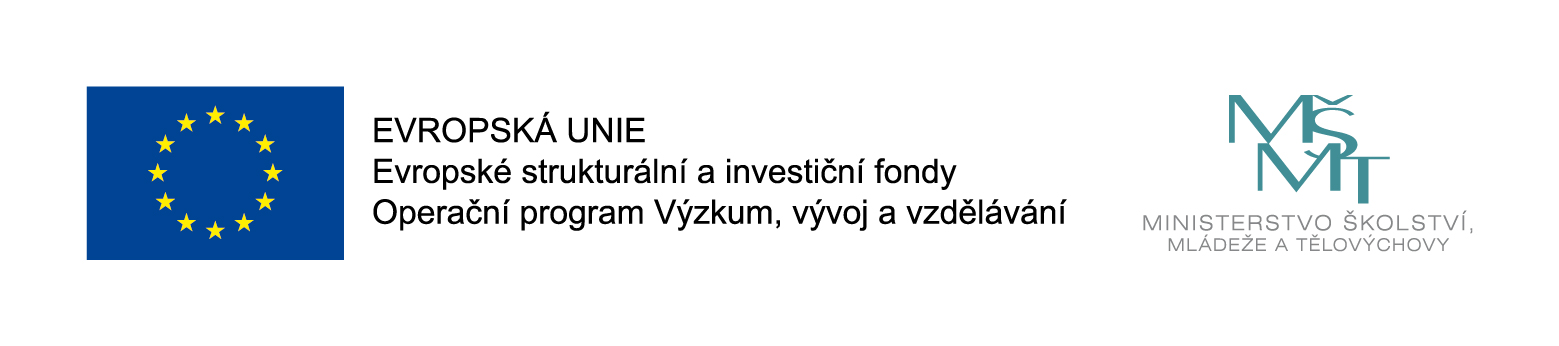 CZ.02.3.68/0.0/0.0/15_005/0001877Místní akční plán rozvoje vzdělávánípro správní obvodobce s rozšířenou působností Louny2018 - 2023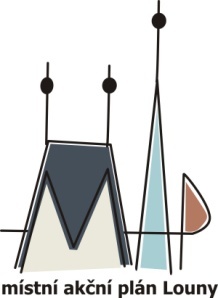 Tento projekt je financován z ESF (http://www.esfcr.cz/) prostřednictvímOP VVV (http://www.msmt.cz/strukturalni-fondy-1/op-vvv).Výzva č. 02_15_005 pro Místní akční plányMěsto LounyMírové náměstí 35440 01 Louny© 2018Na vytváření finálního dokumentu MAP ORP Louny se podíleli členové realizačního týmu MAP ve složení: Ing. Barbora KabíčkováIng. Martina KladivováIng. Tomáš KočíEva NebesářováIng. Linda PříhodováIng. Vladimír Wagnerve spolupráci se členy Partnerství MAP ORP LounyPři zpracování tohoto strategického dokumentu realizační tým vycházel zejména z podkladů, které byly výstupem setkávání Řídicího výboru MAP a jednotlivých pracovních skupin a dále také z osobních setkání s představiteli zapojených partnerských subjektů. Realizační tým MAP ORP Louny tímto děkuje všem spolupracovníkům a partnerům, kteří se na vzniku finálního dokumentu podíleli.Louny© 2018ObsahObsah	31	Úvod	51.1	Shrnutí základních údajů o projektu	51.2	Cíl a smysl projektu	61.3	Principy projektu MAP	71.4	Realizátor projektu a vymezení území MAP	91.5	Partnerství MAP	101.6	Struktura dokumentu MAP	112	Manažerský souhrn	122.1	Shrnutí klíčových poznatků, výstupů z provedené analýzy	122.2	Přehled problematických okruhů v rámci analýzy a pracovních skupin	142.3	Vymezení prioritních oblastí rozvoje v řešeném území	163	Analytická část	173.1	Obecná část analýzy	173.1.1	Základní informace o řešeném území	173.1.2	Analýza existujících strategických záměrů a dokumentů v území majících souvislost s oblastí vzdělávání	223.1.3	Vyhodnocení dotazníkového šetření	783.1.4	Charakteristika školství v ORP Louny	843.1.5	Zajištění dopravní dostupnosti škol v území	1313.1.6	Sociální situace	1313.1.7	Návaznost na dokončené základní vzdělávání	1323.2	Specifická část analýzy	1333.2.1	Témata MAP v ORP Louny	1333.2.2	Analýza dotčených skupin v oblasti vzdělávání ORP Louny	1343.2.3	Analýza rizik v oblasti vzdělávání v ORP Louny	1373.3	Východiska pro strategickou část	1383.3.1	Vymezení problémových oblastí a klíčových problémů	1383.3.2	Vymezení prioritních oblastí rozvoje v řešeném území	1573.3.3	SWOT-3 analýza prioritních oblastí rozvoje v řešeném území	1584	Strategická část – Strategický rámec priorit do roku 2023	1614.1	Vize	1614.2	Zapojení aktérů	1614.2.1	Činnost výkonných orgánů realizace Místního akčního plánu rozvoje vzdělávání ORP Louny	1614.2.2	Další aktivity realizace Místního akčního plánu rozvoje vzdělávání ORP Louny	1644.3	Priority a cíle v území MAP	1644.3.1	Přehled priorit a cílů	1654.4	Popis priorit a cílů	1664.5	Referenční rámec – přehled priorit, cílů a indikátorů	1814.6	Vazby cílů na opatření Postupů MAP	1844.7	Investiční priority Místního akčního plánu rozvoje vzdělávání ORP Louny	1854.8	Zásobník ostatních záměrů	1855	Akční plán	1865.1	Přehled priorit, cílů a opatření MAP ORP Louny	1866	Přehled opatření MAP ORP Louny	1926.1	Kvalitní, efektivní, dostupné a inkluzivní předškolní vzdělávání	1926.2	Kvalitní, efektivní, dostupné a inkluzivní základní vzdělávání	2036.3	Vyspělá infrastruktura školských zařízení, včetně infrastruktury neformálního vzdělávání	2216.4	Moderní a populární neformální a zájmové vzdělávání	2296.5	Vzájemná podpora, spolupráce a sdílení informací mezi aktéry vzdělávání	2347	Implementační část	2427.1	Řízení a organizační zajištění MAP	2427.1.1	Aktivity a činnost realizačního týmu	2427.1.2	Organizační struktura MAP	2427.2	Komunikace v rámci MAP ORP Louny	2457.3	Aktualizace MAP	2457.4	Monitoring a vyhodnocování realizace MAP	2467.5	Zapojení dotčené veřejnosti do tvorby MAP	246Seznam zkratek	247Seznam zdrojů	2488	PŘÍLOHA č. 1 –	249Investiční priority Místního akčního plánu rozvoje vzdělávání ORP Louny	2499	PŘÍLOHA č. 2	259Zásobník ostatních záměrů Místního akčního plánu rozvoje vzdělávání ORP Louny	25910	PŘÍLOHA č. 3	265MEMORANDUM o spolupráci	265ÚvodMístní akční plán rozvoje vzdělávání ORP Louny (dále také jen „MAP“, „MAP Louny“ či „MAP ORP Louny“) je projektem, který je primárně zaměřen na rozvoj předškolního, základního a také neformálního a zájmového vzdělávání dětí a žáků do věku 15 let na území správního obvodu obce s rozšířenou působností Louny.V rámci tohoto projektu, mezi jehož hlavní cíle patří zejména zjišťování potřeb škol, definování místně specifických problémů školství a hledání řešení k jejich nápravě, navazování a budování partnerství a spolupráce hlavních aktérů vzdělávání, rozvíjení principů akčního plánování na školách apod., vznikl zásadní dokument Místní akční plán rozvoje vzdělávání ORP Louny, který je výsledkem téměř dvouleté intenzivní spolupráce realizátora projektu – města Louny se všemi relevantními aktéry vzdělávání dětí a žáků do věku 15 let na území partnerství ORP Louny.Shrnutí základních údajů o projektuCíl a smysl projektuMotivovaní a kompetentní učitelé a také snaha o rozvíjení motivující kultury ve školách, která bude založena na maximálním úspěchu pro každého žáka a učitele a na trvalém pedagogickém rozvoji celé školy… Toto jsou základní teze tzv. akce KLIMA, jejíž součástí jsou i projekty Místních akčních plánů vzdělávání (zkráceně MAP), které se realizují v rámci ORP po celé České republice.Cílem projektů MAP je především zlepšení kvality vzdělávání v mateřských a základních školách prostřednictvím podpory spolupráce zřizovatelů, škol a ostatních aktérů ve vzdělávání. Tato spolupráce je založena zejména na společném informování, vzdělávání, plánování partnerských aktivit pro řešení místně specifických problémů a potřeb. Společné plánování a sdílení aktivit v území má vést mimo jiné k:systémovému zlepšení řízení mateřských a základních škol prostřednictvím začleňování dlouhodobého plánování jako nástroje ke kvalitnímu řízení škol,sdílenému porozumění cíle orientace na kvalitní a inkluzivní vzdělávání,podpoře škol se slabšími výsledky a rozvoji potenciálu každého žáka,dostupnosti kvalitního vzdělávání každého dítěte/žáka v inkluzivní škole,zlepšení spolupráce v území a využívání místních mimoškolních zdrojů pro rozvoj vzdělávání dětí a žáků a ke zlepšení spolupráce s rodiči.V rámci soustavy projektů akce KLIMA je základ položený prostřednictvím tzv. systémových projektů, jež jsou vhodně doplněny navazujícími krajskými a místními akčními plány, jejichž úkolem je naplnění územní dimenze v OP VVV a IROP. Pro realizaci MAP bylo jako území dopadu zvoleno území správního obvodu obce s rozšířenou působností, v našem případě ORP Louny.Mezi hlavní cíle projektu v rámci území ORP Louny  patří zejména rozvoj partnerství a spolupráce, jehož prostřednictvím je třeba podpořit vzájemnou komunikaci subjektů vzdělávací politiky (zástupci vedení škol, pedagogové, zřizovatelé), čímž dojde k vytvoření spolupracujícího prostředí, sdílející pozitivní příklady dobré praxe zapojených subjektů. Díky podpoře spolupráce škol a nastavením udržitelného systému partnerství očekáváme zlepšení vazeb mezi jednotlivými školami a tím i zvýšení úrovně vzdělávací a motivační kultury ve školách, jež bude zaměřená na rozvoj každého dítěte a pedagoga. Komunikace by se rovněž měla prohloubit mezi zřizovateli v území ORP Louny. Ta již byla nastartována v rámci realizace projektu Podpory meziobecní spolupráce (projekt Svazu měst a obcí).K dalším cílům projektu MAP v území ORP Louny patří nastavení investičních a vzdělávacích priorit a podpora akčního plánování. Díky výstupům získaných v průběhu tvorby MAP (pracovní skupiny, dotazníková šetření, individuální dotazování, atd.) došlo ke zjištění skutečných potřeb v území a následně po vzájemném konsensu k nastavení investiční a vzdělávací priority, které byly zakomponovány do obsahu střednědobého Strategického rámce MAP ORP Louny. Díky pravidelným setkáváním realizačního týmu a pracovních skupin došlo k vytvoření ročního akčního plánu a jeho následným aktualizacím v návaznosti na aktuální potřeby škol, ale také s ohledem na nabízené dotační možnosti programů EU.Mezi hlavní cíle projektu také patří tzv. budování kapacit, v rámci kterého došlo v návaznosti na povinná i lokálně identifikovaná opatření k zahájení realizace vzdělávacích akcí (semináře, workshopy, sdílení zkušeností atd.), jejichž účelem je příprava jednotlivých cílových skupin projektu na implementaci jednotlivých opatření s potřebnými znalostmi a dovednostmi tak, aby byla podpořena účinnost těchto opatření.Posledním stěžejním cílem projektu je pak zdůraznění významu řízeného rozvoje školství v rámci území ORP Louny a rovněž obecné zvýšení povědomí o školství v území ve vztahu k veřejnosti, jeho potřebách, přínosech a celkové roli ve společnosti.Principy projektu MAPProjekt MAP ORP Louny respektuje základní principy komunitně řízeného plánování. Principy MAP odráží osvědčené postupy vycházející z příkladů dobré praxe (např. činnost místních akčních skupin, komunitní plánování sociálních služeb, apod.). Tento přístup umožňuje mj.:svobodnou účast obyvatel na rozhodování o důležitých otázkách života společenství, aby přijímaná usnesení zodpovědných orgánů odrážela vůli a potřeby obyvatel regionu,aby plánované kroky a řešení co nejlépe využívaly dostupné zdroje, případně nacházely nové zdroje a přinášely co největší užitek a spokojenost Hlavní dodržované principy projekt MAP ORP LounyPrincip spolupráceV rámci MAP společně plánují a spolupracují aktéři, podílející se na vzdělávání dětí a žáků do 15 let věku, a to především: zřizovatelé (kraj, obce a soukromé subjekty), poskytovatelé (ZŠ, MŠ, NNO, ZUŠ, DD) a uživatelé (děti, žáci, rodiče, zaměstnavatelé).Princip zapojení dotčené veřejnostiVeřejnosti je zajištěn přístup k informacím především prostřednictvím webových stránek města Louny a také samostatných webových stránek projektu MAP ORP Louny - www.maplouny.cz a sociálních sítí. Veřejnost měla možnost podílet se na plánování výstupů MAP prostřednictvím oboustranné komunikace, za účelem sběru dat, připomínek a zajištění zpětné vazby.Princip dohodyVýsledný MAP ORP Louny je dohoda, ve které se zřizovatelé, poskytovatelé a uživatelé dohodli na spolupráci v oblasti vzdělávání. Dohoda je výsledkem svobodné rozpravy a demokratické spolupráce. Princip dohody byl uplatněn nejen v rámci výběru záměrů, ale také ve způsobu a postupu realizace odsouhlasených aktivit.Princip otevřenostiTvorba místního akčního plánu zahrnuje kromě spolupráce s formálními institucemi také součinnost s organizacemi mimoškolního vzdělávání, tj. neformálního a zájmového. Základním předpokladem pro efektivní propojování procesů je jeho otevřenost. Tvorba a realizace MAP ORP Louny respektuje zásady rovných příležitostí a možnosti aktivní participace všech dotčených zájmových skupin. Otevřenost MAP přispěje k budování důvěry a rozvoji spolupráce mezi partnery, uznání výstupů dílčích aktivit a podpoře přenositelnosti příkladů dobré praxe mezi jednotlivými MAP navzájem.Princip SMARTS specifická, tj. s popisem konkrétních opatření a kroků M měřitelná, tj. s uvedenými indikátory, které jsou měřitelné a vypovídající,A akceptovaná, tj. projednána v partnerství MAP, odsouhlasená a s jasně vymezenými kompetencemi i povinnostmiR realistická, tj. musí odrážet skutečné potřeby, plán musí být proveditelný a zdroje dostupnéT termínovaná, tj. návrhy opatření mají svůj daný termínTvorba MAP respektuje zásady SMART pro tvorbu strategických dokumentů. Nastavené cíle budou řešit identifikované potřeby území, budou proveditelné, budou vždy jasně vymezeny s přiřazenými indikátory pro měření jejich plnění, projednány a akceptovány místním partnerstvím a budou naplněny do roku 2023 prostřednictvím aktivit Akčního plánu, který bude zpracováván vždy na jeden školní rok.Princip udržitelnostiTvorba MAP nesmí být účelovou aktivitou, ale měla by sloužit k nastavení a rozvoji dlouhodobých procesů spolupráce aktérů v oblasti vzdělávání na místní úrovni. Plánování je opakující se proces, ve kterém je nutné sledovat průběh realizace, vyhodnocovat dosahování cílů a přijímat nová opatření a plány, které povedou k nápravě, či dalšímu zlepšení a rozvoji.MAP pro ORP Louny je udržitelný. Vychází z potřeb, které byly v území identifikovány. Plánované aktivity jsou vytvářeny budoucími realizátory a projednány v Řídicím výboru MAP. Jsou tedy realizovatelné a jejich výstup je žádaný. V průběhu realizace Akčních plánů, bude dokument MAP podléhat monitoringu plnění jednotlivých cílů a v případě potřeby bude aktualizován. Nastavení monitoringu a evaluace je upraveno v Implementační části dokumentu MAP a podléhá pravidelné aktualizaci.Princip parnterstvíPartnerství je vztah mezi dvěma, nebo více subjekty, který spočívá ve spolupráci těchto subjektů při přípravě a následné realizaci plánu. Obsahem spolupráce partnerů je společná tvorba, koordinace, organizace, řízení, monitorování a vyhodnocování plánu. Partnerství je založeno na sdílené odpovědnosti a na demokratických principech rozhodování při tvorbě a řízení plánu. Podíl partnerů na společném plánu nemusí být stejný. Účast musí byt opodstatněná a nezastupitelná. Jejich přínos pro tvorbu, či realizaci plánu musí spočívat v zajištění aktivit, bez jejichž realizace by nebylo dosaženo cílů a zároveň je nemůže zajistit sám vlastními zdroji a silami jediný subjekt.Realizátor projektu a vymezení území MAPRealizátorem a nositelem projektu Místní akční plán rozvoje vzdělávání ORP Louny je město Louny, které bylo v přípravné fázi projektu do této funkce zvoleno po dohodě s relevantními aktéry v řešeném území.Na základě dohody oslovených subjektů bylo jako řešené území vymezeno území správního obvodu obce s rozšířenou působností Louny.Partnerství MAPŘídící výborPartnerství MAP ORP Louny je naplňováno prostřednictvím vzniku a fungování Řídicího výboru MAP. Struktura ŘV je uvedena v níže uvedeném přehledu. Partneři společně připomínkují a schvalují výstupy MAP a dle jejich možností se účastní na vytváření výstupů v pracovních skupinách.Řídící výbor je hlavní pracovní orgán, který řídí realizaci MAP ORP Louny a zároveň je platformou, na níž se odehrává spolupráce všech relevantních aktérů ve vzdělávání v daném území (na základě reprezentativního zastoupení), rozhoduje o tvorbě pracovních skupin, jmenuje jejich garanty, svolává jednání a navrhuje jeho program, zodpovídá za komunikaci s dotčenými obcemi v území, s MŠMT, s Ústeckým krajem a dalšími partnery. Dále Řídící výbor schvaluje Strategický rámec MAP a Akční plán MAP a je zodpovědný za jejich realizaci.Zapojené subjektyNa území ORP působí celkem 35 ZŠ a MŠ zřizovaných obcemi a městy a další 3 ZŠ a MŠ zřizované jinými subjekty (2x Ústecký kraj, 1x soukromý subjekt). Do realizace projektu se zapojilo 32 z 35ti ZŠ a MŠ zřizovaných obcemi a městy a všechny 3 ZŠ a MŠ zřizované jinými subjekty.O projektové aktivity projevily zájem i další subjekty, jako ZUŠ, DDM, městská knihovna, někteří zřizovatelé ZŠ a MŠ apod. Zástupci těchto subjektů jsou postupně začleňováni do pracovních skupin a účastní se i jednání Řídícího výboru.Memorandum o spolupráci čítá ke dni vytvoření dokumentu MAP ORP Louny celkem 55 subjektů.Struktura dokumentu MAPÚvodní část Manažerský souhrn Analytická část Strategická část – Strategický rámec priorit do roku 2023 Akční plán Implementační část Přílohy (Seznam investičních priorit + seznam dalších záměrů)Manažerský souhrnTato kapitola stručně charakterizuje oblasti vzdělávání v území ORP Louny a definuje klíčová témata, která se prolínají ve veškerých aktivitách projektu MAP ORP Louny.Shrnutí klíčových poznatků, výstupů z provedené analýzySprávní obvod obce s rozšířenou působností Louny (dále jen „ORP Louny“) je třetím největším správním obvodem v kraji, svou rozlohou 472 km2 tvoří téměř desetinu Ústeckého kraje (dále jen „ÚK“). Hustota osídlení patří k nejnižším, obyvatelé žijí v malých obcích, kterých je co do počtu v tomto správním obvodě nejvíce v kraji. Centrem osídlení je kromě Loun i město Postoloprty.Do všech oblastí života na Lounsku (včetně školství) silně promlouvá nepříznivá sociální situace v regionu. Značný dopad na předškolní a základní vzdělávání v území ORP Louny  má zejména existence hned několika vyloučených lokalit a problémy s nimi spojené. Pedagogičtí pracovníci škol i přes enormní snahu mnohdy narážejí na bariéru v podobě špatně spolupracujících problematických rodin, což velice znesnadňuje vzdělávací proces na mnohých z místních škol a zároveň též komplikuje situaci zřizovatelů.Výrazně pozitivní vliv na proměnu vzdělanostní úrovně obyvatelstva má stěhování mladých lidí a vzdělaného, případně movitějšího obyvatelstva do venkovských obcí. Region Lounska z pohledu indexu vzdělanosti je však stále pod krajským průměrem, byť se za poslední dvě desetiletí ke krajskému průměru přiblížila. Vzdělanostní struktura v rámci regionu se nejvíce zlepšila jednak v obcích se silnou suburbanizací, ale také v obcích, kde je vyšší podíl objektů k rekreaci, což potvrzuje tezi o trvalém přesídlení chalupářů. Naopak v některých obcích vzdělanostní struktura od 90. let stagnuje, což je špatná zpráva pro jejich potenciální rozvoj. Dle SWOT analýzy mezi slabé stránky oblasti patří nedostatečná občanská vybavenost malých obcí mj. vzdělávacími službami.Stejně jako v celém Ústeckém kraji, tak i v regionu Lounska výrazně vzrostla poptávka po méně kvalifikované pracovní síle do výroby (operátor výroby, obsluha výrobní linky, montážní dělník atd.). V případě vyučených uchazečů se úplně neshoduje nabídka s poptávkou, kdy zaměstnavatelé poptávají především pracovníky do výroby (strojírenství, kovovýroba atd.), kteří jsou v evidenci uchazečů o zaměstnání zastoupeni minimálně. Poptávka po vyučených uchazečích se diferencuje především na žádané strojírenské a řemeslné profese a gastroobory. Naopak v evidenci jsou zastoupeni uchazeči vyučení v oblasti služeb (prodavač, osobní služby apod.). Maturanti pak mohou volit mezi dlouhodobě neobsazenými místy obchodních zástupců, finančních poradců, telefonních konzultantů a technickými profesemi (strojírenství a elektrotechnika). Na regionálním pracovním trhu se jen obtížně uplatňují absolventi humanitních oborů. Trvale nízká je poptávka po disponibilní pracovní síle bez vzdělání, ačkoliv meziročně došlo ke zlepšení situace. Pro vysokoškoláky nabízejí místní firmy zejména technologické, pedagogické nebo lékařské profese. Intenzita zájmu zaměstnavatelů se v stejně jako v ostatních regionech Ústeckého kraje přesouvá směrem k vysoce kvalifikovaným profesím, které se stávají klíčovými.Dle provedené analýzy patří mezi silné stránky města dostatečná kapacita mateřských škol a základních škol, vysoká kvalifikovanost pedagogického sboru, neztrátové hospodaření příspěvkových organizací, příznivé naplnění a krytí fondů příspěvkových organizací, kvalitní možnosti trávení volného času žáků (sport a kultura), možnosti využití sportovních hřišť při školách veřejností a dobrá úroveň poskytování sociálních služeb. Slabé stránky pak představuje úbytek dětí v MŠ, chybějící zabezpečení bezbariérovosti ve většině objektů škol a vysoké náklady na údržbu budov příspěvkových organizací, venkovních prostor škol a sportovišť. Příležitosti jsou spatřovány ve využívání dotačních titulů a strukturálních fondů a v profilaci ZŠ.Z pohledu samotných škol byla jako jeden z hlavních problémů definována nedostatečná infrastruktura, vybavenost a modernost škol a školních zařízení. V kontextu výše uvedeného zájmu o rozvoj polytechnického vzdělávání na Lounsku je třeba zdůraznit potřebnost modernizace a vybavenosti zejména u specializovaných učeben k rozvoji přírodních věd, jazyků, ICT atd. Hlavním zdrojem pro tuto modernizaci měly být dotaci v rámci IROP, popř. zdroje CLLD. Kromě zájmu o modernizaci učeben a vybavení je rovněž třeba zmínit velmi naléhavý požadavek škol na modernizaci či výstavbu tělocvičen, jídelen a dalších budov, které jsou součástí školních areálů a stejně tak i jejich venkovních prostor (přizpůsobení venkovních prostor škol potřebám výuky apod.)Mezi další akcentovaná témata v oblasti rozvoje předškolního a základního vzdělávání na Lounsku patří zejména rozvoj čtenářské a matematické gramotnosti na ZŠ, resp. čtenářské a matematické pregramotnosti v MŠ. Dalším tématem, na které se zamšřuje Rozvoj komunikace a spolupráce všech aktérů na všech úrovních vzdělávání.Díky projektu MAP byla navázána nová partnerství a zaveden nový způsob spolupráce a komunikace škol a dalších aktérů na poli vzdělávání dětí a žáků do věku 15 let. Aktéři vzdělávacího procesu měli možnost účastnit se setkání, na kterých byla diskutována stěžejní problematická témata a společně plánovány cesty k jejich nápravě. Díky realizaci projektu došlo rovněž k navázání nových funkčních spoluprací a partnerství.Přehled problematických okruhů v rámci analýzy a pracovních skupinPředškolní vzdělávání V oblasti předškolního vzdělávání byly v rámci jednání pracovních skupin č. 1 Předškolní vzdělávání a péče: dostupnost – inkluze – kvalita a č. 8 Aktivity související se vzděláváním mimo OP VVV, IROP a OP PPR identifikovány následující  problémové oblasti:Zastarávání a opotřebení majetku a vybavení MŠ;Nedostatek financí na běžné opravy;Nedostatečně vybavené MŠ pro rozvoj pregramotností;Nevyhovující zázemí ZŠ;Nevytvořený systém podpory pro děti se SVP;Nedostatečná logopedická prevence; Nedostatečná spolupráce aktérů ve vzdělávání; Chybějící cvičné třídy pro předškolní děti na jedné ZŠ (tyto třídy by několikrát za rok navštěvovaly předškolní děti MŠ a seznamovaly se s realitou první třídy a pravidly, která ve škole fungují);     Potřeba odlišného režimu a práce u dvouletých dětí a zřízení třídy pro dvouleté děti na jedné MŠ;Legislativní chaos;Nezbytnost neustálého vzdělávání pedagogických pracovníků.Základní vzdělávání Pracovními skupinami č. 2 Čtenářská gramotnost v základním vzdělávání a rozvoj kulturního povědomí a vyjádření dětí a žáků, č. 3 Matematická gramotnost v základním vzdělávání a rozvoj digitálních kompetencí dětí a žáků, č. 4 Rozvoj podnikavosti a iniciativy dětí a žáků, rozvoj kompetencí dětí a žáků v polytechnickém vzdělávání a kariérové poradenství v ZŠ, č. 5 Rozvoj kompetencí dětí a žáků pro aktivní používání cizího jazyka, č. 6 Inkluzivní vzdělávání a podpora dětí a žáků ohrožených školním neúspěchem a rozvoj sociálních a občanských kompetencí dětí a žáků, č. 7 Investice do rozvoje kapacit  ZŠ vč. MŠ, č. 8 Aktivity související se vzděláváním mimo OP VVV, IROP a OP PPR byly vymezeny tyto problémové okruhy v základním vzdělávání:Zastarávání a opotřebení majetku a vybavení ZŠ;Nedostatek financí na běžné opravy;Nedostatečné vybavení ZŠ pro rozvoj klíčových kompetencí (přírodní vědy, technické obory, digitální technologie, cizí jazyky);Nevyhovující zázemí ZŠ;Nedostatek financí ZŠ pro realizaci inkluzivního vzdělávání, nevyhovující zázemí, nedostatečné vybavení škol kompenzačními pomůckami, nedostatečné finanční zajištění personálních nákladů na práci s heterogenními skupinami žáků;Nedostatečná spolupráce v rámci předmětů;Nedostatečná spolupráce škol, chybějící metodické sdružení na úrovni města a okolí;Chybějící společné DVPP dle předmětů pro různé aprobace (např. jedna škola uspořádá zajímavou přednášku pro matematikáře ze všech dalších škol, další pro vyučující ICT);Málo společných soutěží mezi školami; Nedostatečné možnosti výměny zkušeností mezi školami, vzájemné inspirace (např. ukázka užití ICT školami navzájem);Konkurence mezi školami; Neuplatňování moderních metod výuky (např. s využitím e-learningu a blended learningu);Nezbytnost neustálého vzdělávání pedagogických pracovníků; Potřeba zkvalitnění kariérového poradenství; Nedostatečné podmínky pro podporu polytechnického vzdělávání žáků;Nedostačující konektivita na ZŠ;  Nedostatečná informovanost rodičů a veřejnosti o problematice inkluze;Chybějící spolupráce se SŠ (např. zřízení dílny uměleckého kováře, truhláře, kterou mohou pravidelně navštěvovat žáci ZŠ, aby se blíže seznámili s oborem a manuální prací, při níž mohou mnozí zažít úspěch a pocit šikovnosti); Nedostačná spolupráce s rodiči při rozvoji klíčových kompetencí.Neformální a zájmové vzdělávání Pracovní skupiny specifikovaly klíčové problémy také pro oblast neformálního a zájmového vzdělávání:Zastarávání a opotřebení majetku a vybavení institucí neformálního vzdělávání;Nedostatečné vybavení institucí neformálního vzdělávání; Nedostatek financí pro rozšíření mimoškolních aktivit dle poptávky (např.  zřízení počítačové učebny na ZUŠ se zaměřením na počítačovou (uměleckou) grafiku a syntetizaci  hudby, která by mohla být využívána žáky ZŠ (SŠ) v rámci hodin informatiky, HV, VV);Nedostatek financí na běžné opravy;Nevyhovující zázemí institucí neformálního vzdělávání mj. i pro vzdělávání žáků se SVP;Nemožnost využití všemi zájemci;Nedostatečné personální kapacity; Nedostatečná spolupráce s dalšími aktéry vzdělávání;Potřeba více pohybové aktivity dětí a mládeže nad rámec povinné výuky.Vymezení prioritních oblastí rozvoje v řešeném územíZ výsledků analýzy současného stavu předškolní výchovy, základního, neformálního a zájmového vzdělávání na území ORP Louny byly zástupci zúčastněných subjektů identifikovány následující prioritní oblasti:Kvalitní, efektivní, dostupné a inkluzivní předškolní vzděláváníKvalitní, efektivní, dostupné a inkluzivní základní vzděláváníVyspělá infrastruktura školských zařízení, včetně infrastruktury neformálního vzděláváníModerní a populární neformální a zájmové vzděláváníVzájemná podpora, spolupráce a sdílení informací mezi aktéry vzděláváníJednotlivé prioritní oblasti jsou blíže specifikovány v kaiptole Strategický rámec.Analytická částObecná část analýzyZákladní informace o řešeném územíSprávní obvod obce s rozšířenou působností Louny (dále jen „ORP Louny“) je třetím největším správním obvodem v kraji, svou rozlohou 472 km2 tvoří téměř desetinu Ústeckého kraje (dále jen „ÚK“). Hustota osídlení patří k nejnižším, obyvatelé žijí v malých obcích, kterých je co do počtu v tomto správním obvodě nejvíce v kraji. Centrem osídlení je kromě Loun i město Postoloprty.Na jihu sousedí ORP Louny se Středočeským krajem, další hranici tvoří správní obvody Žatec, Most, Bílina, Lovosice a Roudnice nad Labem. ORP Louny zahrnuje následující města a obce: Obrázek: Administrativní mapa ORP Louny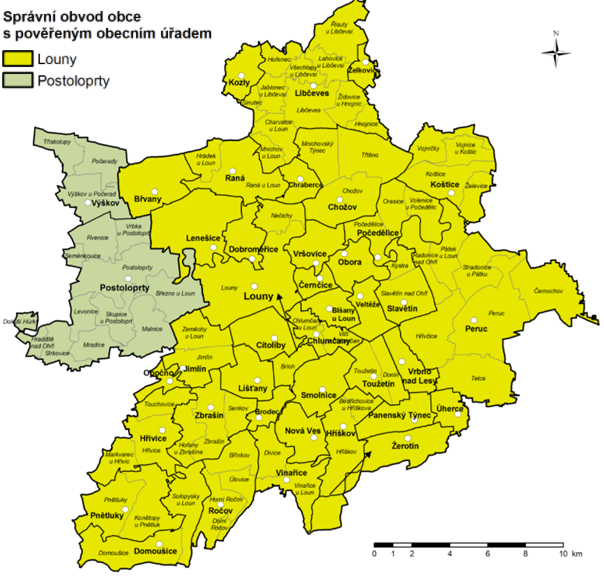 Území Lounska je velmi málo lesnaté a patří mezi nejsušší oblasti ČR. Strategický plán města Loun uvádí postupné zastavování úbytku obyvatel Loun. V oblasti MAS SERVISO (zahrnující města Louny, Bílina a přilehlé obce) byl zaznamenán nejvyšší nárůst obyvatel za období 2004 - 2013 v obcích Blšany u Loun a Obora, zatímco největší snížení počtu obyvatel v obci Černčice.Obrázek: Geografická mapa ORP Louny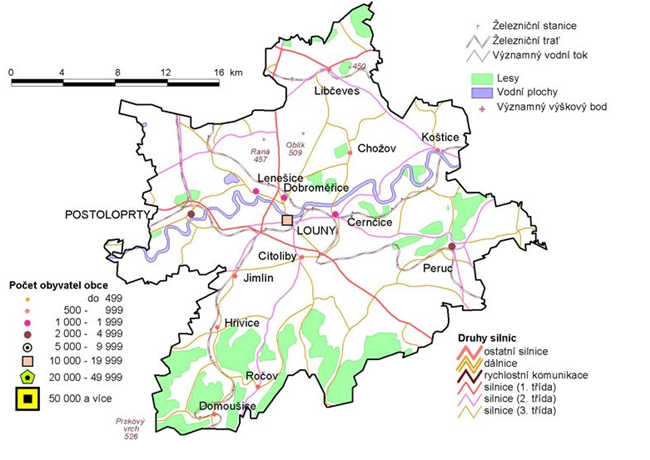 Výrazně pozitivní vliv na proměnu vzdělanostní úrovně obyvatelstva má stěhování mladých lidí a vzdělaného, případně movitějšího obyvatelstva do venkovských obcí. Populace MAS SERVISO z pohledu indexu vzdělanosti je stále pod krajským průměrem, byť se za poslední dvě desetiletí ke krajskému průměru přiblížila. Vzdělanostní struktura v rámci MAS SERVISO se nejvíce zlepšila jednak v obcích se silnou suburbanizací (Obora), ale také v obcích, kde je vyšší podíl objektů k rekreaci (Brodec, Nová Ves, Vinařice), což potvrzuje tezi o trvalém přesídlení chalupářů. Naopak v některých obcích vzdělanostní struktura od 90. let stagnuje (Domoušice), což je špatná zpráva pro jejich potenciální rozvoj. Dle SWOT analýzy mezi slabé stránky oblasti MAS SERVISO patří nedostatečná občanská vybavenost malých obcí mj. vzdělávacími službami.Trh práce a ekonomickou situaci v Lounech poznamenaly dopady ekonomické restrukturalizace od 90. let a transformace tamního zpracovatelského průmyslu. Mezi významné společnosti v území ORP Louny patří: Aisan Industry Czech, s.r.o. (přibližně 750 zaměstnanců);CIE Praga Louny, a.s. (přibližně 350 zaměstnanců);FUJIKOKI CZECH s.r.o. (přibližně 350 zaměstnanců);Peruc - NOVÁK - papír, s.r.o. (přibližně 100 zaměstnanců).K nejvýznamnějším zemědělským zaměstnavatelům v území se řadí dále následující zemědělské subjekty: Blšan u Loun - Xavergen, a.s. (přibližně 25 zaměstnanců);Ročov – ZD Podlesí Ročov (přibližně 70 zaměstnanců).Oblast ORP Louny je proslulá svým chmelařstvím a ovocnářstvím, leží mimo oblast podkrušnohorské hnědouhelné pánve, těžba uhlí sem nezasahuje.Nejčastěji poptávanými profesemi v Lounech jsou:  kovodělníci; strojírenští dělníci a pracovníci v příbuzných oborech; řidiči a obsluha pojízdných zařízení;pomocní pracovníci v oblasti těžby; pomocní pracovníci v oblasti stavebnictví; pomocní pracovníci v oblasti výroby; pomocní pracovníci v oblasti dopravy;a v příbuzných oborech.V ÚK výrazně vzrostla poptávka po méně kvalifikované pracovní síle do výroby (operátor výroby, obsluha výrobní linky, montážní dělník atd.). V případě vyučených uchazečů se úplně neshoduje nabídka s poptávkou, kdy zaměstnavatelé poptávají především pracovníky do výroby (strojírenství, kovovýroba atd.), kteří jsou v evidenci uchazečů o zaměstnání zastoupeni minimálně. Poptávka po vyučených uchazečích se diferencuje především na žádané strojírenské a řemeslné profese a gastroobory. Naopak v evidenci jsou zastoupeni uchazeči vyučení v oblasti služeb (prodavač, osobní služby apod.). Maturanti mohou v ÚK volit mezi dlouhodobě neobsazenými místy obchodních zástupců, finančních poradců, telefonních konzultantů a technickými profesemi (strojírenství a elektrotechnika). Na regionálním pracovním trhu se jen obtížně uplatňují absolventi humanitních oborů. Trvale nízká je poptávka po disponibilní pracovní síle bez vzdělání, ačkoliv meziročně došlo ke zlepšení situace. Pro vysokoškoláky nabízejí místní firmy zejména technologické, pedagogické nebo lékařské profese. Intenzita zájmu zaměstnavatelů se v ÚK stejně jako v ostatních krajích přesouvá směrem k vysoce kvalifikovaným profesím, které se stávají klíčovými. Mezi nejžádanější profese v rámci ÚK patří:řidiči nákladních automobilů (hlavně MKD) a autobusů;obsluha strojů a operátoři výroby;výrobní dělníci vč. pomocných;montéři a montážní dělníci;mechanici, elektromechanici a elektrikáři;operátoři call center;pracovníci ostrahy objektů a strážní;skladníci, prodavači;obchodní zástupci;číšníci a servírky;kuchaři, řemeslníci, kovodělníci (svářeči, potrubáři, obráběči, zámečníci vč. provozních, údržbáři), stavební dělníci a zedníci;lékaři.Dle SWOT analýzy ke Strategickému plánu města Loun patří mezi silné stránky města dostatečná kapacita mateřských škol (dále „MŠ“) a základních škol (dále „ZŠ“), vysoká úroveň vybavení škol, vysoká kvalifikovanost pedagogického sboru, neztrátové hospodaření příspěvkových organizací, příznivé naplnění a krytí fondů příspěvkových organizací, kvalitní možnosti trávení volného času žáků (sport a kultura), možnosti využití sportovních hřišť při školách veřejností a dobrá úroveň poskytování sociálních služeb. Slabé stránky pak představuje úbytek dětí v MŠ, chybějící zabezpečení bezbariérovosti ve většině objektů škol a vysoké náklady na údržbu budov příspěvkových organizací, venkovních prostor škol a sportovišť. Příležitosti jsou spatřovány ve využívání dotačních titulů a strukturálních fondů a v profilaci ZŠ.Strategický plán sociálního začleňování města Postoloprty řadí mezi silné stránky místního vzdělávání především bezplatné volnočasové aktivity, spolupráci subjektů, spolupráci ZŠ a sociálních pracovnic Městského úřadu v řešení záškoláctví a sportoviště u školy. Slabé stránky spatřuje v absenci nízkoprahových zařízení pro děti a mládež, nízké informovanosti mezi subjekty, absenci předškolního klubu s přípravou pro vstup dětí do školy, nízké motivaci rodičů a dětí ze sociálně vyloučených lokalit k využívání kroužků a vysoké procento dojíždějících dětí do ZŠ. Příležitostmi je vznik nízkoprahového volnočasového zařízení pro děti, vznik předškolního klubu s přípravou pro vstup do školy, vznik dobrovolnictví, doučování nebo technické a odborné vybavení školy. Hrozby představuje nepochopení potřebnosti komunálními politiky, chybějící prostory pro zřízení služeb, nedostatek finančních prostředků, nepochopení ze strany občanů či nedostatek dobrovolníků.Analýza existujících strategických záměrů a dokumentů v území majících souvislost s oblastí vzděláváníCílem Analýzy strategických záměrů a dokumentů v území mající souvislost s oblastí vzdělávání je zmapovat vývoj a současnou situaci v oblasti vzdělávání a na trhu práce. Výstupy v podobě identifikovaných problémů, jejich příčin, rozvojových priorit a cílů ve vzdělávání budou využity při následném stanovení MAP na území ORP Louny.V souladu s postupy zpracování MAP byly pro analýzu vybrány aktuální dokumenty dle obsahového zaměření. Jednalo se o strategie na menších územích, než je správní obvod ORP, strategie na vyšších územních úrovních a strategie na národní úrovni. Strategický význam a seznam jednotlivých dokumentů je uveden v Příloze. Kapitola je členěna podle logických celků.Průřezové priority ve vzděláváníStrategie vzdělávací politiky ČR do roku 2020 (dále jen „Strategie 2020“) stanovuje 3 průřezové priority:Snižovat nerovnosti ve vzdělávání;Podporovat kvalitní výuku a učitele jako její klíčový předpoklad;Odpovědně a efektivně řídit vzdělávací systém.První priorita se zaměřuje na všechny základní segmenty vzdělávacího systému – předškolní, základní, střední, terciární (vyšší odborné a vysokoškolské) a další vzdělávání. Vedle dostupnosti vzdělávání se věnuje také výsledkům vzdělávání, zejména z pohledu výsledků vzdělávacího procesu a uplatnitelnosti absolventů na trhu práce. Reaguje na bariéry v přístupu ke vzdělávání pro žáky s nízkým socioekonomickým statusem a dalšími znevýhodněními, narůstající studijní neúspěšnost a ne vždy dostatečnou dostupnost dalšího (celoživotního) vzdělávání. Je významným úkolem pro vzdělávací soustavu, aby každému jednotlivci vzdělávání umožnila maximálně rozvinout vlastní potenciál a byla zajištěna dobrá dostupnost a prostupnost všech stupňů škol pro všechny společenské skupiny. Do budoucna bude vytvářen prostor pro inkluzivní, stimulující a motivující prostředí k učení v průběhu celého života a k tomu, aby každý si mohl kdykoliv vzdělání doplnit, zvýšit či rozšířit. Pro předcházení předčasným odchodům ze vzdělávání je nutné zajistit podporu dětí a žáků se SVP zejména v období přechodů stupňů vzdělávání.Druhá priorita se komplexně zaměřuje na učitelskou profesi, od počátečního vzdělávání učitele přes jeho profesní růst až po prestiž učitelského povolání ve společnosti. Stěžejním předpokladem pro maximální rozvoj žáků je kvalitní výuka. Školský systém v ČR se potýká s řadou vážných problémů. Jedním z nich je nízká atraktivita učitelské profese v regionálním školství, dále věkové složení a stárnutí učitelů a poměrně vysoký podíl učitelů nesplňujících kvalifikační požadavky pro výkon učitelské profese. Významnou pozornost je tedy třeba v budoucím období soustředit na počáteční přípravu a průběžnou profesní podporu učitelů. Třetí priorita je orientována na problematiku strategického řízení, dostupnosti dat, roli výzkumu a inovací v oblasti vzdělávání a zmiňuje i potřebu zlepšení komunikace mezi aktéry.Hlavními cíli Strategie 2020 jsou tedy zvýšení dostupnosti a kvality předškolního vzdělávání, zkvalitnění 2. stupně základního vzdělávání, podpora středního odborného školství, dokončení kariérního systému a standardu profese učitele a přiměřený rozvoj sítě škol a školských zařízení k dlouhodobé uplatnitelnosti absolventů ve společnosti a na trhu práce. Současně bude pozornost zaměřena na modernizaci počátečního vzdělávání učitelů a posílení jejich dalšího vzdělávání. Důraz bude také kladen na podporu a zlepšení postavení a vzdělávání ředitelů škol. Dalším úkolem je modernizovat a zefektivnit systém hodnocení škol, školského systému, dítěte, žáka a studenta, mj. podporou formativního hodnocení. V českém vzdělávacím systému je důraz tradičně kladen na sumativní hodnocení v podobě známky, která má jen velmi omezenou přidanou hodnotu pro žáky a studenty. Pedagogická veřejnost podporuje návrh na zvýšení využívání formativního hodnocení. Výraznější podporu má tento návrh zejména u učitelů ZŠ. Celkem 76 % respondentů je také ochotno formativní metody využívat. Na důležitost formativního hodnocení upozorňuje také Akční plán inkluzivního vzdělávání na období 2016 – 2018 (dále jen „Akční plán inkluzivního vzdělávání“). To umožňuje zažít úspěch každému žákovi, rozvíjí jeho sebedůvěru a motivuje k dalšímu učení. Formativní hodnocení je v inkluzivní třídě také důležitým prvkem spravedlivého hodnocení. Další oblastí, na kterou je třeba se zaměřit, je proto posílení formativního hodnocení na školách a zajištění srovnatelnosti hodnocení v rámci ZŠ včetně tvorby souvisejících metodik, prostředí a dalšího vzdělávání PP (dále jen „DVPP“). Předškolní vzděláváníPopulační nárůst v minulých letech způsobil v některých oblastech ČR nedostatečné kapacity MŠ, především ve velkých městech a některých přilehlých aglomeracích.  Potřebu zvýšení kapacit v MŠ významně ovlivňuje míra účasti okrajových věkových skupin, tj. dětí mladších 3 let a starších 5 let.  Zejména v případě dětí ze sociálně znevýhodněného prostředí má kvalifikovaná výchova a vzdělávání dětí od velmi raného věku velký potenciál eliminovat hendikepy, které si děti přinášejí z rodiny, a zvýšit jejich vzdělávací šance. ČR se na rozdíl od většiny evropských států vyznačuje absencí fungujícího systému rané péče pro děti do 3 let.Populační nárůst z předchozích let začíná v ÚK ale pozvolna klesat a kapacity MŠ se v některých oblastech kraje stávají dostačujícími pro věkovou skupinu tří až šestiletých dětí. SWOT analýza pro oblast školství a příspěvkové organizace v Lounech uvádí dostatečné kapacity MŠ.Mezi hlavní úkoly v oblasti předškolního vzdělávání pro následující období patří především zavedení povinného posledního ročníku předškolního vzdělávání a podpora MŠ při začleňování dětí ze znevýhodněných skupin, v místech zvýšeného zájmu o předškolní vzdělávání navýšení nedostatečných kapacit MŠ a zvyšování kvality předškolního vzdělávání. Dítě, pro které bude předškolní vzdělávání povinné, se bude vzdělávat v MŠ zřízené obcí nebo svazkem obcí se sídlem ve školském obvodu, v němž má dítě místo trvalého pobytu (spádová MŠ), pokud zákonný zástupce nezvolí pro dítě jinou MŠ nebo jiný způsob plnění povinnosti předškolního vzdělávání.Konkrétní opatření k předškolnímu vzdělávání jsou uvedena u povinného tématu MAP Předškolní vzdělávání a péče: dostupnost – inkluze – kvalita.Základní vzděláváníU dětí a žáků ve věku 0 – 14 let je zaznamenán mírný nárůst. Podle projekce obyvatel bude ale počet těchto dětí postupně klesat. Současný demografický vývoj v ČR je mj. ovlivněn odkládaným rodičovstvím silných populačních ročníků 70. let minulého století. V současné době se tato skutečnost projevuje v reálné rovině nedostatečnými kapacitami v předškolních zařízeních v některých lokalitách a následně na 1. stupni ZŠ. Všechny ostatní segmenty regionálního školství budou touto zvýšenou porodností rovněž ovlivněny, již však s několikaletým odstupem.Kapacity ZŠ v ÚK jsou přes zvyšující se počet žáků ve věku 6 – 15 let stále dostačující. Převis poptávky po přijetí do ZŠ se vyskytuje pouze v ojedinělých, konkrétních případech, jedná-li se o tzv. prestižní školy. ZŠ se v současné době potýkají s nedostatečnou kapacitou ve školních družinách. S účinností od 1. 9. 2015 bylo ust. § 47 zakona č. 561/2004 Sb novelizováno ve smyslu možnosti přijímání všech dětí do přípravných tříd, a to i dětí, které nepocházejí ze sociálně znevýhodněného prostředí. Se souhlasem krajského úřadu zřizuje obec přípravné třídy, které jsou určeny pro děti v posledním roce před zahájením povinné školní docházky, u kterých je předpoklad, že vzdělávání v přípravné třídě vyrovná jejich hendikepy.  Přípravnou třídu lze zřídit, pokud se v ní bude vzdělávat nejméně 7 dětí. O zařazení do přípravné třídy ZŠ rozhoduje ředitel na žádost zákonného zástupce dítěte a na základě písemného doporučení školského poradenského zařízení.Podíl dětí s odloženou povinnou školní docházkou je v ČR poměrně vysoký – jedná se o 20 %. Ve většině zemí EU odklad povinné školní docházky není možný a děti v určitém věku nastupují do školy. Podíl dětí, které mají odloženou povinnou školní docházku, mírně klesá, struktura příčin odkladu se však nemění, z 28 % ji tvoří logopedické vady. Žádoucí by proto bylo, aby škola měla odborníka – logopeda přímo ve svém sboru.K úbytku žáků došlo ve třídách s upraveným vzdělávacím programem. Stále více dochází k individuální integraci žáků se SVP, než k jejich zařazování do speciálních tříd. Je tak naplňováno větší intenzitou inkluzivní vzdělávání ze strany ZŠ. Vyžaduje-li to povaha zdravotního postižení, zřizují se pro děti a žáky se zdravotním postižením školy, popřípadě v rámci školy jednotlivé třídy, oddělení nebo studijní skupiny s upravenými vzdělávacími programy. Ke zřízení jednotlivé třídy, oddělení nebo studijní skupiny s upravenými vzdělávacími programy v rámci školy, zřizované obcí, je nezbytný souhlas krajského úřadu v souladu s ust. § 16 odst. 10 zákona č. 561/2004 Sb., ve znění pozdějších předpisů. Podpora společného vzdělávání formou individuální integrace žáků se SVP, v běžných třídách ZŠ, bude v nejbližším období jednou z největších výzev v oblasti vzdělávání obecně.Mezinárodní šetření ukazují, že výsledky vzdělávání českých žáků jsou obecně průměrné, nekonzistentní a v dlouhodobé perspektivě spíše stagnují. Z analytické zprávy SCIA pro ÚK vyplývá, že výsledky žáků ZŠ, uchazečů o čtyřleté obory, jsou v matematice a v českém jazyce výrazně pod průměrem ostatních krajů s jednotnými přijímacími zkouškami. Výstupy ze vzdělávání žáků na ZŠ nejsou příliš uspokojivé ani podle výsledků mezinárodního šetření znalostí a dovedností žáků ZŠ PISA 2003, 2006 a 2009 v ÚK. Lze říci, že ÚK patří opakovaně mezi kraje s nejhorší matematickou, přírodovědnou a především čtenářskou gramotností žáků ZŠ.Stále přetrvávajícím problémem základního vzdělávání ovlivňujícím kvalitu vzdělávání především na 2. stupni ZŠ je odchod žáků do různých výběrově zaměřených tříd a vysoký podíl žáků, kteří pokračují v plnění povinné školní docházky v nižších stupních na 6 a 8letých gymnáziích. Na víceletých gymnáziích navíc studuje významná část žáků s průměrnými či podprůměrnými výsledky, zatímco řada talentovaných žáků o studium na víceletém gymnáziu vůbec neusiluje.Dle SWOT analýzy MAS SERVISO mezi slabé stránky v oblasti základního vzdělávání patří nedostatečná spolupráce jednotlivých partnerů/aktérů podílejících se na vzdělávání na úrovní venkovských ZŠ, včetně jejich vazeb na problematiku sociálního začleňování.Dlouhodobý záměr vzdělávání a rozvoje vzdělávací soustavy ČR 2015 – 2020 (dále jen „Dlouhodobý záměr ČR“) obsahuje vedle opatření k povinným tématům MAP týkajících se základního vzdělávání také následující: Při odkladech povinné školní docházky snižovat mezikrajové rozdíly v posuzování školní zralosti: a) využíváním jednotné diagnostiky dítěte v období předškolního věku, b) lepší spoluprací MŠ a ZŠ s rodiči, resp. orgány sociálně právní ochrany dětí s rodiči, c) poskytnutím možnosti vzdělávání v přípravných třídách ZŠ všem dětem, nejen pouze dětem se sociálním znevýhodněním. Více propojovat obsah vzdělávacího oboru Výchova ke zdraví s praktickým naplňováním zdravého životního stylu v prostředí školy i mimo školu (např. hodina pohybu navíc).Další opatření k základnímu vzdělávání jsou uvedena u jednotlivých témat MAP. Základní umělecké a zájmové vzděláváníZákladní umělecké školyDle Dlouhodobého záměru ČR mohou být kapacity ZUŠ navyšovány v souladu s demografickým vývojem, stávajícími kapacitami ZUŠ v jednotlivých krajích a jejich naplněností. Konkrétní vymezení případné úpravy kapacit ZUŠ stanovuje Dlouhodobý záměr ÚK. Při zápisu nových odloučených pracovišť stávajících ZUŠ mimo území kraje, v níž má právnická osoba vykonávající činnost ZUŠ sídlo, je třeba souhlasu obou místně příslušných krajských úřadů.Akční plán inkluzivního vzdělávání uvádí, že bude podpořeno vzdělávání pracovníků neformálního a zájmového vzdělávání tak, aby uměli pracovat s dětmi s potřebou podpůrných opatření a rozuměli konceptu inkluzivního vzdělávání.Dlouhodobý záměr ÚK v návaznosti na další strategické dokumenty stanovil následující opatření:V souladu s demografickým vývojem bude v odůvodněných případech podpořeno navyšování kapacit ZUŠ, a to pouze v lokalitách, kde nepůsobí jiné ZUŠ s volnou kapacitou a po vyhodnocení nabídky školských zařízení pro zájmové činnosti. Zároveň s výše uvedenými kritérii nebude podporováno navyšování kapacit ZUŠ v těch okresech, kde podíl žáků ZUŠ převyšuje 16 % celkového počtu obyvatel ve věkové skupině 6 – 18 let. ZUŠ jsou svou činností zaměřeny výrazně lokálně a s obcemi, ve kterých sídlí, úzce spolupracují. Proto bude v případě zájmu konkrétní obce podporováno předání zřizovatelských funkcí ZUŠ, které zřizuje ÚK, obcím. Zájmové vzdělávání Hlavními úkoly následujícího období je vytvořit vhodné podmínky pro osobnostní rozvoj mladých lidí a jejich uplatnění ve společnosti a podpořit činnost školských zařízení pro zájmové vzdělávání, která se podílejí na rozvoji nadání dětí a žáků.Dlouhodobý záměr ČR plánuje: Podpořit kapacitní růst školských zařízení pro zájmové vzdělávání (střediska volného času a domy dětí a mládeže) místo navyšování kapacit ZUŠ. Podporovat spolupráci škol a školských zařízení pro zájmové vzdělávání a dalších mimoškolních organizací při výuce a rozvoji nadání včetně nabídky vzdělávacích služeb školám, programů, soutěží a stimulujících mimoškolních aktivit (odborná soustředění, přípravné kurzy, on-line vzdělávání, zájmová činnost aj.). Zvyšovat přístupnost zájmového a neformálního vzdělávání žákům s potřebou podpůrných opatření. Podporovat spolupráci škol a dalších organizací při rozvoji a začleňování dětí ohrožených předčasným odchodem ze vzdělávání v mimoškolních aktivitách.Akční plán inkluzivního vzdělávání podporuje vzdělávání pracovníků neformálního a zájmového vzdělávání tak, aby uměli pracovat s dětmi s potřebou podpůrných opatření a rozuměli konceptu inkluzivního vzdělávání. Stejným opatřením se zabývá také Koncepce podpory mládeže 2014 - 2020 (dále jen „Koncepce podpory mládeže“) v rámci cíle Usnadňovat začlenění dětí a mládeže s omezenými příležitostmi a pokračuje výčtem dalších kroků: Podporovat další vzdělávání a sdílení dobré praxe pracovníků s dětmi a mládeží s omezenými příležitostmi. Podporovat využití potenciálu kulturních, společenských a vzdělávacích center k poskytování příležitostí k neformálnímu vzdělávání. Podporovat projekty zájmového a neformálního vzdělávání zaměřené na integraci dětí a mládeže s omezenými příležitostmi.Dle dokumentu je důležitá podpora zájmového vzdělávání. Neposkytuje sice stupeň vzdělání, zabývá se však aktivitami potřebnými pro rozvoj dětí a mládeže a napomáhá smysluplnému naplňování volného času. V rámci cíle Vytvářet příznivé a udržitelné podmínky pro účast dětí a mládeže v zájmovém a neformálním vzdělávání specifikoval dokument dále tato opatření: Podporovat vzdělávací aktivity, projekty a programy zaměřené na systematické rozvíjení klíčových kompetencí pro komplexní rozvoj osobnosti.Podporovat rozvoj organizací pracujících v neformálním a zájmovém vzdělávání s důrazem na kvalitu vzdělávání.Podporovat organizace pracující s dětmi a mládeží s důrazem na inkluzivní přístup a mezigenerační dialog.Vytvářet podmínky pro rozvoj činnosti školských zařízení pro zájmové vzdělávání s cílem zvýšit kapacitu pro potenciální účastníky a finančně zabezpečit jejich činnost.Podporovat rozvoj polytechnické výchovy a technických dovedností mládeže.Získávat a vzdělávat odborníky, kteří povedou děti a mládež ke smysluplnému využívání moderních technologií.Podporovat výzkum v oblasti využívání volného času dětí a mládeže a reflektovat výstupy výzkumů v politice mládeže.Vytvářet příležitosti pro výměnu zkušeností a příkladů dobré praxe v národním i mezinárodním kontextu.Vytvářet příležitosti pro další vzdělávání pracovníků pracujících s dětmi a mládeží v oblasti zájmového a neformálního vzdělávání. Podporovat spolupráci škol, školských zařízení a ostatních organizací a institucí jako center vzdělanosti a kulturně-společenského zázemí v obci.Zlepšovat a rozšiřovat spolupráci škol a školských zařízení s knihovnami, muzei a dalšími organizacemi a institucemi v rámci společných projektů.Poskytovat poradenství a metodickou podporu v oblasti zájmového a neformálního vzdělávání.Prohlubovat spolupráci zaměstnavatelů se vzdělavateli a mezi vzdělavateli navzájem v oblasti uznávání výsledků neformálního vzdělávání. Podporovat vzdělávání účastníků neformálního a zájmového vzdělávání v oblasti sebehodnocení s možností využití dostupných evaluačních nástrojů.Zviditelňovat přínosy zájmového a neformálního vzdělávání za účelem zvýšení jeho celospolečenské prestiže a uznávání jeho výsledků. V rámci cíle Rozšiřovat a zatraktivnit nabídku činností ve volném čase a motivovat děti a mládež k jejímuaktivnímu využití vymezuje dále následující opatření: Podporovat využívání informačních a komunikačních technologií k aktivnímu trávení volného času.Podporovat šíření příkladů dobré praxe.Podporovat rozvoj kritického myšlení dětí a mládeže při vyhodnocování informací o nabídce volnočasových aktivit. Podporovat mezigenerační a mezi vrstevnický dialog v oblasti trávení volného času.Podporovat rozvoj kompetencí pro samostatné plánování a rozhodování o trávení volného času.Podporovat vytváření příležitostí pro smysluplné a aktivní trávení volného času dětí a mládeže vycházejících z jejich potřeb. Podněcovat zájem dětí a mládeže o pohybové aktivity. Podněcovat zájem dětí a mládeže o přírodní vědy a technické disciplíny. Podporovat vytváření podmínek pro rozvoj talentu dětí a mládeže v rámci formálního, zájmového a neformálního vzdělávání.Podporovat dlouhodobou a systematickou práci s talentovanými dětmi a mládeží. Podporovat nabídku akcí, které podněcují využívání kreativního a inovativního potenciálu dětí a mládeže.Mezi další cíle Koncepce podpory mládeže patří vedle cílů uvedených u konkrétních povinných témat MAP rovněž: Podporovat zvyšování přeshraniční mobility mládeže.Podporovat všestranný a harmonický rozvoj dětí a mládeže s důrazem na jejich fyzické a duševnízdraví a morální odpovědnost. Vytvářet příznivé podmínky pro dobrovolnictví mládeže včetně oceňování a uznávání dobrovolných činností. Motivovat děti a mládež k životu s principy udržitelného rozvoje a rozvíjet jejich environmentální gramotnost.Dlouhodobý záměr ÚK vymezuje tato opatření:  V rámci rozvoje výchovně vzdělávací soustavy kraje vytvářet podmínky pro rozvoj zájmového vzdělávání a zájmové činnosti dětí a mládeže jako účinných nástrojů prevence sociálně patologických jevů cestou intenzivnějšího využití stávajících kapacit středisek. Budou podporovány pravidelné zájmové útvary pro stálou skupinu účastníků (tzv. kroužky) zaměřené na technické a přírodovědné oblasti lidské činnosti a také vznik takto zaměřených stanic zájmových činností (např. stanice mladých techniků). Zachování minimálního počtu ÚK zřizovaných domů dětí a mládeže z důvodu plnění úkolů z Ministerstva školství, mládeže a tělovýchovy ČR v přenesené působnosti. Podporovat příklady dobré praxe v oblasti zájmového vzdělávání s využitím výstupů projektů OP VK.Strategie komunitně vedeného místního rozvoje MAS SERVISO uvádí, že na území je zcela nedostatečná sociální infrastruktura pro sociálně slabé obyvatelstvo a pro mládež. Je potřeba zde zřídit nízkoprahová centra pro děti a mládež. V rámci opatření Podpora práce s mládeží se zaměřuje dále na podporu vzdělávacích institucí a jejich modernizace (včetně modernizace učebních metod a pomůcek) a podpory klubů a spolků nabízejících prostor pro volnočasové aktivity (včetně modernizace zařízení).Mezi silné stránky zjištěné v rámci SWOT analýzy ke Stragickému plánu města Loun patří kvalitní možnosti trávení volného času žáků (sport, kultura, spolková činnost) a související vybavenost města (kino, divadlo, loutkové divadlo, kulturní dům, zimní stadion, fotbalový areál, koupaliště), nabídka kulturních akcí a dostatek klidových zón, respektive vyšší počet dětských hřišť oproti městům o stejném počtu obyvatel. Strategické priority a cíle se zaměřují na zázemí města k podpoře aktivit sportu a volného času.Město Postoloprty v rámci Strategického plánu sociálního začleňování města Postoloprty plánuje vznik komunitního centra, kde budou v oblasti neformálního vzdělávání působit nestátní neziskové organizace, např. Romano Jasnica, dále vybudování řemeslných a badatelských dílen s vybavením a výukového prostoru v Domě dětí a mládeže Postoloprty. Školní družiny a školní klubyV souladu s demografickým vývojem stoupá počet žáků, kteří se zúčastňují vzdělávání ve školních družinách a klubech. Vzniká tedy také potřeba navyšování jak počtu, tak kapacit těchto zařízení.Dle Dlouhodobého záměru ČR bude ve školních družinách, školních klubech umožněno navyšování počtu žáků v těchto zařízeních podle potřeby s ohledem na kapacity ZŠ v oblasti, dále budou moci být podpořena školská zařízení pro zájmové vzdělávání (střediska volného času a domy dětí a mládeže, které se podílejí na rozvoji nadání žáků, popř. v ZŠ speciální pro činnosti Aktivačních center apod.). Případné navyšování počtu žáků ve školních družinách a školních klubech by mělo odpovídat míře přiměřené nárůstu počtu dětí a žáků. Zohledněna by měla být také stávající naplněnost školy, stávající síť školních družin a školních klubů a jejich naplněnost a síť středisek volného času.Dle Dlouhodobého záměru ÚK bude v souladu s aktuálními potřebami a očekávaným vývojem podporováno navyšování kapacit a počtu těchto zařízení.MAS SERVISO do svých opatření zařadila podporu aktivit pro slaďování pracovního a rodinného života obyvatel území místního partnerství ve formě budování zařízení, která doplní chybějící kapacity stávajících institucionálních forem zařízené péče o děti mladšího školního věku (školní družiny, kluby, příměstské tábory v době školních prázdnin). Vzdělávání žáků se speciálními vzdělávacími potřebamiJednou ze 3 hlavních priorit Strategie 2020 je snižování nerovností ve vzdělávání. Strategie uvádí, že prioritním cílem vzdělávací politiky je dosáhnout v následujících letech výrazného snížení nerovností ve vzdělávání komplexním posilováním kvality celé vzdělávací soustavy. Základním cílem je zvýšit schopnost vzdělávacího systému vytvářet podmínky a uplatňovat účinné postupy pro efektivní prevenci a kompenzaci zdravotních, sociálních, kulturních a jiných osobnostních znevýhodnění tak, aby nerovnosti v dosahovaných výsledcích byly co nejméně předurčovány faktory, které nemůže jedinec ovlivnit.Strategie se přitom nezaměřuje pouze na formální rovnost v přístupu ke vzdělávání, ale na schopnost vzdělávacího systému vytvářet podmínky a uplatňovat účinné postupy pro efektivní prevenci a kompenzaci zdravotních, sociálních, kulturních a jiných osobnostních znevýhodnění tak, aby nerovnosti v dosahovaných výsledcích byly co nejméně předurčovány faktory, které nemůže jedinec ovlivnit, a aby všichni žáci a studenti dosáhli alespoň základní společné úrovně znalostí a dovedností. Od školního roku 2016/2017 vstoupila v účinnost novela školského zákona, která významně upravuje systém vzdělávání žaků se SVP. Cílem je, aby se při zabezpečení odpovídajících podpůrných opatřeních podařilo uskutečňovat vzdělávání žaků především v hlavním vzdělávacím proudu. Novela školského zákona č. 561/2004 Sb., o předškolním, základním, středním, vyšším odborném a jiném vzdělávání přinesla tyto zásadní změny:Deklaruje rovný přístup ke vzdělávání pro všechny žáky.Upouští od kategorizace žáků (žáci se sociálním znevýhodněním, žáci se zdravotním znevýhodněním, žáci se zdravotním postižením).Zavádí pojem podpůrných opatření nezbytných pro zajištění maximálně dosažitelného plnohodnotného vzdělávání v hlavním vzdělávacím proudu pro všechny žáky. Zavádí pojem podpůrných opatření nezbytných pro zajištění maximálně dosažitelného plnohodnotného vzdělávání v hlavním vzdělávacím proudu pro všechny žáky. Podpůrná opatření budou volena tak, aby odpovídala žákovu zdravotnímu stavu, kulturnímu prostředí nebo jiným životním podmínkám.Zavádí nové vymezení pojmu žák se SVP, kterým se rozumí žák, který k naplnění svých vzdělávacích možností a k realizaci práva na vzdělání na rovnoprávném základě s ostatními potřebuje podpůrná opatření. Základem bude stanovení individuálních vzdělávacích cílů, na které bude navazovat identifikace speciálních vzdělávacích potřeb a doporučení a realizace podpůrného opatření.Zavádí možnost vzdělávání v přípravných třídách pro všechny děti (v přípravných třídách do 31. 8. 2015 bylo možné vzdělávat jen děti se sociálním znevýhodněním). V současné době se vzdělávání žáků se SVP řídí také vyhláškou č. 73/2005 Sb., o vzdělávání dětí, žáků a studentů se speciálními vzdělávacími potřebami a dětí, žáků a studentů mimořádně nadaných, v platném znění.Trend inkluzivního vzdělávání a s tím spojené přijímání žaků se SVP vede ke snižování počtu žaků ve školách samostatně zřízených pro tyto žáky. Celkově tedy dochází ke snižování podílu počtu žáků, kteří jsou zařazeni do speciálních tříd a stále více dochází k individuální integraci žáků se SVP do hlavního vzdělávacího proudu. Speciální školy by měly v budoucnu poskytovat vzdělání především těm žákům, kterým jejich stupeň postižení neumožňuje vzdělávání v hlavním vzdělávacím proudu. Cílem je, aby individuální možnosti každého žáka mohly být rozvinuty a posíleny co nejvíce. Jaký typ zařízení tomu bude odpovídat více, musí být ve shodě se zájmy dítěte. Vzhledem k ubývajícímu, celkovému počtu žáků, kteří se vzdělávají ve školách samostatně zřízených pro žáky se SVP, bude v budoucnu potřeba síť těchto škol upravit. Za oblast zvláštního zájmu je třeba považovat vzdělávání romských dětí, žáků a studentů. ČR v posledních letech významně zintenzivnila intervence s cílem efektivněji integrovat příslušníky této menšiny do škol a programů hlavního vzdělávacího proudu a zajistit jim lepší přístup ke všem stupňům a formám vzdělávání. Navzdory tomu však řada problémů přetrvává a v následujících letech bude jejich řešení třeba věnovat zvýšenou pozornost.Konkrétním opatřením se věnuje povinné téma MAP Podpora inkluze. Strategické dokumenty se rovněž zabývají vzděláváním dětí a žáků nadaných (rovněž viz téma Podpora Inkluze). Poradenská zařízení Smyslem poradenských služeb je zkvalitnění průběhu vzdělávacího procesu, úspěšného vzdělávání i osobnostní rozvoje žáka, napomáhání v řešení obtíží ve školní práci, výchově a vývoji žáků, a jako pomoc v oblasti rizikového chování.Praxe v oblasti poradenství je jedním z problematických míst českého vzdělávacího systému. Od vzniku samostatné ČR nejsou poskytované poradenské služby nijak řízeny a kontrolovány z hlediska jejich věcného, odborného obsahu. Klienti proto nemají možnost věcného přezkumu rozhodnutí školských poradenských zařízení. Objevují se také zásadní systémové nedostatky, jako je například vazba finančních prostředků určených na podporu žáků se SVP na školu (místo na daného žáka) nebo slabá vzájemná vazba různých druhů poradenství. Ačkoliv účelem poradenských služeb je mj. přispívat ke kompenzaci znevýhodnění (i podporovat talenty), za současného nastavení se paradoxně podílí na udržování selektivních prvků ve vzdělávacím systému. Segment se také dlouhodobě potýká s nedostatkem finančních prostředků i lidských zdrojů. Služby školních psychologů a školních speciálních pedagogů zavedené v rámci školské reformy nejsou poskytovány v odpovídající míře na většině škol.Nově se v novele školského zákona zavádí institut revizního pracoviště, který dává žadateli o poradenskou službu v případě nespokojenosti se službou možnost přezkoumání závěrů a doporučení, stanovených školským poradenským zařízením. Výstupy činnosti školských poradenských zařízení – zpráva a doporučení tak mohou být podrobeny revizi v případě rozporu.V ÚK každým rokem narůstá počet klientů, kteří navštíví poradenská zařízení. V porovnání s ostatními kraji je ÚK na nelichotivém prvním místě, což souvisí se strukturou obyvatelstva. Na území ÚK zajišťuje pedagogicko-psychologické poradenství Pedagogickopsychologická poradna ÚK a Zařízení pro další vzdělávání pedagogických pracovníků, Teplice, příspěvková organizace. Počet pracovníků Pedagogicko-psychologické poradny ÚK je s nárůstem výkonů nedostatečný. Navýšení celkového počtu zaměstnanců se stává prioritou v souvislosti s nadcházejícími změnami ve školském zákonu. Je ovšem dlouhodobě velmi nesnadné získat kvalifikované odborníky s praxí. Na území MAS SERVISO chybí také sociální poradny či nízkoprahová centra pro děti a mládež.Dle Dlouhodobého záměru ČR budou poradenské služby ve školách zaměřeny na:prevenci školního neúspěchu;práci se třídou, na prevenci rizikového chování;poskytování kariérového poradenství;spolupráci se zákonnými zástupci žáků;na podporu pedagogů při práci se žáky se SVP včetně metodické podpory.Bude rozšiřována nabídka služeb speciálně pedagogických center, aby byla lépe zajištěna spolupráce s rodiči a učiteli integrovaných žáků v rodině či ve škole. V této souvislosti je třeba personálně posílit jednotlivá speciální pedagogická centra (zejména o speciální pedagogy). Dále bude v budoucím období nutné zajistit odpovídající počet školních psychologů a školních speciálních pedagogů, kteří jsou dnes financováni z rozvojového programu MŠMT.V oblasti pedagogicko-psychologického poradenství bude zhodnocen dosavadní vývoj v ÚK, kde podíl klientů pedagogicko-psychologických poraden, speciálních pedagogických center a středisek výchovné péče na věkové skupině žáků ZŠ a SŠ přesahuje 20 %, s ohledem na místní podmínky nebude zvyšován počet školských poradenských zařízení v krajích.V následujících letech budou rozvíjena opatření s cílem: Vytvářet podmínky pro to, aby poradenské služby vycházely více vstříc individuálním potřebám dětí, žáků a studentů s cílem poskytnout dostatečně systematickou podporu dítěti, rodině i škole.V zájmu včasné a efektivní intervence dostupné všem dětem, žákům a studentům zajistit dostatečnou dostupnost poradenství přímo ve školách a průběžně zlepšovat kvalitu poradenství na všech úrovních školského systému, tedy od vzdělávání předškolního až po vysokoškolské.Podpořit služby školních psychologů a školních speciálních pedagogů v běžných školách hlavního vzdělávacího proudu.Rozvíjet a podporovat efektivní poradenskou činnost v oblasti primární prevence rizikového chování u dětí a žáků. Zpřístupnit informace o charakteru a zaměření škol způsobem umožňujícím dálkový přístup a rozšiřovat nabídku vzdělávacího poradenství, které bude žákům, včetně žáků nadaných, pomáhat nejen s volbou školy, ale rovněž s volbou vzdělávacích možností v rámci školního a zájmového vzdělávání, s orientací v mimoškolních vzdělávacích příležitostech, zdrojích a službách.Nastavit efektivní a transparentní systém financování podpůrných opatření stanovených na základě spolehlivé pedagogicko-psychologické diagnostiky a zajistit jeho stabilní financování z prostředků státního rozpočtu.Vytvářet podmínky pro lepší spolupráci mezi různými druhy poradenských služeb, zejména lépe provázat služby pedagogicko-psychologické se službami preventivními, sociálními a zdravotnickými, jakož i se systémem služeb zaměstnanosti.Rozvíjet informační, vzdělávací a metodickou podporu služeb poradenství v celoživotní perspektivě včetně dostupné a kvalitní poradenské služby pro dospělé zájemce o návrat do formálního vzdělávání nebo o další vzdělávání.Využívat revizní pracoviště Národního ústavu pro vzdělávání za účelem řešení sporných závěrů z vyšetření ve školských poradenských zařízeních a k případným problémům zařazování žáků do procesu integrace.Nastavit jednotná pravidla pro diagnostickou a intervenční práci ve školských poradenských zařízeních tak, aby nedocházelo k neoprávněnému vyčleňování dětí a žáků mimo hlavní vzdělávací proud.Poradenskými službami se zabývá Rámcový program školských poradenských služeb. Cílem dokumentu je zajistit srovnatelné a kvalitní poradenské služby, které budou směřovat k diagnostickým závěrům směřujícím k podpůrným opatřením pro žáky se SVP.Koncepce podpory mládeže se tématu věnuje mj. v rámci opatření Podporovat využívání individuálního poradenství v prevenci rizikového chování a při řešení problémových situací.Dlouhodobý záměr ÚK vymezil následující cíle: V rámci možností podporovat vznik školních poradenských pracovišť. Rozšíření spolupráce se školami – komunikace před zahájením vyšetření, projednávání doporučení a zaslání doporučení. Zajišťovat a analyzovat potřeby poradenských služeb ve školách a školských zařízeních, jejich naléhavost a organizační možnosti zabezpečení (např. péče o děti sociálně znevýhodněné, péče o děti a žáky mimořádně nadané, doporučení činnosti asistenta pedagoga apod.). Potřeby klientů uspokojovat v souladu s novelou školského zákona, podpůrná opatření stanovit podle stupně podpory po zjištění plnění plánu podpory a komplexním vyšetření. Podporovat význam preventivních služeb v poradenství, koordinovat a harmonizovat aktivity zaměřené na primární prevenci rizikového chování. Nadále rozšiřovat nabídku služeb pro školy v oblasti primární prevence. Kvalitním a systematickým vzděláváním pracovníků rozšiřovat jejich odbornou způsobilost; systém dalšího vzdělávání a supervize psychologů, speciálních pedagogů a dalších odborných pracovníků včetně podpory odborného růstu a další specializace. Zachovat otevřenost poradenského systému, která umožňuje trvalé začlenění a koordinaci poradenských služeb poskytovaných školskými i neziskovými organizacemi. Zavést systém v metodickém vedení s vysokou mírou odbornosti a v případě podpory ze strany MŠMT zřídit centrum nabídky výpůjček kompenzačních a didaktických pomůcek, speciálních učebnic, pracovních sešitů, metodických materiálů atd. Zabývat se sjednocováním kvality a objektivizací kvality poradenských služeb poskytovaných na území ÚK ve spolupráci se speciálními pedagogickými centry.Posílení role speciálních pedagogických center v procesu dalšího rozvoje inkluzivního vzdělávání zejména v oblasti zařazování dětí a žáků se zdravotním postižením do hlavního vzdělávacího proudu. Efektivní metodické vedení pedagogů ve školách a školských zařízeních, asistentů pedagogů, logopedických asistentů a speciálních pedagogů. Zajištění speciálních pedagogických center diagnostickými nástroji a dostatečným množstvím kvalifikovaných pracovníků a to v souladu s novelou školského zákona, kdy od 1. 9. 2016 došlo k posílení pozice speciálních pedagogických center, která budou zodpovídat za diagnostiku a nastavení podpůrných opatření (důraz na zastoupení profesí psycholog, speciální pedagog, sociální pracovník). Zajištění kvalitní diagnostiky v oborech psychopedie, logopedie, etopedie, tyflopedie, somatopedie, surdopedie a psychologie. Zajištění spolupráce a součinnost se školami a krajským úřadem v nastavování podpůrného opatření asistenta pedagoga. Spolu s vedením vybraných škol iniciovat širší spolupráci ředitelství škol při zaměstnávání absolventů praktických škol – speciálních škol a žáků z málo podnětného sociokulturního prostředí. Provádět profesní orientaci u žáků se SVP v rizikových rodinách s důrazem na podporu pokračování těchto žáků ve středním stupni vzdělání. Podporovat vznik sítě logopedických poraden v MŠ a ZŠ. Zajišťovat v souladu s platnou školskou legislativou a metodickým pokynem MŠMT supervizi v logopedické prevenci v MŠ a ZŠ prostřednictvím krajských logopedických koordinátorů. Zajištění průběžné vzájemné spolupráce všech poradenských pracovišť v kraji při zajištění péče pro děti a žáky se SVP.Dle Strategického plánu sociálního začleňování města Postoloprty plánuje město od školního roku 2017/2018 v rámci cíle Stabilizace a snížení dopadů rizikového chování v Postoloprtech, včetně zajištění volnočasových aktivit zavést certifikovaný program primární prevence na škole. Multikulturní výchovaV ÚK se vzdělává vysoký počet dětí a žáků - cizinců. Nejvíce jich pochází z Vietnamu, následují Slovensko, Ukrajina, Rusko a Mongolsko. Dlouhodobý záměr ÚK vymezil tato opatření:Podporovat výuku znakové řeči a Braillova písma v řadách budoucích pedagogů ve středních pedagogických školách i v řadách pedagogů ve školách. Podporovat výuku českého jazyka jako cizího jazyka pro děti cizinců, včetně vytvoření komplexní metodické podpory. Podporovat projekty všech typů napříč všemi aktivními programy, v první řadě projekty z ESF, zaměřenné na inkluzivní a multikulturní výchovu žáků, pedagogů a rodičů. Podporovat příhraniční spolupráci škol a školských zařízení. Prevence společensky nežádoucího chování.Prevence rizikového chováníTématu prevence rizikového chování se věnuje kapitola Poradenství a Další vzdělávání PP. ÚK každoročně vyhlašuje dotační program na podporu aktivit v oblasti prevence rizikového chování pro školy a školská zařízení pod názvem „Prevence rizikového chování v ÚK“. Mezi podporované aktivity je zařazeno: Začlenění programů specifické primární prevence do výuky (středně a dlouhodobé, navazující aktivity). Financování akreditovaného studia k výkonu specializovaných činností prevence rizikového chování. Podpora vzniku a vzdělávání preventivních týmů škol (kurzy, semináře, školení) – výjezd preventivního týmu (3-4 pedagogové z jedné školy), 2 noci, max. 250,- Kč/den (ubytování, strava).Odborné vzdělávání a spolupráce škol a zaměstnavatelDo povinných klíčových témat KAP bylo zařazeno téma Podpora odborného vzdělávání včetně spolupráce škol a zaměstnavatelů. Odborné vzdělávání musí vycházet z trhu práce. Zaměstnavatelé mají být partnery a spolupodílet se na rozvoji odborného vzdělávání v ČR tak, aby školský systém připravoval absolventy uplatnitelné na trhu práce. Spolupráce zaměstnavatelů se školami je stěžejní z hlediska získávání odborných dovedností v souladu s aktuálními potřebami trhu práce, novými trendy a celkově poměrně dynamickým vývojem v některých odvětvích. Zásadní je také např. z hlediska budování správných pracovních návyků, flexibility, schopnosti týmové práce, přijímání kritiky nebo znalosti firemních procesů, tedy rozvíjení dovedností, po nichž zaměstnavatelé volají a které u absolventů nezřídka postrádají. Takovéto dovednosti usnadňují absolventům přechod do praxe a následně umožní jejich lepší uplatnění. Spolupráce škol a zaměstnavatelů má velké množství forem a podob, od poskytnutí vybavení pomůckami a materiálem, přes ad hoc exkurze, přednášky, až po realizaci odborného výcviku na pracovišti, stáže učitelů, aktivní participaci na závěrečné zkoušce, společný nábor, tvorbu profilu absolventa a školního vzdělávacího programu (dále jen „ŠVP“).Dlouhodobý záměr ČR se tématu v oblasti ZŠ věnuje následujícím opatřením: Podporovat spolupráci ZŠ se SŠ a zaměstnavateli při realizaci praktické výuky ve vzdělávací oblasti Člověk a svět práce.Hospodářská komora ČR v Návrhu strategie Hospodářské komory ČR  pro odborné vzdělávání v ČR uvádí tyto cíle a opatření: Společnými silami školy, podnikatelů a veřejné správy je třeba vytvářet motivační prvky pro děti a rodiče i podnikatele k volbě povolání v technických profesích a řemeslech v souladu se zájmy všech zúčastněných. Nezbytné je podporovat podnikatele ke spolupráci už se ZŠ v otázkách motivace, při definování potřeb na kvalifikovanou pracovní sílu. Dlouhodobý záměr ÚK se věnujete tématu v těchto bodech: Podpora spolupráce ZŠ – SŠ – VŠ – zaměstnavatelé.Podporovat spolupráci ZŠ se SŠ a zaměstnavateli při realizaci praktické výuky ve vzdělávací oblasti člověk a svět práce.Dle Analýzy potřeb na území ÚK se tématu věnuje druhý nejčetnější počet opatření (tj. 14) hned za polytechnickým vzděláváním.V rámci realizace aktivit KAP ÚK byly vymezeny tyto cíle:Systémově řešit soulad výuky s trhem práce a moderními trendy.Zvýšit počet (rozšířit) motivační aktivity pro žáky na ZŠ i SŠ.Podpořit PP ve znalostech nových metod výuky a jejich implementaci do výuky.Zvýšit při výuce využívání principu činnosti a tvořivé aktivity.Další vzdělávání pedagogických pracovníkůDalší vzdělávání pedagogických pracovníků (dále jen „DVPP“) garantuje Národní institut pro další Vzdělávání (dále jen „NIDV“). Prostřednictvím svých pracovišť poskytuje konzultační, metodickou a odbornou podporu vzdělávacím institucím ve všech krajích ČR. Institut v rámci své činnosti poskytuje vzdělávání PP na zakázku škol a pedagogických sborů. ÚK bylo zřízeno zařízení pro DVPP jako součást Pedagogicko-psychologické poradny ÚK. Nejčastěji zařazované vzdělávací akce jsou z oblasti speciální pedagogiky, psychologie a didaktiky vzdělávacích předmětů.Prioritní témata NIDV pro období 2015-2020 jsou:Implementace kariérního systému PP.Příprava PP vzdělávajících žáky.Zvyšování kompetencí PP v práci s žáky s potřebou podpůrných opatření. Podpora PP při rozvoji nadání u dětí a žáků a síťování zainteresovaných stran. Podpora vedení škol při přípravě a realizaci strategických plánů rozvoje.DVPP volného času a pracovníků pracujících s mládeží.Dlouhodobý záměr ČR definuje mj. tato opatření: Zvyšovat kompetence pedagogů, zejména na 2. stupni ZŠ, které povedou k lepším vzdělávacím výsledkům žáků včetně schopnosti vyhodnocovat kvalitu výuky, dále ji rozvíjet a poskytovat zpětnou vazbu žákům i jejich rodičům, s akcentem na čtenářskou, matematickou a přírodovědnou gramotnost.Zvýšit efektivitu dalšího vzdělávání učitelů ZŠ v kurzech a jiných dlouhodobých formách podpory zaměřených na inovace ve vzdělávacích programech, především v oblasti výuky matematiky a cizích jazyků, pedagogické dovednosti, zlepšení oborových didaktik, implementaci průřezových témat do výuky, lepšího ovládnutí nových technologií ve výuce, řešení výchovných problémů apod.Hospodářská komora ČR v souvislosti s odborným a polytechnickým vzděláváním doporučuje podporu DVPP v oblasti získání znalostí a dovedností v pedagogické psychologii a sociální psychologii, které jsou nezbytné pro vytvoření pozitivního vztahu žáků k odbornému a technickému vzdělávání.S ohledem na nadcházející období a Dlouhodobý záměr ÚK je žádoucí získávat znalosti v oblasti efektivní realizace podpůrných opatření u dětí se SVP v MŠ. Pedagogům mnohdy chybí také znalosti charakteristik mimořádně nadaného dítěte a způsobu rozvoje jednotlivých druhů nadání. Jedním z důvodů může být nedostatečné vzdělávání učitelů zaměřené na rozvoj diagnostických dovedností. Inkluzivnímu vzdělávání by proto měla být věnována systematická podpora. Opomíjen by neměl být ani rozvoj dalších profesních dovedností učitelů, jako je např. vzdělávání v oblasti ICT, podpora kompetencí ke kreativitě, podpora rozvoje finanční gramotnosti aj. Opatření vymezená Dlouhodobým záměrem ÚK zahrnují: Programy, semináře či kurzy budou i nadále vycházet z požadavků jednotlivých řídících pracovníků škol a školských zařízení v souvislosti s pomocí odstranit např. některé nedostatky ve výchovně vzdělávacím procesu, kterých se mohou dopouštět začínající učitelé, s pomocí vést pedagogy po stránce diagnostické, psychologické a speciálně pedagogické, zajistit jejich odbornou informovanost, zaměřit se na celkovou problematiku vzdělávání dětí a žáků se SVP, ale také se věnovat i žákům mimořádně nadaným. Zaměření programů DVPP na aktuální školskou legislativu s cílem vytvářet právního vědomí v prostředí škol, zaměří se na bezpečnost práce ve školských zařízeních, na výuku dětí a žáků se SVP, témata v oblasti primární prevence rizikového chování apod. Zahrnout do vzdělávání také PP v dětských domovech, výchovných ústavech, ZUŠ.Podporovat DVPP v oblasti speciální pedagogiky a práci s žáky se SVP.Další oblastí, na kterou by mělo být zaměřeno DVPP, je oblast prevence rizikového chování dětí. K efektivnímu řešení uvedené oblasti školy nemají příznivé ani vlastní personální podmínky. Vzdělávání by se mělo zaměřit na problematiku prevence a projevů rizikového chování, vedení třídy, oblast bezpečnosti a ochrany zdraví. Povinná témata MAP1. Předškolní vzdělávání a péče: dostupnost – inkluze – kvalitaPři snižování nerovnosti ve vzdělávání hraje významnou roli předškolní vzdělávání a míra jeho dostupnosti. V řadě případů pomáhá vyrovnávat znevýhodnění i dětí ze sociálně vyloučených lokalit (dále „SVL“) v ZŠ docházkou do MŠ. Děti, které docházely do MŠ, jsou v rozvoji vlastního vzdělávání jednoznačně úspěšnější. Lze to přičítat pozitivnímu vlivu MŠ, do MŠ posílají své děti motivovanější a méně sociálně vyloučené rodiny. Jedním ze základních pilířů současných vzdělávacích strategií pro následující období by mělo být umožnit každému dítěti vstoupit již do počáteční etapy předškolního vzdělávání. MŠMT připravilo záměr zavedení povinného předškolního vzdělávání od 5 let, který je založen na několika principech:  Dítě, pro které bude předškolní vzdělávání povinné, se bude vzdělávat v MŠ zřízené obcí nebo svazkem obcí se sídlem ve školském obvodu, v němž má dítě místo trvalého pobytu (dále jen „spádová MŠ“), pokud zákonný zástupce nezvolí pro dítě jinou MŠ nebo jiný způsob plnění povinnosti předškolního vzdělávání. Bude-li dítě přijato do jiné než spádové MŠ, oznámí ředitel této školy tuto skutečnost bez zbytečného odkladu řediteli spádové MŠ. Povinnost se vztahuje na zřizovatele tak, aby zjistili předpokládaný počet dětí pro předškolní vzdělávání a zajistili dostatečnou kapacitu míst v MŠ. Součástí bude evaluace povinného předškolního ročníku. Přípravné třídy ZŠ jako předškolního vzdělávání se jeví jako efektivní zejména v SVL s nedostatečnými kapacitami a odborně personální strukturou MŠ.Dle SWOT analýzy MAS SERVISO mezi slabé stránky v oblasti předškolního vzdělávání patří: Nedostatečné vybavení MŠ moderními technickými prostředky pro zkvalitnění výuky v oblasti ICT a předmětů orientovaných na výuku jazyků, přírodní a technických předmětů. Slabá spolupráce všech zainteresovaných partnerů na rozvoji předškolního a základního školství. Nedostatečná spolupráce jednotlivých partnerů/aktérů podílejících se na vzdělávání na úrovní venkovských MŠ, včetně jejich vazeb na problematiku sociálního začleňování. Stav vzdělávacích zařízení a zázemí pro sportovce (nutné rekonstrukce).Strategie 2020 definovala cíle v podobě:Zavedení povinného posledního roku předškolního vzdělávání. Včasné diagnostiky potíží dítěte v průběhu předškolního období a s tím související eliminace odkladů školní docházky na bázi spolupráce mezi rodiči, předškolními pedagogy a poradenskými institucemi, zdravotníky a orgány sociálněprávní ochrany dětí, případně poskytovateli služeb sociální prevence. Systematického posilování sítě MŠ a jejich kapacit. Posílení výchovné a vzdělávací funkce předškolní nerodičovské péče o děti. Posílení spolupráce mezi rodinou a školním prostředím. Cíleného zvyšování účasti na předškolním vzdělávání dětí ze skupin a lokalit ohrožených sociálním vyloučením.Systémové řešení v oblasti vzdělávání a péče o děti do 3 let.Zahájení diskuze o obsahu vzdělávání učitelů MŠ a možném požadavku na jejich vyšší kvalifikaci. Na cíle Strategie 2020 reagoval Dlouhodobý záměr ČR opatřeními ve formě:Zavedení povinného posledního ročníku předškolního vzdělávání.Zajištění přijetí dítěte do posledního ročníku, případně jeho přijetí v jiném zařízení. Zřizování přípravné třídy ZŠ jako alternativní způsob předškolní přípravy určené např. pro děti s odkladem povinné školní docházky. Navýšení v místech potřeby kapacity MŠ, zvýšení zodpovědnost i a zainteresovanosti obcí při zvyšování kapacity MŠ v lokalitách, kde došlo ke koncentraci mladých rodin s dětmi. Podpory vzniku MŠ určených ke vzdělávání dětí zaměstnanců zřizovatele nebo jiného zaměstnavatele. Rozvíjení spoluúčasti rodičů na činnosti školy, zapojování do společných aktivit, možností podílet se na plánování programu MŠ. Motivace rodin ze skupin a lokalit ohrožených sociálním vyloučením k účasti jejich dětí v MŠ, popř. v jiném zařízení. Diskuze o možnosti odebírání sociálních dávek pro rodiny, jejichž děti se nezúčastní předškolního vzdělávání. Začlenění problematiky vzdělávání dětí ze skupin a lokalit ohrožených sociálním vyloučením do programů připravujících pedagogy působící v předškolním vzdělávání. Systematického rozvoje kompetencí pedagogů MŠ pro podporu při začleňování dětí s potřebou podpůrných opatření. Diskuze o potřebě vyšší kvalifikace učitelů MŠ.  Podpory manuální zručnosti a prvků polytechnické výchovy ve vzdělávání v MŠ (např. technické hračky a stavebnice, metodické doporučení vč. příkladů dobré praxe). Dle možnosti podporovat realizaci projektů v rámci ESIF a předškolního vzdělávání zaměřených na vybudování pozitivního vztahu k technice, ale také přírodě a posilovaní kreativity a manuální zručnosti dětí.Zajištění možnosti přístupu dětí mladších 3 let do zařízení pro děti předškolního věku.Vytváření účinných systémů zaměřených na oblast minimalizace rizik spojených se školní úspěšností dětí, zejména školní připraveností (např. logopedickou prevencí).V souvislosti se vzděláváním pro udržitelný rozvoj a rozvojem aktivního občanství vytvářejícím předpoklady pro solidární společnost, udržitelný rozvoj a demokratické vládnutí je cílem v předškolním vzdělávání zajištění potřebných kompetencí ve vztahu k udržitelnému rozvoji (např. v oblasti péče o zdraví, péče o přírodní prostředí, nakládání se zdroji aj.).Akční plán inkluzivního vzdělávání řadí mezi priority MAP z hlediska vzdělávání téma Předškolní vzdělávání a péče: dostupnost – inkluze – kvalita. Zavedení povinnosti předškolního vzdělávání pro děti od 5 let by dle akčního plánu nemělo vést ke snížení kapacit a k omezení dostupnosti služeb pro děti od 3 let a ani ke vzniku segregovaných MŠ. Proto budou zřizovatelé v dotačních programech na podporu rozvoje kapacit MŠ motivováni ke sledování demografického vývoje na svém území, a to včetně vývoje počtu dětí, které v obci nemají trvalý pobyt a budovat v dostatečném předstihu kapacity MŠ tak, aby nepoklesla stávající kapacita pro děti do 5 let. Dle dokumentu bude podporováno projektové řešení zaměřené na: Podporu inkluze v předškolním vzdělávání – na místní a školní úrovni. Podpora dětí se znevýhodněním v předškolním vzdělávání – podmínkou je propojení aktivit nízkoprahových center s MŠ a příprava na zavedení povinného předškolního vzdělávání od 1. 9. 2017. Projekty na podporu vzdělávání pedagogů v MŠ.  Dlouhodobý záměr ÚK stanovil následující opatření:Vytvářet podmínky a uplatňovat účinné postupy pro efektivní prevenci a kompenzaci zdravotních, sociálních, kulturních a jiných osobnostních znevýhodnění tak, aby nerovnosti v dosahovaných výsledcích byly co nejméně předurčovány faktory, které nemůže jedinec ovlivnit.Zpřesnění diagnostiky a následných intervencí ve formě podpůrných opatření, navrhovaných školskými poradenskými zařízeními.Po přechodnou dobu 3 až 5 let v místech aktuální potřeby podporovat zvyšování kapacit MŠ. Při navyšování kapacit bude přihlíženo k možnosti využití v následném období i pro jiné účely (volnočasové aktivity, sociální služby apod.). Vznik nových kapacit bude podpořen zejména v lokalitách s rizikem nedostatečnosti již stávajících kapacit. Pozornost je třeba zaměřit na to, aby s výhledem do roku 2018 měly postupně i děti tříleté reálnou možnost předškolního vzdělávání.Bude podporováno zřizování přípravných tříd ZŠ s ohledem na potřeby a naplněnost přípravných tříd v konkrétní spádové lokalitě. V případě nedostatečných kapacit MŠ podpořit zřizování přípravných tříd ZŠ v souladu s jejich zákonem stanoveným účelem (např. s možností přijímat děti s odloženou povinnou školní docházkou). Dle možností podporovat realizaci projektů v rámci ESIF zaměřených na vybudování pozitivního vztahu k technice, ale také přírodě a posilování kreativity a manuální zručnosti dětí. S ohledem na potřeby regionu v oblasti počtu absolventů s technickými kompetencemi je potřeba položit základy těmto kompetencím již v předškolním vzdělávání.Bude třeba akceptovat zájem o předškolní vzdělávání pro děti již od 2 let v MŠ ve větší míře než dosud. Předcházet tomu by mělo zajištění vhodného materiálního vybavení pro tuto věkovou kategorii, zajištění bezpečnostních a hygienických podmínek, změny v právních předpisech.Podporovat děti mimořádně nadané. Je třeba vyhledávat mimořádně nadané děti, podpořit jejich nadání a umožnit jim rozvinout jejich schopnosti.Podporovat v rámci předškolního vzdělávání budování pozitivního vztahu k technice, ale také přírodě a posilování kreativity a manuální zručnosti dětí a realizaci projektů v rámci ESIF zaměřených na tyto oblasti.Analýza potřeb v území ÚK se věnuje v této oblasti DVPP. V předškolním vzdělávání je žádoucí DVPP v souvislosti s novelou školského zákona, která specifikuje, že předškolní vzdělávání je určeno dětem nejméně dvouletým. V rámci DVPP by tak bylo vhodné se zaměřit na semináře, jejichž obsahem by byla metodika a didaktika práce s mladšími dětmi, dále pak vzdělávání učitelů zaměřené na rozvoj diagnostických dovedností a získávání znalostí v efektivní realizaci podpůrných opatření u dětí se SVP.Strategie komunitně vedeného místního rozvoje MAS SERVISO zařadil do opatření: Podpora rozvoje kvalitního a inkluzivního vzdělávání dětí a žáků do 15 let (včasná péče, předškolní a základní vzdělávání, zájmové a neformální vzdělávání) prostřednictvím participace při realizaci MAP.Strategický plán sociálního začleňování města Postoloprty plánuje na MŠ v rámci cíle Vytvoření podmínek pro vzdělávání dětí/žáků se zdravotním hendikepem, rozvoj klíčových kompetencí, zejména u dětí a žáků se SVPzajistit bezbariérový přístup do všech prostor a vybavit zařízení interaktivními tabulemi, nábytkem a dalšími pomůckami s ohledem na děti se SVP.2. Čtenářská a matematická gramotnost v základním vzděláváníČtenářská gramotnost není chápána jako prostá schopnost číst v technickém slova smyslu, ale jako schopnost porozumět mnoha různým typům textu vztahujícího se k nejrůznějším situacím ve škole i mimo školu, přemýšlet o jejich smyslu a umět jej vyložit. Čtenářská gramotnost je základ pro další vzdělávání i pro matematickou gramotnost. Zvládnutá matematická gramotnost pak tvoří základ pro studium přírodních i technických oborů.Matamatická gramotnost zahrnuje matematické znalosti a dovednosti používáné k vymezení, formulování a řešení problémů z různých oblastí a kontextů a k interpretaci jejich řešení s užitím matematiky. Tyto kontexty sahají od čistě matematických až k takovým, ve kterých není matematický obsah zpočátku zřejmý a je na řešiteli, aby ho v nich rozpoznal.ÚK patří mezi kraje s nejhorší mj. matematickou čtenářskou gramotností žáků. Příčinami jsou sociokulturní skladba populace s vysokým podílem rodin sociokulturně znevýhodněných a rodin znevýhodněných ekonomicky, systém normativního financování středního školství a vysoké počty zameškaných vyučovacích hodin, zejména u žáků základních škol. Problémy a příčiny identifikované v rámci šetření provedeného při realizaci KAP byly shrnuty následujícím způsobem: Nejsou dostatečně systematicky sledovány “obtíže“ v řečovém vývoji již u dětí předškolního věku. Je nedostatečně řešena problematika logopedie již v raném věku dětí. Dalšími problémy jsou snížené sebevědomí dětí na prvním stupni, nedostatečně rozvíjené čtenářské návyky dětí mladšího školního věku a odmítání četby na dalších stupních. Důvodem jsou stále rostoucí počty žáků se SVP, nedostatečné kapacity odborných poraden (odborníků) i kompenzačních pomůcek, nedostatečná jazyková příprava dětí v MŠ, častý nezájem ze strany rodiny o řešení potíží dětí se soustředěním a pozorností v předškolním období a vysoké zatížení žáků „encyklopedickými znalostmi“ na úkor soft skills. Nezájem žáků o četbu. Žáci odsoudí knihu již od pohledu dle tloušťky nebo považují za rychlejší využít internet. Problém je zapříčiněn rostoucím využíváním IT technologií u dětí i žáků (místo knihy tablet), absencí společného čtení (dítě + rodič), složitými výukovými texty neodpovídajícími současným trendům, které žáky nezaujmou, ale odradí, dále obtížně přístupnými literárními texty nabízenými učebnicemi (s doložkou MŠMT), kterou jsou jim často prezentovány neatraktivně (bez metodických aparátů, které by napomohly literárním dílům, aby žáky výrazněji oslovily), a neliterárními texty v učebnicích češtiny, které nejsou zpravidla autentické a reálné.Nedostatek písemných a výukových materiálů, které by bylo možné využít přímo ve výuce za účelem rozvoje čtenářské gramotnosti žáků. Výukové texty (učebnice, pracovní listy, pracovní sešity) jsou nedostatečně promyšlené, neumožňují rozvíjet orientaci v textech různých funkčních stylů. Další příčinou je nedostatek finančních prostředků k zajištění kvalitních podpůrných materiálů, které by učitele přehledně informovaly o tom, co se za pojmem čtenářská gramotnost skrývá a jak ji prakticky ve výuce rozvíjet. Neexistuje také přehledný, ucelený systém podpory nejen pro učitelé českého jazyka, ale i pro vyučující jiných předmětů.Problémy se čtením, základní neporozumění textu a s tím související neschopnost žáků text interpretovat a upozornit na důležitá fakta (týká se i ostatních předmětů, nejen ČJ). Problém je způsoben stále rostoucími počty žáků se SVP a s tím souvisejícími způsoby výuky neodpovídající potřebám žáků, rostoucím využívání IT technologií u dětí i žáků, absencí společného čtení (dítě + rodič), nedostatkem času k výuce, která by podporovala a rozvíjela čtenářské dovednosti ve prospěch výuky literární historie vinou požadavků k maturitě, které definuje CERMAT, nízkou orientací učitelů v moderních vyučovacích metodách a přístupech, které byly vyvinuty a jsou ve vyspělých zemích používány právě s cílem zvýšit úroveň dovedností práce s textem. Ve výuce často nejsou využívány motivační metody a formy práce, které by žáky k přemýšlivému čtení, ke komunikaci a k prezentaci výsledků vlastní práce (s využitím možností projektové výuky, BOV atd.).Absence výuky čtenářské gramotnosti jako základu pro další gramotnosti v jiných předmětech než v ČJ. Rozvoj čtenářské gramotnosti není často v řadě předmětů realizována uceleně, PP často kladou důraz jen na rozvíjení části dovedností (např. jen na vyhledávání informací bez následné zpětné vazby, zadání výpočtu bez společného rozboru slovní úlohy atd.). Další příčinou je absence fungujícího kariérního systému, který podpoří celoživotní profesní rozvoj učitelů a propojí ho se systémem odměňování.Špatná čtenářská gramotnost, která souvisí i s matematickou gramotností. Žáci nejsou schopni porozumět zadání úlohy, porozumět textu. Na vině je absence výuky čtenářských dovedností zejména 1. stupni ZŠ. Stále se zhoršující matematická gramotnost žáků, která je dána nízkou čtenářskou gramotností, abstraktním výkladem matematiky ze strany PP, oblíbeností matematiky ovlivněnou osobností učitele a jeho výkladem.Velmi rozdílná kvalita znalostí žáků přecházejících ze ZŠ na SŠ. Problém je vyvolán absencí kontroly výsledků (výstupů) na ZŠ (ty se měří až u maturity), absencí jednotných osnov (každá škola má jiný časový faktor, kdy probírá učivo – problém např. při stěhování) a frontální výukou (účinnost jen 20 %). Nedostatečné využívání moderních výukových metod (motivujících a podporujících vlastní aktivitu žáků). Předem definované a předepsané časové dotace na daný předmět často neumožní jiný způsob výuky. Dalšími příčinami je časová náročnost zejména projektové výuky či skupinových prací a větší počet žáků ve třídách, tedy větší zatížení učitele.Předčasné odchody žáků ze vzdělávání, časté přestupy mezi školami, špatné výsledky. Ty jsou dány absencí individuálního přístupu, nezažitím úspěchu, tedy nízkou motivací k učení a malým zapojením rodiny.Dlouhodobý záměr ČR obsahuje mj. následující opatření: V rámci OP VVV při rozvoji gramotností, kompetencí, manuální zručnosti a technického vzdělávání využívat finanční prostředky i na potřebné vybavení. Zvyšovat kompetence pedagogů, zejména na 2. stupni ZŠ, které povedou k lepším vzdělávacím výsledkům žáků včetně schopnosti vyhodnocovat kvalitu výuky, dále ji rozvíjet a poskytovat zpětnou vazbu žákům i jejich rodičům, s akcentem na čtenářskou, matematickou a přírodovědnou gramotnost.Akční plán inkluzivního vzdělávání řadí mezi priority MAP Čtenářskou a matematickou gramotnost v základním vzdělávání.Nelichotivý stav školství řeší Analýza potřeb ÚK v oblasti vzdělávání. Dle informací v dokumentu za něj může skutečnost, že na ZŠ je pro matematické vzdělávání vyhrazen obor „Matematika a její aplikace“, který však postupem času ztrácí minimální povinnou hodinovou týdenní dotaci a zpravidla bývá přesunut do vyšších ročníků vzdělávání. Matematické vzdělávání nemá být součástí pouze jednoho vzdělávacího oboru, ale má být rozvíjeno komplexně napříč všemi obory. V případě, že nebude kladen vyšší důraz na rozvoj matematické gramotnosti, bude výrazně ovlivněn i budoucí trh práce v ÚK, který má dlouhodobou průmyslovou tradici zaměřenou na technické a energetické obory. Dobré zvládnutí matematické gramotnosti umožní žákům lépe se profilovat na SŠ s maturitou, VOŠ či dokonce VŠ technického nebo ekonomického zaměření. Proto by mělo být v zájmu kraje zaměřit se na podporu matematické gramotnosti na ZŠ. Matematické chápání mimo jiné úzce souvisí s finanční gramotností a ICT gramotností, které byly soustavně zanedbávány a v současné době si uvědomujeme jejich důležitost.Problémy a příčiny identifikované v rámci šetření provedeného při realizaci KAP ÚK vedly ke stanovení následujících cílů: Podpořit při tvorbě ŠVP interdisciplinární vyučování se zaměřením na čtenářskou gramotnost.Podpořit PP ve znalostech nových metod výuky a jejich implementaci do výuky.Personálně posílit odborná zařízení.S využitím motivačních metod a forem výuky podpořit čtenářskou gramotnost (zejména však pochopení textu a jeho interpretaci) u žáků již od prvního stupně ZŠ.Podpořit spolupráci mezi učiteli pro vytváření vyučovacích hodin, které spojují výuku s reálným životem.Zvýšit při výuce využívání principu činnosti a tvořivé aktivity.Zvýšit počet (rozšířit) motivační aktivity pro žáky na ZŠ i SŠ.Podpořit při tvorbě ŠVP interdisciplinární vyučování se zaměřením na matematickou gramotnost.3. Inkluzivní vzdělávání a podpora dětí a žáků ohrožených školním neúspěchemPočet žáků individuálně integrovaných narůstá. Zdaleka ne všechny ZŠ jsou na společné vzdělávání připraveny, ačkoliv v některých již úspěšně fungují školní poradenská pracoviště zajišťující služby nejen výchovným poradcem a metodikem prevence, ale také speciálním pedagogem a psychologem. Do budoucna tak budou muset být ve větší míře podpořeni PP, kteří nejsou doposud v takové míře zvyklí vzdělávat žaky se SVP. S tímto trendem také narůstá počet žádostí na zřízení místa asistenta pedagoga. Novelou školského zákona bude souhlas krajského úřadu znamenat přidělení finančních prostředků na asistenty pedagoga, proto je nutné ve spolupráci se školskými poradenskými zařízeními, zřizovateli škol a samotnými školami zajistit, aby zřízení funkce asistenta pedagoga bylo účelné a odpovídající potřebám žáků.Analýza sociálně vyloučených lokalit v ČR vymezuje hlavní faktory školních nezdarů dětí ze SVL:Většina dospělých obyvatel SVL dosáhla nanejvýš základního vzdělání. Pouze základní vzdělání má zhruba 7,5 z deseti obyvatel SVL v produktivním věku, existují dokonce důkazy o poklesu dosažené úrovně vzdělanosti. Obecně platí, že čím je daná lokalita více etnicky homogenní, tím nižší úroveň vzdělání zde obyvatelé mají.Domácnosti jsou hůře vybaveny pro přípravu dětí na školu a rodiče nejsou připraveni na to, aby své děti při studiu podporovali. Děti v porovnání se svými ostatními vrstevníky například častěji nemají tak velkou a pro školní úspěšnost potřebnou slovní zásobu, nenaučily se základům čtení a počítání. Dále zde může působit odlišný vztah ke škole v důsledku opakovaného zažívání neúspěchů, které se může promítnout do zvýšených absencí.Dle Akčního plánu inkluzivního vzdělávání Česká školní inspekce (dále „ČSI“) zjišťuje a hodnotí při inspekční činnosti ve školách a školských zařízeních: Zajištění rovných příležitostí pro každé dítě, každého žáka a studenta při přijímání ke vzdělávání, v jeho průběhu a při jeho ukončování.Podporu vnitřní diferenciace vzdělávání s využitím obsahové i metodické individualizace výuky respektující možnosti, schopnosti a potřeby každého dítěte, žáka a studenta pro úspěšné zvládnutí daného stupně vzdělávání.Dodržování postupu při umísťování dětí a mládeže do školských zařízení pro výkon ústavní nebo ochranné výchovy a školských zařízení pro preventivně výchovnou péči. Podporu dětem, žákům a studentům pro adaptaci při přechodu na vyšší stupeň vzdělávání, změně školy a oboru vzdělání.Využívání formativního a sumativního hodnocení dětí, žáků a studentů.Uplatňování individuálního přístupu při hodnocení se zřetelem na individualitu a specifické potřeby každého dítěte, žáka a studenta, motivaci prostřednictvím hodnocení včetně hodnocení individuálního pokroku dítětem, žákem a studentem samotným.Dotazníkové šetření a diskuze v rámci KAP ÚK přinesly tyto závěry o problémech v oblasti a jejich příčinách:Inkluze prezentovaná MŠMT ČR není pochopena veřejností ani odborníky ve školství. To je způsobeno neodborně vedenou, jednostranně zaměřenou mediální kampaní spojenou s pojmem inkluze a obavami odborné veřejnosti o snižování úrovně základního a speciálního školství. Vzniká tlak z MŠMT ČR na zařazování žáků s LMP do základních škol. Základní školy praktické mají obavu z odlivu žáků, což může vyvolat jejich zánik.Nesystémové zavádění dílčích kroků inkluzivního vzdělávání (vč. možností financování) bez ucelené koncepce ze strany MŠMT. Problém je vyvolán snahou o čerpání fondů EU.Ve školách chybí odborný personál s dostatečnou znalostí a odborností (speciální pedagog, školní psycholog). Příčinou problému je nedostatek těchto odborníků na trhu práce a nedostatek finančních prostředků.Ve školách chybí pomocný personál pro učitele a žáky (asistent pedagoga, sdílený asistent, osobní asistent). PP běžných ZŠ a SŠ nejsou dostatečně vzděláni pro práci s žáky se SVP. Problém je vyvolán nedostatkem finančních prostředků a absencí dostatečné podpory kurzů DVPP v této oblasti.Naprosto nedostatečné kapacity školských poradenských zařízení. Problém je zapříčiněn nedostatkem těchto odborníků na trhu práce a nedostatek finančních prostředků.Dlouhé lhůty na vyšetření žáků ve školských poradenských zařízeních a zpožděná diagnostika žáků se SVP. Definovaný problém je způsoben nedostatečnými kapacitami školských poradenských zařízení.Nedostatečná spolupráce rodičů dětí SVL se školou. Skutečnost je dána počtem SVL v ÚK, který zaujímá první místo v počtu SVL, čemuž odpovídá i rozložení vzdělanostní struktury obyvatelstva. Sociální postavení rodin a sociální systém se promítá do spolupráce se školou.Neznalost PP ohledně potřeb žáků se SVP a metod výuky s tímto související. Speciální pedagogika není v potřebném rozsahu vyučována na pedagogických fakultách. PP nejsou s předstihem v problematice dále vzděláváni.Přílišná administrativní zátěž souvisejících s implementací inkluze dle novelizovaného § 16 školského zákona. Nedostatečné mechanismy kontinuální profesní podpory a DVPP.Stereotypní způsoby výuky a hodnocení žáků ze strany PP. Problém vzniká kvůli neochotě některých PP k sebevzdělávání a k odstranění zavedených stereotypů, neznalosti PP, jak s novými trendy v oblasti výuky i hodnocení pracovat a absenci fungujícího kariérního systému, který podpoří celoživotní profesní rozvoj učitelů a propojí ho se systémem odměňování. Strategie 2020 v rámci omezování vnější diferenciace v základním vzdělávání a efektivního začlenění žáků do hlavního vzdělávacího proudu definuje tato opatření:Eliminovat odklady školní docházky, resp. je povolovat pouze ve výjimečných případech a provázat je se systémem přípravných tříd.Specificky zlepšovat kvalitu vzdělávaní na druhém stupni ZŠ jako hlavního vzdělávacího proudu.Přesněji vymezit typy a stupně znevýhodnění a nadání dětí a žáků a jim odpovídající podpůrná opatření včetně financování.Podporovat kompenzaci všech typů znevýhodnění a rozvoj všech typů nadání, a to na principu individualizace podpory. Zavést systém diagnostiky SVP pro děti a žáky ze sociálně znevýhodněného prostředí tak, aby bylo možno vyhodnocovat úspěšnost opatření na podporu jejich vzdělávání.Státem organizované výběrové testování žáků základního vzdělávání zacílit výlučně na poskytování zpětné vazby (žákům, jejich rodičům, učitelům, školám a tvůrcům vzdělávací politiky) a zajistit, aby testovací platformu mohli školy, učitelé a žáci využívat i na dobrovolné bázi.Podporovat efektivní a cílené primárně preventivní aktivity určené žákům i pedagogům s cílem minimalizace či oddálení rizika spojeného s výskytem rizikového chování.Rozvíjet a účinně do vzdělávacího procesu zapojovat aktivity vedoucí ke zdravému životnímu stylu. Dlouhodobý záměr ČR obsahuje mj. následující opatření: Zvyšování kvality pedagogické práce na 1. stupni zejména s ohledem na zlepšování výsledků žáků s potřebou podpůrných opatření se zvláštním zřetelem na podporu romských žáků.Akční plán inkluzivního vzdělávání řadí mezi priority MAP téma Inkluzivní vzdělávání a podpora dětí a žáků ohrožených školním neúspěchem. Bude podporováno projektové řešení zaměřené mj. na: Nastavení podmínek rovných příležitostí ve vzdělávání pro všechny – na místní a školní úrovni: Podpora inkluzivního vzdělávání v obcích, na jejichž území leží SVL.Snižování předčasných odchodů ze vzdělávání – na místní a školní úrovni: Projekty na podporu práce s rodinami/dětmi/žáky ohroženými, ale také aktivity pro motivované žáky se sociálním znevýhodněním apod. Projekty na podporu žáků při přechodech mezi stupni vzdělávání. Projekty na podporu vzdělávání pedagogů. Budou podporovány MAP rozvoje vzdělávání, které budou prioritně zaměřeny na rozvoj kvalitního a inkluzivního vzdělávání dětí a žáků do 15 let. Předčasné odchody ze vzdělávání obecně nepředstavují v ČR sice významný problém, neboť náš vzdělávací systém vykazuje jednu z nejnižších úrovní předčasných odchodů (v roce 2012 ve výši 4,5 %). Přesto je třeba se i nadále soustředit na cílové skupiny, u kterých jsou předčasné odchody ze vzdělávání rizikem větším než u zbytku populace. V ČR jsou jimi zejména děti a žáci se SVP, tedy osoby se zdravotním postižením, zdravotním nebo sociálním znevýhodněním.Strategie digitálního vzdělávání do roku 2020 (dále jen „Strategie digitálního vzdělávání“) uvádí, že otevřené vzdělávací systémy mají potenciál posilovat rovnost ve vzdělávání. Využití nových technologií a otevřených vzdělávacích zdrojů nabízí nové možnosti a příležitosti, jak nastavit systém, který zpřístupňuje vzdělávání všem, kdo se vzdělávat chtějí a potřebují, bez toho, že by je znevýhodňoval socioekonomický status, pohlaví, region, národnost, původ v kulturně odlišném prostředí apod. Naopak je dle dokumentu ale třeba vnímat to, že všichni žáci nemají mimo školu stejný přístup k digitálním technologiím a digitálním zdrojům. Tyto rozdíly je nutné vyrovnávat a nabízet příležitosti k rozvoji digitální gramotnosti, informatického myšlení a schopnosti využívat digitální technologie k učení všem žákům způsobem odpovídajícím jejich individuálním možnostem a podmínkám. V tomto ohledu je jedním z hlavních úkolů dnešní školy a formální výuky překlenovat vznikající digitální rozdíly. Oblastí digitálního vzdělávání se podrobně zabývá téma MAP Rozvoj digitálních kompetencí dětí a žáků.Dlouhodobý záměr ÚK pak pokračuje výčtem těchto opatření: Aktualizace a následná realizace Strategie na vytvoření ucelené soustavy škol pro vzdělávání žáků se SVP v ÚK. V těchto školách se budou vzdělávat žáci, kterým nebude postačovat poskytování podpůrných opatření k naplňování jejich vzdělávacích možností a jejich práva na vzdělání.Podpora systémového metodického vedení a DVPP v oblasti logopedických vad, včetně podpory zajištění vybavení škol kompenzačními pomůckami.Úprava školních vzdělávacích programů a zahájení vzdělávání žáků s lehkým mentálním postižením podle upraveného RVP ZV. Podpora zajištění kvalitních školních pomůcek, úpravy a modernizace školních prostor, úpravy učeben, sportovišť a tělocvičen, vytváření kulturního prostředí s ohledem na zajištění práva žáků se SVP na bezplatné poskytování podpůrných opatření. Podpora projektů, zejména z ESIF, které povedou k usnadnění procesu inkluze žáků se SVP do hlavního vzdělávacího proudu. Vytvoření základních předpokladů pro proces inkluze ve všech školách hlavního vzdělávacího proudu. Bude nutné seznámit vedení škol a PP s novelou § 16 školského zákona a novými prováděcími předpisy ke vzdělávání žáků se SVP a poradenstvím. Ve spolupráci s vybranými školskými poradenskými zařízeními se uskuteční semináře pro školy, kterých se zúčastní ředitelé, učitelé i další PP školy. Podpora DVPP v oblasti speciální pedagogiky.Podpora rozšíření sítě školních psychologů a speciálních pedagogů v souvislosti s nárůstem počtu žáků se SVP, v ZŠ běžného typu tak, aby byly v co nejvyšší míře pokryty potřeby škol - především pak ve školách s vyšším počtem žáků, kteří vyžadují specifická podpůrná opatření.Seznamování vedení škol, PP, včetně asistentů pedagoga, s metodickým doporučením ke zřízení funkce asistenta pedagoga, které připravilo MŠMT ve spolupráci s Národním ústavem pro vzdělávání.Podpora průběžného vzdělávání asistentů pedagoga, zajištění metodického vedení na území kraje a podpora DVPP v oblasti spolupráce učitel – asistent pedagoga.V rámci aktivit KAP byly specifikovány cíle pro území ÚK:Vytvořit školskou inkluzivní koncepci kraje.Podpořit PP ve znalostech nových metod výuky a jejich implementaci do výuky.Zvýšit informovanost PP ohledně potřeb žáků se SVP a metod výuky s tímto související.Strategie komunitně vedeného místního rozvoje MAS SERVISO stanovuje tyto cíle a opatření: Vytvořit fungující infrastrukturu a síť aktérů spolupracujících na inkluzi sociálně vyloučených.Podpora rozvoje kvalitního a inkluzivního vzdělávání dětí a žáků do 15 let (včasná péče, předškolní a základní vzdělávání, zájmové a neformální vzdělávání) prostřednictvím participace při realizaci MAP.Dle Strategického plánu sociálního začleňování města Postoloprty je prioritou zřizovatele v první řadě vytvořit podmínky a materiální zázemí pro inkluzivní a kvalitní vzdělávání s ohledem na bezbariérovost objektů a rozvoj klíčových kompetencí ve výuce.Vzdělávání dětí, žáků a studentů nadanýchDo tématu patří také vzdělávání dětí a žáků nadaných, kterým se rovněž zabývá několik strategických dokumentů.  Dlouhodobý záměr ČR vymezil jako důležitou oblast také péči o nadané prostřednictvím činnosti odborných skupin a školských poradenských zařízení, podpůrných opatření pro mimořádně nadané, úpravami ve vzdělávání formou obohacování učiva, konkrétními aktivitami vedoucími k rozvoji nadání a potenciálu dítěte, žáka, studenta apod. Tématu vzdělávání dětí, žáků a studentů nadaných se okrajově věnuje také Akční plán inkluzivního vzdělávání na období 2016 – 2018, který podporuje kompenzaci všech typů SVP žáků, včetně podpory žáků nadaných, a to na principu individualizace podpory. Koncepce podpory mládeže v rámci cíle Rozšiřovat a zatraktivnit nabídku činností ve volném čase a motivovat děti a mládež k jejímu aktivnímu využití a Zlepšovat podmínky pro zaměstnanost a zaměstnatelnost mládeže zahrnuje do opatření:Podpora dlouhodobé a systematické práce s talentovanými dětmi a mládeží. Podpora systematického rozvoje a uplatnění nadaných dětí a mladých lidí.Dlouhodobý záměr ÚK uvádí následující opatření: Zajišťovat a analyzovat potřeby poradenských služeb ve školách a školských zařízeních ve vztahu k péči o děti a žáky mimořádně nadané. Vytvářet podmínky pro práci krajských koordinátorů péče o děti a žáky mimořádně nadané.Tématu inkluzivního vzdělávání se věnují strategické dokumenty také v oblastech DVPP, poradenství a umělecké a zájmové vzdělávání.Doporučená témata MAP4. Rozvoj podnikavosti a iniciativy dětí a žáků Výchova k podnikavosti představuje výukové metody směřující k posílení podnikatelských přístupů a postupů, znalostí a dovedností. Podnikavý člověk aktivně hledá příležitosti a umí je využít. To může uplatnit jak v roli podnikatele, tak jako kvalitní zaměstnanec. Součástí je i nauka o podnikání a problematika etiky v podnikání (vč. společenské odpovědnosti firem). Podnikavý učitel je takový, který ve své výuce zdůrazňuje ekonomické aspekty probírané látky, má možnost praxe v reálné firmě a dokáže aktivně navazovat vztahy s okolím, např. aby obohatil výuku moderními nástroji a zkušenostmi lidí z praxe. Tabulka: Klíčové kompetence, na jejich rozvoj by se měly školy více zaměřit podle zaměstnavatelů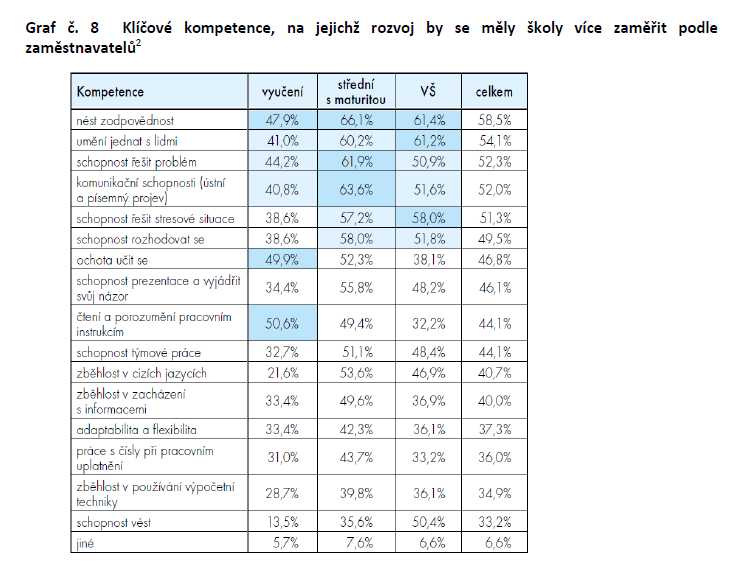 Zdroj: Uplatnění absolventů škol na trhu práce, 2014, Národní ústav pro vzděláváníRVP uvádí podnikavost jako jednu z klíčových kompetencí, ty nejsou vázány na jednotlivé vyučovací předměty. U žáků se rozvíjejí v průběhu celého vzdělávání prostřednictvím různých aktivit školy a tento proces dále pokračuje v celoživotním učení. Osvojení klíčových kompetencí spolu se zvládnutou finanční gramotností tvoří předpoklad, že školu opustí absolvent připravený i na možnost zahájit podnikání.V ÚK je nízká podnikatelská aktivita obyvatel. Alarmující skutečností je také počet osob v exekuci a v osobním bankrotu. Tyto dva nepříznivé ukazatele spojuje finanční gramotnost.Nejzásadnějšími problémy a jejich příčinami jsou dle dotazníkových šetření a odborných diskuzí v rámci KAP ÚK následující okruhy:Čtenářská gramotnost: Žáci nejsou schopni porozumět zadání úlohy. Příčinou je absence podpory čtenářské gramotnosti ve všech předmětech ve vyučování již od raného dětství.  Nezájem absolventů středních škol podnikat: Příčinou je absence podpory kreativity a iniciativy napříč mateřskými, základními a středními školami, nedostatek času při výuce k motivaci i kreativitě, nízká informovanost související s podnikavostí a podnikáním a absence samostatného předmětu zaměřeného na podnikavost (ve školách podobný předmět jen výjimečně, většinou řešeno v rámci výchov (nauk).Nedostatečné komunikační dovednosti absolventů: Ve výuce často nejsou využívány metody a formy práce, které by žáky motivovaly přemýšlet, komunikovat a prezentovat výsledky vlastní práce. Další příčinou je přesvědčení PP, že je na tyto alternativní způsoby málo času (omezené časové dotace na předmět) a že je často větší počet žáků ve třídě.Nedostatečná připravenost učitelů v oblasti podnikatelských dovedností: Učitelé nedokážou vzdělávat žáky v kompetencích, které sami nemají osvojené. Ve výuce učitelé kladou nižší důraz na kompetence k podnikavosti. Ve výuce na pedagogických fakultách není věnována pozornost výuce kompetencím k podnikavosti. Nejedná se o samostatné učivo, definované v RVP, kompetence jsou pouze součástí jiných předmětů a nejsou zcela jasně vymezeny.Zrušení povinné výuky Pracovní činnosti (pracovního vyučování atp.) na ZŠ a s tím související absence vybavení pro opětovné zavedení Pracovních činností: Volba, zda ponechat či neponechat povinný předmět, je na vedení školy, které díky zvyšujícím se požadavkům zejména na výuku cizích jazyků často upraví ŠVP a činnosti jsou převedeny do volitelných předmětů nebo úplně zrušeny. Na úrovni ZŠ chybí moderní vybavení dílen, které je zastaralé nebo dokonce zlikvidováno.Regionální inovační strategie ÚK definuje hlavní problémy a jejich příčiny, které ovlivňují rozvoj inovačního podnikání a excelentního výzkumu. V kraji je záporné saldo migrace talentů a špičkových odborníků, které je zapříčiněné skutečností, že nejnadanější mladí lidé odchází za studiem mimo ÚK. Velká část z nich se po studiích nevrací zpět do kraje. Nízká je atraktivita kraje (a jeho metropole) pro dlouhodobý pobyt špičkových odborníků, kteří nejsou původem místní. Zejména malé a střední podniky v ČR (nejenom v ÚK) se vyznačují v průměru vyšší obezřetností, nižší ochotou podstupovat riziko, a tím i schopností pracovat s nejistou budoucností trhů, nižšími ambicemi podnikových strategií a inovativním přístupem. Strategie firem jsou spíše reaktivní, spočívají v reakci na konkurenci, v případě zahraničních firem je zase jejich možnost realizovat vlastní záměry dána strategií nadnárodní korporace, jíž jsou součástí. Jedním z důsledků takového jednání firem je nižší zájem o vlastní inovace, což mj. ovlivňuje motivaci firem i ke spolupráci s místní akademickou sférou.Koncepce podpory mládeže uvádí opatření Podporovat motivaci mladých lidí k aktivnímu vytváření podnikatelského prostředí, k vlastnímu podnikání a přeměnu jejich kreativních a inovativních nápadů do podnikatelských záměrů.Tématu se věnuje také Dlouhodobý záměr ÚK v oblasti polytechnického vzdělávání. Kreativitu a zručnost, která je dle Analýzy potřeb v území ÚK s tématem spjata, pak řeší pouze na úrovni předškolního vzdělávání. Strategický dokument definoval tato opatření: Podporovat spolupráci ZŠ se SŠ a zaměstnavateli při realizaci praktické výuky ve vzdělávací oblasti člověk a svět práce. Oblasti se věnuje také Integrovaná strategie Ústecko – chomutovské aglomerace v prioritní oblasti Konkurenceschopná ekonomika postavená na moderních technologiích, znalostech a inovacích v opatření Popularizace podnikání v regionu.Zjištění získaná v rámci realizace aktivit KAP ÚK vytyčují následující cíle:Podpořit s využitím motivačních metod a forem výuky čtenářskou gramotnost (zejména však pochopení textu a jeho interpretaci) u žáků již od 1. stupně ZŠ.Podpořit PP ve znalostech nových metod výuky a jejich implementaci do výuky.Zvýšit při výuce využívání principu činnosti a tvořivé aktivity.Podpořit při tvorbě ŠVP interdisciplinární vyučování se zaměřením na čtenářskou gramotnost.Podpořit spolupráci mezi učiteli pro vytváření vyučovacích hodin, které spojují výuku s reálným životem.Zvýšit počet (rozšířit) motivační aktivity pro žáky na ZŠ i SŠ.Podpořit při tvorbě ŠVP interdisciplinární vyučování se zaměřením na komunikativní dovednosti. Podpořit spolupráci ZŠ a SŠ v oblasti technického vzdělávání.Zvýšit příliv finančních prostředků do škol na nákup potřebného vybavení.Město Louny zařadilo do strategických priorit a cílů šíření povědomí o prosperitě v Lounech, úspěchu podnikání, příležitostech, úspěšných osobnostech a dobrých příkladech ze světa a také rozvoj kreativity. 5. Rozvoj kompetencí dětí a žáků v polytechnickém vzděláváníCílem rozvoje kompetencí dětí a žáků v polytechnickém vzdělávání je rozvíjet znalosti o technickém prostředí a pomáhat vytvářet a fixovat správné pracovní postupy a návyky, rozvoj spolupráce, vzájemnou komunikaci a volní vlastnosti, podporovat touhu tvořit a práci zdárně dokončit. Má posilovat zájem nejen o technické, ale i přírodovědné a environmentální obory. Jsou to především školy primárního vzdělávání, které by měly soustavně a trvale zajišťovat odborné vzdělání pro všechny a tím zlepšit technickou a technologickou úroveň ČR. Škola musí být schopna, jako klíčové místo ve vývoji člověka, vzbudit zájem a vytvářet nadšení pro techniku a technologie.Již dlouhodobě se snižuje zájem žáků o studium technických a přírodovědných oborů. Tento trend má celorepublikový charakter, tudíž ani situace v ÚK není jiná. Hlavní příčinou je obtížnost ne příliš oblíbených předmětů matematiky, fyziky a chemie, které jsou při studiu těchto oborů klíčové. V současné době se ÚK potýká s nedostatkem technicky kvalifikovaných pracovníků, což může v důsledku ohrozit budoucí vývoj kraje, jehož hospodářství je zaměřeno zejména na technické obory (energetika, strojírenství, sklářství, chemie).MŠMT vydalo doporučení, aby školy průběžně rozvíjely znalosti a dovednosti žáků v oblasti přírodních věd, nabízely různé aktivní činnosti se zaměřením na rozvoj technických dovedností a podporovaly zájem žáků o technické obory a polytechnickou výchovu. Dle Hospodářské komory všeobecné technické vzdělávání v ČR postrádá jakoukoli konzistentní výuku, bez schopnosti integrace technologií (a zde není myšleno jen bezduché zavádění tabletů a systému elektronického vzdělávaní) do vzdělávacích programů všeobecného vzdělávání škol. V důsledku tohoto nekoncepčního vývoje má mnoho žáků a jejich rodičů velmi zkreslený obraz o technickém vzdělávání, který je rozdělen do dvou mezních poloh, buď špičkový vědec, popř. počítačový vývojář, nebo nevzdělaný dělník v pomocných profesích. Práce ve středních technických i dělnických profesích, byť jsou dnes na špičkové technologické úrovni, je vinou společenského klimatu, přehumanizovaného prostředí, rodinné výchovy i pedagogického a poradenského personálu škol často degradována v žebříčku vnímání mladých lidí jako něco až deklasujícího. Malé děti mají přirozený zájem o poznávání zásad přírody a techniky, ale jejich zájem výrazně klesá v průběhu primárního vzdělávání. Dospívající mají jen nepatrný zájem v oblasti techniky a technologií, s výjimkou užitné technologie, jako jsou komunikační a herní prostředky nebo motorismus. Primárně vytvořené a podpořené zájmy tvoří v pozdějším formování mladého člověka dlouhodobě a pozitivní smysluplné zkušenosti. Absentuje sepětí technického didaktického výzkumu a vzdělávání učitelů, nejsou k dispozici moderní učební plány, literatura, didaktické pomůcky a v neposlední řadě ani legislativa. Ve hře jsou i další aspekty znemožňující výuku, např. pojištění dětí i učitelů, role zřizovatelů atd.Analýza potřeb ÚK v oblasti vzdělávání vnímá souvislost s matematickou gramotností a průmyslovou tradicí v ÚK zaměřenou na technické a energetické obory. Dobré zvládnutí matematické gramotnosti umožní žákům lépe se profilovat na SŠ s maturitou, VOŠ či dokonce VŠ technického nebo ekonomického zaměření. Proto by mělo být v zájmu kraje zaměřit se na podporu matematické gramotnosti na ZŠ. Matematické chápání mj. úzce souvisí s finanční, počítačovou a informační gramotností, které byly soustavně zanedbávány a v současné době si uvědomujeme jejich důležitost.V rámci KAP ÚK byly definovány tyto problémy v oblasti polytechnického vzdělávání a jejich příčiny:Špatná čtenářská gramotnost. Žáci nejsou schopni porozumět zadání úlohy, porozumět textu. Příčinou je absence výuky čtenářských dovedností zejména 1. stupni ZŠ. Nedostatečné vybavení škol (laboratoře, dílny, pomůcky atd.) vlivem dlouhodobého podfinancování škol.Špatná matematická gramotnost žáků způsobená nízkou čtenářskou gramotností a abstraktním výkladem matematiky.Trvající menší zájem o studium technických a přírodovědných oborů než o humanitní a ekonomické. Příčinami jsou nízká matematická gramotnost, předsudky k řemeslům a velký počet žáků na humanitních a ekonomických oborech s maturitou.Nedostatečná manuální zručnost žáků. Problém spočívá v absenci PV na ZŠ.Velmi rozdílná úroveň znalostí žáků přecházejících ze ZŠ na SŠ. Chybí kontrola výsledků (výstupů) na ZŠ (měří se až u maturity) a jednotné osnovy (každá škola má jiný časový faktor, kdy probírá učivo – stěhování). Výuka je z větší části frontální (účinnost jen 5-20%). Nedostatek kvalifikovaných odborníků/učitelů pro technické a přírodovědné předměty a praktické vyučování. Oblast školství není společensky atraktivní obor. Chybí studenti technických a přírodovědných oborů, kteří mají zájem být učiteli na technických školách. V soukromé sféře jsou vyšší mzdy (vysoká poptávky na trhu práce – nedostatek technicky vzdělaných osob).Nízké využívání moderních výukových metod (motivujících a podporujících vlastní aktivitu žáků).  Předem definované a předepsané časové dotace na daný předmět často neumožní jiný způsob výuky, případně PP tyto metody ani neznají. Další příčinou je časová náročnost zejména projektové výuky či skupinových prací a větší počet žáků ve třídách – větší zatížení učitele.Předčasné odchody žáků ze vzdělávání, časté přestupy mezi školami, špatné výsledky. Příčinu členové minitýmů spatřují v nevhodně zvoleném oboru vzdělání, absenci individuálního přístupu, nezažití úspěchu – nízké motivaci k učení, malém zapojení rodiny. Nedostatečné vybavení škol infrastrukturou pro výuku v oblasti technických a přírodovědných oborů potvrzuje také MAS SERVISO.Dlouhodobý záměr ČR obsahuje mj. následující opatření: V rámci OP VVV při rozvoji gramotností, kompetencí, manuální zručnosti a technického vzdělávání využívat finanční prostředky i na potřebné vybavení. Zvyšovat kompetence pedagogů, zejména na 2. stupni ZŠ, které povedou k lepším vzdělávacím výsledkům žáků včetně schopnosti vyhodnocovat kvalitu výuky, dále ji rozvíjet a poskytovat zpětnou vazbu žákům i jejich rodičům, s akcentem na čtenářskou, matematickou a přírodovědnou gramotnost.Koncepce podpory mládeže specifikovala v rámci neformálního a zájmového vzdělávání tato opatření:Podporovat rozvoj polytechnické výchovy a technických dovedností mládeže.Podněcovat zájem dětí a mládeže o přírodní vědy a technické disciplíny. Hospodářská komora ČR navrhla následující opatření: Vznik pracovní skupiny, jejímž cílem by mělo být vytvoření jednotné společné koncepce ČR pro posílení technického vzdělávání, která by měla zohledňovat zejména potřeby hospodářství a trhu. Takováto koncepce by měla brát v úvahu zejména:Skutečnou poptávku po kvalifikované pracovní síle a technických odbornících a k tomu vyžadovat cílenou propagaci, vytvářející zájem o techniku u dětí a mladých lidí.Technická připravenost a technický rozvoj dětí, mladých lidí a následně všech občanů se musí stát nedílnou součástí všeobecného vzdělání.Školský systém musí vnímat svoji odpovědnost za odborné vzdělávání.Odborné vzdělávání musí být závazné ve všech typech škol a všech stupních škol, důsledně a podle celostátně jednotné vzdělávací metodiky a standardů.Technika a technologie musí být samostatnou a nedílnou součástí vzdělávacích programů.Škola musí lépe podporovat kariérní a studijní volbou pro technické profese. Je třeba zřídit v základních školách pozici kariérového poradce. Ten musí být plně kvalifikovaný a kompetentní ke spolupráci a zjišťování kontaktu s místní Hospodářskou komorou a podnikateli při poptávce po pracovní síle a při zajišťování potřeb ve vzdělávání, ke spolupráci s místní veřejnou správou ve věcech plánování rozvoje průmyslu a zemědělství v území, musí se orientovat v otázkách pracovního trhu. Musí být orientovaný v sociální psychologii pro působení na děti i jejich rodiče při plánování reálné kariéry dětí a motivování k technickým profesím. Navrhuje se využít technicky zdatných občanů, kteří našli úspěšné uplatnění v odborných profesích. Je zapotřebí využívat autorit z řad technických odborníků. Pro odborné vzdělávání musí být dostatek oborově zdatných a vyškolených učitelů.Úroveň technické připravenosti musí být zajištěna stejnoměrně ve všech regionech, a to včetně možností dalšího uplatnění nebo dalšího vzdělávání.Školy musí mít také možnost využít vlastní či sdílené učebny a jejich vybavení, které by splňovaly požadavky na moderní odborné vzdělávání, při tomto je třeba úzce spolupracovat s podnikatelským prostředím a místní samosprávou.Hospodářská komora má zájem za podmínek participace státu ve všech regionech zřídit profesionální střediska podpory technického vzdělávání, která by nejenom poskytovala profesionální podporu, ale zejména sehrávala zásadní koordinační roli mezi školami, podnikatelským prostředím a veřejnou správou.Do předškolní výchovy je třeba zařadit prvky polytechnické výchovy k rozvoji motoriky dětí, seznamovat děti s různými profesemi apod. Na základních školách je třeba dále rozvíjet polytechnickou výchovu, zřizovat polytechnické učebny, výchovu realizovat kvalifikovanými a kompetentními učiteli, v rámci polytechnické výchovy realizovat návštěvy podniků a provozoven, atd., ve vazbě na hodnotový systém.Technické vzdělávání se musí prolínat s možností dalšího mimoškolního a celoživotního vzdělávání.  Mladá generace musí vidět atraktivnost a benefity svého technického vzdělání na všech úrovních, musí vidět a cítit podporu celé společnosti, nejenom ve škole, ale i doma v rodině i následně v zaměstnání. K tomuto cíli je potřeba vytvořit celý komplex pobídek, cílené propagace a profesionálního marketingu.Společnými silami školy, podnikatelů a veřejné správy je třeba vytvářet motivační prvky pro děti a rodiče i podnikatele k volbě povolání v technických profesích a řemeslech v souladu se zájmy všech zúčastněných. Školy by se měly snažit připravovat absolventy, kteří najdou uplatnění na trhu práce.Nezbytné je podporovat podnikatele ke spolupráci už se základními školami v otázkách motivace, při definování potřeb na kvalifikovanou pracovní sílu. Je třeba ukazovat na nezbytnou součinnost lídrů a nejvyššího managementu k zvyšování důvěryhodnosti motivačních výhod – osobně se věnovat rodičům i dětem při exkurzích na pracovištích, při návštěvách škol, při spolupráci s kariérovými poradci při prezentacích vedoucích k volbě studia technických oborů, atd.Vytvořit komplex aktivit zaměřených na změnu paradigmatu vnímání technických dovedností cílený do všech součástí společnosti, do rodin, škol, obcí i zaměstnavatelů i samozřejmě do centrální úrovně řízení státu a jeho politik.Dle Analýzy potřeb na území ÚK je nejvíce opatření (tj. 24) zaměřeno na intervenci Podpora Polytechnického vzdělávání - přírodovědné, technické a environmentální vzdělávání (PV). S tímto výsledkem je provázána intervence Podpora odborného vzdělávání včetně spolupráce škol a zaměstnavatelů, které se věnuje druhý nejčetnější počet opatření (tj. 14) pro rozvoj ÚK. Mezi opatření patří:Podpora odborného vzdělání, zejména polytechnických a řemeslných oborů vzdělávání – s vyšší poptávkou po absolventech na trhu práce; zajistit vybavení škol s relevantními obory vzdělání odpovídajícím materiálně technickým vybavením. Podporu směřovat k zavádění nových metod a postupů do výuky pro zvýšení atraktivity a efektivity vzdělávání v technických a přírodovědných oborech vzdělání. Dlouhodobý záměr ÚK se věnuje podpoře polytechnického vzdělání v oblasti předškolního, základního, středního, vyššího odborného a zájmového vzdělávání. V oblasti zákaldního vzdělávání se jedná o následující opatření: Podporovat polytechnické vzdělávání na ZŠ ať v oblasti materiálně technické (modernizace nebo vybudování dílen pro praktické činnosti, případně sdílení v rámci více škol apod.), tak edukační.Ve střediscích volného času budou podporovány pravidelné zájmové útvary pro stálou skupinu účastníků (tzv. kroužky) zaměřené na technické a přírodovědné oblasti lidské činnosti a také vznik takto zaměřených stanic zájmových činností (např. stanice mladých techniků).V rámci realizace KAP ÚK bylo rovněž stanoveno několik cílů:S využitím motivačních metod a forem výuky podpořit čtenářskou gramotnost (zejména však pochopení textu a jeho interpretaci) žáků již od 1. stupně ZŠ.Podpořit PP ve znalostech nových metod výuky a jejich implementaci do výuky.Zvýšit při výuce využívání principu činnosti a tvořivé aktivity.Podpořit při tvorbě ŠVP interdisciplinární vyučování se zaměřením na čtenářskou gramotnost.Podpořit spolupráci mezi učiteli pro vytváření vyučovacích hodin, které spojují výuku s reálným životem.Podpořit spolupráci ZŠ a SŠ v oblasti přírodovědného a technického vzdělávání.Zvýšit příliv finančních prostředků do škol na nákup potřebného vybavení.Systémově řešit soulad výuky s trhem práce a moderními trendy.Zvýšit počet (rozšířit) motivační aktivity pro žáky na ZŠ i SŠ.S využitím motivačních metod a forem výuky podpořit matematickou gramotnost u žáků již od prvního stupně ZŠ.V budoucím období bude dle Strategie komunitně vedeného místního rozvoje MAS SERVISO nutné společně s rozvojem infrastruktury pro modernizaci výuky zejména v oblasti přírodních a technických věd posílit spolupráci se všemi zainteresovanými partnery v rámci realizace krajských a místních akčních plánů rozvoje vzdělávání.V rámci dokumentu Integrovaná strategie Ústecko – chomutovské aglomerace je polytechnické vzdělávání řešeno v Prioritní oblasti 3 – Konkurenceschopná ekonomika postavená na moderních technologiích, znalostech a inovacích, ve specifickém cíli Propagovat technické vědy a technologické podnikání v aglomeraci.Regionální inovační strategie ÚK problematiku řeší v prioritní oblasti Lidské zdroje pro zvýšení inovační a technologické výkonnosti ekonomiky kraje, primárně ve strategickém cíli Popularizovat technické obory a napomáhat poptávce žáků a studentů po technickém vzdělání a podporovat jejich zájem o techniku a přírodní vědy, zvýšit prestiž těchto oborů, a to z hlediska studia i perspektivního zaměstnání.Město Louny zařadilo do strategických priorit a cílů technické vzdělávání ve vazbě na trh práce.Město Postoloprty v rámci Strategického plánu sociálního začleňování města Postoloprty plánuje modernizaci a pořízení vybavení učeben v ZŠ a MŠ, které umožní rozvoj klíčových kompetencí v oblasti přírodních věd. Dům dětí a mládeže, který se zaměřuje na environmentální výchovu a technické a řemeslné obory, chce v rámci projektu „Řemeslo má zlaté dno“ vybudovat řemeslné dílny, kde budou žácí získávat praktické dovednosti, které v budoucnosti mohou pomoci rozhodnout při volbě povolání.6. Kariérové poradenství v základních školáchKariérové poradenství představuje institucionalizovaný systém poradenských služeb, které mají za cíl pomáhat jednotlivcům při rozhodování o jejich dalším studijním nebo profesním zaměření. Je třeba pojem odlišit od výchovného poradenství, které ve svém legislativním popisu má sice určité činnosti kariérového poradenství, jde však o činnosti poměrně nahodilé. Kariérové poradenství ve škole by proto mělo být provázáno se vzděláváním pro kariérové rozhodování a trh práce, které by zase mělo být provázáno s celou vzdělávací činností školy, ve vazbě na obsah vyučovacích předmětů. Žáci by se měli dozvídat, k čemu jim v praxi budou získané znalosti a dovednosti. V tomto pojetí kariérového poradenství by měli mít své role, podle náplně svých předmětů, všichni učitelé. Jejich zapojování do kariérového poradenství by mělo být součástí plánování a řízení činnosti školy a mělo by mít svého koordinátora.Jedním z nedostatků základního školství, který má vliv na trh práce v ÚK, je neodpovídající informovanost karierových poradců o aktuální situaci na trhu práce. Kariérové poradenství je často vykonáváno pedagogy bez potřebné kvalifikace a nezřídka i bez adekvátního ohodnocení. PP, kteří mají tuto oblast v gesci, ji často vykonávají společně s výchovným poradenstvím. Často také nemají přímou vazbu na podniky v regionu a nemají odpovídající přehled o náročnosti a podmínkách práce v jednotlivých profesích. Karierové poradenství je jedním z důležitých prvků pro harmonizaci trhu práce a strukturou absolventů jednotlivých oborů středního vzdělání.Důležitost kariérového poradenství vnímá ve vztahu s odborným vzděláváním také Hospodářská komora. Celostátní, resortní i krajská stimulace zájmu dětí a rodičů, ale i zaměstnavatelů o obory odborného vzdělávání se musí v prvé řadě projevit poskytnutím relevantních informací, výchovou kvalitních a též dobře informovaných kariérových poradců a diagnostiků pro volbu povolání, jak v poradenských centrech, tak na školách.Analýza potřeb v území ÚK shrnuje následující problémy a jejich příčiny: Čtenářská gramotnost. Žáci nejsou schopni porozumět zadání úlohy. Příčinou je absence podpory čtenářské gramotnosti ve všech předmětech ve vyučování již od raného dětství.Velké vytížení karierových poradců na školách (nízká časová dotace pro KP) a s tím související omezená informovanost a práce s žáky i rodiči. KP je jen malou součástí úvazku PP a je často spojováno s výchovným poradenstvím. Neexistují vzdělávací programy pro KP. Dle Vyhlášky č. 72/2005 Sb., o poskytování poradenských služeb ve školách a školských poradenských zařízeních, je kariérové poradenství standardní činnost výchovného poradce. Výchovní poradci jsou pak většinou učitelé se sníženým úvazkem podle počtu studentů. Dalším důvodem je nedostatek financí na zaměstnání jedné osoby, která by se věnovala pouze poradenské činnosti.Nedostatečná spolupráce rodičů a zapojení rodin v rámci podpory KP. ÚK zaujímá první místo v počtu SVL, čemuž odpovídá i rozložení vzdělanostní struktury obyvatelstva. Sociální postavení rodin se promítá do spolupráce se školou. Rodiče nevěří PP, škola je pro ně teoretická instituce. Rodiče se neúčastní rodičovských sdružení. Někteří rodiče jsou patologickým vzorem pro své děti.V následujících letech budou dle Strategie 2020 rozvíjena opatření s cílem zlepšovat dostupnost a kvalitu kariérového poradenství zaměřeného na rozvoj dovedností potřebných pro řízení vlastní profesní dráhy. Koncepce rozvoje mládeže uvádí specifický cíl Zlepšovat podmínky pro zaměstnanost a zaměstnatelnost mládeže, v rámci něhož vznikla tato opatření: Podporovat propojování poskytovatelů informací a poradenských služeb v oblasti studijní a profesní orientace, zaměstnanosti a podnikání mladých lidí.Zvyšovat efektivitu a kvalitu kariérového poradenství prostřednictvím zájmového a neformálního vzdělávání.Hospodářská komora ČR v Návrhu strategie Hospodářské komory ČR  pro odborné vzdělávání v ČR doplňuje: Je třeba ukazovat na nezbytnou součinnost lídrů a nejvyššího managementu k zvyšování důvěryhodnosti motivačních výhod – osobně se věnovat rodičům i dětem při exkurzích na pracovištích, při návštěvách škol, při spolupráci s kariérovými poradci při prezentacích vedoucích k volbě studia technických oborů, atd.Dle Analýzy potřeb v území ÚK je ve strategických dokumentech ÚK je pro Rozvoj kariérového poradenství definováno 10 opatření a vyskytuje se tak na předních pozicích.Dlouhodobý záměr ÚK podporuje zvýšení kvality a intenzity kariérového poradenství na ZŠ, zejména v rámci projektů z ESF. Z výstupů z minitýmu, dotazníkového šetření a diskuzí realizovaných v rámci KAP  ÚK vyplynuly tyto cíle:Zvýšit počet (rozšířit) motivačních aktivit pro žáky na ZŠ i SŠ.Podpořit spolupráci mezi učiteli pro vytváření vyučovacích hodin, které spojují výuku s reálným životem.S využitím motivačních metod a forem výuky podpořit čtenářskou gramotnost (zejména však pochopení textu a jeho interpretaci) u žáků již od 1. stupně ZŠ.Podpořit při tvorbě ŠVP interdisciplinární vyučování se zaměřením na čtenářskou gramotnost.Podpořit PP ve znalostech nových metod výuky a jejich implementaci do výuky. Zvýšit při výuce využívání principu činnosti a tvořivé aktivity.Vytvořit školskou inkluzivní koncepci kraje.Systémově řešit soulad výuky s trhem práce a moderními trendy.Dokument Popularizace technických a přírodovědných oborů v ÚK doporučuje: Tvorba krajského integrovaného systému kariérového poradenství. Zintenzivnění spolupráce představitelů odborného poradenství – především škol s rodiči, ZŠ a SŠ a zaměstnavatelů. Systematické vzdělávání pedagogů v oblasti kariérového poradenství. Vytváření pozic samostatných kariérových poradců na jednotlivých školách ÚK, čímž dojde k nižšímu pracovnímu zatížení výchovných poradců a tato specializace vytvoří předpoklady pro zkvalitnění kariérového poradenství. Z řízených rozhovorů s 35 výchovnými poradci vyplynulo: Při volbě povolání je nutné zintenzivnit spolupráci představitelů odborného poradenství – především školy s rodiči.93 % oslovených poradců hodnotí jako potřebné propagační a motivační akce středních škol, zároveň dodávají, že vlastní prezentování škol má na rozhodování žáků pouze malý vliv. 94 % výchovných poradců je přesvědčeno o nutnosti propagovat technické a přírodovědné obory a motivovat k jejich studiu žáky.Navrhují více exkurzí a výjezdů mimo školu.Stěžují si na to, že rodiče velice málo spolupracují se školou.Na území MAS SERVISO chybí také sociální poradny či nízkoprahová centra pro děti a mládež. Strategie komunitně vedeného místního rozvoje MAS SERVISO v rámci opatření Zvýšení zaměstnavatelnosti občanů prostřednictvím zvyšování jejich kompetencí uvádí potřebu zvyšování orientace cílových skupin v orientaci na trhu práce prostřednictvím poradenských činností a programů.Město Louny plánuje dle Strategického plánu města Loun podporovat znalost o perpektivních oborech.Průřezová a volitelná témata MAP7. Rozvoj digitálních kompetencí dětí a žákůDigitální vzdělávání (ICT) představuje takové vzdělávání, které reaguje na změny ve společnosti související s rozvojem digitálních technologií a jejich využíváním v nejrůznějších oblastech lidských činností. Zahrnuje jak vzdělávání, které účinně využívá digitální technologie na podporu výuky a učení, tak vzdělávání, které rozvíjí digitální gramotnost žáků a připravuje je na uplatnění ve společnosti a na trhu práce, kde požadavky na znalosti a dovednosti v segmentu informačních technologií stále rostou.20. března 2013 schválila Vláda ČR koncepci Digitální Česko v. 2.0, Cesta k digitální ekonomice. Podle koncepce by informační technologie by měly prostupovat celým procesem výuky na ZŠ, nikoli jen v předmětech typu „práce s počítačem“. Plné zapojení moderních technologií do výuky všech předmětů vnímá stát jako nezbytné v rámci posunu vzdělávacího systému od prostého memorování faktů k důrazu na čtenářskou gramotnost, komunikační dovednosti a logické myšlení.Dotazováním a diskuzemi při realizaci projektu KAP ÚK byly definovány tyto problematické oblasti: Problematické zavádění trendů moderní technologie do výuky i z důvodu nedostatečných znalostí učitele odborného výcviku. Učitelé v rámci svých úvazků nemají dostatek času na další vzdělávání (velká časová náročnost specifického odborného vzdělávání, chybí zájem PP, důležitou roli má i atmosféra a klima školy, chybí podpora ze strany vedení a zájem o obor). Školy na jejich vzdělávání nemají dostatek peněz (často se jedná o specifické odborné vzdělávání, mnohdy školy preferují jiné oblasti a finanční prostředky, byť nejsou velké, do oblasti odborného vzdělávání nesměřují).Zastaralé vybavení na školách v oblasti IT. Problém je dán rychlým vývojem IT a nedostatkem finančních prostředků na jejich obnovu a modernizaci.Kompetence učitelů ve vztahu k ICT. Chybí motivace PP. Již déle učící PP se již nechtějí učit novým věcem/novým metodám. Žáci neumí pracovat s odborným softwarem. Skutečnost je vyvolána nezájmem žáků (stačí jim komunikace na sociálních sítích), zastaralým vybavením a drahými licencemi, na něž školy nemají dostatek finančních prostředků.Na nedostatečné vybavení škol infrastrukturou pro výuku v oblasti IT upozorňuje také MAS SERVISO.Strategie digitálního vzdělávání formuluje 3 prioritní cíle, ke kterým budou směřovat první intervence:Otevřít vzdělávání novým metodám a způsobům učení prostřednictvím digitálních technologií.Zlepšit kompetence žáků v oblasti práce s informacemi a digitálními technologiemi.Rozvíjet informatické myšlení žáků.Těchto cílů nelze dosáhnout, aniž bude poskytnuta důsledná podpora učitelům. Učitelé budou ti, kteří ponesou hlavní tíhu plánované transformace. Je třeba je získat na stranu plánovaných změn, poskytnout jim širokou a pestrou nabídku vzdělávání a dostatek metodických materiálů a ocenit adekvátním způsobem jejich aktivity při zavádění kreativních přístupů ke vzdělávání a inovací do výuky. Na pozadí bude nutné zajistit budování a plynulý rozvoj digitální infrastruktury ve školách a nediskriminační přístup k digitálním učebním zdrojům jak ve škole, tak mimo ni. Bude rovněž nutné podpořit modernizační a inovační procesy jak ve výuce, tak v řízení škol a vzdělávacího systému vůbec a současně s tím rozvíjet také způsoby sledování a hodnocení efektivity těchto procesů. Všechny zmíněné prvky Strategie digitálního vzdělávání bude nutné významně podpořit aktivitami, které umožní porozumění procesům začleňování digitálních technologií do vzdělávání širší veřejností.Dokument seskupuje opatření do 7 hlavních směrů intervence, které směřují k naplnění hlavní vize strategie: Zajistit nediskriminační přístup k digitálním vzdělávacím zdrojům. Zajistit podmínky pro rozvoj digitální gramotnosti a informatického myšlení žáků. Zajistit podmínky pro rozvoj digitální gramotnosti a informatického myšlení učitelů. Zajistit budování a obnovu vzdělávací infrastruktury. Podpořit inovační postupy, sledování, hodnocení a šíření jejich výsledků. Zajistit systém podporující rozvoj škol v oblasti integrace digitálních technologií do výuky a do života školy.Zvýšit porozumění veřejnosti cílům a procesům integrace technologií do vzdělávání.Koncepce podpory mládeže v souvislosti s neformálním a zájmovým vzdělávání definovalo v rámci specifických cílu Usnadňovat rovný přístup dětí a mládeže k informacím, Rozšiřovat a zatraktivnit nabídku činností ve volném čase a motivovat děti a mládež k jejímu aktivnímu využití a Podporovat rozvoj kompetencí dětí a mládeže pro bezpečné a tvořivé užívání médií tato opatření:Podporovat iniciativy a aktivity vedoucí k rozvoji kompetencí dětí a mládeže pro práci s informacemi.Podporovat zavádění nových technologií a rovný přístup dětí a mládeže k jejich aktivnímu využívání.Podporovat využívání informačních a komunikačních technologií k aktivnímu trávení volného času.Podporovat vhodnost i vyváženost zapojování nových informačních technologií při práci s dětmi a mládeží.Dlouhodobý záměr ÚK zařadil mezi opatření modernizaci a zvýšení kvality datové infrastruktury škol, tedy odpovídající vnitřní datovou konektivitu a připojení k internetu.V rámci aktivit projektu KAP ÚK byly zjištěny následující cíle v oblasti digitálního vzdělávání: Podpořit spolupráci mezi učiteli pro vytváření vyučovacích hodin, které spojují výuku s reálným životem.Podpořit při tvorbě ŠVP interdisciplinární vyučování se zaměřením na IT gramotnost.Podpořit PP ve znalostech nových metod výuky a jejich implementaci do výuky.Zvýšit při výuce využívání principu činnosti a tvořivé aktivity.Vybavit školy.Strategie komunitně vedeného místního rozvoje MAS SERVISO uvádí, že je nutné zlepšit vybavenost škol včetně zvýšení přístupu k informačním technologiím ve výuce. V budoucím období bude dle dokumentu nutné společně s rozvojem infrastruktury pro modernizaci výuky mj. zejména v oblasti informačních technologií posílit také spolupráci se všemi zainteresovanými partnery v rámci realizace krajských a místních akčních plánů rozvoje vzdělávání.Město Postoloprty v rámci Strategického plánu sociálního začleňování města Postoloprty zmiňuje potřebu úprav rozvodů inženýrských sítí a zajištění vnitřní konektivity na ZŠ a vybavení MŠ interaktivními tabulemi v rámci rozvoje digitálního vzdělávání.8. Rozvoj kompetencí dětí a žáků pro aktivní používání cizího jazykaZ aktivit realizovaných v rámci KAP ÚK plynou k tématu jazykového vzdělávání tyto problémy: Základní neporozumění textu a s tím související neschopnost žáků text interpretovat a upozornit na důležitá fakta. Problém je způsoben stále rostoucími počty žáků se SVP a s tím souvisejícími způsoby výuky neodpovídající potřebám žáků, rostoucím využívání IT technologií u dětí i žáků, absencí společného čtení (dítě + rodič), nedostatkem času k výuce, která by podporovala a rozvíjela čtenářské dovednosti ve prospěch výuky literární historie vinou požadavků k maturitě, které definuje CERMAT, nízkou orientací učitelů v moderních vyučovacích metodách a přístupech, které byly vyvinuty a jsou ve vyspělých zemích používány právě s cílem zvýšit úroveň dovedností práce s textem. Ve výuce často nejsou využívány motivační metody a formy práce, které by žáky k přemýšlivému čtení, ke komunikaci a k prezentaci výsledků vlastní práce (s využitím možností projektové výuky, BOV atd.).Absence výuky čtenářské gramotnosti jako základu pro další gramotnosti v jiných předmětech než v českém jazyce. Rozvoj čtenářské gramotnosti není často v řadě předmětů realizován uceleně, PP často rozvíjejí jen část dovedností (např. jen vyhledávání informací bez následné zpětné vazby, zadání výpočtu bez společného rozboru slovní úlohy atd.). Chybí také fungující kariérní systém, který podpoří celoživotní profesní rozvoj učitelů a propojí ho se systémem odměňování.Společensky podporována výuka pouze angličtiny a opomíjená výuka jiných jazyků. Školy preferují angličtinu na úkor např. němčiny v regionech, kde by to bylo užitečné, jelikož angličtina je úředním jazykem Evropské unie. Oproti vyučujícím jiných jazyků jsou na trhu práce dostupní PP jen k výuce angličtiny.Nedostatek vyučujících cizích jazyků. Výuka jazyka není v souladu se studovaným oborem – nedostatečná znalost terminologie příslušného oboru v cizím jazyku, cizojazyčné návody atd. Chybí kontakt s rodilým mluvčím. Příčina spočívá v tom, že vyučující je většinou absolvent pedagogické fakulty a v oboru, na nějž se žáci připravují, nemá žádné znalosti, a také v mzdovém faktoru (v jiném sektoru mají tito odborníci násobně vyšší ohodnocení).Na nedostatečné vybavení škol infrastrukturou pro výuku jazyků upozorňuje MAS SERVISO.Dlouhodobý záměr ČR podporuje posílení výuky cizích jazyků zejména v oborech odborného vzdělání a zavedení výuky druhého cizího jazyka. Dle dokumentu dále nebudou v oblasti jazykového vzdělávání v jazykových školách s právem státní jazykové zkoušky s ohledem na neustále se snižující počet žáků v těchto školách zapisovány nové jazykové školy do školského rejstříku. Další opatření představuje revze RVP se zaměřením na návaznost výuky cizích jazyků mezi základním a středním vzděláváním.Dle Dlouhodobého záměru ÚK pak rovněž nebude podporováno zapisování nových jazykových škol do školského rejstříku. Pozornost bude věnována zkvalitňování výuky v těchto školách a podpoře základních gramotností a výuky cizích jazyků.Dle Analýzy potřeb v území ÚK se ve strategických dokumentech ÚK nejméně opatření váže k intervenci Rozvoj výuky cizích jazyků. I když se ÚK nachází v pohraničí, není tato intervence pro ÚK dle strategických dokumentů pro vzdělávání zásadní prioritou, která musí být v následujících letech řešena. Přesto je ale podpora výuky cizích jazyků zařazena do patření definovaných Dlouhodobý záměr ÚK. V rámci dotazníkových šetření a diskuzí ke KAP ÚK byly doporučeny tyto cíle:  Podpořit spolupráci mezi učiteli pro vytváření vyučovacích hodin, které spojují výuku s reálným životem.S využitím motivačních metod a forem výuky podpořit čtenářskou gramotnost (zejména však pochopení textu a jeho interpretaci) u žáků již od 1. stupně ZŠ.Podpořit při tvorbě ŠVP interdisciplinární vyučování se zaměřením na čtenářskou gramotnost.Podpořit PP ve znalostech nových metod výuky a jejich implementaci do výuky. Zvýšit při výuce využívání principu činnosti a tvořivé aktivity.Zvýšit počet (rozšířit) motivační aktivity pro žáky na ZŠ i SŠ.Systémově řešit soulad výuky s trhem práce a moderními trendy.Město Louny v oblasti rozvoje výzuky cizích jazyků podporuje doplnění jazykového vzdělávání rodilými mluvčími.Město Postoloprty v rámci Strategického plánu sociálního začleňování města Postoloprty má v plánu modernizaci a pořízení vybavení učeben v ZŠ a MŠ, které umožní rozvoj komunikace v cizích jazycích.9. Rozvoj sociálních a občanských kompetencí dětí a žákůStrategie 2020 smysl vzdělávání vyjadřuje prostřednictvím mj. těchto okruhů: Osobnostní rozvoj přispívající ke zvyšování kvality lidského života.Rozvoj aktivního občanství vytvářející předpoklady pro solidární společnost, udržitelný rozvoj a demokratické vládnutí. Důležité je efektivně vzdělávat současné mladé lidi na všech vzdělávacích stupních tak, aby disponovali znalostmi a dovednostmi potřebnými pro osobní i občanský život v moderní společnosti a aby jim jejich vzdělání zároveň pomáhalo k dobrému uplatnění na současném i budoucím trhu práce. V následujících letech bude rozvíjeno opatření s cílem jasněji vymezit očekávané cíle vzdělávání jako referenční body srozumitelné pro učitele, žáky, rodiče, zaměstnavatele i veřejnost. Cíle vzdělávání se ovšem nesmí omezit na znalosti, ale musí zahrnout i popis očekávané úrovně širších dovedností a postojů vytvářejících předpoklady pro aktivní občanství, udržitelný rozvoj a demokratické vládnutí.V rámci tématu Vzdělávání pro budoucnost a udržitelný rozvoj definoval Dlouhodobý záměr ČR následující strategie rozvoje regionálního školství: Zásadním tématem je v řadě ekonomických, ale i společenských odvětvích identifikovat budoucí očekávatelné změny a transformovat je do vzdělávací oblasti tak, aby byla příští generace připravena úspěšně řešit takové situace a výzvy (ekonomické, sociální a environmentální), které v současnosti dokážeme jen obtížně předvídat.Stejně tak je třeba zajistit vzdělávání pro udržitelný rozvoj, které každému člověku umožní získat znalosti, dovednosti, postoje a hodnoty potřebné pro vytváření udržitelné budoucnosti a které spočívá ve vyvážení ekonomického, sociálního a environmentálního rozvoje. Současně je třeba se zaměřovat na rozvoj aktivního občanství, participaci v občanské společnosti a vzdělávat k toleranci, vzájemnému respektu a demokratickým hodnotám.Ve vztahu ke sféře světa práce má vzdělávací systém vytvářet základ pro občanské uplatnění a zapojování pro sociálně, ekonomicky i environmentálně udržitelný rozvoj společnosti a pro dlouhodobou uplatnitelnost absolventů i podmínky k snazšímu přechodu na trh práce z těch částí vzdělávací soustavy, které své žáky a studenty pro bezprostřední uplatnění připravují.Vybavit žáky a studenty takovými kompetencemi, které jim umožní realizovat zásady udržitelného rozvoje v praktickém životě. Principy vzdělávání pro udržitelný rozvoj se stanou součástí vzdělávání, udržitelný rozvoj bude nejen předmětem vlastní výuky, ale i integrální součástí chodu škol. Nemalou funkci v utváření kompetencí žáku bude hrát posilování komunitní funkce škol, kdy se školy stávají prostředím pro rozvíjení spolupráce a zájmu o udržitelný rozvoj a také prostorem pro sdílení zkušeností s dalšími školami a s mimoškolním prostředím (veřejná správa, neziskové organizace, podniková sféra, veřejnost).Provést obsahové úpravy RVP pro základní vzdělávání tak, aby podpořily matematické, jazykové, polytechnické, občanské a ICT vzdělávání a zahrnovaly popisy očekávaných úrovní znalostí, dovedností a postojů vytvářejících předpoklady pro aktivní občanství a udržitelný rozvoj.Zájmové vzdělávání, i když neposkytuje stupeň vzdělání, se zabývá aktivitami potřebnými pro rozvoj osobnosti, kompenzuje jednostrannou zátěž ze školy, duševní hygienu, má mj. funkci sociální. Rozvíjí schopnosti, znalosti, dovednosti, nadání, upevňuje sociální vztahy. ŠVP školských zařízení pro zájmové vzdělávání mají přímou vazbu na RVP pro jednotlivé úrovně vzdělávání a prostřednictvím ŠVP pomáhají naplňovat vzdělávací cíle stanovené RVP všemi formami zájmového vzdělávání. Jedná se především o průřezová témata RVP – osobnostní a sociální výchovu, výchovu demokratického občana, výchovu k myšlení v evropských a globálních souvislostech, multikulturní, environmentální, mediální a etickou výchovu.Koncepce podpory mládeže v rámci specifického cíle Podporovat aktivní zapojení dětí a mládeže do rozhodovacích procesů a do ovlivňování společenského a demokratického života stanovila tato opatření:Stimulovat zájem o dialog mezi dětmi, mládeží a jejich partnery ve veřejném prostoru.Rozšiřovat možnosti k zapojování dětí a mládeže do veřejného prostoru s důrazem na podporu mládežnických iniciativ na místní úrovni. Stimulovat poskytování zpětné vazby o dopadu participace dětí a mládeže ve veřejném prostoru.Podporovat vzdělávací aktivity pro rozvoj kompetencí dětí a mládeže k jejich zapojení do veřejného prostoru včetně občanského vzdělávání.Sdílet dobrou praxi v oblasti zapojování dětí a mládeže do veřejného prostoru. Iniciovat zmapování informačních kanálů poskytujících informace o možnostech participace dětí a mládeže.Podporovat tvorbu a využívání informačních kanálů mezi neziskovými organizacemi, školami, školskými zařízeními a samotnou mládeží v oblasti participativní demokracie.Podporovat spolupráci v oblasti participace na všech úrovních. Posilovat výchovu k občanství zacílenou zejména na prvovoliče, zlepšit politickou gramotnost.Podporovat sdílení národní i zahraniční dobré praxe.Motivovat děti a mládež k zapojení do konkrétních forem participace, zejména strukturovaného dialogu mládeže a školních parlamentů.V rámci podpory sociální soudružnosti Integrovaná strategie Ústecko – chomutovské aglomerace podporuje rozvoj občanské společnosti, spolků a zájmových činností.10. Rozvoj kulturního povědomí a vyjádření dětí a žákůKulturní povědomí a vyjádření lze definovat jako uznání důležitosti tvůrčího vyjadřování myšlenek, zážitků a emocí různými formami, včetně hudby, divadelního umění, literatury a vizuálního umění. Kulturní znalostí se rozumí povědomí o místním, národním a evropském kulturním dědictví a o jeho postavení ve světě. Zahrnuje základní znalost významných kulturních děl, včetně populární současné kultury. Při podporování evropských ideálů solidarity a respektu je důležité pochopit kulturní a jazykovou rozmanitost v Evropě a v dalších oblastech světa, potřebu jejího zachovávání a důležitost estetických faktorů v každodenním životě. Dovednosti se týkají jak porozumění, tak i vyjadřování. Zahrnují také schopnost dávat vlastní tvůrčí a expresivní názory do souvislosti s názory jiných a identifikovat a uvědomovat si společenské a ekonomické příležitosti v kulturní činnosti. V aktuálním kontextu, kdy se zaměřujeme na růst a práci a mění se pracoviště i společnosti, je vliv kulturního vyjadřování na rozvoj tvůrčích schopností, které mohou být převedeny do různých profesních souvislostí, zásadní. Kulturní povědomí a vyjádření patří do klíčových schopností pro celoživotní učení představující kombinaci znalostí, dovedností a postojů, které jsou potřebné zejména pro osobní naplnění a rozvoj, společenské začlenění, aktivní občanství a zaměstnání. Strategie 2020 podporuje vzdělávací systém založený na konceptu celoživotního učení tak, aby zodpovědně naplnil základní smysl vzdělávání, mj. osobnostní rozvoj přispívající ke zvyšování kvality lidského života a udržování a rozvoj kultury jako soustavy sdílených hodnot. Dle Dlouhodobého záměru ČR se zájmové vzdělávání, i když neposkytuje stupeň vzdělání, zabývá aktivitami potřebnými pro rozvoj osobnosti, kompenzuje jednostrannou zátěž ze školy a má mj. funkci výchovnou, vzdělávací, kulturní či sociální. Koncepce podpory mládeže reflektuje potřeby mládeže mj. v oblasti kultury. Obsahuje strategický cíl Nabízet dětem a mládeži rozmanité cesty ke kultuře, umění a tradicím s následujícími opatřeními:Zkvalitňovat podmínky pro tvorbu a veřejnou prezentaci uměleckých aktivit dětí a mládeže. Podporovat spolupráci různých organizací a institucí v oblasti zájmových uměleckých aktivit dětí a mládeže. Podporovat dobrovolnickou činnost v kultuře a umění.Motivovat kulturní a paměťové instituce na venkově a v menších městech k vytváření atraktivní nabídky akcí a programů zacílených na děti a mládež.Využít potenciál sítě knihoven případně i jiných kulturních institucí jako přirozených komunitních center v obcích.Hledat cesty účinné podpory dostupnosti kulturních aktivit.Podporovat mezigenerační spolupráci pro vytváření kulturní kontinuity. Podporovat projekty spolupráce škol a školských zařízení s knihovnami a dalšími kulturními institucemi pro rozvoj čtenářské gramotnosti dětí a mládeže.Podporovat kampaně na rozvoj čtenářství a společenské prestiže četby.Podporovat dostupnost služeb knihoven a kulturních zařízení ve městech i na venkově.Podporovat programy mobilit dětí a mládeže v umění a kultuře.Vzbuzovat zájem dětí a mládeže o specifika vlastního regionu, včetně tradic a zvyků většinové společnosti i sociálních, etnických i kulturních menšin.Podporovat vzdělávací projekty zaměřené na poznávání historie, tradic a kultury.Podporovat porozumění multikulturnímu charakteru současné společnosti. Ministerstvo kultury ČR v dokumentu Příručka k tématu kulturního povědomí a vyjádření uvádí, že rozvoj těchto klíčových schopností se odehrává v rámci formálního vzdělávání (např. školy) přímým způsobem, v neformálním sektoru (např. kulturní instituce) nepřímým způsobem a v neformálním učení (např. v rodinách a skupinách vrstevníků) téměř výlučně nepřímým způsobem. Klíčové nástroje pro konkrétní přístup týkající se kulturního povědomí a vyjádření představují umělecké vzdělávání a kulturní vzdělávání, obě nezbytná pro celoživotní vzdělávání a úplný rozvoj osobnosti a občanského vystupování. V rámci dokumentu byla vydána tato doporučení pro vzdělávací politiku: Začleňovat kulturní povědomí a vyjádření do základního vzdělávání způsobem, který je vysoce kvalitní a vhodně vyhodnocovaný a monitorovaný. Rozvíjet počáteční vzdělávání učitelů a pokračující odborný rozvoj pro všechny pedagogy (učitele, vedení škol, předškolní vzdělávání a péči a odborné vzdělávání a přípravu, lektory vyššího vzdělávání  a podpůrný personál a odborníky pro kulturní vzdělávání) s cílem zlepšit dovednosti a znalosti nezbytné pro rozvoj kulturního povědomí a vyjádření u žáků a studentů i v jejich institucích.Navrhovat, provádět a vyhodnocovat programy a nástroje, které stimulují projekty nebo instituce k navazování udržitelné spolupráce se školami. Zvažovat propojování této politiky s veřejným financováním kulturních institucí. Přijímat opatření ke zvýšení standardů a zachovávat vysokou kvalitu vzdělávání v oblasti umění ve formálním i neformálním vzdělávacím prostředí.Město Louny plánuje zajišťovat kvalitní spolkové, sportovní a kulturní vyžití žáků.11. Investice do rozvoje kapacit základních školStrategie 2020 v rámci omezování vnější diferenciace v základním vzdělávání a efektivního začlenění žáků do hlavního vzdělávacího proudu definuje toto opatření:V návaznosti na demografické trendy vytvářet podmínky pro průběžné posilování kapacit ZŠ. Dlouhodobý záměr ČR v oblasti základního vzdělávání specifikoval tato opatření: Podporovat navyšování kapacit ZŠ tak, aby byly do školního roku 2016/17 zajištěny kapacity pro přijetí celého populačního ročníku v rámci spádového obvodu každé ZŠ.Nenavyšovat podíl žáků na nižším stupni víceletých gymnázií. V rámci OP VVV při rozvoji gramotností, kompetencí, manuální zručnosti a technického vzdělávání využívat finanční prostředky i na potřebné vybavení. Zlepšit materiální, finanční aj. podmínky pro činnost 2. stupně ZŠ. Zlepšovat vybavení a zvyšovat kvalitu vzdělávání na 1. stupni ZŠ jako základního předpokladu pro úspěšné vzdělávání žáků na 2. stupni ZŠ.Dle Dlouhodobého záměru ÚK se ZŠ v současné době potýkají s nedostatečnou kapacitou ve školních družinách. Mohou tak přijímat děti k zájmovému vzdělávání pouze z nižších ročníků prvního stupně, pro žáky ze 4. až 5. ročníků se místa většinou ve školní družině nedostávají. Vzniklou situaci se snaží ředitelé ZŠ řešit ve spolupráci se zřizovateli, kteří budou podporovat navyšování kapacit školních družin. V souladu s naplněností školy, tak bude podporováno navyšování kapacit školních družin. Krajský úřad ÚK podporuje zřízení přípravných tříd, a tím i přípravu dětí na zahájení povinné školní docházky.Víceletá gymnázia ve skutečnosti plní často spíše úlohu škol pro děti ze socioekonomicky lépe situovaných rodin než škol určených k urychlení či prohloubení rozvoje mimořádně nadaných žáků. Vzhledem k celkovému poklesu počtu žáků v celé vzdělávací soustavě kraje a specifické roli víceletých gymnázií se zdá být kapacitně dostačující takový počet prim, který odpovídá počtu gymnázií. V dalších letech však bude pozornost zřizovatele zaměřena na zlepšení kvality vzdělání ve víceletých oborech gymnázia. Bude tedy třeba nabídku vzdělání ve víceletém gymnáziu racionalizovat tak, aby se v těchto typech škol vzdělávali především žáci nadaní, pro které pak ve vybraných gymnáziích bude možné vytvořit potřebné, často i individuální podmínky ke vzdělávání.Dále byla při formulaci strategie dalšího rozvoje sítě škol a školských zařízení zahrnuta následující opatření:Po přechodnou dobu 5 až 7 let v místech aktuální potřeby umožnit zvyšování kapacit ZŠ, aby každý žák plnící pov. školní docházku měl zajištěno místo ve spádové škole. Dle možností podporovat polytechnické vzdělávání na ZŠ ať v oblasti materiálně technické (modernizace, nebo vybudování dílen pro praktické činnosti, případně sdílení v rámci více škol apod.), tak edukační.Dle MAS SERVISO ZŠ v území pociťují spíše nadbytek volných míst, která postupně na několik málo let budou obsazena, avšak poté bude opět pokračovat spíše přirozený úbytek obyvatel vlivem nízké porodnosti. Z tohoto důvodu je dle strategie jakékoli rozšiřování kapacit ZŠ a MŠ nutno pečlivě zvažovat. Nicméně především v malých obcích MAS majících MŠ a ZŠ je nutná rekonstrukce školských zařízení – výukových prostor, toalet či jídelen. Dokument také upozorňuje na nedostatečné vybavení škol infrastrukturou pro výuku ve vybraných oblastech: technické, přírodovědecké a IT obory, výuka jazyků. V rámci specifického cíle Posílit kapacitu vzdělávacích zařízení na úrovni zřizovatelů na území MAS SERVISO prostřednictvím spolupráce s příslušnými partnery včetně investic do infrastruktury škol ve vybraných oblastech jmenuje následující příklady projektů: Podora a kultivace spolupráce mezi zřizovateli, školami, vzdělávacími zařízeními, organizacemi poskytujícími sociální služby a dalšími relevantními partnery. Zlepšit vybavení škol a školských zařízení pro zkvalitnění procesu vzdělávání.Výstavba, rekonstrukce, modernizace objektů škol a školských zařízení. Stavební úpravy, pořízení vybavení a úpravy venkovních prostranství (zeleň, hřiště).Dle Strategického plánu města Loun roste počet žáků a město zároveň disponuje dostatečnou kapacitou a sítí škol.Strategický plán sociálního začleňování města Postoloprty plánuje na ZŠ zajištit bezbariérový přístup do všech prostor. Dále plánuje 3 odborné učebny včetně vybavení (jazykovou laboratoř, přírodovědnou laboratoř a multimediální učebnu), rekonstrukci a dovybavení školního skleníku.Vyhodnocení dotazníkového šetření Další zdroj pro Analytickou část MAP tvoří Dotazníkové šetření potřeb MŠ a ZŠ realizované MŠMT v roce 2015. Předškolní vzděláváníZ šetření, do něhož se zapojilo 21 MŠ z území, vyplynulo toto pořadí hlavních oblastí:Rozvoj infrastruktury školy, včetně rekonstrukcí a vybaveníPodpora polytechnického vzděláváníPodpora rozvoje matematické pregramotnostiPodpora kompetencí k iniciativě a kreativitě dětíPodpora rozvoje čtenářské pregramotnostiPodpora inkluzivního / společného vzděláváníPořadí dalších oblastí pak bylo následující: ICT včetně potřeb infrastruktury (podpora digitálních kompetencí, konektivita škol)Jazykové vzděláváníSociální a občanské dovednosti a další klíčové kompetenceTabulka: Hlavní oblasti podporované z OP – MŠ na území ORP LounyTabulka: Další oblasti podporované z OP – MŠ na území ORP LounyZdroj: Dotazníkové šetření MŠMT, 2015Graf: Průměrné hodnocení MŠ na území ORP Louny v hlavních a vedlejších oblastech podporovaných z OP na škále 1 (= vůbec nebo téměř se neuplatňuje) až 4 (= ideální stav)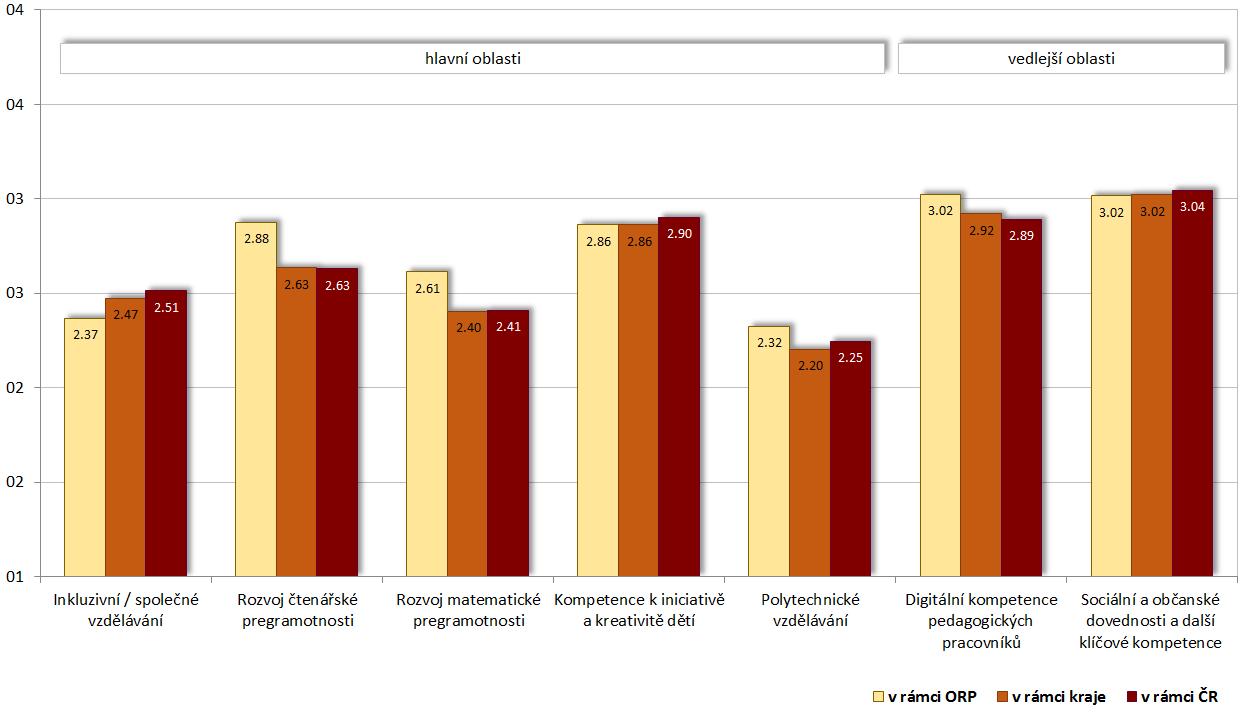 Zdroj: Dotazníkové šetření MŠMT, 2015Investice v MŠ na území ORP LounyV posledních 5 letech investovalo 28,6 % MŠ  z ORP Louny ze zdrojů EU do stavby, rekonstrukcí a modernizací budov a učeben. 9,5 % MŠ investovalo ze zdrojů EU do vnitřního vybavení. Hodnoty využívání finančních prostředků ze zdrojů EU jsou oproti krajským a celorepublikovým hodnotám nižší. Nejčastěji MŠ investovaly do rekonstrukcí, udržovacích prací, modernizace pláště budov a zateplení budov (23.8%). V budoucích letech plánují investovat nejvíce do stavebních úprav a vybavení na podporu podnětného venkovního prostředí školy, např. hřiště, zahrady apod. (do roku 2018 52,4 % a do roku 2020 33,3 %).Tabulka: Investice do MŠ na území ORP Louny v letech 2010-2015Zdroj: Dotazníkové šetření MŠMT, 2015Základní vzděláváníZ dotazníkového šetření potřeb 13 zapojených ZŠ z území ORP Louny vzešlo toto pořadí hlavních oblastí:Rozvoj infrastruktury školy, vč. rekonstrukcí a vybaveníPodpora rozvoje matematické gramotnostiPodpora rozvoje čtenářské gramotnostiPodpora polytechnického vzdělávání Podpora kompetencí k podnikavosti, iniciativě a kreativitě žákůPodpora inkluzivního / společného vzděláváníDalší oblasti podporované z operačních programů vykazovaly toto pořadí: Jazykové vzdělávání ICT včetně potřeb infrastruktury (podpora digitálních kompetencí, konektivita škol)Sociální a občanské dovednosti a další klíčové kompetenceTabulka: Hlavní oblasti podporované z OP – ZŠ na území ORP LounyZdroj: Dotazníkové šetření MŠMT, 2015Tabulka: Další oblasti podporované z OP – ZŠ na území ORP LounyZdroj: Dotazníkové šetření MŠMT, 2015Graf: Průměrné hodnocení ZŠ na území ORP Louny v hlavních a vedlejších oblastech podporovaných z operačních programů na škále 1 (= vůbec nebo téměř se neuplatňuje) až 4 (= ideální stav)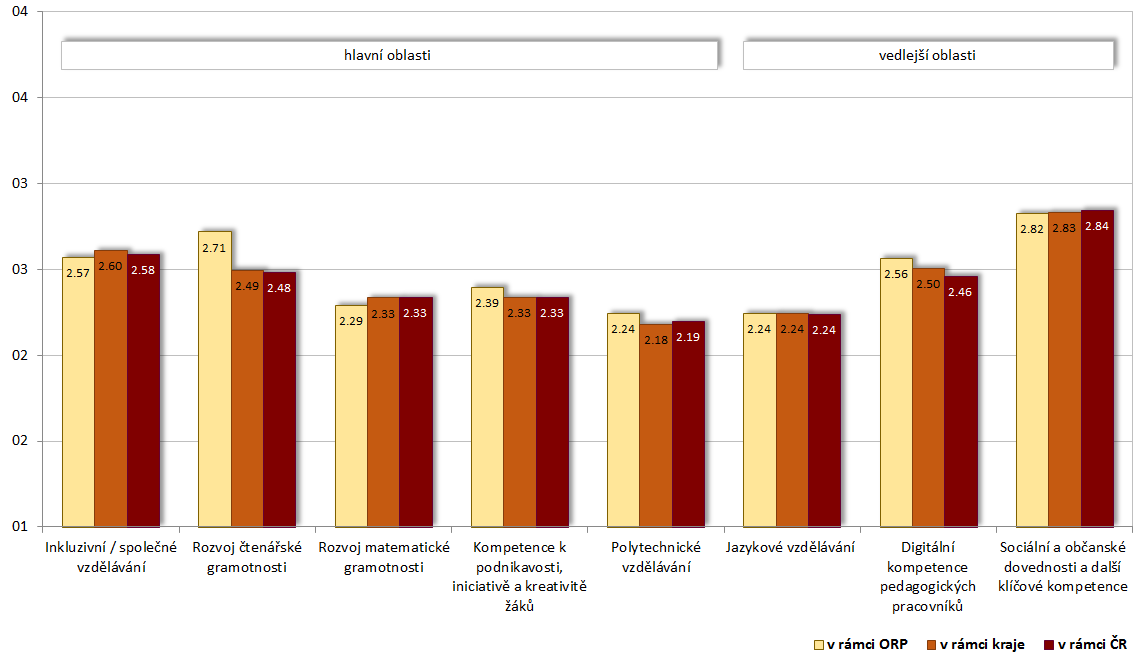 Zdroj: Dotazníkové šetření MŠMT, 2015Investice v ZŠ na území ORP LounyV posledních 5 letech investovalo 61,5 % ZŠ z ORP Louny ze zdrojů EU do stavby, rekonstrukcí a modernizací budov a učeben. Všechny ZŠ investovaly ze zdrojů EU do vnitřního vybavení. Hodnoty využívání finančních prostředků ze zdrojů EU jsou nad krajským a celorepublikový průměrem. Nejčastěji ZŠ investovaly do rekonstrukcí, udržovacích prací, modernizace pláště budov a zateplení budov (46,2 %). V budoucích letech plánují investovat nejvíce do stavebních úprav a vybavení na podporu podnětného venkovního prostředí školy (53,8 %).Tabulka: Investice do ZŠ na území ORP Louny v letech 2010–2015Zdroj: Dotazníkové šetření MŠMT, 2015Charakteristika školství v ORP LounyNa území ORP Louny se nachází celkem 38 MŠ a ZŠ. 35 MŠ a ZŠ zřizují obce a města, z toho 13 z nich město Louny. Další MŠ a ZŠ jsou zřizované jinými subjekty, a to 2 Ústeckým krajem a 1 soukromým subjektem.Předškolní vzděláváníORP Louny nabízí předškolní vzdělávání ve 27 zařízení, a to ve 26 veřejných MŠ a 1 soukromé MŠ. 1 z MŠ je speciální. 6 MŠ je spojeno se ZŠ.Vývoj počtu MŠ v ORP LounyMěsto Louny zřizuje následující MŠ: Mateřská škola Louny, Čs. armády 2371, příspěvková organizace;Mateřská škola Louny, Dykova 2210, příspěvková organizace;Mateřská škola Louny, Fügnerova 1371, příspěvková organizace;Mateřská škola Louny, Přemyslovců 2205, příspěvková organizace;Mateřská škola Louny, Kpt. Nálepky 2309, příspěvková organizaceMateřská škola Louny, Šafaříkova 2539, příspěvková organizace;Mateřská škola Louny, V Domcích 2427, příspěvková organizace;Základní škola a Mateřská škola Kpt. Otakara Jaroše Louny, 28. října 2173, příspěvková organizace;Mateřská škola speciální Louny, Školní  2428.V Lounech se nachází také Soukromá MŠ Mateřinka, Holárkovy Sady 238, zřizovaná soukromým subjektem.   Dále se na území ORP Louny nacházejí MŠ zřizované městy a obcemi: Mateřská škola Dobroměřice, Středohor 362, Dobroměřice (zřizovatel Dobroměřice);Mateřská škola Hřivice, č.p. 88, Hřivice (zřizovatel Hřivice);Mateřská škola Chlumčany, č.p. 81, Chlumčany (zřizovatel Chlumčany);Mateřská škola Lenešice, Knížete Václava 534, Lenešice (zřizovatel Lenešice);Mateřská škola Libčeves , K Zámku 18, Libčeves (zřizovatel Libčeves);Mateřská škola Panenský Týnec, č.p. 63, Panenský Týnec (zřizovatel Panenský Týnec);Mateřská škola Peruc, Pivovarská 380, Peruc (zřizovatel Peruc);Mateřská škola Postoloprty, Jiráskovo náměstí 495, Postoloprty (zřizovatel Postoloprty);Mateřská škola Ročov, č.p. 199, Ročov (zřizovatel Ročov);Mateřská škola Slavětín, Svatojánské náměstí 46, Slavětín (zřizovatel Slavětín);Mateřská škola Vrbno nad Lesy, č.p. 26, Vrbno nad Lesy (zřizovatel Vrbno nad Lesy);Mateřská škola Veltěže, Perucká 73, Veltěže (zřizovatel Veltěže)Základní a mateřská škola Cítoliby, B. Němcové 349, Cítoliby (zřizovatel Cítoliby);Základní škola a Mateřská škola Černčice (zřizovatel Černčice);Základní škola a Mateřská škola Domoušice, č.p. 199, Domoušice (zřizovatel Domoušice);Základní škola a Mateřská škola Koštice, č.p. 53, Koštice (zřizovatel Koštice);Základní škola a Mateřská škola Zeměchy, Zeměchy 44, Jimlín (zřizovatel Jimlín).Pro vzdělávání předškolních dětí je rovněž možno využít kapacit přípravných tříd. Vývoj počtu dětí v MŠKapacita MŠ v ORP Louny je v posledních letech dlouhodobě naplněna z více jak 80 %. Ve školním roce 2016/2017 naplněnost činila 87.45 %. Celková kapacita veřejných MŠ je 1569 a soukromých MŠ 56 míst. Oproti 2011/2012 vzrostl v 2016/2017 počet dětí v MŠ o 123 dětí na 1421. Počet dětí ve speciálních třídách se měnil maximálně o 1 žáka. V posledních 5 letech zůstával počet dětí navštěvujících speciální třídy na 56 osobách.Tabulka: Vývoj počtu dětí v MŠ a kapacity MŠ v ORP LounyZdroj: Městský úřad Louny, vlastní šetřeníGraf: Vývoj počtu dětí v MŠ v ORP LounyZdroj: Městský úřad Louny, vlastní šetřeníPředpokládaný vývoj počtu dětí předškolního věku v ORP LounyPočet dětí předškolního věku bude ovlivněn především klesající porodností a úbytkem obyvatel vlivem migrace. Dle statistických dat ČSÚ o vývoji porodnosti by měly současné kapacity MŠ postačovat. V roce 2010 se narodilo v posledních 7 letech nejvíce dětí, a to 522 novorozenců. V roce 2015 klesl počet na 448 dětí. 	Od roku 2001 do roku 2012 byl zaznamenán přírůstek obyvatel vlivem stěhování. Úbytek obyvatel nastal v roce 2013, kdy počet vystěhovalých převýšil počet přistěhovalých o 168 osob. V dalších letech, v roce 2014 a 2015 činil úbytek obyvatel 4 a 11 osob. Tabulka: Obyvatelstvo ORP LounyZdroj: ČSÚGraf: Vývoj počtu živě narozených dětí v ORP LounyZdroj: ČSÚGraf: Vývoj přírůstku obyvatel stěhovánímZdroj: ČSÚDle uvedených statistických dat by měly být kapacity MŠ v budoucích letech dostatečné. Ovšem změny ve školském zákoně, především zavedení povinného roku předškolního vzdělávání by mohl způsobit nedostatek volných míst. Dále kapacitu ovlivní změna související s přípravnými třídami, které budou moct navštěvovat pouze děti s odkladem školní docházky, a povinnost umisťování všech 4letých dětí  do spádových MŠ na základě žádosti jejich zákonných zástupců. Kapacity tak mohou být nedostatečné pro děti mladší 4 let, přičemž od školního roku 2018/2019 musí být navíc povinně přijaty do spádových MŠ rovněž všechny 3leté děti a od 2020/2021 i 2leté.Vývoj počtu pracovníků v MŠPočet zaměstnanců MŠ od roku 2011 stoupá.  Celkový počet pracovníků MŠ v ORP Louny přepočtený na úvazky činil ve školním roce 2016/2017 188.43 úvazku. Pedagogičtí pracovníci představovali 120.52 úvazku a nepedagogičtní pracovníci 67.91 úvazku. Kvalifikovanost pedagogických pracovníků MŠ v ORP Louny se od roku 2011 pohybovala nad 93 %. V roce 2016 dosáhla hodnoty 97,3 %. Tabulka: Vývoj počtu pedagogických a nepedagogických pracovníků MŠ v ORP LounyZdroj: Městský úřad Louny, vlastní šetřeníGraf: Vývoj celkového počtu pracovníků MŠ v ORP Louny přepočtený na úvazkyZdroj: Městský úřad Louny, vlastní šetřeníGraf: Vývoj počtu pedagogických a nepedagogických pracovníků MŠ v ORP Louny přepočtený na úvazkyZdroj: Městský úřad Louny, vlastní šetřeníGraf: Procento kvalifikovaných pedagogických pracovníků MŠ v ORP LounyZdroj: Městský úřad Louny, vlastní šetřeníTechnický stav a stav vybavenosti MŠVšechny MŠ na území ORP Louny disponují skolní jídelnou. Součástí většiny škol je školní zahrada a hřiště. Mateřská škola Panenský Týnec ale zahradu nevyužívá z důvodu špatného technického stavu. Základní škola a Mateřská škola Černčice disponuje hřištěm MŠ se zhoršenou kvalitou povrchu, přičemž bylo schváleno vybudování víceúčelového hřiště s umělým povrchem. Tělocvičnu mají MŠ, které jsou spojeny se ZŠ kromě Základní školy a Mateřské školy Koštice.Tabulka: Technický stav a stav vybavenosti MŠ v ORP LounyPřehled investičních a neinvestičních potřeb MŠ je zpracován ve Strategickém rámci a bude rovněž dále řešen v Akčním plánu MAP ORP Louny.Hospodaření MŠVeřejné MŠ zřizované městem Louny vykazují přebytkový rozpočet. V roce 2016 činily příjmy těchto MŠ 49 643 450 Kč a výdaje 49 206 400 Kč. Hospodářský výsledek veřejných MŠ zřizovaných městem Louny tedy dosáhl 437 050 Kč. Soukromá MŠ uvedla v účetní závěrce od roku 2011 do 2013 přebytkový rozpočet v rozmezí 1 000 až 49 000 Kč, v roce 2014 pak záporný hospodářský výsledek - 10 000 Kč a v roce 2015 rovněž záporný hospodářský výsledek - 2 000 Kč. Údaje o hospodaření dalších subjektů nejsou veřejně dostupné. Tabulka: Výsledky hospodaření jednotlivých veřejných MŠ zřizovaných městem Louny v letech 2011 – 2016 (v tisících Kč)Zdroj: Městský úřad LounyZákladní vzděláváníŽáci se na území ORP Louny mohou vzdělávat na celkem 17 ZŠ. Z celkového počtu tvoří 1 speciální ZŠ, 1 při Dětské psychiatrické nemocnici a 6 spojených ZŠ s MŠ.Vývoj počtu ZŠ v ORP LounyMěsto Louny je zřizovatelem těchto ZŠ: Základní škola J. A. Komenského Louny, Pražská 101, příspěvková organizace;Základní škola a Mateřská škola Kpt. Otakara Jaroše Louny, 28. října 2173, příspěvková organizace;Základní škola Louny, Přemyslovců 2209, příspěvková organizace;Základní škola Louny, Prokopa Holého 2632, příspěvková organizace;Základní škola Louny, Školní 2426, příspěvková organizace.Na území ORP Louny se dále nachází ZŠ žřizované obcemi: Základní škola Lenešice, Knížete Václava 391, Lenešice (zřizovatel Lenešice) ;Základní škola Panenský Týnec, č.p. 166, Panenský Týnec (zřizovatel Panenský Týnec);Základní škola Peruc, Komenského 193, Peruc (zřizovatel Peruc);Základní škola Postoloprty, Draguš 581, Postoloprty (zřizovatel Postoloprty);Základní škola Ročov, č.p. 121, Ročov (zřizovatel Ročov);Základní a mateřská škola Cítoliby, B. Němcové 349, Cítoliby (zřizovatel Cítoliby);Základní škola a Mateřská škola Černčice, Fügnerova 424, Černčice (zřizovatel Černčice);Základní škola a Mateřská škola Domoušice, č.p. 199, Domoušice (zřizovatel Domoušice);Základní škola a Mateřská škola Koštice, č.p. 53, Koštice (zřizovatel Koštice);Základní škola a Mateřská škola Zeměchy, Zeměchy 44, Jimlín (zřizovatel Jimlín).Ústecký kraj zřizuje na území ORP Louny 2 ZŠ:Základní škola při Dětské psychiatrické nemocnici, Pod Nemocnicí 2503, Louny;Speciální základní škola, Louny, Poděbradova 640.5 z uvedených škol je neúplných a nabízí vzdělávání pouze pro nižší stupeň, a to: Základní škola a Mateřská škola Cítoliby;Základní škola a Mateřská škola Domoušice	;Základní škola a Mateřská škola Koštice;	Základní škola Ročov;Základní škola a Mateřská škola  Zeměchy.Vývoj počtu dětí v ZŠSouhrnná kapacita základních škol v ORP Louny činila ve školním roce 2016/2017 5796 míst. Kapacita byla s počtem 3774 žáků naplněna z 65 %. Počet žáků navštěvujících základní školy v ORP Louny od školního roku 2011/2012 narůstal.Tabuka: Vývoj počtu žáků v ZŠ v ORP LounyZdroj: Městský úřad Louny, vlastní šetřeníGraf: Vývoj počtu žáků v běžných třídách ZŠ v ORP LounyZdroj: Městský úřad Louny, vlastní šetřeníGraf: Vývoj počtu žáků ve speciálních třídách ZŠ v ORP LounyZdroj: Městský úřad Louny, vlastní šetřeníDo výše uvedených statistik vývoje počtu žáků není zahrnuta Základní škola při Dětské psychiatrické nemocnici, jelikož se doba pobytu žáků ve škole pohybuje od několika dnů do několika měsíců. Začleňuje ve své organizaci základní školu, základní školu praktickou a základní školu speciální. Škola je vnitřně uspořádaná do 7 tříd, v nichž jsou kombinovány výukové skupiny ZŠ, ZŠ praktické a ZŠ speciální, vždy podle aktuálního počtu žáků v jednotlivých ročnících. Dále jsou individuálně do třídních skupin začleněni žáci středních škol z různých oborů. Jedná se tedy o poměrně komplikovaný systém výuky. Počet žáků v jednotlivých třídách se neustále mění, pohybuje se v rozmezí 6 - 8 žáků. Vzhledem k malé velikosti učeben není možné do tříd umisťovat více žáků než 8 (průměrná plocha učebny je 18 m2). Ideální počet pro realizaci výuky vzhledem k charakteru speciálních vzdělávacích potřeb žáků je 4 – 6. Žáci jsou do školy zařazeni na doporučení ošetřujícího lékaře a se souhlasem zákonného zástupce. Ve školním roce 2015/2016 bylo do školy zařazeno 238 žáků, z toho 25 opakovaně, 3 žáci absolvovali v průběhu školního roku 3 pobyty a 1 žákyně dokonce 4 opakované pobyty v jednom školním roce. Průměrná délka pobytu žáků ve škole byla 7 týdnů. Dne 1. září 2015 zahájila škola školní rok s počtem 22 žáků, v průběhu roku docházelo k velkým výkyvům v počtech žáků, v červnu školní rok škola ukončila se 48 žáky.Předpokládaný vývoj žáků ZŠ v ORP LounyKapacity ZŠ na území ORP Louny jsou dostatečné i vzhledem k rostoucímu počtu žáků, který narůstá od roku 2011/2012. Dle demografických údajů o porodnosti a migraci uvedených v podkapitole Předpokládaný vývoj počtu dětí předškolního věku v ORP Louny a dle informací o počtu dětí v MŠ by měly být dostatečné i v budoucnu.Vývoj počtu pracovníků v ZŠPočet zaměstnanců ZŠ od roku 2011 stoupá.  Celkový počet pracovníků ZŠ v ORP Louny přepočtený na úvazky činil ve školním roce 2016/2017 424.14 úvazku. Pedagogičtí pracovníci představovali 301.23 úvazku a nepedagogičtní pracovníci 122.91 úvazku. Kvalifikovanost pedagogických pracovníků ZŠ v ORP Louny se od roku 2011 pohybovala nad 80 %. V roce 2016 dosáhla hodnoty 91.17%.Tabulka: Vývoj počtu pedagogických a nepedagogických pracovníků ZŠ v ORP Louny Zdroj: Městský úřad Louny, vlastní šetřeníGraf: Vývoj celkového počtu pracovníků ZŠ v ORP Louny přepočtený na úvazkyZdroj: Městský úřad Louny, vlastní šetřeníGraf: Vývoj počtu pedagogických a nepedagogických pracovníků ZŠ v ORP Louny přepočtený na úvazkyZdroj: Městský úřad Louny, vlastní šetřeníGraf: Procento kvalifikovaných pedagogických pracovníků ZŠ v ORP LounyZdroj: Městský úřad Louny, vlastní šetřeníDocházka do škol a informace týkající se dokončení základního vzděláváníHodnoty o počtu žáků, kteří ukončili povinnou školní docházku, se shodují s údaji o počtech žáků v daných ročnících. Nejvíce žáků ukončilo  ve sledovaném období povinnou školní docházku ve školním roce 2015/2016 v počtu 349 žáků, z toho 324 absolventů 9. ročníků a 25 žáků v nižších ročnících ZŠ. Nejvíce žáků v nižších ročnících opustilo základní vzdělávání ve školním roce 2013/2014 v počtu 31 žáků, nejméně v roce 2014/2015 v počtu 19 žáků.Školský zákon uvádí, že „Do vyššího ročníku postoupí žák, který na konci druhého pololetí prospěl ze všech povinných předmětů stanovených školním vzdělávacím programem s výjimkou předmětů výchovného zaměření stanovených RVP a předmětů, z nichž byl uvolněn, pokud mu nebylo povoleno opakování ročníku. Do vyššího ročníku postoupí i žák prvního stupně základní školy, který již v rámci prvního stupně opakoval ročník, a žák druhého stupně základní školy, který již v rámci druhého stupně opakoval ročník, a to bez ohledu na prospěch tohoto žáka.“ Z toho důvodu žáci neukončují docházku dříve než v 7. ročníku ZŠ. Nejčastěji žáci v nižších ročnících ZŠ opouštěli základní vzdělávání v 8. ročníku. Je třeba podporovat ukončení základního vzdělání, jelikož po disponibilní pracovní síle bez vzdělání je trvale nízká poptávka, ačkoliv meziročně došlo ke zlepšení situace.Tabulka: Vývoj počtu absolventů, kteří ukončili povinnou školní docházku ZŠ v ORP LounyGraf: Celkový počet žáků s dokončeným základním vzděláním v ORP Louny, kteří ukončili povinnou školní docházku v 9. ročníku ZŠGraf: Celkový počet žáků s dokončeným základním vzděláním v ORP Louny, kteří ukončili povinnou školní docházku v nižším ročníku ZŠ (7. – 8. ročník)Vývoj počtu žáků přestupujících na střední školu (víceleté gymnázium)Gymnázium Václava Hlavatého, Louny, Poděbradova 661, příspěvková organizace nabízí vzdělání na osmiletém gymnáziu po ukončení 5. ročníku ZŠ. Každý rok otevírá 1 třídu s kapacitou 30 žáků. Ve školním roce 2015/2016 navštěvoval první ročník víceletého gymnázia za posledních 5 let nejvyšší počet žáků - 31 žáků, z nichž většinu tvořili žáci ze ZŠ ORP Louny.Graf: Vývoj počtu žáků 1. ročníku víceletého gymnázia v ORP LounyTabulka: Počet žáků přestupujících od školního roku 2016/2017 na víceleté gymnázium v ORP Louny Technický stav a stav vybavenosti ZŠTabulka: Zhodnocení vybavenosti ZŠ v ORP LounyDostupnost a rozbor školních jídelenŠkolní jídelnou disponují všechny ZŠ v ORP Louny kromě Základní školy při Dětské psychiatrické nemocnici, která využívá jídelnu nemocnice, a Základní školy Ročov, která využívá jídelnu v MŠ Ročov.Graf: Vývoj počtu pracovníků ve školních jídelnách v ORP Louny Graf: Vývoj průměrného počtu vydaných obědůGraf: Vývoj počtu strávníkůDostupnost a rozbor školních družin a školních klubůKapacity ve školních družinách jsou dle veřejně dostupných údajů škol dostatečné. V Základní škole a Mateřské škole Koštice je místnost školní družiny využívána jako třída pro žáky 3. a 4. ročníku v dopoledních hodinách, odpoledne slouží jako školní družina pro relaxaci žáků, jako herna, pro probíhající kroužky, volný čas žáků apod. Nejvyšší počet žáků od školního roku 2011/2012 byl zaznamenán ve školním roce 2015/2016, kdy činil počet dle veřejně dostupných údajů škol 1087 žáků.Graf: Vývoj počtu žáků ve školních družinách v ORP LounyŠkolní kluby jsou součástí pouze několika škol ORP Louny, a to Zákadní školy Louny, Školní 2426, Zákadní školy Lenešice a Zákadní školy Postoloprty. Základní škola Panenský Týnec měla školní klub ve školním roce 2011/2012. Většina žáků 2. stupně je dojíždějící a dobu do odjezdu autobusu často trávila mimo budovu školy i za nepříznivého počasí. Na základě tohoto zjištění rozhodlo vedení školy o zřízení školního klubu v prostorách bývalého kabinetu pro učitele 1. stupně. Školní klub byl ale v dalších letech zrušen, jelikož byl žáky využíván jen sporadicky a ne vždy účelně. V těchto prostorách byla zřízena čítárna, kde vznikl jak prostor pro malou žákovskou knihovničku, tak prostor pro výuku českého jazyka, zejména pak literatury, netradičním způsobem, téměř v domácím prostředí. Základní škola a Mateřská škola Domoušice má klub spojený s družinou. Graf: Vývoj počtu žáků ve školních klubechDostupnost a rozbor součástí souvisejících s pohybovou aktivitouTělocvičnou je vybavena většina ZŠ ORP Louny kromě Základní školy a Mateřské školy Koštice, kde je tělesná výchova dle potřeby realizována v kulturním sále obce, popřípadě na fotbalovém hřišti v obci. V místnosti, která v minulosti k tomuto účelu sloužila, je nyní třída MŠ. Dále kromě Základní školy při Dětské psychiatrické nemocnici a Základní školy Ročov, která pro účely tělesné výchovy využívá místní sokolovnu a místní fotbalové hřiště. Základní škola a Mateřská škola Domoušice používá tělocvičnu v bývalé budově ZŠ, kde jsou nevyhovující parkety. Tělocvična – cvičebna Základní školy a Mateřské školy Zeměchy není zcela vybavena nářadím a dovybavení není možné, jelikož v prostorách není nářaďovna. Základní a mateřská škola Cítoliby má k dispozici pouze menší tělocvičnu. Základní škola a Mateřská škola Černčice disponuje vyhovující velikostí tělocvičny a sportovního areálu, nicméně tento sportovní areál  má nekvalitní porvch. Je plánováno vybudování víceúčelového hřiště s umělým povrchem. Základní škola Lenešice plánuje opravu podlahy tělocvičny. Na Základní škole J. A. Komenského Louny tělocvičnu využívají pouze žáci 1. stupně, žáci druhého stupně využívají sportovní halu a sokolovnu. Základní škola Louny, Prokopa Holého 2632 pro výuku tělesné výchovy využívá 2 tělocvičny, plavecký bazén a rozsáhlý sportovní areál. Jednou z deviz Základní školy Louny, Přemyslovců 2209 je její sportovní areál, který se skládá z atletického hřiště, multifunkčního hřiště na tenis a nohejbal s nočním osvětlením, volejbalového hřiště a basketbalového hřiště. Dle školy je třeba hledat finanční prostředky na zateplení budovy tělocvičny a dílen. Ve spolupráci s MÚ Louny zrekonstruovali povrch atletického hřiště. Základní škola Louny, Školní 2426 disponuje novým víceúčelovým venkovním hřištěm. Bazénem disponují 2 školy - Základní škola a Mateřská škola Kpt. Otakara Jaroše Louny a Základní škola Louny, Prokopa Holého 2632. Přehled investičních a neinvestičních potřeb ZŠ je zpracován ve Strategickém rámci a bude rovněž dále řešen v Akčním plánu MAP ORP Louny. Hospodaření ZŠZŠ zřizované městem Louny stejně jako MŠ vykazují v posledních letech přebytkový rozpočet. V roce 2016 činily příjmy těchto ZŠ 142 594 400 Kč a výdaje 141 709 100 Kč. Hospodářský výsledek ZŠ zřizovaných městem Louny tedy dosáhl 885 300 Kč.Tabulka: Hospodaření jednotlivých ZŠ zřizovaných městem Louny v letech 2011 – 2016 (v tis.)Zdroj: Městský úřad LounyÚdaje o hospodaření ZŠ jiných zřizovatelů v ORP Louny nejsou u všech subjektů veřejně dostupné, proto v této kapitole nejsou uvedena data všech ZŠ.Tabulka: Hospodaření jednotlivých ZŠ zřizovaných dalšími městy a obcemi v ORP Louny v letech 2011 – 2016Tabulka: Hospodaření ZŠ zřizovaných Ústeckým krajem v roce 2015Základní umělecké vzdělávání Na území ORP Louny se nachází 2 základní umělecké školy (dále jen „ZUŠ“), a to v Lounech a Postoloprtech. ZUŠ Postoloprty úzce spolupracuje ze Základní školou a Mateřskou školou Zeměchy, kde mohou žáci navštěvovat taneční kroužek a hru na flétnu. Město Louny je zřizovatelem Základní umělecké školy Louny, Poděbradova 610. Město Postoloprty je zřizovatelem Základní umělecké školy, Marxovo náměstí 77, Postoloprty. Počet žáků se od školního roku 2011/2012 pohybuje nad hodnotou 960. Nejvíce žáků v počtu 1008 navštěvovalo obory v roce 2013/2014. Ve školním roce 2015/2016 činil počet 991 žáků. Nejvíce zaměstnanců pracovalo v ZUŠ v roce 2015/2016 v počtu 50 osob a 29.61 úvazku. Tabulka: Vývoj počtu žáků a pracovníků ZUŠ v ORP LounyGraf: Vývoj počtu žáků ZUŠ v ORP LounyGraf: Vývoj počtu pracovníků ZUŠ v ORP LounyZákladní umělecká škola Louny, Poděbradova 610 nabízí tyto obory:   Hudební obor;Přípravná hudební výchova;Literárně-dramatický obor;Výtvarný obor;Taneční obor.   Základní umělecká škola, Marxovo náměstí 77, Postoloprty umožňuje žákům navštěvovat tyto obory:Taneční obor;Výtvarný obor;Literálně-dramatický obor;Hudební obor.Neformální a zájmové vzděláváníNeformální vzdělávání je nabízeno prostřednictvím kroužků a volnočasových aktivit na ZŠ, Městské knihovny Louny, Domu dětí a mládeže Postoloprty, neziskovými organizacemi a dalšími institucemi.Základní škola J. A. Komenského Louny, Pražská 101, příspěvková organizaceK účelnému naplnění volného času žáků funguje při základní škole 22 kroužků:ŠD - tanečně-pohybový;Logika - zajímavé luštění;Šikovné ruce;Florbal;Keramika;Míčové hry - začátečníci;Míčové hry - pokročilí;Flétna - začátečníci;Flétna - pokročilí;Plavání;Ruční práce;Šikovné ručičky;Košíková;Bowling;Baseball;Školní televize;Gymnastika;Šachy ve spolupráci s DDM PostoloprtyZákladní škola a Mateřská škola Kpt. Otakara Jaroše Louny, 28. října 2173, příspěvková organizacePohybové hry;Ateliér;Rekreační plavání II;Míčové hry;Pokusy;Střelecký kroužek;QUILING;Bubnování;Míčové hry;Rekreační plavání I;Bazén;Hádanky a pohádky;Míčové a pohybové hry;Korálky;Zpívání při kytaře;Taneční školička;Indiánské tvoření;Dopravní I.;Dopravní II.;Děti dětem;Taneční kroužek;Zvídálek;Šití;Ruční práce;Výtvarný kroužek;Bruslení I;Bruslení II;Bruslení III.Základní škola Louny, Přemyslovců 2209, příspěvková organizaceŠachový kroužek;Taneční kroužek – Zumba;Veselé malování;Pohybové hry;Atletický kroužek;Ruční práce;Kroužek pracovních činností;Výtvarný kroužek;Dovedné ručičky.Základní škola Louny, Prokopa Holého 2632, příspěvková organizacePsaní na klávesnici;Kroužek železničního modelářství;Počítače tvořivě;Přírodovědné experimenty;Plavání;Basketbal;Ruční práce a keramika;Hry ve vodě;Aerobic;Aqua aerobic;Míčové hry – fotbal, florbal;Přehazovaná;Vlastivěda není věda;Vaření;Počítače hravě;Kroužek fotbalu;Fotografický kroužek;Florbal;Příprava pokrmů I.;Příprava pokrmů II.;Hry ve vodě;Míčové hry;Vybíjená;Hra na flétnu;Výtvarné experimenty;Gymnastika I.;Gymnastika II.;Logické hrátky;Stolní tenis;Veselé plavání.Základní škola Louny, Školní 2426, příspěvková organizaceKroužek nápadů - pro mladší žáky školní družiny; Kroužek nápadů - pro starší žáky školní družiny;Výtvarný kroužek Šikula - pro žáky školní družiny;Kroužek sportovních her - pro žáky 5. až 9. ročníku; Kroužek fotbalu - pro žáky I. stupně; Aerobik - pro žákyně I. stupně; Kroužek sportovních her - pro žáky 5. až 7. tříd;Pěvecký sbor Skřivánci - spolupráce se ZUŠ Louny; Sportovní kroužek florbal - pro žáky I. stupně;Sportovní kroužek basketbalu - pro žáky I. stupně;Aerobik - pro žákyně II. stupně; Taneční kroužek - pro žáky I. a II. stupně.Základní škola Lenešice, Knížete Václava 391, Lenešice ZŠ poskytuje žákům tyto zájmové kroužky:Výtvarný kroužek Kolorka;Hra na flétnu - začátečníci; Hra na flétnu - pokročilí;Taneční kroužek;Výtvarný kroužek Kolorka; Sportovní hry; Zdravověda I. stupeň; Zdravověda II. stupeň; Minipodnik;Kreativní dílna;Čtenářský klub; Taneční kroužek;Knihovna (půjčování);Turistický kroužek.Ve spolupráci s Domem dětí a mládeže Postoloprty jsou provozovány tyto kroužky: Tramská kytara - začátečníci;Tramská kytara - pokročilí.Základní škola Panenský Týnec, č.p. 166, Panenský Týnec Gymnastická průprava;Keramika;Angličtina pro nejmenší;Sportovní hry;Šperkárnička;Přírodovědný kroužek.Základní škola Peruc, Komenského 193, Peruc Na škole mohou žáci navštěvovat zájmové kroužky - pěvecký, výtvarný, aerobik, míčové hry, florbal, základy křesťanství a etiky.Základní škola Postoloprty, Draguš 581, Postoloprty Zájmové vzdělávání zajišťuje škola pro žáky školy v době mimo vyučování činností 3 oddělení školní družiny a 1 oddělení školního klubu. Jedná se o: Dyslektická skupina; Řečová výchova; Jóga, relaxace, sauna;Sportovní hry; Malý tenis.Dále škola spolupracuje s Domem dětí a mládeže Postoloprty. Základní škola Ročov, č.p. 121, Ročov Keramika;Sportovní hry;Výtvarný kroužek;Zpívání s kytarou;Flétna.Základní škola a Mateřská škola Černčice, Fügnerova 424, Černčice Pedagogičtí pracovníci zajišťují činnost těchto zájmových útvarů:Turistický kroužek pro I. - V. ročník;Anglický jazyk pro I. ročník;Anglický jazyk pro II. ročník;Základy práce s PC pro II. ročník;Mladý zdravotník pro II. - V. ročník;Florbal pro III. - IX. ročník;Matematický kroužek pro IX. ročník;Zpěv a hra na flétnu pro VII. ročník;Knihohrátk pro II. ročník;Zpěvohrátky pro II. - IV. ročník;Výtvarný kroužek pro I. - III. ročník;Výtvarně - dramatický kroužek  pro IV. - VI. Ročník. Základní škola a Mateřská škola Domoušice, č.p. 199, Domoušice Na škole fungují v rámci školní družiny 3 kroužky – Čtení pro radost, Duhová dílna a Hra na flétnu. Základní škola a Mateřská škola Koštice, č.p. 53, Koštice V rámci školní družiny probíhají tyto kroužky:Hra na flétnu;Logopedický kroužek, 1x měsíčně návštěva místní knihovny;                    Mladý přírodovědec;Mladý zdravotník.V rámci těchto zájmových útvarů probíhá nacvičování vystoupení žáků na akce místního obecního úřadu.Základní škola a Mateřská škola Zeměchy, Zeměchy 44, Jimlín Sportovní;                                         Kroužek AJ   (1.,2.ročník);   Práce s PC;                                        Basketbal.              Ve spolupráci se ZUŠ Postoloprty nabízí škola:Taneční kroužek; Hra na flétnu.                                 Speciální základní škola, Louny, Poděbradova 640Cesta ke zdraví;Pohybem k radosti;Kroužek dovedných rukou;Lidová tvořivost;Sportovní kroužek;Zpívánky;Dramatický kroužek;Šití oděvů;Tvořivé oděvy;Kreativní kroužek;Tvořeníčko;Italština – hravě;Výtvarná dílna – Duha.Dům dětí a mládeže PostoloprtyHlavním posláním Domu dětí a mládeže v Postoloprtech je nabídnout dětem, mládeži i dospělým takové aktivity, které jim jsou blízké, aby mohli všichni rozvíjet svůj talent a své zájmy, a to pravidelnou i nepravidelnou formou. Pravidelnou formu zahrnují tyto zájmové kroužky: Estetika - Pastelka - tvořivá výtvarka, Ananžování květin, Šmoula - výtvarná dílna, Keramika, Sluníčko – výtvarná dílna, Kreativní dílnička;Hudební činnosti - Trempská kytara – skupinová výuka začátečníci, Trempská kytara – skupinová výuka pokročilí, Relaxační bubnování;Pohybové aktivity – sport - Trpaslíček, Mažoretky - přípravka, Mažoretky, Mažoretky - twirling, Trampolínky, Fotbal - přípravka, Fotbal - žáci, Fotbal dorost, Fotbal - ženy;Turisticko-přírodovědné činnosti - Chovateláček, Rybáři, Turistický, Matematicko-přírodní, Badatel, Dendrologie;Technika - Elektrotechnický, Modelářský klub;Tanec a ostatní pravidelná činnost - Vaření, Taneční – pojď s námi tančit I., Taneční – pojď s námi tančit II., Tanec s obručí, Šachy. Dům dětí a mládeže dále pořádá pestré jednorázové akce i prázdninové pobyty pro děti i mládež. Pracuje celoročně, o sobotách, nedělích i o prázdninách. Zřizovatelem je Město Postoloprty.        KnihovnaMěstská knihovna Louny v roce 2012 otevřela jako svou pobočku volnočasové zařízení pro děti a mládež nazvanou Klub(ovna) Luna. Ve svých prostorách poskytuje bezpečné prostředí dětem a mládeži pro jejich vlastní realizaci. Jedná se o volnočasové zařízení, které jim nabízí na základě vyjádření jejich potřeb volnočasové programy (kulturní, sportovní a vzdělávací aktivity). Nabízí jak pravidelné aktivity, tak aktivity přizpůsobující se momentálním potřebám návštěvníků (doučování, řešení problémů atd.). V prostorách Klub(ovny) Luna působí i program prevence kriminality dětí a mládeže „Mozaika“. Klub(ovna) Luna je určena dětem a mládeží ve věku 6 - 26 let. Zřizovatelem je Město Louny.Bludo, dětské centrumZařízení poskytuje mimo jiné zájmové kroužky pro děti od 3 let, nepravidelné tématické akce pro děti od 3 let, oslavy narozenin či letní příměstský tábor. Zřizovatelem je soukromý subjekt. Zajištění dopravní dostupnosti škol v územíNejčastějším způsobem dopravy dětí a žáků za vzděláním v Lounech je pěší chůze, dále pak hromadná autobusová a automobilová doprava, kdy rodiče děti odvážejí do školy v rámci své cesty do práce. Žáci, kteří se dopravují do okolních obcí a měst využívají nejčastěji autobusovou dopravou, automobilovou dopravu a na třetím místě vlak.   Postoloprty uvádějí vysoké procento dojíždějících dětí a řadí skutečnost ke slabým stránkám místního vzdělávání.  Veřejná dopravní obslužnost v rámci ORP Louny je zajišťována těmito dopravci: Autobusy Karlovy Vary, a.s. ;BusLine a.s.;České dráhy, a. s.; DPÚK, a. sSociální situaceV Lounech se vyskytují 2 sociálně vyloučené lokality, a to řadový dům o několika vchodech, kde jsou i holobyty pro neplatiče, a činžovní dům v blízkosti centra. Dálší se nachází v Cítolibech, kde se jedná o 3 jednopatrové bytové domy po 6 – 9 bytech na konci obce. V Postoloprtech, které intenzivně spolupracují s Agenturou pro sociální začleňování, se rovněž nachází vyšší podíl sociálně vyloučených osob. Existuje zde několik budov, kde se shromažďují obyvatelé bojující se sociálním vyloučením, přičemž jsou tyto budovy rozmístěny hlavně v centru města. Velká část obyvatel nesoucí znaky sociálního vyloučení pak bydlí rozptýlena v panelových domech v různých částech města. Vyšší podíl sociálně vyloučených osob je zaznamenán rovněž v Chožově. Počet obyvatel sociálně vyloučených lokalit ORP Louny je dle Analýzy sociálně vyloučených lokalit v ČR, realizováné společností GAC spol. s r. o., odhadován na 600 – 800 osob. Sociálně patologickými jevy v ORP Louny je podobně jako v celé ČR nezaměstnanost, chudoba, zadluženost, kriminalita, a to především majetkové trestné činy, závislosti a patologické hráčství.Na území ORP Louny chybí nízkoprahová centra pro děti a mládež, sociální poradny a celková sociální infrastruktura pro sociálně slabé obyvatelstvo.  Je zde vytvořena omezená síť sociálních služeb, která je tvořena zejména těmito organizacemi:Centrum služeb pro zdravotně postižené Louny o.p.s.;Centrum sociální pomoci Litoměřice, příspěvková organizace, detašované pracoviště Louny;Město Louny, Mírové náměstí 35, 440 23 Louny;Městská knihovna Louny, příspěvková organizace;Most k naději, z.s., Terénní program pro okres Most, Teplice a Louny;Mosty o.s., realizované projekty Louny;Probační a mediační služba Louny;Romano Jasnica, Poradenské centrum Louny; Spirála, Ústecký kraj, z. s., Centrum krizové intervence;Svaz neslyšících a nedoslýchavých osob v ČR, z.s., Krajská organizace Ústeckého kraje, p.s., Sociálně aktivizační služby pro sluchově postižené Louny;Svaz tělesně postižených v České republice z. s. okresní organizace Louny;Vavřinec, z. s., Centrum odborného sociálního poradenstvíNávaznost na dokončené základní vzdělávání V ORP Louny mají žáci po dokončení základního vzdělání možnost navštěvovat tyto SŠ:Gymnázium Václava Hlavatého, Louny, Poděbradova 661, příspěvková organizace;Obchodní akademie a Střední odborná škola generála Františka Fajtla, Louny, příspěvková organizace;Euroinstitut, praktická škola a odborné učiliště, 29, Panenský TýnecObchodní akademie a Střední odborná škola generála Františka Fajtla umožňuje vzdělání ekonomického směru, ve stojírenství, veřejnosprávní činnosti a také v oborech středního vzdělání s výučním listem, a to Strojní mechanik, Mechanik opravář motorových vozidel, Krejčí, Instalatér, Zedník a Aranžér. Nabízí rovněž obory středního vzdělání s výučním listem pro vycházející žáky ze speciálních a praktických škol, konkrétně Pokrývačské práce, Zednické práce, Šití oděvů a Provozní služby. Euroinstitut je zaměřen na vzdělávání žáků se speciálními vzdělávacími potřebami, zejména osob s mentálním postižením.Široké spektrum dalších oborů pro uplatnění na trhu práce umožňují také SŠ v okolních ORP.Nejčastěji poptávanými profesemi v Lounech jsou:  kovodělníci; strojírenští dělníci a pracovníci v příbuzných oborech; řidiči a obsluha pojízdných zařízení;pomocní pracovníci v oblasti těžby; pomocní pracovníci v oblasti stavebnictví;pomocní pracovníci v oblasti výroby;pomocní pracovníci v oblasti dopravy;a v příbuzných oborech.Specifická část analýzyTémata MAP v ORP LounyTémata MAP byla schválena na prvním Řídícím výboru MAP ORP Louny.Tabulka: Přehled opatření a jejich provázanost s cíli nastavenými ve Strategickém rámci MAP Analýza dotčených skupin v oblasti vzdělávání ORP LounyAnalýza vymezuje dotčené a zainteresované skupiny, jejich zapojení, spolupráci a zájmy. Dotčené skupiny jsou zapojeny formou aktivní spolupráce (účast na spoječných setkáních, schůzkách a jednáních, individuální jednání, e-mailová a telefonická komunikace, konzultace ad.) a pasivní spolupráce (zasílání materiálů a podkladů, zveřejnění informací na webových stránkách Městského úřadu Louny v záložce Místní akční plán vzdělávání ad.).Tabulka: Analýza dotčených skupinAnalýza rizik v oblasti vzdělávání v ORP LounyByla identifikována hlavní rizika v oblasti vzdělávání v ORP Louny a stanovena případná opatření pro jejich eliminaci. Rizika byla rozdělena na organizační, legislativní, technická a personální.Tabulka: Analýza rizik v oblasti vzdělávání v ORP LounyVýchodiska pro strategickou částVymezení problémových oblastí a klíčových problémůSWOT analýzy výsledků dotazníkového šetření potřeb MŠ realizovaného MŠMT projednané pracovními skupinamiŠetření MŠMT přineslo informace pro zpracování SWOT analýzy v oblasti MŠ a tématu Předškolní vzdělávání a péče: dostupnost – inkluze – kvalita na území ORP Louny. Výsledky byly projednány a schváleny v rámci pracovní skupiny č. 1 Předškolní vzdělávání a péče: dostupnost – inkluze – kvalita a č. 8 Aktivity související se vzděláváním mimo OP VVV, IROP a OP PPR.Tabulka: SWOT analýza MŠ na území ORP Louny, téma Podpora inkluzivního/společného vzděláváníTabulka: SWOT analýza MŠ na území ORP Louny, téma Rozvoj čtenářské pregramotnostiTabulka: SWOT analýza MŠ na území ORP Louny, téma Rozvoj matematické gramotnostiTabulka: SWOT analýza MŠ na území ORP Louny, téma Podpora kompetencí k iniciativě a kreativitě a Podpora sociálních a občanských dovedností a dalších klíčových kompetencíTabulka: SWOT analýza MŠ na území ORP Louny, téma Podpora polytechnického vzděláváníTabulka: SWOT analýza MŠ na území ORP Louny, téma Podpora digitálních kompetencí pedagogických pracovníkůV oblasti Rozvoje infrastruktury MŠ vyplynulo ze šetření následující pořadí plánovaných staveb/rekonstrukcí:Stavební úpravy a vybavení na podporu podnětného venkovního prostředí školy např. hřiště, zahrady apod. (vč. bezbariérových staveb a úprav)Bezbariérové stavební úpravy a rekonstrukceOstatní rekonstrukce, udržovací práce a modernizace pláště budovy; zateplení budov; (projekty energeticky udržitelné školy apod.)Stavební úpravy a rekonstrukce školní jídelnyStavební úpravy a rekonstrukce třídStavební úpravy a rekonstrukce prostor na podporu polytechnického vzdělávání (např. keramická dílna)Nová výstavba nebo přístavba budov (vč. bezbariérových staveb)Stavební úpravy a rekonstrukce hernySWOT analýzy výsledků dotazníkového šetření potřeb ZŠ realizovaného MŠMT projednané na pracovních skupináchVýsledky šetření MŠMT v oblasti základního vzdělávání na území ORP Louny byly projednány a schváleny v rámci pracovních skupin č. 2 Čtenářská gramotnost v základním vzdělávání a rozvoj kulturního povědomí a vyjádření dětí a žáků, č. 3 Matematická gramotnost v základním vzdělávání a rozvoj digitálních kompetencí dětí a žáků, č. 4 Rozvoj podnikavosti a iniciativy dětí a žáků, rozvoj kompetencí dětí a žáků v polytechnickém vzdělávání a kariérové poradenství v ZŠ, č. 5 Rozvoj kompetencí dětí a žáků pro aktivní používání cizího jazyka, č. 6 Inkluzivní vzdělávání a podpora dětí a žáků ohrožených školním neúspěchem a rozvoj sociálních a občanských kompetencí dětí a žáků, č. 7 Investice do rozvoje kapacit ZŠ vč. MŠ a č. 8 Aktivity související se vzděláváním mimo OP VVV, IROP a OP PPR.Tabulka: SWOT analýza ZŠ na území ORP Louny, téma Čtenářská a matematická gramotnost v základním vzděláváníTabulka: SWOT analýza ZŠ na území ORP Louny, téma Inkluzivní vzdělávání a podpora dětí a žáků ohrožených školním neúspěchemTabulka: SWOT analýza ZŠ na území ORP Louny, téma Rozvoj podnikavosti a iniciativy dětí a žákůTabulka: SWOT analýza ZŠ na území ORP Louny, téma Rozvoj kompetencí dětí a žáků v polytechnickém vzděláváníTabulka: SWOT analýza ZŠ na území ORP Louny, téma Rozvoj digitálních kompetencí dětí a žákůTabulka: SWOT analýza ZŠ na území ORP Louny, téma Rozvoj kompetencí dětí a žáků pro aktivní používání cizího jazykaTabulka: SWOT analýza ZŠ na území ORP Louny, téma Rozvoj sociálních a občanských kompetencí dětí a žákůV oblasti Rozvoje infrastruktury ZŠ vyplynulo dále ze šetření následující pořadí plánovaných staveb/rekonstrukcí:Stavební úpravy a vybavení na podporu podnětného venkovního prostředí školy např. hřiště, školní zahrady, dopravní hřiště, botanické zahrady, rybníky, učebny v přírodě, naučné stezky apod. (vč. bezbariérových úprav);Bezbariérové stavební úpravy a rekonstrukce;Ostatní rekonstrukce, udržovací práce a modernizace pláště budov; zateplení budov (projekty energeticky udržitelné školy apod., vč. bezbariérových rekonstrukcí)Stavební úpravy a rekonstrukce tělocvičny (vč. bezbariérových úprav)Stavební úpravy a rekonstrukce školní jídelny, družiny, klubu apod. (vč. bezbariérových úprav)Stavební úpravy a rekonstrukce učebny chemieStavební úpravy a rekonstrukce dílny / cvičné kuchyňky (vč. bezbariérových úprav)Stavební úpravy a rekonstrukce učebny přírodopisuStavební úpravy a rekonstrukce učebny informatikyStavební úpravy a rekonstrukce kmenových třídStavební úpravy a rekonstrukce učebny fyzikyStavební úpravy a rekonstrukce učebny cizích jazykůStavební úpravy a rekonstrukce knihovny, informačního centra školyStavební úpravy a rekonstrukce učebny uměleckých předmětů (např. hudebny apod.)Nová výstavba nebo přístavba budov (vč. bezbariérových staveb)Výstupy z pracovních skupinPředškolní vzdělávání V oblasti předškolního vzdělávání byly v rámci jednání pracovních skupin č. 1 Předškolní vzdělávání a péče: dostupnost – inkluze – kvalita a č. 8 Aktivity související se vzděláváním mimo OP VVV, IROP a OP PPR identifikovány následující  problémové oblasti:Zastarávání a opotřebení majetku a vybavení MŠ;Nedostatek financí na běžné opravy;Nedostatečně vybavené MŠ pro rozvoj pregramotností;Nevyhovující zázemí ZŠ;Nevytvořený systém podpory pro děti se SVP;Nedostatečná logopedická prevence; Nedostatečná spolupráce aktérů ve vzdělávání; Chybějící cvičné třídy pro předškolní děti na jedné ZŠ (tyto třídy by několikrát za rok navštěvovaly předškolní děti MŠ a seznamovaly se s realitou první třídy a pravidly, která ve škole fungují);     Potřeba odlišného režimu a práce u dvouletých dětí a zřízení třídy pro dvouleté děti na jedné MŠ;Legislativní chaos;Nezbytnost neustálého vzdělávání pedagogických pracovníků.Základní vzdělávání Pracovními skupinami č. 2 Čtenářská gramotnost v základním vzdělávání a rozvoj kulturního povědomí a vyjádření dětí a žáků, č. 3 Matematická gramotnost v základním vzdělávání a rozvoj digitálních kompetencí dětí a žáků, č. 4 Rozvoj podnikavosti a iniciativy dětí a žáků, rozvoj kompetencí dětí a žáků v polytechnickém vzdělávání a kariérové poradenství v ZŠ, č. 5 Rozvoj kompetencí dětí a žáků pro aktivní používání cizího jazyka, č. 6 Inkluzivní vzdělávání a podpora dětí a žáků ohrožených školním neúspěchem a rozvoj sociálních a občanských kompetencí dětí a žáků, č. 7 Investice do rozvoje kapacit  ZŠ vč. MŠ, č. 8 Aktivity související se vzděláváním mimo OP VVV, IROP a OP PPR byly vymezeny tyto problémové okruhy v základním vzdělávání:Zastarávání a opotřebení majetku a vybavení ZŠ;Nedostatek financí na běžné opravy;Nedostatečné vybavení ZŠ pro rozvoj klíčových kompetencí (přírodní vědy, technické obory, digitální technologie, cizí jazyky);Nevyhovující zázemí ZŠ;Nedostatek financí ZŠ pro realizaci inkluzivního vzdělávání, nevyhovující zázemí, nedostatečné vybavení škol kompenzačními pomůckami, nedostatečné finanční zajištění personálních nákladů na práci s heterogenními skupinami žáků;Nedostatečná spolupráce v rámci předmětů;Nedostatečná spolupráce škol, chybějící metodické sdružení na úrovni města a okolí;Chybějící společné DVPP dle předmětů pro různé aprobace (např. jedna škola uspořádá zajímavou přednášku pro matematikáře ze všech dalších škol, další pro vyučující ICT);Málo společných soutěží mezi školami; Nedostatečné možnosti výměny zkušeností mezi školami, vzájemné inspirace (např. ukázka užití ICT školami navzájem);Konkurence mezi školami; Neuplatňování moderních metod výuky (např. s využitím e-learningu a blended learningu);Nezbytnost neustálého vzdělávání pedagogických pracovníků; Potřeba zkvalitnění kariérového poradenství; Nedostatečné podmínky pro podporu polytechnického vzdělávání žáků;Nedostačující konektivita na ZŠ;  Nedostatečná informovanost rodičů a veřejnosti o problematice inkluze;Chybějící spolupráce se SŠ (např. zřízení dílny uměleckého kováře, truhláře, kterou mohou pravidelně navštěvovat žáci ZŠ, aby se blíže seznámili s oborem a manuální prací, při níž mohou mnozí zažít úspěch a pocit šikovnosti); Nedostačná spolupráce s rodiči při rozvoji klíčových kompetencí.Neformální a zájmové vzdělávání Pracovní skupiny specifikovaly klíčové problémy také pro oblast neformálního a zájmového vzdělávání:Zastarávání a opotřebení majetku a vybavení institucí neformálního vzdělávání;Nedostatečné vybavení institucí neformálního vzdělávání; Nedostatek financí pro rozšíření mimoškolních aktivit dle poptávky (např.  zřízení počítačové učebny na ZUŠ se zaměřením na počítačovou (uměleckou) grafiku a syntetizaci  hudby, která by mohla být využívána žáky ZŠ (SŠ) v rámci hodin informatiky, HV, VV);Nedostatek financí na běžné opravy;Nevyhovující zázemí institucí neformálního vzdělávání mj. i pro vzdělávání žáků se SVP;Nemožnost využití všemi zájemci;Nedostatečné personální kapacity; Nedostatečná spolupráce s dalšími aktéry vzdělávání;Potřeba více pohybové aktivity dětí a mládeže nad rámec povinné výuky.Vymezení prioritních oblastí rozvoje v řešeném územíZ výsledků analýzy současného stavu předškolní výchovy, základního, neformálního a zájmového vzdělávání na území ORP Louny byly zástupci zúčastněných subjektů identifikovány následující prioritní oblasti:Kvalitní, efektivní, dostupné a inkluzivní předškolní vzděláváníKvalitní, efektivní, dostupné a inkluzivní základní vzděláváníVyspělá infrastruktura školských zařízení, včetně infrastruktury neformálního vzděláváníModerní a populární neformální a zájmové vzděláváníVzájemná podpora, spolupráce a sdílení informací mezi aktéry vzděláváníSWOT-3 analýza prioritních oblastí rozvoje v řešeném územíTabulka: SWOT-3 analýza prioritní oblasti Kvalitní, efektivní, dostupné a inkluzivní předškolní vzděláváníTabulka: SWOT-3 analýza prioritní oblasti Kvalitní, efektivní, dostupné a inkluzivní základní vzděláváníTabulka: SWOT-3 analýza prioritní oblasti Vyspělá infrastruktura školských zařízení, včetně infrastruktury neformálního vzděláváníTabulka: SWOT-3 analýza prioritní oblasti Moderní a populární neformální a zájmové vzděláváníTabulka: SWOT-3 analýza prioritní oblasti Vzájemná podpora, spolupráce a sdílení informací mezi aktéry vzděláváníStrategická část – Strategický rámec priorit do roku 2023VizeKvalitní, efektivní, dostupné a inkluzivní vzdělávání  v městských i venkovských školách realizované kvalifikovanými, kreativními a především motivovanými pedagogy, využívajícími moderní metody a přístupy k výuce.Spolupracující síť moderně vybavených školských zařízení předškolního a základního vzdělávání a zařízení neformálního a mimoškolního vzdělávání s fungujícím systémem sdílení zkušeností a prvků dobré praxe a to nejen na úrovni vedení školy, ale především na úrovni pedagogických pracovníků, rodičů žáků a dalších aktérů vzdělávacího procesu.Orientace na výchovu žáka směrem ke komplexní, tolerantní a produktivní osobnosti, respektující základní principy a svobody, schopné sdílet a předávat hodnoty dalším generacím s ohledem na trvalé uplatnění na trhu práce.Zapojení aktérůRealizace projektu MAP pro území SO ORP Louny byla zahájena 1. 9. 2016. Na území ORP působí celkem 35 ZŠ a MŠ zřizovaných obcemi a městy a  další 3 ZŠ a MŠ zřizované jinými subjekty (2x Ústecký kraj, 1x soukromý subjekt). V přípravné fázi byli osloveni všichni zřizovatelé a do realizace projektu se zapojilo 91,43 % ZŠ a MŠ zřizovaných obcemi a městy a 100 % ZŠ a MŠ zřizovaných jinými subjekty.O projektové aktivity projevily zájem i další subjekty, jako ZUŠ, DDM, městská knihovna, apod. Zástupci těchto subjektů jsou postupně začleňováni do pracovních skupin a účastní se i jednání Řídícího výboru.Činnost výkonných orgánů realizace Místního akčního plánu rozvoje vzdělávání ORP LounyŘídící výborSestavení Řídícího výboru proběhlo na základě doporučení relevantních partnerů a za podmínek stanovených závaznými Postupy zpracování MAP. K členství do řídícího výboru a pracovních skupin byli osloveni relevantní aktéři v území prostřednictvím mailové komunikace a osobních setkání.Jednání Řídícího výboru proběhlo doposud 6x. Ustavující jednání mělo informativní charakter, členové byli seznámeni se základními informacemi o MAP, s harmonogramem aktivit, s plánem nejbližších činností a s rozdělením pracovních skupin. Došlo ke schválení procedurálních dokumentů (statut a jednací řád), byl zvolen předseda a manažer Řídícího výboru. Na druhém jednání Řídícího výboru byly projednány výstupy dosavadních aktivit, byla schválena 1. verze Strategického rámce, vč. seznamu investičních priorit a zásobníku dalších projektových záměrů. Na třetím jednání Řídícího výboru pak byla, mj. schválena aktualizace Strategického rámce (resp. verze 2.0), vč. seznamu investičních priorit a zásobníku dalších projektových záměrů. Součástí třetího jednání bylo i shrnutí společných vzdělávacích aktivit, včetně jejich přínosů pro CS, vzdělávací proces a území ORP Louny. Čtvrté a páté jednání ŘV mělo zejména informační charakter, přičemž na pátém jednání ŘV došlo ke schválení návrhové části MAP. Na šestém jednání Řídícího výboru pak byla, mj. schválena aktualizace Strategického rámce (resp. verze 3.0), vč. seznamu investičních priorit a zásobníku dalších projektových záměrů a finální dokument MAP ORP Louny.Všichni členové Řídícího výboru jsou průběžně informováni o všech dílčích aktivitách, většina z nich je také členem pracovních skupin.Pracovní skupinyV rámci realizace MAP ORP Louny bylo vytvořeno celkem 8 pracovních skupin. Jejich zaměření přitom odpovídá jednotlivým řešeným opatřením dle vzájemných souvislostí a podobnosti. Každá pracovní skupina pak má svého vedoucího, zodpovědného za průběžnou komunikaci s realizačním týmem. Složení pracovních skupin přitom odpovídá míře zapojení jednotlivých subjektů z příslušných oblastí vzdělávání.Jednání každé pracovní skupiny se přitom účastní zástupci vedení škol, pedagogů i rodičů žáků.Na jednání pracovních skupin byly projednány dosavadní výstupy z dotazníkových šetření a stanoven návrh SWOT-3 analýz dílčích opatření, které byla dále připomínkovány jak v rámci pracovních skupin, tak v rámci celého území ORP Louny.Jednání pracovních skupin se s ohledem na celkovou provázanost vzdělávacího procesu prolínají. Mimo vlastní příspěvek pro tvorbu MAP (brainstorming, příprava a připomínkování SWOT-3 analýz, plánování a připomínkování společnýh vzdělávacích aktivit, formulace návrhové části MAP, apod.) vytváří pracovní skupiny i prostředí pro diskuzi aktuálních témat, výměnu dobré praxe a nastavení vzájemné spolupráce. Členové pracovních skupin jsou mj. také průběžně seznamováni s možnostmi zapojení do regionálních a síťových projetů a s aktualitami z oblasti dotačních příležitostí. Dílčích jednání pracovních skupin se pak účastní i hosté, angažovaní v jednotlivých tématech.Realizační týmČlenové realizačního týmu průběžně pracují na přípravě odborných podkladů (analytická část MAP, návrh Strategického rámce, vč. jeho aktualizace, zpracování východisek pro SWOT-3 analýzy, návrh opatření pro vlastní MAP, plánování a organizace vzdělávacích aktivit), komunikují se zástupci zapojených subjektů a se členy pracovních skupin. Primárně se realizační tým v uplynulém období zaměřil na sběr investičních záměrů v území s ohledem na aktualizaci Strategického rámce a na organizaci společných vzdělávacích aktivit v rámci aktivity „budování znalostních aktivit“. Členové realizačního týmu také průběžně informují zástupce škol, zřizovatele a další členy partnerství MAP o možnostech zapojení do regionálních a síťových projektů a s aktualitami z oblasti dotačních příležitostí.Realizační tým se schází pravidelně 1-2x měsíčně. Na společných jednáních je konzultován harmonogram aktivit v souladu se závaznými Postupy zpracování MAP. Realizační tým na svých jednáních konstatuje splnění dílčích úkonů a výstupů, popř. stanovuje nápravná opatření.Realizační tým připravuje i veškeré podklady pro jednání Řídícího výboru a pracovních skupin.Další aktivity realizace Místního akčního plánu rozvoje vzdělávání ORP LounyPovědomí o projektu MAP je šířeno mailovou korespondencí, telefonickým kontaktem, pořádáním společných či individuálních setkání ředitelů a zřizovatelů školských zařízení, v rámci setkávání pracovních skupin.Aktuální informace o průběhu projektu jsou zveřejňovány na webových stránkách realizátora projektu: www.mulouny.cz.Jako přínosný z hlediska komunikace a sdílení dobré praxe s dalšími realizátory, popř. s cílovými skupinami se jeví také facebookový profil: Map Louny.Dále jsou vytvořeny webové stránky: www.maplouny.cz.Pro zasílání průběžných námětů slouží aktérům emailová adresa: maplouny@seznam.cz.Priority a cíle v území MAPPriority a cíle byly stanoveny na základě:provedené metaanalýzy stávajících strategických dokumentů souvisejících s územím SO ORP Louny (Strategický plán města Louny, Strategie SCLLD MAS SERVISO, strategické plány měst a obcí, Dlouhodobý záměr vzdělávání a rozvoje vzdělávací soustavy v Ústeckém kraji 2016-2020, apod.),agregovaných výstupů dotazníkového šetření MŠMT,jednání pracovních skupin a průběžné komunikace jejich členů se členy RT (připomínkování provedených SWOT analýz, návrh Strategického rámce, návrh Seznamu investičních priorit, podněty jednotlivých aktérů vzdělávání, apod.),vlastního šetření mezi aktéry vzdělávání v území.Přehled priorit a cílůPopis priorit a cílůReferenční rámec – přehled priorit, cílů a indikátorůVazby cílů na opatření Postupů MAPvysvětlivky:PO 1…	Předškolní vzdělávání a péče: dostupnost – inkluze – kvalitaPO 2…	Čtenářská a matematická gramotnost v základním vzděláváníPO 3…	Inkluzivní vzdělávání a podpora dětí a žáků ohrožených školním neúspěchemDO 1…	Rozvoj podnikavosti a iniciativy dětí a žákůDO 2… 	Rozvoj kompetencí dětí a žáků v polytechnickém vzdělávání (podpora zájmu, motivace
a dovedností v oblasti vědy, technologií, inženýringu a matematiky „STEM“, což zahrnuje i EVVO)DO 3…	Kariérové poradenství v základních školáchVO 1…	Rozvoj digitálních kompetencí dětí a žákůVO 2…	Rozvoj kompetencí dětí a žáků pro aktivní používání cizího jazykaVO 3…	Rozvoj sociálních a občanských kompetencí dětí a žákůVO 4…	Rozvoj kulturního povědomí a vyjádření dětí a žákůVO 5…	Investice do rozvoje kapacit základních škol a mateřských školVO 6…	Aktivity související se vzděláváním mimo OP VVV, IROP a OP PPRPO…	povinné opatřeníDO…	doporučené opatřeníVO…	průřezové a volitelné opatřeníInvestiční priority Místního akčního plánu rozvoje vzdělávání ORP LounySeznam Projektových záměrů pro investiční intervence v SC 2.4 IROP a pro integrované nástroje ITI, IPRÚ a CLLD zpracovaný pro SO ORP Louny (příloha č. 1 MAP ORP Louny).Zásobník ostatních záměrůV další tabulce (příloha č. 2 MAP ORP Louny) je uveden přehled ostatních Projektových záměrů (investičních i neinvestičních) jednotlivých MŠ, ZŠ, ZUŠ a organizací neformálního a zájmového vzdělávání, mimo investiční intervence v SC 2.4 IROP a integrované nástroje ITI, IPRÚ a CLLD zpracovaný pro SO ORP Louny.Akční plánPřehled priorit, cílů a opatření MAP ORP LounyPřehled opatření MAP ORP LounyKvalitní, efektivní, dostupné a inkluzivní předškolní vzděláváníKvalitní, efektivní, dostupné a inkluzivní základní vzděláváníVyspělá infrastruktura školských zařízení, včetně infrastruktury neformálního vzděláváníModerní a populární neformální a zájmové vzděláváníVzájemná podpora, spolupráce a sdílení informací mezi aktéry vzděláváníImplementační částŘízení a organizační zajištění MAPAktivity a činnost realizačního týmuČlenové realizačního týmu průběžně pracují na přípravě odborných podkladů (analytická část MAP, návrh Strategického rámce, vč. jeho aktualizace, zpracování východisek pro SWOT-3 analýzy, návrh opatření pro vlastní MAP, plánování a organizace vzdělávacích aktivit), komunikují se zástupci zapojených subjektů a se členy pracovních skupin. Primárně se realizační tým v uplynulém období zaměřil na sběr investičních záměrů v území s ohledem na aktualizaci Strategického rámce a na organizaci společných vzdělávacích aktivit v rámci aktivity „budování znalostních aktivit“. Členové realizačního týmu také průběžně informují zástupce škol, zřizovatele a další členy partnerství MAP o možnostech zapojení do regionálních a síťových projektů a s aktualitami z oblasti dotačních příležitostí.Realizační tým se schází pravidelně 1-2x měsíčně. Na společných jednáních je konzultován harmonogram aktivit v souladu se závaznými Postupy zpracování MAP. Realizační tým na svých jednáních konstatuje splnění dílčích úkonů a výstupů, popř. stanovuje nápravná opatření.Realizační tým připravuje i veškeré podklady pro jednání Řídícího výboru a pracovních skupin.Organizační struktura MAPRealizační týmRealizační tým projektu je složen z administrativních a odborných pracovníků, kteří se prostřednictvím předem určených činností podílejí na tvorbě a realizaci výstupů projektu MAP. Realizační tým se neformálně setkává min. 1-2 krát týdně, a to především kvůli sestavení harmonogramu úkolů, rozdělení činností a průběžné kontrole naplňování výstupů.Administrativní týmProjektový manažer je hlavní kontaktní osobou projektu. Komunikuje s poskytovatelem dotace, zodpovídá za řízení projektu, kontroluje dodržování harmonogramu projektu. Hodnotí průběh projektu. Připravuje monitorovací zprávy o realizaci, je zodpovědný za jejich správnost. Sleduje a nahlašuje změny v projektu poskytovateli dotace. Sleduje a vyhodnocuje naplňování indikátorů projektu. Podává žádosti o platbu. Kontroluje správnost výkazů práce.Finanční manažer spolupracuje s hlavním manažerem projektu. Zpracovává podklady pro Žádosti o platbu. Zodpovídá za plánování, realizaci veškerých platebních transakcí, výběrových řízení. Komunikuje s poskytovatelem dotace ohledně záležitostí týkajících se finanční stránky projektu. Kontroluje a připravuje podklady pro žádosti o platbu. Sleduje čerpání rozpočtu a dodržování účetních a legislativních právních zásad. Zpracovává výkazy práce. Odborný týmKoordinátor pro místní akční plány je osoba zodpovědná za tvorbu a zpracování místního akčního plánu vzdělávání. Řídí a koordinuje realizační tým projektu. Spolupracuje s cílovými skupinami. Podílí se na vytváření výstupů projektu. Působí jako koordinátor na setkáních pracovních skupin, motivuje k diskusi o tématu. Zodpovídá za řádný chod projektu v souladu s harmonogramem.Odborný expert je osoba zodpovědná za tvorbu a zpracování místního akčního plánu vzdělávání po odborné stránce. Působí jako konzultant pro oblast školství v rámci realizačního týmu. Působí jako facilitátor na schůzkách pracovních skupin. Spolupracuje a komunikuje s hlavními aktéry ve vzdělávání. Účastní se schůzek realizačního týmu a pracovních skupin. Organizuje vzdělávací akce. Evaluátor je osoba, která provádí mapování a vyhodnocování realizovaných aktivit v rámci projektu a jejich přínos ke stanoveným cílům. Hodnotí přínos vzdělávacích akcí pro cílové skupiny v rámci naplňování cílů projektu. Tvoří průběžnou a závěrečnou evaluační zprávu. Odborní konzultanti se aktivně účastní pracovních skupin, pomáhají při identifikaci problémových oblastí a investičních i neinvestičních priorit. Podávají náměty při tvorbě akčního plánu a komunikují s RT. Řídící výborŘídicí výbor je hlavním schvalovacím orgánem MAP ORP Louny a orgánem, který sdružuje zástupce všech důležitých aktérů vzdělávací politiky. Kontroluje, připomínkuje a schvaluje veškeré výstupy Místního akčního plánu vytvořené realizačním týmem ve spolupráci s pracovními skupinami. Fungování ŘV je nastaveno ve Statutu ŘV a Jednacím řádu, které jsou schvalovány již při vzniku ŘV. Současně je Řídicí výbor hlavním pracovním orgánem partnerství MAP (blíže viz kapitola Partnerství MAP – Řídicí výbor). Četnost setkávání ŘV se odvíjí od potřeby v území (množství nově získaných informací, potřeba schvalovat výstupy MAP, atd.) Pracovní skupinyV rámci realizace MAP ORP Louny bylo vytvořeno celkem 8 pracovních skupin. Jejich zaměření přitom odpovídá jednotlivým řešeným opatřením dle vzájemných souvislostí a podobnosti. Každá pracovní skupina pak má svého vedoucího, zodpovědného za průběžnou komunikaci s realizačním týmem. Složení pracovních skupin přitom odpovídá míře zapojení jednotlivých subjektů z příslušných oblastí vzdělávání.Jednání každé pracovní skupiny se přitom účastní zástupci vedení škol, pedagogů i rodičů žáků.Na jednání pracovních skupin byly projednány dosavadní výstupy z dotazníkových šetření a stanoven návrh SWOT-3 analýz dílčích opatření, které byla dále připomínkovány jak v rámci pracovních skupin, tak v rámci celého území ORP Louny.Jednání pracovních skupin se s ohledem na celkovou provázanost vzdělávacího procesu prolínají. Mimo vlastní příspěvek pro tvorbu MAP (brainstorming, příprava a připomínkování SWOT-3 analýz, plánování a připomínkování společných vzdělávacích aktivit, formulace návrhové části MAP, apod.) vytváří pracovní skupiny i prostředí pro diskuzi aktuálních témat, výměnu dobré praxe a nastavení vzájemné spolupráce. Členové pracovních skupin jsou mj. také průběžně seznamováni s možnostmi zapojení do regionálních a síťových projektů a s aktualitami z oblasti dotačních příležitostí. Dílčích jednání pracovních skupin se pak účastní i hosté, angažovaní v jednotlivých tématech.Komunikace v rámci MAP ORP LounyPovědomí o projektu MAP je šířeno mailovou korespondencí, telefonickým kontaktem, pořádáním společných či individuálních setkání ředitelů a zřizovatelů školských zařízení, v rámci setkávání pracovních skupin.Aktuální informace o průběhu projektu jsou zveřejňovány na webových stránkách realizátora projektu: www.mulouny.cz.Jako přínosný z hlediska komunikace a sdílení dobré praxe s dalšími realizátory, popř. s cílovými skupinami se jeví také facebookový profil: Map Louny.Dále jsou vytvořeny webové stránky: www.maplouny.cz.Pro zasílání průběžných námětů slouží aktérům emailová adresa: maplouny@seznam.cz.Aktualizace MAPVzhledem ke skutečnosti, že MAP je živý dokument, je velice pravděpodobné, že v jeho průběhu dojde k různým aktualizacím a změnám a to jak ve složení Partnerství MAP, složení Řídicího výboru MAP či Pracovních skupin, anebo i v samotném realizačním týmu projektu. V zájmu rozvoje vzdělávací soustavy v území a samotného partnerství je neustále rozšiřovat platformu spolupracujících subjektů a aktivně vyhledávat nové spolupracující subjekty. S tímto cílem dojde rovněž v rámci navazujícího projektu ke zintenzivnění informování veřejnosti a oslovování nových potenciálních partnerů projektu. Případné změny budou projednány v rámci Partnerství MAP resp. Řídicím výborem MAP. V případě úprav a aktualizací v samotném dokumentu MAP a jeho částech, zejména pak v části Strategický rámec MAP a jeho součásti zahrnující investiční záměry zapojených škol a dalších subjektů, bude postupováno dle předepsaných pravidel. Aktualizace tohoto dokumentu je možná nejdříve 6 měsíců od schválení a odevzdání jeho poslední verze na RSK. Veškeré změny v dalších částech dokumentu budou rovněž projednány v rámci pracovních skupin a Řídicího výboru, kde následně dojde k hlasování o jejich odsouhlasení. Podobným způsobem bude fungovat projednávání změn i v dalších letech. Aktualizace dokumentů MAP ORP Louny bude v případě pokračování v rámci navazujícího projektu v kompetenci realizačního týmu navazujícího projektu MAP II. Přihlédnuto bude k aktuálním potřebám v území a také aktuálním dotačním příležitostem.Monitoring a vyhodnocování realizace MAPAktivity naplánované v rámci projektu MAP by měly naplňovat cíle vymezené ve Strategickém rámci MAP. V rámci monitorovacích a evaluačních aktivit, během nichž se bude sledovat naplňování stanovených indikátorů, bude rovněž kontrolováno plnění vymezených cílů, popř. dojde k nápravným opatřením. V průběhu realizace projektu MAP II je za monitoring a vyhodnocování zodpovědný Realizační tým, který bude průběžně sledovat naplňování jednotlivých aktivit a časový soulad jejich realizace s nastaveným harmonogramem. Evaluační aktivity proběhly již v rámci realizace MAP I formou průběžné evaluační zprávy, která byla předložena a schválena řídícím výborem. Po ukončení projektu MAP I provede realizační tým podrobnější sebehodnotící zprávu za celé období realizace projektu, která mu poskytne zpětnou vazbu pro další kroky v rámci navazujícího projektu MAP II.Zapojení dotčené veřejnosti do tvorby MAPDůležitým prvkem většiny využívaných komunikačních kanálů je možnost jejich využití pro potřeby interakce a zapojení relevntních cílových skupin do příslušné úrovně realizace MAP.Nejčastější využití konkrétních nástrojů komunikace znázorňuje následující schéma.Tabulka: Forma zapojení dotčené veřejnosti do tvorby a realizace MAPSeznam zkratekCLILL	Integrovaná výuka předmětu a cizího jazykaČR 				Česka republikaČSÚ 				Česky statisticky úřadDlouhodobý záměr ČR	Dlouhodobý záměr vzdělávání a rozvoje vzdělávací soustavy ČR 2015 – 2020Dlouhodobý záměr ÚK 	Dlouhodobý záměr vzdělávání a rozvoje vzdělávací soustavy v Ústeckém kraji 2016 DVPP 				Další vzdělávání pedagogických pracovníkůESF				Evropský sociální fondESIF 				Evropské strukturální a investiční fondyEU 				Evropská unieICT 				Informační a komunikační technologieIROP 				Integrovaný regionální operační programISCED 97 			Mezinárodní klasifikace vzděláníKAP 				Krajské akční plánování Koncepce podpory mládeže	Koncepce podpory mládeže 2014 - 2020MAP				Místní akční plánování MŠ				Mateřská školaMŠMT 				Ministerstvo školství, mládeže a tělovýchovyNIDV				Národní institut pro další vzdělávání NSK 				Národní soustava kvalifikací NÚV				Národní ústav pro vzdělávání OP				Operační programyOP PPR 				Operační program Praha – pól růstu ČR  OP VVV				Operační program Výzkum, vývoj a vzděláváníORP 				Obec s rozšířenou působnostíPIAAC				Programme for International Assessment of Adult CompetenciesPISA				Programme for International Student AssesmentPP				Pedagogičtí pracovníci RVP 				Rámcový vzdělávací programSŠ				Střední školaStrategie digitálního vzdělávání Strategie digitálního vzdělávání do roku 2020Strategie 2020			Strategie vzdělávací politiky České republiky do roku 2020SVL				Sociálně vyloučené lokality SVP 				Speciální vzdělávací potřebySWOT				Analýza - silné (Strengths) a slabé (Weaknesses) stránky, příležitosti (Opportunities) a hrozby (Threats)ŠVP				Školní vzdělávací programÚK				Ústecký krajUNIV 				Uznávání výsledků neformálního vzdělávání a informálního učeníÚP				Úřad práceVOŠ				Vyšší odborná školaVŠ				Vysoká školaZŠ 				Základní školaSeznam zdrojůStrategie na národní úrovniAkční plán inkluzivního vzdělávání na období 2016 – 2018Analytický podklad, Příloha Strategie vzdělávací politiky ČR do roku 2020Analýza sociálně vyloučených lokalit v České republiceDigitální Česko v. 2.0 Cesta k digitální ekonomiceDlouhodobý záměr vzdělávání a rozvoje vzdělávací soustavy ČR 2015 - 2020Dlouhodobý záměr vzdělávací a vědecké, výzkumné, vývojové a inovační, umělecké a další tvůrčí činnosti pro oblast vysokých škol na období 2016 – 2020Indikátory Strategie vzdělávací politiky ČR do roku 2020	Koncepce podpory mládeže 2014 - 2020Národní strategie podpory základních gramotností v základním vzděláváníMetodika koordinovaného přístupu k sociálně vyloučeným lokalitámNávrh strategie Hospodářské komory ČR  pro odborné vzdělávání v ČR, říjen 2016Strategie digitálního vzdělávání do roku 2020Strategie vzdělávací politiky ČR do roku 2020Rámec rozvoje vysokého školství do roku 2020Strategie na vyšších územních úrovních Analýza potřeb Ústeckého kraje v oblasti vzdělávání, 2011Analýza potřeb v území Ústeckého kraje, září 2016Dlouhodobý záměr vzdělávání a rozvoje vzdělávací soustavy v Ústeckém kraji 2016 – 2020Strategie na zlepšení výsledků vzdělávání ve středních školách zřizovaných Ústeckým krajem 2012 - 2016 (aktualizace 2013)Regionální inovační strategie Ústeckého krajeMístní strategieIntegrovaná strategie Ústecko – chomutovské aglomeraceStrategický plán města LounStrategický plán sociálního začleňování města Postoloprty 2017 – 2019Strategie komunitně vedeného místního rozvoje MAS SERVISO na období 2014 – 2020PŘÍLOHA č. 1 –Investiční priority Místního akčního plánu rozvoje vzdělávání ORP LounySeznam Projektových záměrů pro INVESTIČNÍ intervence v sc 2.4 IROPA pro integrované nástroje ITI, IPRÚ a CLLD zpracovaný pro SO ORP louny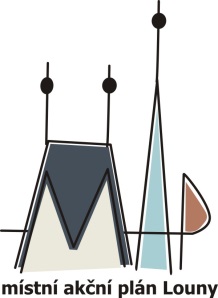 PŘÍLOHA č. 2Zásobník ostatních záměrů Místního akčního plánu rozvoje vzdělávání ORP LounyPŘÍLOHA č. 3MEMORANDUM o spolupráciv rámci realizace Místního akčního plánu rozvoje vzdělávání ORP LounyMy, členové Partnerství MAP ORP Louny, vycházejíce ze společného přesvědčení o prospěšnosti vytváření komplexních lokálních strategií, jejichž cílem je zkvalitnění a rozvoj vzdělávací soustavy na místní úrovni, včetně vzdělávání zájmového a neformálního, zdůrazňujíce význam úzké spolupráce a koordinace při přípravě a provádění komplexních lokálních strategií, odvolávajíce se na cíle a prostředky k jejich dosažení, které jsou uvedeny ve Strategii 2020 (snížení nerovnosti, kvalita výuky a učitele jako klíčového předpokladu, řízení vzdělávacího systému, včetně jeho hodnocení) a Dlouhodobém záměru vzdělávání a rozvoje vzdělávací soustavy České republiky na období 2015 - 2020, se hlásíme k principům uvedených v tomto Memorandu o spolupráci.Článek I.Účel MemorandaÚčastníci memoranda deklarují dohodu ohledně prospěšnosti realizace projektu Místní akční plán rozvoje vzdělávání ORP Louny, reg č. CZ.02.3.68/0.0/0.0/15_005/0001877. Realizátorem tohoto projektu je Město Louny.Článek II.Východiska spolupráceUzavření Memoranda vytváří prostor pro úzkou spolupráci a koordinaci při vytváření a realizaci komplexních lokálních strategií rozvoje vzdělávání.Spolupráce je založena na zásadě dobrovolnosti.Cílem spolupráce je dosažení pozitivní změny v oblasti vzdělávání, zlepšení kvality a přístupu ke vzdělávání, podpora rozvoje potenciálu a osobnosti každého dítěte a žáka do 15 let.Dalším cílem projektu rozvinout, posílit a zkvalitnit nastartovaný systém spolupráce mezi zřizovatelem, školami, vzdělávacími zařízeními, poskytovateli neformálního a volnočasového vzdělání a dalšími partnery. Na základě této spolupráce a partnerství vznikne dohoda nebo model, která bude definovat největší problémy v území a bude navrhovat jejich řešení.Spolupráce bude uskutečňována formou plánování, sdílení, výměny informací, vzájemnými konzultacemi, přijetím společného stanoviska, společného postupu, či jinou vhodnou formou v souladu s platnými právními předpisy. Článek III.Oblasti spolupráceSpolupráce se bude vztahovat na všechny oblasti realizace strategií rozvoje vzdělávání, zejména na oblasti:předškolního vzdělávání a péčečtenářské a matematické gramotnosti v základním vzděláváníinkluzivní vzdělávání a podporu dětí a žáků, ohrožených školním neúspěchemZvláštní pozornost bude věnována podpoře subjektů zabývajících se formálním vzděláváním, dále subjektů poskytujících služby v oblasti vzdělávání neformálního, případně služby na vzdělávací aktivity navazující, či s nimi související (např. programy soc. začleňování, apod.). Všichni členové budou spolupracovat a sdílet informace o průběhu a výsledcích těchto aktivit.Všichni členové Partnerství budou spolupracovat při přípravě a provádění koncepčních dokumentů v oblasti vzdělávání, zejména při přípravě Strategického rámce MAP ORP Louny a Akčního plánu MAP ORP Louny.Všichni členové se budou aktivně podílet na plnění dohodnutých opatření v oblasti vzdělávání a společně budou hledat zdroje k jejich financování.Článek IV.Způsob spolupráceHlavní platformou spolupráce je Partnerství MAP ORP Louny, které je otevřené všem zájemcům o rozvoj kvality vzdělávací soustavy v území. Účastníci Memoranda vytváří základ Partnerství MAP ORP Louny, v průběhu se k němu mohou připojovat další subjekty. Partneři, resp. signatáři Memoranda, po oboustranné dohodě s realizátorem, budou do projektu zapojeni jedním nebo více z uvedených způsobů: minimálně tím, že je bude realizátor pravidelně informovat prostřednictvím jednoho z níže uvedených komunikačních kanálůkonzultace, sběr připomínek, zjišťování postoje a stanovisek ke vznikajícímu plánu ze strany realizátorazapojením svého zástupce do pracovních skupin, popř. do Řídícího výboru s ohledem na možnost zapojení do vytváření návrhové části MAP ORP LounyForma komunikace v Partnerství MAP ORP Louny:vzájemná osobní setkání zástupců členských subjektůsdílení dobré praxe a vzájemné informování prostřednictvím:webové stránky nositele: www.mulouny.czfacebookový profil MAP Lounye-mailová poštapopř. dalšími vhodnými prostředkyPodmínky pro funkční spolupráci Partnerství (pozvánky a zveřejňování informací apod.) zajistí realizační tým MAP ORP Louny.Článek V.Závěrečná ustanoveníSamotné Memorandum nezakládá právo žádného z účastníků na finanční, či hmotné plnění od druhé smluvní strany nebo od realizátora projektu. V rámci snahy o co nejefektivnější naplnění cílů Memoranda je možné přistoupení dalších subjektů k Memorandu.Memorandum se uzavírá na dobu neurčitou a nabývá účinnosti dnem vyhlášení, resp. dnem přistoupení k Memorandu pro konkrétní subjekt.Memorandum pozbývá platnosti ukončením aktivit Partnerství MAP ORP Louny.Se vzájemně poskytnutými informacemi budou všechny strany nakládat v souladu s platnými právními předpisy a způsobem, který nebude na újmu jiné straně.Každý signatář Memoranda může od Memoranda odstoupit písemným oznámením realizátorovi projektu o tom, že se Memorandem nehodlá nadále řídit. Strany prohlašují, že toto Memorandum o spolupráci vzniklo na základě jejich vlastní a svobodné vůle a toto stvrzují svým podpisem.Memorandum ke dni schválení finálního dokumentu MAP podepsalo 55 signatářů.Schválil Řídící výbor MAP ORP Louny dne 19. 6. 2018.V Lounech dne 19. 6. 2018…...………………………………………Ing. Martina Kladivová,předsedkyně Řídícího výboru realizace MAP ORP Louny	Operační program: OP VVV (Výzkum, vývoj a vzdělávání) Prioritní osa: PO3 Rovný přístup ke kvalitnímu předškolnímu, primárnímu a sekundárnímu vzdělávání Specifický cíl: 3 Rozvoj systému strategického řízení a hodnocení kvality ve vzdělávání Číslo výzvy: 02_15_005 Místní akční plány rozvoje vzdělávání Zahájení projektu a jeho fyzické realizace 1. 9. 2016 Ukončení fyzické realizace projektu 31. 8. 2018 Délka realizace projektu 24 měsíců Název projektu dle MS2014+: Místní akční plán rozvoje vzdělávání ORP LounyRegistrační číslo projektu dle MS2014+: CZ.02.3.68/0.0/0.0/15_005/0001877 Výše celkových způsobilých výdajů na projekt 3 743 017,60 Kč 95% dotace EU (3 555 866,72 Kč)5% spoluúčast města Louny (187 150,88 Kč) zřizovatel / člen partnertsvísubjekt partnerstvíčlen ŘVZástupce realizátora projektu MAPvedoucí oddělení školstvíIng. Martina KladivováZástupce kraje / Zástupce KAPOdbor strategie, přípravy a realizace projektů Ing. Alexandra ZdeňkováMěsto LounyZŠ J. A. KomenskéhoMgr. Dana TužilováMěsto LounyZŠ Prokopa HoléhoMgr. Radka DinkováMěsto LounyZŠ PřemyslovcůMgr. Vlastimil HubertMěsto LounyZŠ ŠkolníMgr. Věra BenešováMěsto LounyMŠ Čs. ArmádyOlga KovaříkováMěsto LounyMŠ FügnerovaMgr. Olga Krátká, DiS.Město LounyMŠ PřemyslovcůMgr Martina HolubováMěsto LounyZUŠ LounyIng. Jindřiška RiedlováMěsto LounyMŠ a ZŠ Kpt. JarošeMgr. Vlastimil LisseMěsto LounyMŠ speciální LounyMgr. Bc. Zdeňka NeudertováMěsto LounyMŠ Kpt. NálepkyMgr. Kamila TišákováMěsto LounyMŠ v DomcíchAnna HavlínováMěsto LounyKomise pro výchovu a vzděláváníčlenka komisePaedDr. Venuše MirovskáMěsto LounyKomise pro výchovu a vzdělávánímístopředseda komiseMgr. Vladimír A. HonsMěsto PostoloprtystarostaMgr. Zdeněk PištoraMěsto PostoloprtyZŠ PostoloprtyMgr. Daniel SyrovátkoMěsto PostoloprtyDDM PostoloprtyMgr. Hana ValentováMěsto PostoloprtyZUŠ Postoloprty Bc. Hana PlacháMěstys CítolibyZŠ a MŠ CítolibyMgr. Romana WolfováMěstys Panenský TýnecstarostaBc. Jiří ČížekMěstys Panenský TýnecZŠ Panenský TýnecMgr. Jana RumlováObec VeltěžeMŠ VeltěžeAlena HavránkováMěstys RočovMŠ RočovIvana KubátováObec DobroměřiceMŠ DobroměřiceMgr. Ludmila JirotkováObec DobroměřicestarostkaIng. Ivana SilhovcováObec LenešiceZŠ LenešiceIng. Kamil ZlatohlávekObec Vrbno nad LesyMŠ Vrbno nad LesyAlena NěmcováSoukromá mateřská škola Mateřinkas. r. o., LounymajitelkaAlena ŠubrtováAgentura pro sociální začleňováníkonzultant inkluzivního vzděláváníMgr. Et Bc. Šárka FilipováRomano Jasnicavedoucí sociální pracovniceBc. Monika KoubováObec KošticeZŠ a MŠ KošticeVladislava SoučkováFujikoki Czech, s. r. o.PR managerPavel ŠkorpilMAS SERVISO, o. p. s.ředitelkaIng. Lucie JečmenováBlšany;Brodec;Břvany;Cítoliby; Černčice; Dobroměřice; Domoušice; Hříškov;Hřivice; Chlumčany; Chožov; Chraberce; Jimlín; Koštice; Kozly; Lenešice;Libčeves; Líšťany; Louny;Nová Ves; Obora; Opočno; Panenský; Peruc; Pnětluky; Počedělice; Postoloprty; Raná; Ročov; Slavětín; Smolnice; Toužetín; Týnec; Úherce; Veltěže; Vinařice; Vrbno nad Lesy; Vršovice; Výškov; Zbrašín;Želkovice.Hlavní oblasti podporované z OPPořadí podle potřeb škol Pořadí podle potřeb škol Pořadí podle potřeb škol Průměrné hodnocení aktuálního stavu Průměrné hodnocení aktuálního stavu Průměrné hodnocení aktuálního stavu Hlavní oblasti podporované z OPv rámci ORPv rámci krajev rámci ČR v rámci ORPv rámci krajev rámci ČR A.       Podpora inkluzivního/společného vzdělávání6332.372.472.51B.       Podpora rozvoje čtenářské pregramotnosti5442.882.632.63C.       Podpora rozvoje matematické pregramotnosti3552.612.402.41D.       Podpora kompetencí k iniciativě a kreativitě dětí4662.862.862.90E.        Podpora polytechnického vzdělávání2222.322.202.25F.       Rozvoj infrastruktury školy, vč. rekonstrukcí a vybavení111Další oblasti podporované z OPPořadí podle potřeb škol Pořadí podle potřeb škol Pořadí podle potřeb škol Průměrné hodnocení aktuálního stavu Průměrné hodnocení aktuálního stavu Průměrné hodnocení aktuálního stavu Další oblasti podporované z OPv rámci ORPv rámci krajev rámci ČR v rámci ORPv rámci krajev rámci ČR A.       Jazykové vzdělávání 222B.       ICT včetně potřeb infrastruktury (podpora digitálních kompetencí, konektivita škol)1113.022.922.89C.       Sociální a občanské dovednosti a další klíčové kompetence 3333.023.023.04Investice v letech 2010–2015v rámci ORPv rámci krajev rámci ČRCelkový podíl MŠ, které v posledních 5 letech investovaly z EU do infrastruktury školy (stavba, rekonstrukce, modernizace budovy, učebny, místnosti, dvora atp.)28.6%33.1%39.2%Celkový podíl MŠ, které v posledních 5 letech investovaly z EU do vnitřního vybavení školy9.5%20.1%24.0%Hlavní oblasti podporované z OPPořadí podle potřeb škol Pořadí podle potřeb škol Pořadí podle potřeb škol Průměrné hodnocení aktuálního stavu Průměrné hodnocení aktuálního stavu Průměrné hodnocení aktuálního stavu Hlavní oblasti podporované z OPv rámci ORPv rámci krajev rámci ČR v rámci ORPv rámci krajev rámci ČR A.       Podpora inkluzivního / společného vzdělávání6442.572.602.58B.       Podpora rozvoje čtenářské gramotnosti3222.712.492.48C.       Podpora rozvoje matematické gramotnosti2332.292.332.33D.       Podpora kompetencí k podnikavosti, iniciativě a kreativitě žáků5662.392.332.33E.        Podpora polytechnického vzdělávání4552.242.182.19F.       Rozvoj infrastruktury školy, vč. rekonstrukcí a vybavení111Další oblasti podporované z OPPořadí podle potřeb škol Pořadí podle potřeb škol Pořadí podle potřeb škol Průměrné hodnocení aktuálního stavu Průměrné hodnocení aktuálního stavu Průměrné hodnocení aktuálního stavu Další oblasti podporované z OPv rámci ORPv rámci krajev rámci ČR v rámci ORPv rámci krajev rámci ČR A.       Jazykové vzdělávání 1112.242.242.24B.       ICT včetně potřeb infrastruktury (podpora digitálních kompetencí, konektivita škol)2222.562.502.46C.       Sociální a občanské dovednosti a další klíčové kompetence 3332.822.832.84Investice v letech 2010–2015v rámci ORPv rámci krajev rámci ČRCelkový podíl škol, které v posledních 5 letech investovaly z EU do infrastruktury školy (stavba, rekonstrukce, modernizace budovy, učebny, místnosti, dvora atp.)61.5%44.4%52.7%Celkový podíl škol, které v posledních 5 letech investovaly z EU do vnitřního vybavení školy100.0%95.9%90.0%Název školyKapacitaškolní rokškolní rokškolní rokškolní rokškolní rokškolní rokškolní rokškolní rokškolní rokškolní rokškolní rokškolní rokNázev školyKapacita2011/20122011/20122012/20132012/20132013/20142013/20142014/20152014/20152015/20162015/20162016/20172016/2017Název školyKapacitapočet třídpočet dětípočet třídpočet dětípočet třídpočet dětípočet třídpočet dětípočet třídpočet dětípočet třídpočet dětíMŠ Cítoliby63248363363363363362MŠ Černčice70370370368364370370MŠ Dobroměřice60254256256256256256MŠ Domoušice48118124124124124122MŠ Hřivice60126127128123123117MŠ Chlumčany25125124125125125125MŠ Koštice15117117117115111112MŠ Lenešice53245246253253253249MŠ Libčeves25124125125125125125MŠ Louny, ČSA 66366366366366366362MŠ Louny, 28. října50xx250250250250250MŠ Louny, Fügnerova70370370370370370370MŠ Louny, Přemyslovců120410341064108410941084106MŠ Louny, Kpt. Nálepky80375376376376377377MŠ Louny, Dykova58256256256256256256MŠ Louny, Šafaříkova120410641054106410641064106MŠ Louny, V Domcích 242790384384384384384383MŠ Panenský Týnec60248250248255255255MŠ Peruc65255365365365365365MŠ Postoloprty, Jiráskovo n.110411041104110411041014104MŠ Ročov50128126124128127124MŠ Slavětín30123128128126127125MŠ Vrbno nad Lesy60125125125125125125MŠ Veltěže25xxxx121124123125MŠ Zeměchy25125125125125125123Soukromá MŠ Mateřinka71371371371371371371Celkem běžné třídy1569511272551365561392561394561386561365MŠ speciální Louny, Školní 242856455456456456456456Celkem běžné a speciální třídy162555132759142160144860145011614421161421Obsazenost MŠ (v %) - 81.66 - 87.45 - 89.11 - 89.23 - 88.74 - 87.45200120022003200420052006200720082009201020112012201320142015Počet obyvatel (k 31. 12.)42 816 42 854 42 825 42 936 42 831 43 021 43 358 43 654 43 740 43 795 43 721 43 683 43 513 43 463 43 437 Živě narození391 416 427 476 383 473 482 528 539 522 445 409 474 427 448 Přistěhovalí635 819 805 778 727 843 1 146 981 756 761 863 812 721 806 852 Vystěhovalí627 686 751 671 708 651 797 738 745 702 618 773 889 810 863 Přírůstek obyv. stěhováním (přistěhovalí - vystěhovalí)8 133 54 107 19 192 349 243 11 59 245 39 -168 -4 -11 Průměrný věk mužů (roky)36.8 37.0 37.3 37.5 37.8 38.0 38.2 38.3 38.5 38.7 39.0 39.3 39.6 39.9 40.2 Průměrný věk žen (roky)39.8 40.0 40.2 40.3 40.6 40.7 40.9 41.1 41.2 41.3 41.6 41.9 42.1 42.4 42.6 201120112012201220132013201420142015201520162016Absolutní početPřepočet na plné úvazkyAbsolutní početPřepočet na plné úvazkyAbsolutní početPřepočet na plné úvazkyAbsolutní početPřepočet na plné úvazkyAbsolutní početPřepočet na plné úvazkyAbsolutní početPřepočet na plné úvazkyUčitelé104101.2112109.2115110.2117113.2116114.9119116.6Ostatní pedagogové 53.2553.2553.9253.8964.2763.92Pedagogičtí pracovníci celkem109104.45117112.45120114.12122117.09122119.17125120.52Nepedagogičtí pracovníci jídelna3529.423529.753428.513529.393730.923832.43Nepedagogičtí pracovníci ostatní4033.574134.884235.364134.984134.624235.48Nepedagogičtí pracovníci celkem7562.997664.637663.877664.377865.548067.91Procento kvalifikovaných pracovníků95.495.4949493.793.796.596.596.896.897.397.3Zaměstnanci celkem 184167.44193177.08196177.99198181.46200184.71205188.43ŠkolaŠkolní jídelnaTělocvičnaHřištěZahradaMateřská škola DobroměřiceANONEANOANOMateřská škola HřiviceANONEANOANOMateřská škola Chlumčany ANONEANOANOMateřská škola LenešiceANONEANOANOMateřská škola LibčevesANONEANOANOMateřská škola Louny, Čs. armády 2371ANONEANOANOMateřská škola Louny, Dykova 2210ANONEANOANOMateřská škola Louny, Fügnerova 1371ANONEANOANOMateřská škola Louny, Přemyslovců 2205ANONEANOANOMateřská škola Louny, Kpt. Nálepky 2309ANONEANOANOMateřská škola Louny, Šafaříkova 2539ANONEANOANOMateřská škola Louny, V Domcích 2427ANONEANOANOMateřská škola Panenský TýnecANONENEANOVe špatném technickém stavu, nevyužívánaMateřská škola PerucANONEANOANOMateřská škola PostoloprtyANONEANOANOMateřská škola RočovANONEANOANOMateřská škola SlavětínANONEANOANOMateřská škola Vrbno nad LesyANONENEANOMateřská škola VeltěžeANONEANOANOMateřská škola speciální LounyANONEANOANOSoukromá MŠ MateřinkaANONEANOANOZákladní a mateřská škola CítolibyANOANOANOANOZákladní škola a Mateřská škola Černčice ANOANOANOANOZákladní škola a Mateřská škola DomoušiceANOANOANOANOZákladní škola a Mateřská škola Kpt. Otakara Jaroše LounyANOANOANOANOZákladní škola a Mateřská škola KošticeANONEANOANOZákladní škola a Mateřská škola ZeměchyANOANOANOANOMateřská škola Louny, Čs. armády 2371201120122013201420152016VÝDAJE501 Spotřeba materiálu1 123.94630.73398.22437.51475.07478.68502 Spotřeba energií291.32399.34340.58312.12289.83291.97511 Opravy a udržování302.03215.62189.45104.30133.48288.00512 Cestovné0.580.710.741.742.823.05513 Náklady na reprezentaci1.501.502.703.633.003.51518 Služby79.50107.4486.50102.1688.66171.59521 Mzdové náklady2 009.083 005.292 202.992 228.002 371.252 478.64524 Zákonné pojištění680.221 014.75746.98753.45801.82833.52525 Jiné ostatní náklady0.0012.539.239.319.9110.34527 Zákonné sociální náklady20.0136.7129.0131.6432.9147.44528 Ostatní sociální náklady0.000.000.000.000.000.00538 Jiné daně a poplatky0.000.000.000.230.000.00547 Manka a škody0.010.000.000.000.000.60549 Jiné ostatní náklady20.798.197.297.467.497.46551 Odpisy4.504.507.5114.6125.8125.80557 Náklady z vyřazených pohledávek0.000.000.000.000.001.61558 spotřeba DDHM0.0094.8220.4943.6796.5696.55Výdaje celkem4 533.485 532.124 041.704 049.824 338.604 738.76PŘÍJMY602 Tržby z prodeje služeb440.98685.02591.95601.19579.79590.29644 Úroky3.4512.577.914.192.080.00648 Čerpání fondů116.4810.0051.006.6861.50154.79649 Jiné ostatní výnosy5.6717.542.000.000.000.00662 Úroky0.000.000.000.000.000.98691 Dotace4 041.294 902.953 445.193 518.853 756.284 060.48z toho příspěvek města1 394,22981.74644.4651.00744.12848.40Příjmy celkem4 607.875 628.084 098.054 130.914 399.654 806.54Hospodářský výsledek74.3995.9656.3681.0961.0567.78Mateřská škola Louny, Fügnerova 1371201120122013201420152016VÝDAJE501 Spotřeba materiálu585.14456.32518.65644.02728.76687.35502 Spotřeba energií223.31249.05248.05174.93178.05181.51511 Opravy a udržování211.31135.45276.98230.46111.00198.76512 Cestovné0.820.264.841.963.983.17513 Náklady na reprezentaci1.501.191.501.511.501.50518 Služby135.50164.22210.47222.15219.48171.23521 Mzdové náklady2 272.112 379.472 541.792 707.203 978.082 936.77524 Zákonné pojištění755.85783.03821.63900.491 341.11982.76525 zákonné pojištšní0.009.6810.0311.1716.5212.14527 Zákonné sociální náklady22.2323.0324.2126.5048.5979.14528 Ostatní sociální náklady3.790.000.000.000.000.00549 Jiné ostatní náklady9.344.9910.245.17109.1311.72551 Odpisy35.0342.7244.5030.2333.1630.88558 náklady DHIm a DNIM0.00188.86144.63102.3927.2985.68569 Ostatní finanční náklady18.270.000.001.665.400.00591 Daň z příjmu0.000.000.000.570.510.12Výdaje celkem4 274.204 438.264 857.515 060.416 802.535 382.73PŘÍJMY602 Tržby z prodeje služeb534.40574.89616.77692.31710.29655.71641 Smluvní pokuty0.000.000.000.000.000.00644 Úroky3.149.951.610.430.380.73648 Zúčtování fondů7.9068.0095.6869.2076.9828.00649 Jiné ostatní výnosy12.5852.084.750.000.240.00669 jiné ostatní výnosy0.000.000.0011.0014.570.00691 Dotace3 808.533 847.304 203.644 303.226 019.704 714.10z toho příspěvek města778.73722.95776.18720.982 142.60851.07Příjmy celkem4 366.554 552.224 922.455 076.176 822.165 398.54Hospodářský výsledek92.35113.9664.9415.7619.6215.81Mateřská škola Louny, Přemyslovců 2205201120122013201420152016VÝDAJE501 Spotřeba materiálu695.54632.00694.28765.06921.401 003.09502 Spotřeba energií463.14486.14542.03515.79472.42462.38511 Opravy a udržování535.07577.84426.16467.04278.90253.76512 Cestovné1.310.870.541.351.902.79513 Náklady na reprezentaci0.000.000.000.000.000.00518 Služby146.44186.80156.77156.99178.42198.30521 Mzdové náklady3 185.793 488.763 510.823 674.563 791.484 095.95524 Zákonné pojištění1 074.271 167.341 176.261 234.551 264.851 366.62525 Zákonné pojištění0.0014.4214.5315.2515.6216.88527 Zákonné sociální náklady31.6034.3434.6036.3146.1586.84528 Ostatní sociální náklady25.490.000.000.000.000.00538 Jiné daně a poplatky0.000.000.000.180.000.00542 Pokuty a penále0.000.000.000.002.000.00549 Jiné ostatní náklady13.2712.3423.3722.7331.4230.40569 Ostatní finanční náklady11.290.000.000.000.000.21551 Odpisy47.3647.3626.4424.8424.8424.84557 Náklady z vyřazených pohledávek0.000.000.000.000.001.30558 náklady DHIM a DNIM0.0056.01113.4258.78197.33240.58591 Daň z příjmu0.000.000.000.250.240.18Výdaje celkem6 230.576 704.216 719.216 973.667 226.957 784.12PŘÍJMY602 Tržby z prodeje služeb828.80916.521 015.28991.791 009.551 066.46644 Úroky2.283.852.171.371.240.93648 Zúčtování fondů31.8456.0025.605.004.560.00649 Jiné ostatní výnosy21.609.4828.768.7011.366.41691 Dotace5 362.225 721.855 647.585 986.566 245.406 740.11z toho příspěvek města1 015.911 138.481 017.801 135.201 185.601 329.90Příjmy celkem6 246.746 707.697 737.196 993.437 272.117 813.91Hospodářský výsledek16.173.490.1819.7745.1629.79MŠ speciální Louny, Školní 2428201120122013201420152016VÝDAJE501 Spotřeba materiálu720.08642.85540.05591.44507.74607.19502 Spotřeba energií458.50466.07550.14461.41558.92475.55511 Opravy a udržování236.63317.01239.28195.17448.87123.03512 Cestovné1.788.141.735.960.000.00513 Náklady na reprezentaci0.000.000.001.501.50518 Služby223.67137.63156.09267.43265.71268.33521 Mzdové náklady4 617.964 598.244 496.564 549.124 688.004 903.75524 Zákonné pojištění1 543.871 539.711 507.761 521.391 570.021 647.56525 Zákonné pojištění0.0019.0218.6517.1221.0520.41527 Zákonné sociální náklady45.4744.5643.9444.2855.1875.48528 Ostatní sociální náklady25.980.000.000.000.000.00542  Jiné pokuty a penále0.000.006.360.000.000.00548 Manka a škody0.000.000.000.000.000.00549 Jiné ostatní náklady19.105.808.757.320.004.01551 Odpisy78.0166.7736.3351.3848.1964.24558 náklady DHIM a DNIM0.00238.87202.10129.4850.65333.51569 Ostatní finanční náklady9.410.000.0041.7343.1957.47591 daň z příjmu0.000.000.000.700.090.16Výdaje celkem7 980.468 084.677 807.747 883.248 259.088 582.19PŘÍJMY602 Tržby z prodeje služeb588.52556.20637.78699.70638.91581.46644 Úroky3.172.792.851.040.871.02648 Zúčtování fondů156.60249.5839.8922.1723.70156.63649 Jiné ostatní výnosy7.4015.8826.7157.9627.0745.56669 Jiné ostatní náklady0.000.000.0010.1243.1950.40691 Dotace7 275.427 286.557 142.297 093.757 542.577 855.42z toho příspěvek města1 574.831 685.901 578.001 476.001 748.401 730.23Příjmy celkem8 031.118 111.017 849.517 884.748 276.308 690.49Hospodářský výsledek50.6526.3441.771.5117.22108.30Mateřská škola Louny, Kpt. Nálepky 2309201120122013201420152016VÝDAJE501 Spotřeba materiálu509.06564.64526.73567.03565.44624.41502 Spotřeba energií376.67406.82394.40370.53399.32320.27511 Opravy a udržování384.58424.32381.16419.60285.85559.27512 Cestovné0.000.870.531.200.490.45513 Náklady na reprezentaci0.000.000.000.000.000.00518 Služby81.39102.85128.92116.7384.43138.34521 Mzdové náklady2 340.162 535.682 353.932 406.562 547.592 705.78524 Zákonné pojištění786.82855.37800.49814.33866.20919.29525 Zákonné pojištění0.0010.579.8910.0610.7011.36527 Zákonné sociální náklady23.1425.1623.5423.9525.4840.55528 Ostatní sociální náklady12.580.008.476.9614.218.87548 Manka a škody0.000.003.640.000.0042.28549 Jiné ostatní náklady19.949.866.856.856.856.85551 Odpisy0.000.000.000.000.000.00558 náklady DHIM a DNIM0.0048.0965.89135.7165.8747.71591 daň z příjmu0.000.000.000.140.120.14Výdaje celkem4 534.344 984.224 704.434 879.624 872.545 425.57PŘÍJMY602 Tržby z prodeje služeb579.12671.51713.02730.62713.17700.66644 Úroky5.229.712.740.740.620.73648 Zúčtování fondů27.0033.3641.1498.9759.2330.00649 Jiné ostatní výnosy77.9459.742.640.0614.7813.47691 Dotace3 940.154 213.653 947.714 051.274 239.334 685.97z toho příspěvek města685.29766.20753.40777.92800.88995.82Příjmy celkem4 629.434 987.984 707.244 881.665 027.145 430.83Hospodářský výsledek95.093.762.812.04154.595.26Mateřská škola Louny, V Domcích 2427201120122013201420152016VÝDAJE501 Spotřeba materiálu891.67491.95523.37510.28582.23549.32502 Spotřeba energií334.80361.43372.95348.97348.75346.71511 Opravy a udržování267.74329.75386.04486.93369.13438.28512 Cestovné1.840.751.580.792.512.16513 Náklady na reprezentaci1.441.381.621.961.842.48518 Služby112.92146.15124.03151.10132.80147.55521 Mzdové náklady2 445.322 652.902 613.292 688.332 893.943 199.72524 Zákonné pojištění826.31895.38888.52909.54979.171 085.03525 Zákonné pojištění0.0011.0610.9811.2312.1013.40527 Zákonné sociální náklady36.1026.3339.1029.8829.8052.81528 Ostatní sociální náklady6.730.000.000.000.000.00549 Jiné ostatní náklady31.136.039.669.449.4414.42551 Odpisy0.005.715.715.715.715.70558 náklady DHIM a DNIM0.00412.72215.47155.78142.34148.95591 daň z příjmu0.000.000.000.100.110.14Výdaje celkem4 956.005 341.535 192.325 310.045 509.866 006.67PŘÍJMY602 Tržby z prodeje služeb660.67718.35796.40773.79809.50797.23644 Úroky5.3111.561.850.000.560.72648 Zúčtování fondů52.68144.91118.00132.0190.0023.00649 Jiné ostatní výnosy10.190.002.580.505.560.00662 Výnosy z majetku0.000.000.000.540.000.00691 Dotace4 312.744 489.604 357.474 504.194 728.955 325.59z toho příspěvek města884.02960.60805.20885.44895.68988.80Příjmy celkem5 041.595 364.415 276.315 411.035 634.576 146.54Hospodářský výsledek85.5922.8883.98101.00124.71139.87Mateřská škola Louny, Dykova 2210201120122013201420152016VÝDAJE501 Spotřeba materiálu375.83394.25413.80406.92451.52427.55502 Spotřeba energií249.61242.54221.28214.34193.20180.54511 Opravy a udržování103.65127.4169.09134.04144.12209.86512 Cestovné0.120.500.581.730.420.34513 Náklady na reprezentaci0.000.000.000.003.000.00518 Služby79.2880.43113.18108.7586.8090.90521 Mzdové náklady1 861.321 986.781 967.891 978.081 998.402 162.80524 Zákonné pojištění634.55675.70673.42670.61703.55733.12525 Zákonné pojištění0.008.358.328.298.699.06527 Zákonné sociální náklady18.6619.8719.8119.7220.6932.34528 Ostatní sociální náklady7.480.0000.000.000.00549 Jiné ostatní náklady32.6421.5917.324.404.406.68551 Odpisy6.317.977.977.9712.6617.35558 náklady DHIM a DNIM50.98144.3318.22102.55117.08Výdaje celkem3 369.453 616.373 656.983 573.063 730.013 987.62PŘÍJMY602 Tržby z prodeje služeb413.16484.81474.26487.63503.50537.84644 Úroky2.028.060.990.170.420.53648 Zúčtování fondů0.0057.4085.500.0049.88100.67649 Jiné ostatní výnosy14.888.5100.000.000.00691 Dotace3 060.133 078.203 135.073 174.323 235.713 407.26z toho příspěvek města509.02481.03541.80572.80601.80558.12Příjmy celkem3 490.193 636.983 695.813 662.113 789.514 046.30Hospodářský výsledek120.7420.6138.8489.0559.5058.68Mateřská škola Louny, Šafaříkova 2239201120122013201420152016VÝDAJE501 Spotřeba materiálu1 221.62720.24828.321 011.81845.28939.05502 Spotřeba energií339.54392.53399.41331.21324.92303.93511 Opravy a udržování246.55428.31429.69255.74578.48665.26512 Cestovné4.742.294.221.841.573.38518 Služby159.78138.37146.25173.25179.09179.56521 Mzdové náklady3 036.233 114.963 154.873 319.383 351.323 640.98524 Zákonné pojištění1 036.741 051.231 058.291 121.121 128.221 227.95525 Ostatní sociální pojištění0.0012.9913.0713.8513.9415.17527 Zákonné sociální náklady30.4330.9231.1332.9844.7878.80528 Ostatní sociální náklady4.110.000.000.000.000.00538 Ostatní daně a poplatky0.000.000.000.000.000.00541 Smluvní pokuty0.000.000.000.000.000.00542 Pokuty a penále0.000.000.000.004.000.00548 Manka a škody0.000.000.000.000.003.33549 Jiné ostatní náklady115.9011.6932.2931.9331.9331.93551 Odpisy50.9650.9647.9311.9614.3416.72558 náklady DHIM a DNIM0.00328.37135.27219.92122.14192.68Výdaje celkem6 246.606 282.856 280.746 524.986 640.007 298.74PŘÍJMY602 Tržby z prodeje služeb899.68893.751 078.981 053.261 055.651 090.71603 Nájemné0.000.0027.0020.1317.6013.64644 Úroky7.8014.823.801.750.940.62648 Zúčtování fondů30.0011.0035.2057.00120.8135.00649 Jiné ostatní výnosy86.0538.067.800.000.000.02691 Dotace5 230.935 389.555183.045 471.535 448.386 170.31z toho příspěvek města962.191 262.13991.321 126.141 054.201 314.20Příjmy celkem6 254.466 347.186 335.836 603.666 643.397 310.30Hospodářský výsledek7.8664.3255.0878.683.3911.56Název školyKapacita2011/20122011/20122012/20132012/20132013/20142013/20142014/20152014/20152015/20162015/20162016/20172016/2017Název školyKapacitaPočet třídPočet žákůPočet třídPočet žákůPočet třídPočet žákůPočet třídPočet žákůPočet třídPočet žákůPočet třídPočet žákůÚplné školyZŠ Černčice476102061022811230112391124912252ZŠ Lenešice36091519145914591601016810177ZŠ Louny, 28. října650142761428215313163461840420470ZŠ Louny, Pražská560205242053521545215432153420535ZŠ Louny, Prokopa Holého800306922971332771327873178932785ZŠ Louny, Přemyslovců560102411226611250122781328314307ZŠ Louny, Školní570153251532215301153061633517367ZŠ Panenský Týnec270776768772772873884ZŠ Peruc3609141914191489159915910174ZŠ Postoloprty910194211939519412194151942219434Celkem běžné třídy5516143305314430951493187151330515634161623585Speciální třídyZŠ Louny, Přemyslovců - 894780778550334331ZŠ Postoloprty - 554443440434435433Celkem speciální třídy - 131481112311118984769764Celkem úplné školy5516156320115532181603305160338916334851693649Neúplné školyZŠ Cítoliby120327326331340337336ZŠ Domoušice2011311211019110114ZŠ Koštice50115113114115120120ZŠ Ročov40231232230229234232ZŠ Zeměchy50220223226227232223Celkem neúplné školy280910691069111912091339125Celkem ORP Louny5796165330716433241693416169350917236181783774Obsazenost ZŠ (V %) -   - 57.06  - 57.35  - 58.94  - 60.54  - 62.42  - 65.11201120112012201220132013201420142015201520162016Absolutní početPřepočet na plné úvazkyAbsolutní početPřepočet na plné úvazkyAbsolutní početPřepočet na plné úvazkyAbsolutní početPřepočet na plné úvazkyAbsolutní početPřepočet na plné úvazkyAbsolutní početPřepočet na plné úvazkyUčitelé257235.13261233.66256233.26256234.95268236.01262244.64Ostatní pedagogové 138.65138.631710.652012.672313.782514.51Vychovatelé školní družiny4333.844434.934335.364637.515040.265142.08Pedagogičtí pracovníci celkem313277.61318277.21316279.27322285.12341290.05338301.23Nepedagogičtí pracovníci jídelna6452.46554.266554.56556.556555.426555.23Nepedagogičtí pracovníci ostatní8267.318065.538368.518267.418065.598367.69Nepedagogičtí pracovníci celkem146119.71145119.79148123.01147123.97145121.01148122.91Procento kvalifikovaných pracovníků80.1380.1383.5383.5382.5582.5588.4288.4291.5891.5891.1791.17Zaměstnanci celkem 459397.32463397464402.28469409.09486411.06486424.142011/20122012/20132013/20142014/20152015/2016Počet žáků, kteří povinnou školní docházku ukončili v 9. ročníku300272299295324Počet žáků, kteří povinnou školní docházku ukončili v nižším ročníku3028311925Celkový počet žáků, kteří ukončili povinnou školní docházku330300330314349ŠkolaPočet žáků přijatých na víceleté gymnáziumZákladní škola J. A. Komenského Louny13Základní škola Louny, Prokopa Holého 26326Základní škola Louny, Školní 24262Základní škola Lenešice1Základní škola Peruc2Základní škola Postoloprty1Základní škola Ročov1Základní škola a Mateřská škola Kpt. Otakara Jaroše Louny3Celkem29ŠkolaŠkolní družinaŠkolní klubŠkolní jídelnaTělocvičnaVenkovní sportovní areálBazénSpeciální základní škola, LounyANOANOANOANONENEZákladní škola J. A. Komenského LounyANONEANOANONENEZákladní škola Louny, Prokopa Holého 2632ANOANOANOANOANOANOZákladní škola Louny, Přemyslovců 2209ANONEANOANOANONEZákladní škola Louny, Školní 2426ANOANOANOANOANONEZákladní škola LenešiceANOANOANOANONENEZákladní škola Panenský TýnecANONEANOANOANONEZákladní škola PerucANONEANOANOANONEZákladní škola PostoloprtyANOANOANOANOANONEZákladní škola při Dětské psychiatrické nemocniciNENENENENENEZákladní škola RočovANONENE NENENEZákladní a mateřská škola CítolibyANONEANOANONENEZákladní škola a Mateřská škola ČernčiceANONEANOANOANONEZákladní škola a Mateřská škola DomoušiceANOANOANOANOANO (areál obce s vlastním vchodem)NEZákladní škola a Mateřská škola Kpt. Otakara Jaroše LounyANONEANOANOANOANOZákladní škola a Mateřská škola KošticeANONEANONENENEZákladní škola a Mateřská škola ZeměchyANONEANOANONENEZŠ JAK Louny, Pražská 101201120122013201420152016VÝDAJE501 Spotřeba materiálu3 390.512 218.402 632.842 589.902 625.902 705.94502 Spotřeba energií1 331.791 645.501 676.111 473.791 221.781 379.22511 Opravy a udržování1 595.21448.45751.23655.13992.96980.00512 Cestovné50.60152.5439.9452.07283.06274.28513 Náklady na reprezentaci0.005.042.241.140.000.00518 Služby1 068.47917.761 002.951 111.871 613.881 050.23521 Mzdové náklady13 712.7814 690.5014 556.6714 845.2815 414.4115 821.33524 Zákonné pojištění4 547.174 737.624 920.975 017.825 206.855 323.60525 Ostatní sociální pojištění56.1458.5460.7761.9764.3265.77527 Zákonné sociální náklady132.77156.47145.09149.00165.01239.64528 Ostatní sociální náklady97.880.000.000.000.000.00542 Pokuty a penále0.000.000.000.000.000.00545 Kursové ztráty0.000.000.000.000.000.00549 Jiné ostatní náklady125.74215.39187.8883.11525.80362.23551 Odpisy117.52166.3435.1021.2717.446.84558 nákup DHIM0.00875.991 179.38923.65881.37759.90569 Ostatní finanční náklady38.843.502.254.250.000.00591 daň z úroků0.000.000.007.273.421.54Výdaje celkem26 265.4226 292.0327 193.4226 997.5229 016.2128 970.52PŘÍJMY602 Tržby z prodeje služeb2 018.221 853.522 198.552 149.612 169.822 229.18603 Výnosy z pronájmu0.0088.52101.9181.2686.8283.03644 Úroky20.4356.1762.2238.2718.328.16648 Zúčtování fondů345.18588.13274.3856.50195.9192.00649 Jiné ostatní výnosy4.302.5788.6236.22596.76166.42651 Tržby z prodeje majetku6.600.000.000.000.000.00669 Ostatní finanční výnosy225.04140.9924 552.4024 864.8158.330.00691 Dotace23 977.6023 620.41151.57264.7226 645.6826 770.84z toho dotace EU1 188.83954.41109.490.00872.18414.03z toho příspěvek města3 690.094 011.734 543.614 542.134 916.014 765.20Příjmy celkem26 597.3726 350.3227 429.6527 491.4029 771.6429 349.63Hospodářský výsledek331.9558.29236.23493.88755.44379.11MŠ a ZŠ Kpt. Jaroše Louny201120122013201420152016VÝDAJE501 Spotřeba materiálu1 972.391 577.171 957.652 008.962 534.952 681.38502 Spotřeba energií1 241.481 121.141 255.051 195.281 238.721 311.95511 Opravy a udržování587.88515.16850.88966.40818.251 317.92512 Cestovné17.2028.2817.7725.4328.5618.05513 Náklady na reprezentaci0.000.000.000.000.000.00518 Služby851.07677.60591.28494.84995.50659.56521 Mzdové náklady9 458.9310 443.3611 794.1313 034.3314 866.2516 418.18524 Zákonné pojištění3 093.733 429.233 898.294 334.884 924.495 450.71525 Ostatní sociální pojištění38.2242.3748.1653.4760.8867.33527 Zákonné sociální náklady90.00100.46113.97125.27144.29241.58528 Ostatní sociální náklady39.891.758.853.705.8010.00538  Jiné daně a poplatky0.001.014.540.000.000.30548 Manka a škody0.000.000.120.000.060.00549 Jiné ostatní náklady0.6031.4521.5728.6243.8645.68551 Odpisy55.2955.2946.8954.4455.8663.45558 nákup DHIM0.00540.7964.28334.66391.38510.79569 Ostatní finanční náklady47.430.000.000.000.000.00591 Daň z příjmu0.000.000.003.471.790.82Výdaje celkem17 494.1118 565.0620 673.4122 663.7426 110.6328 797.70PŘÍJMY602 Tržby z prodeje služeb1 046.571 236.211 261.741 359.041 520.771 615.35603 Výnosy z pronájmu0.0031.3650.1641.7241.40220.03609 Výnosy z vlastní činnosti0.00310.90486.99432.70464.75605.35642 Pokuty a penále1.282.002.382.100.931.45644 Úroky0.5631.2627.1718.219.384.11648 Zúčtování fondů102.72200.9123.808.7957.2667.08649 Jiné ostatní výnosy78.2243.2526.9433.3645.9740.97654 Tržby z prodeje materiálu0.000.000.000.000.000.00691 Dotace16 348.3516 715.7519 049.3221 047.4524 051.8226 303.82z toho dotace EU849.66532.1859.38351.43885.82829.74z toho příspěvek města2 597.332 383.563 146.943 584.533 906.343 903.10Příjmy celkem17 577.7018 571.6420 928.5122 943.3626 192.2828 858.16Hospodářský výsledek83.596.58255.10279.6281.6560.46Základní škola Louny, Přemyslovců 2209201120122013201420152016VÝDAJE501 Spotřeba materiálu2 125.071 432.431 566.171 643.411 604.461 625.03502 Spotřeba energií1 541.181 584.211 472.961 299.201 351.001 359.60511 Opravy a udržování282.9769.38690.84450.19401.09565.69512 Cestovné4.814.657.726.1929.3515.46513 Náklady na reprezentaci0.000.000.000.350.001.75518 Služby422.53596.26567.94487.211 265.16771.27521 Mzdové náklady11 880.1011 863.9911 543.6311 451.0512 282.1912 796.58524 Zákonné pojištění3 971.233 938.763 870.913 858.454 126.224 282.45525 Ostatní sociální pojištění0.000.0047.6847.6550.9752.90527 Zákonné sociální náklady116.47114.91113.86113.78121.92189.31528 Ostatní sociální náklady101.340.000.000.000.000.00542 Pokuty a penále0.000.000.000.000.000.00543 Náklady z vyřazených pohledávek0.000.000.000.000.000.31548 Manka a škody0.000.001.250.000.000.00549 Jiné ostatní náklady187.71366.3384.01241.7342.5663.46551 Odpisy135.77121.6783.6960.5733.7732.32558 Nákup DHIM0.00619.04681.00796.58591.91631.07569 Poplatky bance19.240.000.000.000.000.00591 Daň z příjmu0.000.000.000.000.490.34Výdaje celkem20 788.4220 711.6120 731.6520 456.3721 901.0922 387.54PŘÍJMY602 Tržby z prodeje služeb1 101.601 017.001 031.48945.66907.65978.08603 Výnosy z pronájmu0.00321.85286.69206.0964.24314.49604 Výnosy z prodaného zboží0.000.000.000.002.500.00644 Úroky22.9841.8611.724.922.791.79648 Zúčtování fondů298.65258.1533.34190.7810.9031.21649 Jiné ostatní výnosy208.85306.36104.63248.2013.1088.05669 Ostatní finanční výnosy0.0010.5014.609.800.000.00691 Dotace19 607.2118 757.2919 507.3919 168.7721 041.1121 014.16z toho dotace EU839.40628.02311.230.00708.000.00z toho příspěvek města2 533.992 644.063 425.303 394.543 496.753 194.10Příjmy celkem21 239.2920 713.0020 989.8520 774.2222 042.2822 427.78Hospodářský výsledek450.871.38258.20317.85141.1940.24Základní škola Louny, P. Holého 2632201120122013201420152016VÝDAJE501 Spotřeba materiálu3 328.833 350.093 861.283 696.193 429.953 863.54502 Spotřeba energií3 283.073 257.463 005.552 891.303 036.462 909.43511 Opravy a udržování115.96239.43944.01876.64998.04291.29512 Cestovné15.9515.7911.1921.0737.1251.60513 Náklady na reprezentaci5.005.004.690.000.000.94518 Služby1 624.961 054.511 035.751 079.111 041.761 228.65521 Mzdové náklady18 403.9119 048.3419 680.2920 377.2621 602.7322 453.95524 Zákonné pojištění6 127.276 274.746 487.926 805.957 184.017 504.71525 Ostatní sociální pojištění0.0077.5380.1583.9794.8192.70527 Zákonné sociální náklady179.61183.11190.42200.39204.89385.75528 ostatní sociální náklady89.670.000.000.000.000.00538 Ostatní daně a poplatky0.000.000.100.100.000.00542 Ostatní pokuty a penále0.000.001.730.000.000.00548 Tvorba fondů0.0040.00751.340.000.000.00549 Jiné ostatní náklady1 075.61880.69150.151 549.561 565.33152.28551 Odpisy201.58162.241 640.77306.07214.8577.28558 nákup DHIM0.000.000.00941.901 454.251 128.77591 Daň z příjmu0.000.000.002.120.940.21Výdaje celkem34 451.4234 588.9337 845.3338 831.6140 865.1140 141.10PŘÍJMY602 Tržby z prodeje služeb2 107.132 203.092 600.332 820.952 918.632 927.66603 výnosy z pronájmu174.13170.84184.95296.14314.23297.45644 Úroky44.3472.2225.2211.144.951.08648 Zúčtování fondů158.54299.15579.74107.1326.171.86649 Jiné ostatní výnosy966.71939.01847.871 526.991 534.0533.84691 Dotace31 261.2531 243.5634 247.2034 305.2336 531.9436 947.54z toho dotace EU311.65910.471 979.220.00227.020.00z toho příspěvek města5 319.255 434.565 970.806 493.326 793.966 105.30Příjmy celkem34 712.1034 927.8738 485.3139 067.5741 329.9740 209.43Hospodářský výsledek260.68338.93639.99235.96464.8568.33Základní škola Louny, Školní 2426201120122013201420152016VÝDAJE501 Spotřeba materiálu1 465.441 248.941 500.011 490.161 497.131 750.51502 Spotřeba energií1 529.251 529.411 549.841 380.711 441.041 440.93511 Opravy a udržování219.51115.82432.02715.73468.56631.65512 Cestovné23.7231.5216.6323.7430.5120.66513 Náklady na reprezentaci0.001.002.245.851.621.96518 Služby746.05651.62516.58518.76493.52488.15521 Mzdové náklady10 589.9610 572.5311 142.1810 577.9611 526.1612 276.21524 Zákonné pojištění3 514.473 503.043 598.993 532.233 837.024 094.44525 Ostatní sociální pojištění0.0043.2744.4743.6347.3950.58527 Zákonné sociální náklady103.37103.01105.88103.88112.87226.89528 Ostatní sociální náklady29.530.000.000.000.000.00547 Manka a škody0.0018.480.0025.590.000.00549 Jiné ostatní náklady111.6756.0561.4777.6359.13123.01551 Odpisy0.000.00455.500.000.000.00558 Nákup DHIM0.00618.530.00132.20141.75307.25591 Daň z příjmu0.000.000.002.080.000.57Výdaje celkem18 332.9718 493.2119 425.8218 630.1319 656.7021 412.24PŘÍJMY602 Tržby z prodeje služeb972.48866.011071.461 084.161 139.711 215.43603 Výnosy z pronájmu0.00196.47210.65219.77221.17153.17644 Úroky0.4217.4720.1012.746.673.34648 Zúčtování fondů10.500.000.00214.1766.160.00649 Jiné ostatní výnosy8.449.979.4119.937.50278.88669 Ostatní finanční výnosy0.0027.586.4026.4515.716.68691 Dotace17 158.9417 379.3418 469.4617 341.2818 580.4120 091.90z toho dotace EU12.20814.401 133.7561.720.000.00z toho provozní příspěvek MÚ2 325.712 458.182 932.712 918.452 923.633 238.38Příjmy celkem18 150.7818 496.8519 787.4918 918.5020 037.3221 749.40Hospodářský výsledek-182.193.64361.67288.36380.63337.16Základní škola Lenešice20112012201320142016VÝDAJEPotraviny ŠJ406 670443 159377 135408 554492 453Drobný hmotný majetek59 838103 986103 241277 825487 000El.energie, teplo, vodné1 056 304955 7481 191 889830 272780 922Opravy41 35064 303109 133136 41042 201Mzdové náklady7 630 9947 962 8107 295 4197 741 0358 967 258Odpisy HM58 15747 84447 84438 34032 985Ostatní spotřeba materiálu229 435246 307405 077398 052500 720Cestovné15 94324 12613 88012 68810 429Služby402 839333 980391 755663 233620 314Jiné ostatní náklady175 362154 142147 853106 93930 277Výdaje celkem10 076 89210 336 40510 083 22610 613 34811 964 559PŘÍJMYDotace školství7 828 7908 102 3037 548 5948 014 6989 177 433Provozní dotace OÚ1 620 0001 620 0001 890 0001 980 0001 980 000Účelové dotace-škol. vybavení13 000Neinvestiční dotace na žáka219 130221 395Stravné ŠJ406 668443 158397 133418 826490 004Ostatní příjmy157 68644 336330 275415 499386 388Úroky13 73920 30712 9458 088527Příjmy celkem10 259 01310 451 49910 178 94710 837 11112 034 352Hospodářský výsledek182 121115 09495 721223 76369 793Základní škola Panenský Týnec20112011201120112012201220122012KrajObecEUVlastníKrajObecEUVlastníVÝDAJESpotřeba materiálu 4604216520219334692603,173896,1 2721301319613622,5Spotřeba potravin313454204993335846248207Spotřeba energie 470728128633554412 43856,4Opravy a udržování 28490227638Cestovné 28510921Ostatní služby 18185945963119477 590Mzdové náklady 3833321353020416191167724202566 19844912305695606,4Daně a poplatky Jiné ostatní náklady13788138814002Odpisy 316,35952Daň z příjmů Ostatní náklady 6020Výdaje celkem3893151 1533255 280928 543001 4276462 1728827136842401293PŘÍJMYVýnosy kuchyně312590278180335846360955Výnosy z prodeje služeb89531,926482132431 274336Úroky 3565,385299,45Jiné ostatní výnosy čerpání fondů 5946013034371517Výnosy z dlouhodobého majetku Dotace EU 352445234963Výnosy materiál Ostatní výnosy - mzdy 38433213530004276462 198450Příspěvek na provoz 49830760000830000Příjmy celkem3893151 15781473524455430014276462 1532370306480635291Hospodářský výsledek44892,171517-196457169638233998Základní škola Peruc20112012201320142015VÝDAJEInvestiční výdaje115 160133 368Platy49394675386426Ostatní osobní náklady144287122985Výdaje na další vzdělávání pedagogických pracovníků33 11611 103Náklady na sociální a zdravotní pojištění1 681 6411 838 848Ostatní provozní náklady3 211 155,88  2 965 130,70  Odvody do fondu FKSP49 39854 011Výdaje celkem10 059 064,8810 378 503,7010 666 204,3010 841 118,8911 254 861,91PŘÍJMYDotace Krajského úřadu Ústeckého kraje6 191 8606 941 5947 139 6417 767 0188 210 334Účelové dotace Krajského úřadu Ústeckého kraje61818393 319249 06765 828296 835 Dotace hejtmanky Krajského úřadu Ústeckého kraje169 000Dotace Městyse Peruc2 169 7862 420 0002 315 0002 350 0001 824 000Účelová dotace Městyse Peruc         62 000Tržby stravné823 651842 088863 476904 745918 889Poplatky za družinu53 20049 56056 26058 70063 900Úroky8 733,829 087,064 277,271 835,481 335,96Ostatní příjmy5 1394 53616 84020 59328 704Použití fondu rezerv25 60591 309Použití fondu odměnOstatní výnosy                                    8 21014 0208 492Náhrady škod Kooperativa  92 440Příjmy celkem10  140 202,82  10  461 809,06  10  744 362,27  11 168 719,4811 343 997,96Hospodářský výsledek78 773,9483 305,3678 157,97327 600,5989 166,05Základní škola Postoloprty2011201320142015VÝDAJESpotřeba materiálu 2 181 404 2 154 813 2 011 736 3 009 562 Spotřeba energie 3 327 455 3 002 571 2 571 296 2 293 825 Opravy a udržování 460 780 2 609 345 150 464 196 437 Cestovné 92 094 27 803 36 293 251 971 Náklady na reprezentaci 7 115 19 224 12 581 6 733 Ostatní služby 502 781 1 018 783 917 020 1 092 613 Mzdové náklady 15 944 739 16 376 867 16 040 142 16 563 676 Zákonné sociální pojištění 5 309 506 5 408 298 5 348 671 5 465 227 Zákonné sociální náklady 217 663 155 015 154 238 160 616 Manka a škody 95 098 100 Odpisy dlouhodobého majetku 10 518 12 989 Náklady z drobného dlouhodobého majetku 955 1142 377 893 304 144 Jiné ostatní náklady108 832 59 205 Ostatní náklady z činnosti 168 915143 810 128 385 Finanční náklady 334 810 Výdaje celkem28 152 369 31 955 954 29 870 093 29 487 088PŘÍJMYVýnosy z prodeje služeb17311061 920 490 1 678 765 1 736 098 Výnosy z pronájmu88 970134 192 99 220 90 748 Čerpání fondů2 188 591 97 864 42 475 Ostatní výnosy z činnosti72 406343 450 799 007 2 011 864 Finanční výnosy 16 52713 255 441 Výnosy z transferů26 155 55527 355 976 27 425 193 26 093 340Ostatní zdroje131150Příjmy celkem28 195 7 31 955 954 30 100 049 29 974 966Hospodářský výsledek43 3450229 956425 742Základní školapři Dětské psychiatrické nemocnici, Lounypříspěvková organizace20112012201320142015VÝDAJENáklady na platy2 891 750,002 789 672,002 676 692,002 618 635,002 758 249,00Náhrady za nemoc0,000,006 486,003 751,0010 972,00OON0,000,004 000,004 000,004 000,00Odstupné0,000,000,000,00Zákonné odvody (ZP, SZ)983 201,00951 550,00911 103,00890 342,00940 183,00Zákonné sociální náklady a pojištění zaměstnanců28 913,0027 897,0038 279,0040 575,0042 882,00ONIV45 315,0034 015,0070 697,0069 658,0044 464,00Provozní náklady798 744,64834 678,391 030 630,26975 848,70887 522,11Investiční výdaje0,000,000,000,000,00Výdaje celkem4 747 923,644 634 752,394 719 889,264 584 670,704 660 984,11PŘÍJMYDotace provozní813 000,00789 000,00859 000,00862 000,00902 000,00Dotace přímé (UZ 33 353)3 898 770,003 800 074,003 688 239,003 580 893,003 652 049,00Dotace (UZ 33 061)0,000,000,007 535,0018 786,00Dotace (UZ 33 052)0,000,000,0020 394,00102 627,00Rozvojový program – posílení odměňování PP (UZ 33 027)40 500,000,000,000,000,00Hustota a specifika (UZ 33 015)9 909,000,000,000,000,00Ostatní výnosy6 073,5824 405,320,002 129,000,00Úroky153,26103,3515,034,870,00Zúčtování fondů (RF)0,0022 060,00172 635,23111 714,830,00Příjmy celkem4 768 405,844 635 642,674 719 889,264 584 670,704 675 462,00Hospodářský výsledek20 482890,280,000,0014 477,89ZUŠ2011/20122012/20132013/20142014/20152015/2016Počet žákůZUŠ Louny745713758731741Počet žákůZUŠ Postoloprty250247250250250Počet žákůCelkem9959601008981991Absolutní počet zaměstnancůZUŠ Louny3230303033Absolutní počet zaměstnancůZUŠ Postoloprty1215171917Absolutní počet zaměstnancůCelkem4445474950Přepočtený počet úvazkůZUŠ Louny20.72121.5521.2122.51Přepočtený počet úvazkůZUŠ Postoloprty5.75.56.76.77.1Přepočtený počet úvazkůCelkem26.426.528.2527.9129.61CÍLOpatření dle Postupů MAPOpatření dle Postupů MAPOpatření dle Postupů MAPOpatření dle Postupů MAPOpatření dle Postupů MAPOpatření dle Postupů MAPOpatření dle Postupů MAPOpatření dle Postupů MAPOpatření dle Postupů MAPOpatření dle Postupů MAPOpatření dle Postupů MAPOpatření dle Postupů MAPCÍLPO 1PO 2PO 3DO 1DO 2DO 3VO 1VO 2VO 3VO 4VO 5VO 61.1xxxxxxxxxx1.2xxxxxxxxxxxxxx1.3xxxxxxxxxxx2.1xxxxxxxxxx2.2xxxxxxxxxx2.3xxxxxxxxxxxxxxxx2.4xxxxx2.5xxxxxxxxxxxxxxxxxxxxxxxxxx3.1xxxxxx3.2xxxxxxxxxxxxxxxxxxxx3.3xxx4.1xxxxxxxxxxxxxxx4.2xxxxxxxxxxxx5.1xxxxxxxx5.2xxxxxxxxxxxxxxxx5.3xxxxxxxxxxxxxxxxSkupinaPotřebyRole v MAPZřizovatelé školDostatek finančních prostředků;Dobrý technický stav škol;Dobrá vybavenost škol;Naplněné kapacity škol;Kvalitní vzdělávání;Prestiž škol;Udržení škol;Spolupráce na výstupech;Zapojení do řídícího výboru;Ovlivnění dalších skupin;Příjemci výstupů;Vedení školDostatek finančních prostředků;Dobrý technický stav škol;Dobrá vybavenost škol;Naplněné kapacity škol;Kvalitní vzdělávání;Dostatek kvalifikovaných pedagogů;Prestiž školy;Udržení školy;Spolupráce na výstupech;Zapojení do pracovních skupin;Sdílení zkušeností;Konkrétní návrhy;Ovlivnění dalších skupin;Zapojení do řídícího výboru;Příjemci výstupů;Učitelé a zaměstnanci MŠ a ZŠDostatečné finanční ohodnocení;Příjemné pracovní klima;Sdílení zkušeností;Seberozvoj;Zvyšování prestiže učitelů; Spolupráce na výstupech;Členové pracovních skupin;Sdílení zkušeností;Konkrétní návrhy;Příjemci výstupů;Ovlivnění dalších skupin;Ovlivnění procesu; vzdělávání v praxi;RodičeDostupnost škol;Kvalita škol a učitelského sboru;Dobrá pověst škol;Mimoškolní aktivity;Nabídka alternativních metod;Specialisté na školách;Vstřícná komunikace ze strany škol;Snadný přístup k informacím o vzdělávání potomků;Minimalizace zátěže rodičů;Konkrétní návrhy opatření;Ovlivnění žáků;Subjekty neformálního vzděláváníDostatek finančních prostředků;Dobrý technický stav zařízení neformálního vzdělávání;Dobrá vybavenost;Naplněné kapacity;Kvalitní vzdělávání;Dostatek kompetentních pedagogů;Udržení zařízení;Spolupráce na výstupech;Členové pracovních skupin;Zapojení do řídícího výboru;Sdílení zkušeností;Konkrétní návrhy;Příjemci výstupů;Ovlivnění dalších skupin;Ovlivnění procesu vzdělávání v praxi;Krajský úřadOptimalizace nákladů;Kvalitní vzdělávání;Naplněné kapacity škol;Vysoká úroveň vybavení škol;Vhodné prostředí pro vzdělávání žáků se SVP;Poskytovatel finančních zdrojů; Schvalovatel zřízení pedagogických asistentů;Městský úřadOptimalizace nákladů;Kvalitní vzdělávání;Naplněné kapacity škol;Vysoká úroveň vybavení škol;Vhodné prostředí pro vzdělávání žáků se SVP;Spolupráce na výstupech;Zapojení do řídícího výboru;Ovlivnění dalších skupin;Ovlivnění spolupráce v území;Poskytovatel informací a statstických dat;Příjemce výstupů;MŠMTOptimalizace nákladů;Kvalitní vzdělávání;Splnění cílů projektu;Naplněné kapacity škol;Zkvalitnění plánování ve vzdělávání v oblasti ORP Louny;Dodržení metodických postupů;Poskytovatel finančních prostředků;Kontrolní činnost;Metodická podpora;ČSIKvalitní vzdělávání;Poradenství; Metodická podpora;KAPVytváření partnerství a spolupráce dotčených subjektů v ORP Louny;Návaznost MAP a KAP;Poskytování informací;Navazující aktivity; Poskytování informací z ÚK; Sdílení návrhů na zlepšení vzdělávání s dopadem na celý ÚK;NIDVSplnění cílů projektu;Zkvalitnění plánování ve vzdělávání v oblasti ORP Louny v rámci rozvoje pedagogických kompentencí;Dodržení metodických postupů;Poskytování informací;Supervize projektu;Metodická podpora;SpolkyPozitivní změny ve vzdělávání; Spolupráce se vzdělávacími institucemi; Sdílení zkušeností;Spolupráce na výstupech;Sdílení zkušeností;Konkrétní návrhy;Příjemci výstupů;Ovlivnění dalších skupin;MédiaNáměty na zajímavé zprávy;Zájem o negativní zprávy;Ovlivnění veřejného míněníŽáciPříjemné a bezpečné prostředí;Přátelský kolektiv;Zábavná výuka,Dostupnost školy;Zábavné mimoškolní aktivity, Pocit úspěchu (ve vzdělávání, mezi spolužáky aj.); Příprava na další stupně vzdělávání, profesi a život.Přímé ovlivnění projektem;VeřejnostDostupné vzdělávání;Kvalitní vzdělávání;Prevence rizikového chování dětí a žáků;Ovlivnění dalších skupin; ZaměstnavateléZájem o technické dovednosti žáků;Zájem na zlepšení kompetencí a dovedností žáků; Formulace nároků na zaměstnance; Identifikované rizikoOpatřeníOrganizační rizikaOrganizační rizikaDemografické změny (pokles porodnosti, stárnutí obyvatelstva, migrace)Sledování vývoje a včasné reakceRostoucí počet dětí žáků se SVP nespadajících do skupin podporovaných v rámci inkluzivního vzděláváníUdržení speciálního školství v území ORP Louny a komunikace hlavních aktérů, především obcí, ÚK a MŠMT Nedostatečná úroveň výuky polytechnických předmětů Posílení praktického vyučováníLegislativní rizikaLegislativní rizikaZměny legislativy (nutnost nových investic, nové náklady, ztížení fungování škol)Informovanost, upozorňování na dopady změn legislativy, komunikace relevantních aktérůZvyšování a nárůst administrativyInformovanost a snížení administrativní zátěže školTechnická rizikaTechnická rizikaVysoké náklady na údržbu budov příspěvkových organizací, venkovních prostor škol a sportovišť a nedostatek financní na další provozní nákladyFinanční plánováníZastarávání budov a vybavení, nevhodné prostory a nedostatečné vybavení, chybějící finanční zdroje na investiceVyužívání financování z fondů EU, státního rozpočtu, darů, strategické plánování obcíPersonální rizikaPersonální rizikaNedostatek odborníků a kvalifikovaných pracovníků, fluktuace, nespokojení zaměstnanciDVPP, lepší pracovní podmínky, zaměstnanecké výhody, komunikace mezi aktéry vzděláváníNedostatečné časové a kapacitní možnosti pro DVPPLepší pracovní podmínky, zaměstnanecké výhody a další motivační nástrojeSilné stránkySlabé stránkyMŠ podporují bezproblémový přechod všech dětí bez rozdílu na ZŠ;MŠ kladou důraz nejen na budování vlastního úspěchu dítěte, ale i na odbourávání bariér mezi lidmi, vedou k sounáležitosti s ostatními dětmi a dalšími lidmi apod.;MŠ učí všechny děti uvědomovat si práva a povinnosti (vina, trest, spravedlnost, Úmluva o právech dítěte apod.);MŠ umí komunikovat s dětmi, rodiči i pedagogy, vnímají jejich potřeby a systematicky rozvíjí školní kulturu, bezpečné a otevřené klima školy;Pedagogové spolupracují při naplňování vzdělávacích potřeb dětí (např. společnými poradami týkajícími se vzdělávání těchto dětí apod.);Učitelé vnímají tvořivým způsobem rozdíly mezi dětmi jako zdroj zkušeností a příležitost k vlastnímu seberozvoji;Učitelé realizují pedagogickou diagnostiku dětí, vyhodnocují její výsledky a v souladu s nimi volí formy a metody výuky, resp. kroky další péče o děti;Pedagogové školy jsou schopni vhodně přizpůsobit obsah vzdělávání, upravit formy a metody vzdělávání a nastavit různé úrovně obtížnosti v souladu se specifiky a potřebami dětí tak, aby bylo dosaženo a využito maximálních možností vzdělávaného dítěte;Pedagogové využívají v komunikaci s dítětem popisnou slovní zpětnou vazbu, vytvářejí prostor k sebehodnocení dítěte a k rozvoji jeho motivace ke vzdělávání.MŠ nejsou bezbariérové (jedná se o bezbariérovost jak vnější, tj. zpřístupnění školy, tak i vnitřní, tj. přizpůsobení a vybavení učeben a dalších prostorů školy); MŠ neposkytují výuku českého jazyka pro cizince;MŠ nemají vytvořený systém podpory pro děti se SVP (nejsou vybaveny kompenzačními/ speciálními pomůckami, nevyužívají služeb asistenta pedagoga atd.).Pedagogové neumí využívat speciální pomůcky i kompenzační pomůcky;  MŠ nezajišťují dětem se SVP účast na aktivitách nad rámec školní práce, které směřují k rozvoji dovedností, schopností a postojů dítěte.PříležitostiHrozbyMŠ chtějí dále systematicky rozvíjet školní kulturu, bezpečné a otevřené klima školy, komunikaci s dětmi rodiči a pedagogy. MŠ chtějí upravit organizaci a průběh vzdělávání v souladu s potřebami dětí se SVP;Navázání vztahů s místními a regionálními školami různých úrovní (společné diskuze, sdílení dobré praxe, akce pro jiné školy nebo s jinými školami apod.);Učitelé vnímají tvořivým způsobem rozdíly mezi dětmi jako zdroj zkušeností a příležitost k vlastnímu seberozvoji;MŠ plánují rozvíjet výuku všech dětí v oblasti uvědomění si práva a povinnosti (vina, trest, spravedlnost, Úmluva o právech dítěte apod.).Velký počet žáků ve třídách;Nedostatečné finanční zajištění personálních nákladů na práci s heterogenními skupinami žáků (např. asistentů pedagoga, pedagogické i nepedagogické pracovníky);	Nedostatek finančních prostředků pro realizaci mimoškolního vzdělávání pro znevýhodněné žáky (např. výstavy, exkurze, kroužky apod.);Technická nemožnost bezbariérových úprav škol; Silné stránkySlabé stránkyV MŠ jsou realizovány akce pro děti na podporu čtenářské pregramotnosti a zvýšení motivace ke čtenářství (např. výstavy dětských knih, knižních ilustrací, malování děje pohádkových příběhů, hry na postavy z kin apod.);V MŠ existuje a/nebo je využívána knihovna (školní, místní);MŠ podporují rozvoj čtenářské pregramotnosti a řečových aktivit v rámci školních vzdělávacích programů (mají stanoveny konkrétní cíle);Učitelé MŠ rozvíjejí své znalosti v oblasti čtenářské pregramotnosti a využívají je ve výchově (kurzy dalšího vzdělávání, studium literatury aj.);V MŠ existuje čtenářsky podnětné prostředí (čtenářské koutky, nástěnky, místo pro vystavování apod.);MŠ disponují dostatečným technickým a materiálním zabezpečením v oblasti čtenářské pregramotnosti;MŠ pravidelně nakupují aktuální beletrii a další literaturu, multimédia pro rozvoj čtenářské pregramotnosti;MŠ informují a spolupracují v oblasti rozvoje čtenářské pregramotnosti s rodiči (např. představení služeb školy v oblasti čtenářské pregramotnosti, služeb knihovny, kroužků, aktivit spojených s čtenářskou pregramotností apod.).Nedostatečné uplatňování metod a forem vzdělávání ve vztahu k heterogenním skupinám dětí;Nedostatek interaktivních metod a pomůcek pro rozvoj pregramotnosti.PříležitostiHrozbyVyužívání poznatků v praxi a sdílení dobré praxe v oblasti rozvoje čtenářské pregramotnosti učiteli mezi sebou i s učiteli z jiných škol;MŠ chtějí více využívat interaktivní metody a pomůcky v oblasti rozvoje čtenářské pregramotnosti; Učitelé MŠ plánují dále rozvíjet své znalosti v oblasti čtenářské pregramotnosti a využívat je ve výchově (kurzy dalšího vzdělávání, studium literatury aj.)Nedostatek stabilní finanční podpory pro rozvoj příslušné pregramotnosti (nedostatečné materiálně technické zázemí, chybějící finance na inovace a výměnu pomůcek k rozvoji pregramotností, nedostatečný počet pomůcek apod.);	Nedostatek příležitostí ke vzdělávání pedagogických pracovníků v oblasti příslušné pregramotnosti;Nedostatek možností pro sdílení dobré praxe.	Silné stránkySlabé stránkyMŠ podporují rozvoj matematické pregramotnosti v rámci školních vzdělávacích programů (mají stanoveny konkrétní cíle);Učitelé MŠ rozvíjejí své znalosti v oblasti matematické pregramotnosti a využívají je ve výchově (kurzy dalšího vzdělávání, studium literatury aj.).Nedostatečné uplatňování metod a forem vzdělávání ve vztahu k heterogenním skupinám dětí.PříležitostiHrozbyVybavení dostatečným technickým a materiálním zabezpečením pro rozvoj matematické pregramotnosti;Nákup aktuální literatury, multimédií pro rozvoj matematické pregramotnosti. Využívání interaktivních metod a pomůcek v oblasti rozvoje matematické pregramotnosti;MŠ chtějí rozvíjet individuální práci s dětmi s mimořádným zájmem o počítání nebo logiku;Využívání poznatků v praxi a sdílení dobré praxe v oblasti rozvoje matematické pregramotnosti mezi sebou i s učiteli z jiných škol.Nedostatek stabilní finanční podpory pro rozvoj příslušné pregramotnosti (nedostatečné materiálně technické zázemí, chybějící finance na inovace a výměnu pomůcek k rozvoji pregramotností, nedostatečný počet pomůcek apod.);Nedostatek příležitostí ke vzdělávání pedagogických pracovníků v oblasti příslušné pregramotnosti;Nedostatek možností pro sdílení dobré praxe.Silné stránkySlabé stránkyMŠ podporují klíčové kompetence k rozvoji kreativity podle RVP PV;V MŠ je v rámci vzdělávacího procesu nastaveno bezpečné prostředí pro rozvoj kreativity, iniciativy a názorů dětí;MŠ informují a spolupracují v oblasti podpory kompetencí k iniciativě a kreativitě s rodiči (např. ukázky práce s dětmi pro rodiče, dny otevřených dveří apod.);Učitelé rozvíjejí své znalosti v oblasti podpory kreativity a využívají je ve výchově (kurzy dalšího vzdělávání, studium literatury aj.);Školy systematicky učí prvkům iniciativy a kreativity, prostředí i přístup pedagogů podporuje fantazii a iniciativu dětí;MŠ nabízí pestré možnosti seberealizace dětí, umožňují dětem realizovat vlastní nápady (např. dramatizace textu atp.);Výuka směřuje k přípravě na výuku v základní škole, k základním společenským návykům a pravidlům chování v různých prostředích;V MŠ je pěstováno kulturní povědomí a kulturní komunikace (tj. rozvoj tvůrčího vyjadřování myšlenek, zážitků a emocí různými formami využitím hudby, divadelního umění, literatury a vizuálního umění);V MŠ je pěstována kultura komunikace mezi všemi účastníky vzdělávání;MŠ budují povědomí o etických hodnotách, mají formálně i neformálně jednoznačně nastavená a sdílená spravedlivá pravidla společenského chování a komunikace, která se dodržují;MŠ rozvíjí schopnost říct si o pomoc a ochotu nabídnout a poskytnout pomoc;MŠ rozvíjí schopnost dětí učit se.Uvnitř MŠ se pěstuje vzájemná spolupráce učitele, rodičů a dětí;MŠ u dětí rozvíjí schopnosti sebereflexe a sebehodnocení.Malý zájem a stereotypní přístup pedagogů k podpoře iniciativy a kreativity.	PříležitostiHrozbyNákup pomůcek pro rozvoj kreativity.Školy chtějí nadále systematicky rozvíjet výuku prvků iniciativy, kreativity a fantazie;Učitelé chtějí dále rozvíjet své znalosti v oblasti podpory kreativity a využívat je ve výchově (kurzy dalšího vzdělávání, studium literatury aj.);MŠ chtějí rozšiřovat nabídku pestrých možností seberealizace dětí, umožňovat dětem realizovat vlastní nápady;Rozvíjení vztahu k bezpečnému používání informačních, komunikačních a dalších technologií;MŠ chtějí dále rozvíjet vzájemnou spolupráci učitele, rodičů a dětí;MŠ chtějí u dětí ještě více rozvíjet schopnosti sebereflexe a sebehodnocení;MŠ chtějí více rozvíjet schopnost dětí učit se.Výuku chtějí MŠ směřovat ještě více k přípravě na výuku v ZŠ, k základním společenským návykům a pravidlům chování v různých prostředích.Nedostatek finančních prostředků pro zajištění pomůcek, literatury apod. pro rozvoj iniciativy a kreativity;Nedostupnost informačních a komunikačních technologií pro rozvoj iniciativy a kreativity.Silné stránkySlabé stránkyTechnické, přírodovědné a environmentální vzdělávání je na školách realizováno v souladu s RVP PV;Učitelé MŠ rozvíjejí své znalosti v oblasti polytechnického vzdělávání a využívají je ve výchově (kurzy dalšího vzdělávání, studium literatury aj.).V MŠ neexistuje osoba zodpovědná za rozvoj polytechnického vzdělávání, schopná poradit, doporučovat dětem nebo učitelům.MŠ aktivně nespolupracují s jinými MŠ a ZŠ v oblasti polytechniky;MŠ nedisponují vzdělávacími materiály pro vzdělávání polytechnického charakteru.MŠ nevyužívají informační a komunikační technologie v oblasti rozvoje polytechnického vzdělávání.Učitelé MŠ nevyužívají poznatky v praxi a nesdílejí dobrou praxi v oblasti rozvoje polytechnického vzdělávání mezi sebou i s učiteli z jiných škol;MŠ nedisponují dostatečným technickým a materiálním zabezpečením pro rozvíjení prostorového a logického myšlení a manuálních dovedností;Nevhodné či žádné vybavení pomůckami pro rozvoj polytechnického vzdělávání (vybavení tříd, heren, hřišť, keramických dílen apod.). Malý zájem pedagogů o podporu polytechnického vzdělávání.PříležitostiHrozbyVyužívání poznatků učiteli v praxi a sdílení dobré praxe v oblasti rozvoje polytechnického vzdělávání mezi sebou i s učiteli z jiných škol;MŠ plánují více podporovat samostatnou práci dětí v oblasti polytechnického vzdělávání;Rozvoj znalostí učitelů MŠ v oblasti polytechnického vzdělávání a jejich využívání ve výchově (kurzy dalšího vzdělávání, studium literatury aj.);MŠ chtějí informovat a spolupracovat v oblasti polytechnického vzdělávání s rodiči (např. výstavky prací, představení systému školy v oblasti polytechnického vzdělávání, kroužků, aktivit apod.).Nedostatek financí na podporu polytechnického vzdělávání;		Nedostatečná podpora dětí se zájmem o polytechnické vzdělávání jejich rodiči;Strach o bezpečnost dětí.	Silné stránkySlabé stránkyPedagogové mají základní znalosti práce s internetem a využívají je pro sebevzdělávání a přípravu na vzdělávání dětí (vyhledávání, stahování, tisk podkladů pro práci s dětmi, znalost bezpečného chování na internetu apod.);Pedagogové mají základní znalosti práce s počítačem a využívají je pro sebevzdělávání a přípravu na vzdělávání dětí (práce s operačním systémem, aplikacemi, soubory, tvorba textových dokumentů apod.).Nevhodné / zastaralé ICT vybavení.PříležitostiHrozbyMŠ chtějí rozšiřovat digitální kompetence učitelů.Nedostatek financí na pořízení moderního ICT vybavení (včetně údržby stávající techniky);	Nedostatek příležitostí k dalšímu vzdělávání pedagogických pracovníků v oblasti digitálních kompetencí.	Silné stránkySlabé stránkyŠkoly podporují základní znalosti a dovednosti, základní práce s textem (od prostého porozumění textu k vyhledávání titulů v knihovně podle potřeb žáků);Ve školách existuje a/nebo je využívána knihovna (školní, místní) přístupná podle potřeb a možností žáků;Školy podporují rozvoj čtenářské a matematické gramotnosti v rámci školních vzdělávacích programů (mají stanoveny konkrétní cíle);Ve školách jsou využívána interaktivní média, informační a komunikační technologie v oblasti rozvoje matematické gramotnosti;Učitelé 1. i 2. stupně rozvíjejí své znalosti v oblasti matematické gramotnosti a využívají je ve výuce (kurzy dalšího vzdělávání, studium literatury aj.).Školy nepodporují individuální práci s žáky s mimořádným zájmem o literaturu, tvůrčí psaní atp.; Ve školách se nerealizují čtenářské kroužky/pravidelné dílny čtení/jiné pravidelné mimoškolní aktivity na podporu a rozvoj čtenářské gramotnosti;Školy nedisponují dostatečným technickým a materiálním zabezpečením v oblasti čtenářské gramotnosti např. pro vystavování prací žáků (včetně audiovizuální techniky) a pro rozvoj matematické gramotnosti;Školy neinformují a nespolupracují v oblasti matematické gramotnosti s rodiči (představení kroužků, aktivit a profesí spojených s rozvojem matematické gramotnosti např. projektové dny, dny otevřených dveří apod.);Ve školách nejsou realizovány mimovýukové akce pro žáky na podporu matematické gramotnosti a zvýšení motivace (např. projektové dny apod.);Ve školách neexistují pravidelné kroužky / doučování/ mimoškolní aktivity v oblasti matematické gramotnosti (např. kroužek zábavné logiky apod.);Školy nepodporují individuální práci s žáky s mimořádným zájmem o matematiku.Školy pravidelně nenakupují aktuální literaturu, multimédia pro rozvoj matematické gramotnosti na 1. i 2. stupni ZŠ.Učitelé 1. i 2. stupně nevyužívají poznatky v praxi a nesdílejí dobrou praxi v oblasti matematické gramotnosti mezi sebou i s učiteli z jiných škol;Ve školách není podporováno matematické myšlení u žáků (příklady k řešení a pochopení každodenních situací, situací spojených s budoucí profesí nebo k objasnění přírodních zákonů, atp.).PříležitostiHrozbyŠkoly plánují podporovat individuální práci s žáky s mimořádným zájmem o literaturu, tvůrčí psaní atp.;Školy chtějí realizovat čtenářské kroužky/pravidelné dílny čtení/jiné pravidelné mimoškolní aktivity na podporu a rozvoj čtenářské gramotnosti;Nákup technického a materiálního zabezpečením v oblasti čtenářské gramotnosti např. pro vystavování prací žáků (včetně audiovizuální techniky) a v oblasti matematické gramotnosti;Využívaní poznatků učiteli 1. i 2. stupně v praxi a sdílení dobré praxe v oblasti rozvoje čtenářské a matematické gramotnosti mezi sebou i s učiteli z jiných škol;Rozvíjení znalostí učitelů 1. a 2. stupně v oblasti čtenářské a matematické gramotnosti a jejich využívání ve výuce (kurzy dalšího vzdělávání, studium literatury aj.);Školy chtějí vice informovat a spolupracovat v oblasti rozvoje čtenářství s rodiči (prezentace služeb školní / obecní knihovny, existence čtenářských kroužků, aktivit v oblasti čtení, čtenářského klubu – např. projektové dny, dny otevřených dveří, vánoční trhy apod.);Školy chtějí podporovat čtenářsky podnětné prostředí (čtenářské koutky, nástěnky, prostor s informacemi z oblasti čtenářské gramotnosti apod.);Školy chtějí více využívat interaktivní média, informační a komunikační technologie v oblasti rozvoje čtenářské gramotnosti.Školy plánují nadále podporovat rozvoj čtenářské gramotnosti v rámci školních vzdělávacích programů (mají stanoveny konkrétní cíle);Školy chtějí podporovat individuální práci s žáky s mimořádným zájmem o matematiku;Školy chtějí podporovat matematické myšlení u žáků (příklady k řešení a pochopení každodenních situací, situací spojených s budoucí profesí nebo k objasnění přírodních zákonů, atp.). Nedostatek stabilní finanční podpory pro rozvoj příslušné gramotnosti (k personálnímu zajištění pedagogického dozoru koutků, volně otevřených učeben, k možnému půlení hodin, k inovaci a výměně učebních pomůcek k rozvoji gramotností, k zajištění dostatečného počtu těchto pomůcek apod.);Nedostatečné materiálně technické podmínky pro rozvoj v příslušné oblasti gramotnosti mimo školu (exkurze, výstavy, tematické programy apod.);Nezájem ze strany žáků a rodičů.Silné stránkySlabé stránkyŠkoly učí všechny žáky uvědomovat si práva a povinnosti (vina, trest, spravedlnost, Úmluva o právech dítěte apod.);Vyučující spolupracují při naplňování vzdělávacích potřeb žáků (např. společnými poradami týkajícími se vzdělávání žáků apod.);Školy umí komunikovat s žáky, rodiči i pedagogy, vnímají jejich potřeby a systematicky rozvíjí školní kulturu, bezpečné a otevřené klima školy;Školy kladou důraz nejen na budování vlastního úspěchu žáka, ale i na odbourávání bariér mezi lidmi, vedou k sounáležitosti se spolužáky a dalšími lidmi apod.;Školy umí připravit všechny žáky na bezproblémový přechod na další stupeň vzdělávání;Učitelé vnímají tvořivým způsobem rozdíly mezi žáky jako zdroj zkušeností a příležitost k vlastnímu seberozvoji;Školy dokážou přijmout ke vzdělávání všechny žáky bez rozdílu (včetně žáků s odlišným kulturním prostředím, sociálním znevýhodněním, cizince, žáky se SVP apod.).Školy neposkytují výuku českého jazyka pro cizince;Školy nejsou bezbariérové (jedná se o bezbariérovost jak vnější, tj. zpřístupnění školy, tak i vnitřní, tj. přizpůsobení a vybavení učeben a dalších prostorů škol);Pedagogové neumí spolupracovat ve výuce s dalšími pedagogickými (asistent pedagoga, další pedagog) i nepedagogickými pracovníky (tlumočník do českého znakového jazyka, osobní asistent);Školy spíše neumožňují pedagogům navázat vztahy s  místními a regionálními školami různých úrovní (společné diskuze, sdílení dobré praxe, akce pro jiné školy nebo s jinými školami apod.);Školy spíše neupravují organizaci a průběh vyučování v souladu s potřebami žáků se SVP (např. neposkytují skupinovou výuku pro nadané žáky, skupiny tvořené žáky z různých ročníků, doučování apod.).PříležitostiHrozbyŠkoly chtějí dále rozvíjet přípravu všech žáků na bezproblémový přechod na další stupeň vzdělávání;Navázání vztahů s  místními a regionálními školami různých úrovní (společné diskuze, sdílení dobré praxe, akce pro jiné školy nebo s jinými školami apod.); Využívání v komunikaci se žákem popisné slovní zpětné vazby, vytváření prostoru k sebehodnocení žáka a k rozvoji jeho motivace ke vzdělávání.Nedostatečné finanční zajištění personálních nákladů na práci s heterogenními skupinami žáků (např. asistentů pedagoga, pedagogické i nepedagogické pracovníky);Nedostatek finančních prostředků pro realizaci mimoškolního vzdělávání pro znevýhodněné žáky (např. výstavy, exkurze, kroužky apod.);Technická nemožnost bezbariérových úprav škol;Velký počet žáků ve třídách;	Na školy je tlačeno ze strany státu na rychlou změnu stávajícího systému.	Silné stránkySlabé stránkyŠkoly podporují klíčové kompetence k rozvoji kreativity podle RVP ZV;Školy systematicky učí prvkům iniciativy a kreativity, prostředí i přístup pedagogů podporuje fantazii a iniciativu dětí;Školy rozvíjí finanční gramotnost žáků (učí je znát hodnotu peněz, pracovat s úsporami, spravovat záležitosti, znát rizika);Ve školách je v rámci vzdělávacího procesu nastaveno bezpečné prostředí pro rozvoj kreativity, iniciativy a názorů žáků;Školy učí žáky myslet kriticky, vnímat problémy ve svém okolí a nacházet inovativní řešení, nést rizika i plánovat a řídit projekty s cílem dosáhnout určitých cílů (např. projektové dny; při výuce jsou zařazeny úlohy s vícevariantním i neexistujícím řešením atp.);Ve školách existuje prostor pro pravidelné sdílení zkušeností (dílny nápadů apod.).Ve školách neexistuje prostor pro pravidelné sdílení zkušeností (dílny nápadů apod.).Školy neorganizují konzultace, debaty a exkurze na podporu podnikavosti, iniciativy pro žáky i učitele;Žáci se aktivně nepodílejí na činnostech fiktivních firem či akcích Junior Achievement nebo v obdobných dalších (např. Podnikavá škola), a/nebo se aktivně nepodílejí na přípravě a realizaci projektů školy;Učitelé nerozvíjejí své znalosti v oblasti podpory kreativity a využívají je ve výchově (kurzy dalšího vzdělávání, studium literatury aj.);Učitelé nevyužívají poznatků v praxi a nesdílejí dobrou praxi v oblasti rozvoje iniciativy a kreativity mezi sebou i s učiteli z jiných škol;Nedostatek výukových materiálů, pomůcek a metodik v oblasti podnikavosti, iniciativy a kreativity.PříležitostiHrozbyŠkoly chtějí více rozvíjet finanční gramotnost žáků (učit je znát hodnotu peněz, pracovat s úsporami, spravovat záležitosti, znát rizika);Školy chtějí více učit žáky myslet kriticky, vnímat problémy ve svém okolí a nacházet inovativní řešení, nést rizika i plánovat a řídit projekty s cílem dosáhnout určitých cílů (např. projektové dny; při výuce jsou zařazeny úlohy s vícevariantním i neexistujícím řešením atp.);Rozvoj znalostí učitelů v oblasti podpory kreativity a jejich využití ve výchově (kurzy dalšího vzdělávání, studium literatury aj.).Nedostatek finančních prostředků pro realizaci vzdělávání mimo vlastní výuku;Nedostatečné kompetence pedagogických pracovníků k rozvoji podnikavosti, iniciativy a kreativity u žáků;Malý zájem žáků o témata, cvičení, projekty rozvíjející kompetence k podnikavosti, iniciativě a kreativitě;   Malý zájem zaměstnavatelů a podnikatelů o spolupráci se školami.Silné stránkySlabé stránkyPřírodovědné a environmentální vzdělávání je na školách realizováno v souladu s RVP ZV;Technické vzdělávání je na školách realizováno v souladu s RVP ZV;Školy podporují zájem žáků o oblast polytechniky propojením znalostí s každodenním životem a budoucí profesí;Školy využívají informační a komunikační technologie v oblasti rozvoje polytechnického vzdělávání.Na školách neprobíhá výuka vybraných témat polytechnických předmětů v cizích jazycích – metoda CLILL;Školy nespolupracují se SŠ, VŠ, výzkumnými pracovišti technického zaměření;Školy nepodporují individuální práci s žáky s mimořádným zájmem o polytechniku;Školy aktivně nepodporují předškolní polytechnickou výchovu (např. spolupráce s MŠ);Školy nedisponují dostatečným technickým a materiálním zabezpečením na podporu a rozvoj polytechnického vzdělávání (např. učebny pro výuku chemie, fyziky, přírodopisu ad.);Školy nespolupracují s místními firmami/podnikateli;Školy nedisponují vzdělávacími materiály pro vzdělávání polytechnického charakteru.Ve školách neexistuje podnětné prostředí / prostor s informacemi z oblasti polytechnického vzdělávání pro žáky i učitele (fyzické či virtuální místo s možností doporučovat, sdílet, ukládat či vystavovat informace, výrobky, výsledky projektů…);Učitelé 1. i 2. stupně nevyužívají poznatky v praxi a nesdílejí dobrou praxi v oblasti rozvoje polytechnického vzdělávání mezi sebou i s učiteli z jiných škol;Součástí výuky polytechnických předmětů nejsou laboratorní cvičení, pokusy, různé projekty apod. podporující praktickou stránku polytechnického vzdělávání a rozvíjející manuální zručnost žáků;Ve školách neexistují kroužky/pravidelné dílny/jiné pravidelné mimoškolní aktivity na podporu a rozvoj polytechnického vzdělávání;Školy nemají zpracovány plány výuky polytechnických předmětů (matematiky, předmětů přírodovědného a technického směru, vzdělávací oblasti Člověk a svět práce), které jsou vzájemně obsahově i časově provázány;Školy nepodporují samostatnou práci žáků v oblasti polytechnického vzdělávání.Na školách se nerealizují mimovýukové akce pro žáky na podporu polytechnického vzdělávání a zvýšení motivace žáků (např. projektové dny, realizace exkurzí, diskuse s osobnostmi apod.);Škola neinformuje o oblasti polytechnického vzdělávání rodiče (publicita akcí, kroužků, aktivit – projektové dny, dny otevřených dveří apod.);Absence pozice samostatného pracovníka nebo pracovníků pro rozvoj polytechniky.Nevhodné či žádné vybavení laboratoří, odborných učeben, dílen apod.	PříležitostiHrozbyNákup vzdělávacích materiálů pro vzdělávání polytechnického charakteru;Dostatečné technické a materiální zabezpečení na podporu a rozvoj polytechnického vzdělávání (např. učebny pro výuku chemie, fyziky, přírodopisu ad.);Využívají poznatků učitelů 1. a 2. stupně v praxi a sdílení dobré praxe v oblasti rozvoje polytechnického vzdělávání mezi sebou i s učiteli z jiných škol;Školy chtějí informovat o oblasti polytechnického vzdělávání rodiče (publicita akcí, kroužků, aktivit – projektové dny, dny otevřených dveří apod.);Školy chtějí více využívat informační a komunikační technologie v oblasti rozvoje polytechnického vzdělávání.Nedostatek financí na úhradu vedení volitelných předmětů a kroužků;   Malý zájem o polytechnické vzdělávání ze strany žáků a rodičů;    Nedostatečné/neodpovídající prostory.	Silné stránkySlabé stránkyPedagogové využívají ICT učebny nebo školní stolní počítače při výuce (nejen informatiky).Pedagogové využívají pro výuku volně dostupné, bezpečné, otevřené internetové zdroje;Pedagogové se orientují v rámci svého předmětu ve volně dostupných zdrojích na internetu;Pedagogové využívají školní mobilní ICT vybavení ve výuce (notebooky, netbooky, tablety, chytré telefony apod.);Pedagogové umí systematicky rozvíjet povědomí o internetové bezpečnosti a  kritický pohled na internetový obsah k rozvoji znalostí a dovedností žáků.Pedagogové nevyužívají možností BYOD pro konkrétní projekty žáků (umožnění žákům používat ve výuce jejich vlastní technická zařízení typu ICT, tj. notebooky, netbooky, tablety, chytré telefony apod.);Pedagogové nevyužívají mobilní ICT vybavení a digitální technologie při výuce v terénu, v projektové výuce apod.;Nedostatečné využívání mobilních ICT technologií ve výuce (notebooků, tabletů vč. možnosti využití vlastních technických zařízení žáků jako např. chytrých telefonů, tabletů apod.).PříležitostiHrozbyŠkoly chtějí, aby pedagogové více využívali školní mobilní ICT vybavení ve výuce (notebooky, netbooky, tablety, chytré telefony apod.);Lepší orientace pedagogů v rámci svého předmětu ve volně dostupných zdrojích na internetu;Školy chtějí, aby pedagogové více systematicky rozvíjeli povědomí o internetové bezpečnosti a  kritický pohled na internetový obsah k rozvoji znalostí a dovedností žáků.Nedostatek financí na pořízení moderního ICT vybavení (včetně údržby stávající techniky);Neznalost metod implementace vlastní techniky žáků na stávající podmínky školy (různorodé operační systémy apod.);	Nedostatek časových možností k dalšímu vzdělávání pedagogických pracovníků v oblasti digitálních kompetencí.Silné stránkySlabé stránkyVe školách jsou využívána interaktivní média, informační a komunikační technologie v oblasti rozvoje jazykové gramotnosti;Školy podporují rozvoj jazykové gramotnosti v rámci školních vzdělávacích plánů (mají stanoveny konkrétní cíle);Školy u žáků rozvíjí chápání života v jiných kulturách a zprostředkovávají jim ho (např. prostřednictvím filmů, fotografií, zahraničních pobytů apod.);Ve školách jsou využívány učebnice, cizojazyčná literatura, multimédia a další materiály pro rozvoj jazykové gramotnosti;Učitelé 1. i 2. stupně, učitelé jazyků i ostatních předmětů rozvíjejí své znalosti v oblasti jazykových znalostí a využívají je ve výuce (kurzy dalšího vzdělávání, studium literatury aj.).Ve školách nejsou realizovány akce pro žáky na podporu jazykové gramotnosti (např. interaktivní výstavy knih apod.);Školy nespolupracují s rodilým mluvčím.Ve školách se nevyužívá knihovna (školní / místní) obsahující cizojazyčnou literaturu přístupná podle potřeb žáků.Školy nevytváří dostatek příležitostí k rozvoji jazykové gramotnosti (eTwinning, výměnné pobyty apod.);Ve školách neexistují pravidelné jazykové kroužky /doučování/ mimoškolní aktivity;Rozvoj jazykové gramotnosti není obsahem výuky řady předmětů (např. uplatňování rozšiřujících autentických cizojazyčných materiálů – textů, nahrávek apod.);Školy neinformují a nespolupracují v oblasti jazykové gramotnosti s rodiči (představení cizích jazyků, knihovny, kroužků, aktivit spojených s jazykovou gramotností např. projektové dny, dny otevřených dveří, vánoční trhy apod.);Školy nepodporují jazykovou rozmanitost formou nabídky c. jazyků;Ve školách neexistují jazykově podnětné prostředí (koutky, nástěnky apod.);Učitelé 1. i 2. Stupně nevyužívají poznatky v praxi a nesdílejí dobrou praxi v oblasti jazykové gramotnosti;Školy nedisponují dostatečným technickým a materiálním zabezpečením pro výuku cizích jazyků.PříležitostiHrozbyVyužívání poznatků učiteli 1. a 2. stupně v praxi a sdílení dobré praxe v oblasti jazykové gramotnosti mezi sebou i s učiteli z jiných škol;   Technické a materiální zabezpečení pro výuku cizích jazyků;Nákup aktuálních učebnic, cizojazyčné literatury, multimédií pro rozvoj jazykové gramotnosti;Učitelé 1. i 2. stupně, učitelé jazyků i ostatních předmětů chtějí dále rozvíjet své znalosti v oblasti jazykových znalostí a využívají je ve výuce (kurzy dalšího vzdělávání, studium literatury aj.);Školy chtějí více využívat učebnice, cizojazyčnou literaturu, multimédia a další materiály pro rozvoj jazykové gramotnosti.Nedostatek stabilní finanční podpory pro rozvoj příslušné gramotnosti (k personálnímu zajištění pedagogického dozoru koutků, volně otevřených učeben, k možnému půlení hodin, k inovaci a výměně učebních pomůcek k rozvoji gramotností, k zajištění dostatečného počtu těchto pomůcek apod.).Nedostatečné materiálně technické podmínky pro rozvoj v příslušné oblasti gramotnosti mimo školu (exkurze, výstavy, tematické programy apod.);	Nízká časová dotace pro rozvoj příslušné gramotnosti mimo výuku;Nezájem ze strany žáků a rodičů.Silné stránkySlabé stránkyVe školách je pěstováno kulturní povědomí a kulturní komunikace (tj. rozvoj tvůrčího vyjadřování myšlenek, zážitků a emocí různými formami využitím hudby, divadelního umění, literatury a vizuálního umění);Školy budují povědomí o etických hodnotách, mají formálně i neformálně jednoznačně nastavená a sdílená spravedlivá pravidla společenského chování a komunikace, která se dodržují;Uvnitř škol se pěstuje vzájemná spolupráce učitele, rodičů a žáků;Školy rozvíjí schopnost říct si o pomoc a ochotu nabídnout a poskytnout pomoc;Školy učí používat jistě a bezpečně informační, komunikační a další technologie.Ve školách je pěstována kultura komunikace mezi všemi účastníky vzdělávání;Výuka podporuje zapojení žáků do společenského a pracovního života.neuvedenyPříležitostiHrozbyŠkoly plánují více pěstovat kulturu komunikace mezi všemi účastníky vzdělávání;Školy chtějí zlepšit kulturní povědomí a kulturní komunikaci (tj. rozvoj tvůrčího vyjadřování myšlenek, zážitků a emocí různými formami využitím hudby, divadelního umění, literatury a vizuálního umění);Školy chtějí zlepšit povědomí o etických hodnotách, formální i neformální nastavení a sdílení spravedlivých pravidel společenského chování a komunikace;Školy plánují žáky vést ke konstruktivním debatám;Pěstování vzájemné spolupráce učitele, rodičů a žáků uvnitř škol. Rozvoj schopnosti sebereflexe a sebehodnocení u žáků;Rozvoj schopností žáků učit se, zorganizovat si učení, využívat k tomu různé metody a možnosti podle vlastních potřeb (učit se samostatně, v rámci skupin apod.);Školy chtějí více zaměřit výuku na zapojení žáků do společenského a pracovního života.neuvedenySilné stránkySlabé stránkyDostatečná kapacita MŠ;Vysoká kvalifikovanost pedagogického sboru;Neztrátové hospodaření příspěvkových organizací.MŠ nemají vytvořený systém podpory pro děti se SVP (nejsou vybaveny kompenzačními/speciálními pomůckami, nevyužívají služeb asistenta pedagoga atd.);Pedagogové neumí využívat speciální pomůcky i kompenzační pomůcky;MŠ nedisponují dostatečným technickým a materiálním zabezpečením a pomůckami pro rozvoj pregramotností, především matematické, inkluzivního a polytechnického vzdělávání a kreativity.PříležitostiHrozbyVyužívání poznatků učiteli v praxi a sdílení dobré praxe v oblasti rozvoje inkluzivního vzdělávání, pregramotností, polytechnického vzdělávání a zručnosti, kreativity, návyku občanských dovedností, výchovy k pohybu a zdravému životnímu stylu mezi sebou i s učiteli z jiných škol;Spolupráce s jinými MŠ (např. formou společných projektů a soutěží);Rozvoj znalostí učitelů MŠ a jejich využívání ve výchově (kurzy dalšího vzdělávání, studium literatury aj.).Nedostatečné finanční zajištění personálních nákladů na práci s heterogenními skupinami žáků (např. asistentů pedagoga, pedagogických i nepedagogických pracovníků);Chybějící finanční podpora pro rozvoj čtenářské, matematické a jazykové pregramotnosti, inkluzivního a polytechnického vzdělávání a kreativity (nedostatečné materiálně technické zázemí, chybějící finance na inovace a výměnu pomůcek, nedostatečný počet pomůcek apod.);Nedostatek příležitostí a možností ke vzdělávání pedagogických pracovníků a sdílení dobré praxe.Silné stránkySlabé stránkyDostatečná kapacita ZŠ;Vysoká kvalifikovanost pedagogického sboru;Neztrátové hospodaření příspěvkových organizací.Ve školách se nerealizují mimoškolní aktivity na podporu a rozvoj čtenářské gramotnosti, kulturního vyjádření, dalších klíčových kompetencí a zvýšení motivace;Pedagogové neumí spolupracovat ve výuce s dalšími pedagogickými (asistent pedagoga, další pedagog) i nepedagogickými pracovníky (tlumočník do českého znakového jazyka, asistent);Na školách chybí rodilí mluvčí v rámci rozvoje jazykové gramotnosti. PříležitostiHrozbySdílení dobré praxe především v oblasti rozvoje čtenářské gramotnosti, kulturního povědomí dětí, inkluzivního vzdělávání, podnikavosti iniciativy, sociálních a občanských kompetencí mezi sebou i s učiteli z jiných škol a realizace společných aktivit s jinými školami (projekty apod.);Rozvíjení znalostí učitelů především v oblasti čtenářské gramotnosti, kulturního povědomí dětí, inkluzivního vzdělávání a jejich využívání ve výuce (kurzy dalšího vzdělávání, studium literatury aj.);Školy plánují více učit žáky myslet kriticky, vnímat problémy ve svém okolí a nacházet inovativní řešení, nést rizika i plánovat a řídit projekty s cílem dosáhnout určitých cílů.Nedostatek financí na technické a materiální zabezpečení především na podporu a rozvoj polytechnického vzdělávání (např. učebny pro výuku chemie, fyziky, přírodopisu ad.), pro výuku cizích jazyků s ohledem na maximální uplatnění na trhu práce a na pořízení moderního ICT vybavení (včetně údržby stávající techniky); Nedostatečné finanční zajištění personálních nákladů na práci s heterogenními skupinami žáků (např. asistentů pedagoga, pedagogických i nepedagogických pracovníků);Nedostatečná spolupráce rodičů především v rámci rozvoje čtenářství a nedostatečná informovanost rodičů a veřejnosti o problematice inkluze.Silné stránkySlabé stránkyDostatečná kapacita ZŠ a MŠ;Většina ZŠ investovala v minulém dotačním období z prostředků EU do infrastruktury školy;Všechny ZŠ investovaly v minulém dotačním období z prostředků EU do vnitřního vybavení školy.Chybějící zabezpečení bezbariérovosti ve většině objektů škol;Nedostatečné vybavení škol a zařízení neformálního vzdělávání pro rozvoj klíčových kompetencí a inkluzivní vzdělávání;Většina MŠ neinvestovala v minulém dotačním období z prostředků EU do infrastruktury školy a do vnitřního vybavení školy.PříležitostiHrozbyVyužití financování z EU, státního rozpočtu, krajského rozpočtu apod.);Využití finančních darů;Strategické plánování investic do škol.Vysoké náklady na údržbu budov příspěvkových organizací, venkovních prostor škol a sportovišť;Rychlé zastarávání vybavení;Nevyhovující stav vnitřních prostor a venkovních prostranství škol a zařízení neformálního vzdělávání.Silné stránkySlabé stránkyKvalitní možnosti trávení volného času žáků v oblasti sportu a kultury;Možnosti využití sportovních hřišť při školách veřejností;   Dobrá úroveň poskytování sociálních služeb.Nemožnost využití všemi zájemci.Nedostatečné vybavení, zázemí a chybějící personální kapacity pro neformální a zájmové vzdělávání.Chybějící spolupráce MŠ a ZŠ s aktéry zájmového a neformálního vzdělávání.PříležitostiHrozbyVyužití financování z EU a zjednodušených žádostí (šablon);Využití finančních darů;Rozšíření nabídky v moderních a atraktivních oborech.Vysoké náklady na údržbu budov, příspěvkových organizací, venkovních prostor škol a sportovišť;Ztráta zájmu žáků o neformální a zájmové vzdělávání;Málo pohybové aktivity žáků. Silné stránkySlabé stránkyŠkoly umí připravit všechny žáky na bezproblémový přechod na další stupeň vzdělávání;Snaha škol o zlepšení vzdělávání v území;  Meziškolní soutěže žáků.  Chybí spolupráce škol s rodiči, MŠ, ZŠ, SŠ a zaměstnavatelů;Vzájemné konkurenční vnímání škol;Kariérové poradenství je často vykonáváno pedagogy bez potřebné kvalifikace a znalostí aktuální situace na trhu práce.PříležitostiHrozbySpolupráce klíčových aktérů v území ORP Louny ve vzdělávání v rámci rozvoje vzdělávání;Spolupráce s jinými ORP a mezinárodní spolupráce;Popularizační a motivační akce.Nedostatek financí na personální kapacity;Nedostatek financí na výměnné pobyty, soutěže, turnaje, poznávací zájezdy a exkurze;Nedostatečné časové možnosti pro setkávání nad rámec pracovní doby.PSzaměření1Předškolní vzdělávání a péče: dostupnost – inkluze – kvalita2Čtenářská gramotnost v základním vzděláváníRozvoj kulturního povědomí a vyjádření dětí a žáků3Matematická gramotnost v základním vzděláváníRozvoj digitálních kompetencí dětí a žáků4Rozvoj podnikavosti a iniciativy dětí a žákůRozvoj kompetencí dětí a žáků v polytechnickém vzdělávání Kariérové poradenství v základních školách5Rozvoj kompetencí dětí a žáků pro aktivní používání cizího jazyka6Inkluzivní vzdělávání a podpora dětí a žáků ohrožených školním neúspěchemRozvoj sociálních a občanských kompetencí dětí a žáků7Investice do rozvoje kapacit základních škol vč. mateřských škol8Aktivity související se vzděláváním mimo OP VVV, IROP a OP PPRPRIORITACÍL1.  Kvalitní, efektivní, dostupné a inkluzivní předškolní vzdělávání1.1 Podpora inkluzivního a společného vzdělávání z hlediska odborně-personálních kapacit a specifického vybavení1.  Kvalitní, efektivní, dostupné a inkluzivní předškolní vzdělávání1.2 Rozvoj matematické a čtenářské pregramotnosti, výuky cizích jazyků a polytechnického vzdělávání v předškolním vzdělávání1.  Kvalitní, efektivní, dostupné a inkluzivní předškolní vzdělávání1.3 Podpora kreativity dětí, návyku občanských dovedností
a kompetencí, výchova k pohybu a zdravému životnímu stylu2. Kvalitní, efektivní, dostupné a inkluzivní základní vzdělávání2.1 Rozvoj matematické gramotnosti a digitálních kompetencí dětí a žáků2. Kvalitní, efektivní, dostupné a inkluzivní základní vzdělávání2.2 Rozvoj čtenářské gramotnosti a kulturního povědomí
a vyjádření dětí a žáků2. Kvalitní, efektivní, dostupné a inkluzivní základní vzdělávání2.3 Rozvoj ostatních kompetencí dětí a žáků (podnikavost
a iniciativa, polytechnické vzdělávání, přírodní vědy, řemeslné
a technické obory, cizí jazyky, sociální a občanské kompetence)2. Kvalitní, efektivní, dostupné a inkluzivní základní vzdělávání2.4 Podpora inkluzivního a společného vzdělávání, vč. podpory dětí a žáků ohrožených školním neúspěchem2. Kvalitní, efektivní, dostupné a inkluzivní základní vzdělávání2.5 Dostatečné odborné a personální kapacity pedagogických
a dalších odborných pracovníků3. Vyspělá infrastruktura školských zařízení, včetně infrastruktury neformálního vzdělávání3.1 Moderní, kvalitní a fyzicky dostupná (bezbariérová) infrastruktura budov s přihlédnutím k potřebám společného vzdělávání a inkluze3. Vyspělá infrastruktura školských zařízení, včetně infrastruktury neformálního vzdělávání3.2 Moderní, fyzicky dostupné (bezbariérové) a kvalitně vybavené učebny pro rozvoj klíčových kompetencí a uplatnitelnost na trhu práce s přihlédnutím k potřebám společného vzdělávání a inkluze3. Vyspělá infrastruktura školských zařízení, včetně infrastruktury neformálního vzdělávání3.3 Funkční a bezpečné zázemí (jídelny, tělocvičny, šatny, apod.) a okolí školských zařízení (hřiště, zahrady, sportoviště, apod.)4. Moderní a populární neformální a zájmové vzdělávání4.1 Rozšíření nabídky zájmového a neformálního vzdělávání4. Moderní a populární neformální a zájmové vzdělávání4.2 Rozvoj pohybové zdatnosti, aktivního a zdravého životního stylu5. Vzájemná podpora, spolupráce a sdílení informací mezi aktéry vzdělávání5.1 Podpora vnitřní spolupráce, tj. spolupráce všech aktérů vzdělávání v území MAP ORP Louny5. Vzájemná podpora, spolupráce a sdílení informací mezi aktéry vzdělávání5.2 Rozvoj vnější spolupráce, tj. spolupráce s aktéry vzdělávání  v území dalších MAP vč. spolupráce mezinárodní5. Vzájemná podpora, spolupráce a sdílení informací mezi aktéry vzdělávání5.3 Podpora kvalitního kariérového poradenstvíPriorita1. Kvalitní, efektivní, dostupné a inkluzivní předškolní vzděláváníCíl1.1 Podpora inkluzivního a společného vzdělávání z hlediska odborně-personálních kapacit a specifického vybaveníPopis cíleKomplexní rozvoj osobnosti dítěte v předškolním věku může zajistit jedině dostatečně kvalifikovaný a zároveň motivovaný pedagog. Potřeba odborně-personálních kapacit se liší dle potřeb jednotlivých subjektů ve vazbě na disponibilní dosaženou kvalifikaci pedagogických a nepedagogických pracovníků. Nezbytným prvkem kvalifikace je průběžné celoživotní vzdělávání a osobnostní rozvoj směřující zejména k osvojení moderních pedagogických metod ve vazbě na inkluzivní opatření. Důležitým prvkem je také zajištění bezproblémového přechodu dětí z předškolního do základního stupně vzdělávání.Zajištění podmínek reflektujcích možnosti a potřeby dětí ve fázi předškolního vzdělávání vzhledem k jejich věku. Zajištění adekvátní míry rozvíjení a podpory výchovy s ohledem na míru nadání a zdravotní stav dětí.Vhodným nástrojem k dosažení cíle je zejména čerpání finančních prostředků OP VVV v rámci „šablon“, zaměřených na personální podporu MŠ a dále na profesní rozvoj pedagogů, vč. případného usnadňování přechodu dětí z MŠ do ZŠ.Vazba na povinná a doporučená opatření dle Postupů MAPsilná vazba: PO 1střední vazba: PO 3slabá vazba: PO 2, VO 1, VO 2, VO 3, VO 4IndikátoryPočet škol s dostupnou psychologickou a speciálně pedagogickou péčí.Počet škol vybavených speciálními vzdělávacími pomůckami pro různé druhy postižení a pro mimořádně nadané děti.Priorita1. Kvalitní, efektivní, dostupné a inkluzivní předškolní vzděláváníCíl1.2 Rozvoj matematické a čtenářské pregramotnosti, výuky cizích jazyků a polytechnického vzdělávání v předškolním vzděláváníPopis cíleZajištění adekvátních podmínek pro rozvoj matematické a čtenářské pregramotnosti, výuku cizích jazyků a polytechnického vzdělávání.Vhodným nástrojem k dosažení cíle je opět zejména čerpání finančních prostředků OP VVV v rámci „šablon“, zaměřených na personální podporu MŠ a dále na profesní rozvoj pedagogů.Vhodná je také vzájemná spolupráce mateřských škol, realizace společných aktivit a projektů (kooperace), sdílení dobré praxe mezi pedagogy i školami. Vybavení škol učebními pomůckami, potřebnými k naplnění rozvoje požadovaných kompetencí.V rámci výuky cizích jazyků je třeba zajistit odpovídající zapojení logopedické prevence.V rámci polytechnické výchovy je třeba u dětí v předškolním věku podporovat manuální zručnost.Vazba na povinná a doporučená opatření dle Postupů MAPsilná vazba: PO 1, PO 2, DO 2, VO 2slabá vazba: PO 3, VO 1IndikátoryPočet cílených projektů k rozvoji matematické a čtenářské pregramotnosti, výuky cizích jazyků a polytechnické výchovy.Priorita1. Kvalitní, efektivní, dostupné a inkluzivní předškolní vzděláváníCíl1.3 Podpora kreativity dětí, návyku občanských dovedností a kompetencí, výchova k pohybu a zdravému životnímu styluPopis cíleZajištění adekvátních podmínek pro podporu kreativity dětí, návyku občanských dovedností a kompetencí, výchova k pohybu a zdravému životnímu stylu.Vhodným nástrojem k dosažení cíle je opět zejména čerpání finančních prostředků OP VVV v rámci „šablon“, zaměřených na personální podporu MŠ a dále na profesní rozvoj pedagogů.Vhodná je také vzájemná spolupráce mateřských škol, realizace společných aktivit a projektů (kooperace), sdílení dobré praxe mezi pedagogy i školami. Vybavení škol učebními pomůckami, potřebnými k naplnění rozvoje požadovaných kompetencí.V rámci průřezové podpory  všech  opatření je vhodná realizace her a soutěží napříč územím.Vazba na povinná a doporučená opatření dle Postupů MAPsilná vazba: DO 1, VO 3střední vazba: VO 4, VO 6slabá vazba: PO 3IndikátoryPočet cílených projektů k rozvoji kreativity dětí, návyku občanských dovedností a kompetencí, výchova k pohybu a zdravému životnímu stylu.Počet uspořádaných meziškolních her a soutěží.Priorita2. Kvalitní, efektivní, dostupné a inkluzivní základní vzděláváníCíl2.1 Rozvoj matematické gramotnosti a digitálních kompetencí dětí a žákůPopis cíleZajištění adekvátních podmínek pro rozvoj matematické gramotnosti a digitálních kompetencí žáků na ZŠ na Území ORP Louny. Adekvátními podmínkami se rozumí pořízení příslušného vybavení, vybudování odborných učeben. Z provedených analýz a šetření vyplývá, že vybavení škol v oblasti klíčových kompetencí je na různé úrovni. Potřebné jsou zejména moderně vybavené učebny pro oblast matematické gramotnosti a digitálních kompetencí (resp. IT učebny).Vazba na povinná a doporučená opatření dle Postupů MAPsilná vazba: PO 2, VO 1střední vazba: DO 1slabá vazba: DO 3, VO 6,IndikátoryPočet škol čerpajících z IROP.Počet realizovaných učeben pro příslušné klíčové kompetence.Priorita2. Kvalitní, efektivní, dostupné a inkluzivní základní vzděláváníCíl2.2 Rozvoj čtenářské gramotnosti a kulturního povědomí a vyjádření dětí a žákůPopis cíleZajištění adekvátních podmínek pro rozvoj čtenářské gramotnosti a kulturního povědomí žáků na ZŠ na Území ORP Louny. Adekvátními podmínkami se rozumí realizace vzdělávacích programů, vč. případných popularizačních opatření.Cíle je možné dosáhnout dalším vzděláváním pedagogů v oblasti čtenářské gramotnosti a potenciálu využití kulturního povědomí dětí, využití nových poznatků, moderních výukových metod zaměřených na rozvoj čtenářské gramotnosti ve vzdělávání a kulturního vyjádření dětí (kurzy dalšího vzdělávání, studium literatury aj.), dále realizací mimo výukových akcí pro žáky na podporu čtenářské gramotnosti a kulturního vyjádření a zvýšení motivace (např. Projektové dny, realizace autorských čtení), realizací čtenářských kroužků, realizací projektů, do kterých budou zapojeny knihovny a expozice, např. ve spolupráci s rodiči, literární umělecké soutěže apod. Další možností je realizace společných projektů různých škol v území. Vazba na povinná a doporučená opatření dle Postupů MAPsilná vazba: PO 2, VO 4střední vazba: VO 6slabá vazba: DO 3, VO 3IndikátoryPočet aktivit/projektů/zavedených výukových metod realizovaných ve školách na podporu čtenářské gramotnosti a kulturního povědomí a vyjádření dětí a žáků, popř. společných aktivit.Počet společných aktivit škol, knihoven a subjektů neformální a mimoškolního vzdělávání (obecních, městských).Počet aktivit škol se zapojením veřejnosti (rodičů, obyvatel).Počet pedagogů zapojených do vzdělávání v oblasti čtenářské gramotnosti a kulturního povědomí a vyjádření dětí a žáků.Priorita2. Kvalitní, efektivní, dostupné a inkluzivní základní vzděláváníCíl2.3 Rozvoj ostatních kompetencí dětí a žáků (podnikavost a iniciativa, polytechnické vzdělávání, přírodní  vědy, řemeslné a technické obory , cizí jazyky, sociální a občanské kompetence)Popis cíleCílem je do roku 2023 vybudování (popř. vybavení) učeben k výuce uvedených klíčových kompetencí v základních školách v území SO  ORP Louny.Z provedených analýz a šetření vyplývá, že vybavení škol v oblasti klíčových kompetencí je na různé úrovni. Potřebné jsou zejména moderně vybavené učebny pro oblast přírodních věd (přírodopis, fyzika, chemie, biologie), dílen (dřevo, kov, apod.) a pro výuku cizích jazyků s ohledem na maximální uplatnění na trhu práce.Dílčím cílem je i výchova osobnosti pro aktivní zapojení člověka v demokratické, tolerantní a humanitní společnosti.Podpora utváření vlastního názoru, umění komunikovat, zvládat mezní situace, učení se empatii, rozvoj občanských kompetencí (školní samosprávy apod.), besedy s významnými osobnostmi apod., školní aktivity (rozhlas, noviny, apod.), žákovské projekty, sdílení dobré praxe mezi dalšími školními kolektivy.Vazba na povinná a doporučená opatření dle Postupů MAPsilná vazba: DO 1, DO 2, VO 2, VO 3střední vazba: VO 4slabá vazba: DO 3, VO 6IndikátoryPočet škol čerpajících z IROP.Počet realizovaných učeben pro příslušné klíčové kompetence.Počet aktivit/projektů realizovaných ve školách pro rozvoj sociálních a občanských kompetencí (popř. v rámci spolupráce škol).Počet žákovských projektů.Priorita2. Kvalitní, efektivní, dostupné a inkluzivní základní vzděláváníCíl2.4 Podpora inkluzivního a společného vzdělávání, vč. podpory dětí a žáků ohrožených školním neúspěchemPopis cíleDostatečná informovanost rodičů a veřejnosti  o problematice inkluze a začleňování do společnosti. Zajištění dostatečného rozvoje vzdělávání dětí a žáků bez sociálních a psychologických bariér.Zajištění dostatečného počtu kvalitně vzdělaných odborných pracovníků ve školách a školských zařízeních, zajišťujících prevenci sociálně patologických jevů a asistenci při výuce.Vazba na povinná a doporučená opatření dle Postupů MAPsilná vazba: PO 3střední vazba: VO 6IndikátoryPočet zrealizovaných osvětových akcí s tématikou inkluze a začleňování do společnosti.Počet odborných pracovníků na školách.Priorita2. Kvalitní, efektivní, dostupné a inkluzivní základní vzděláváníCíl2.5 Dostatečné odborné a personální kapacity pedagogických a dalších odborných pracovníkůPopis cíleZajištění kvalifikovaných personálních kapacit, potřebných pro zajištění kvalitního, efektivního, dostupného a inkluzivního vzdělávání.Zajištění personálních nákladů na prohloubení schopnosti předávat moderní trendy výuky klíčových kompetencí při zohlednění aktuálních požadavků trhu práce.Vhodným nástrojem k dosažení cíle je zejména čerpání finančních prostředků OP VVV v rámci „šablon“, zaměřených na personální podporu ZŠ a dále na profesní rozvoj pedagogů.Vazba na povinná a doporučená opatření dle Postupů MAPsilná vazba: PO 2, DO 1, DO 2, VO 1, VO 2, VO 3, VO 4střední vazba: PO 3, DO 3slabá vazba: VO 6IndikátoryPočet proškolených pedagogů v rámci DVPP.Sdílení personálních kapacit (resp. počet zapojených škol do sdílení).Počet vzdělávacích akcí (kurzů, workshopů, seminářů) na aktuálnítémata nebo moderní vyučovací metody.Priorita3. Vyspělá infrastruktura školských zařízení, včetně infrastruktury neformálního vzděláváníCíl3.1 Moderní, kvalitní a fyzicky dostupná (bezbariérová) infrastruktura budov s přihlédnutím k potřebám společného vzdělávání a inkluzePopis cíleZlepšení technického stavu budov modernizací, rekonstrukcí, nástavbou či novu výstavbou včetně zajištění bezbariérovosti škol ve školských zařízeních a zařízeních neformálního vzdělávání v území SO ORP Louny. Zajištění vysokého stupně funkčnosti při nízké provozně-finanční náročnosti s nízkou energetickou náročností. V tomto ohledu se jeví vhodným nástrojem OPŽP (zateplování, výměna zdroje tepla a snižování energetické náročnosti).Většina škol v současné době není bezbariérová. Bezbariérovost je třeba mnohde řešit od vstupu do školy až do nově budovaných učeben, ale i na sociální zařízení (WC), do jídelen apod.Vazba na povinná a doporučená opatření dle Postupů MAPsilná vazba: PO 3, VO 5IndikátoryPočet realizovaných opatření zaměřených na zlepšení technického stavu budov (modernizace, rekonstrukce, nástavba, výstavba).Počet realizovaných opatření zaměřených a snížení provozní a energetické náročnosti.Počet realizovaných opatření zaměřených na zajištění úplné bezbariérovosti školy.Priorita3. Vyspělá infrastruktura školských zařízení, včetně infrastruktury neformálního vzděláváníCíl3.2 Moderní, fyzicky dostupné (bezbariérové) a kvalitně vybavené učebny pro rozvoj klíčových kompetencí a uplatnitelnost na trhu práce s přihlédnutím k potřebám společného vzdělávání a inkluzePopis cíleVybudování a vybavení (pomůcky, nábytek) odborných učeben k výuce klíčových kompetencí ve školských zařízeních a zařízeních neformálního vzdělávání v území SO ORP Louny.Z provedených analýz a šetření vyplývá, že vybavení škol v oblasti klíčových kompetencí je na různé úrovni. Potřebné jsou zejména moderně vybavené učebny pro oblast přírodních věd, učebny IT, učebny resp. vybavení pro výuku jazyků, učebny pro rozvoj polytechnických a řemeslných dovedností.Zajištění komplexní bezbariérovosti nově budovaných učeben a prostorů.Vazba na povinná a doporučená opatření dle Postupů MAPsilná vazba: PO 3, DO 2, VO 1, VO 2, VO 5střední vazba: DO 1slabá vazba: DO 3, VO 3, VO 4 IndikátoryPočet realizovaných opatření zaměřených  na modernizaci, popř. budování odborných učeben (rekonstrukce, stavební úpravy, pořízení pomůcek a nábytku).Priorita3. Vyspělá infrastruktura školských zařízení, včetně infrastruktury neformálního vzděláváníCíl3.3 Funkční a bezpečné zázemí (jídelny, tělocvičny, šatny, apod.) a okolí školských zařízení (hřiště, zahrady, sportoviště, apod.)Popis cíleZajištění moderního a funkčního zázemí (jídelny, tělocvičny, šatny). Zajištění bezpečnosti prostor a areálu.Zajištění využití okolí školských zařízení vč. zařízení neformálního vzdělávání ke vzdělávání a dalším školským aktivitám. Realizace zahradních učeben, hřišť a sportovišť.Vazba na povinná a doporučená opatření dle Postupů MAPsilná vazba: VO 5IndikátoryPočet realizovaných opatření na modernizaci, popř. rekonstrukci zázemí školských zařízení, vč. pořízení nezbytného vybavení.Počet relizovaných opatření zaměřených na vybudování a provoz bezpečnostího systému.Počet realizovaných zahradních učeben.Počet realizovaných hřišť.Počet realizovaných sportovišť.Priorita4. Moderní a populární neformální a zájmové vzděláváníCíl4.1 Rozšíření nabídky zájmového a neformálního vzděláváníPopis cíleZajištění dostatečně široké nabídky zájmového a neformálního vzdělávání, vč. dostatečného vybavení, zázemí a disponibilních lidských zdrojů. Vysoká míra spolupráce aktérů neformálního vzdělávání s aktéry vzdělávání předškolního a základního.Vazba na povinná a doporučená opatření dle Postupů MAPsilná vazba: VO 3, VO 4, VO 6střední vazba: DO 1, DO 2slabá vazba: PO 3, DO 3IndikátoryPočet realizovaných opatření, zaměřených na zajištění vybavení a zázemí zájmového a neformálního vzdělávání.Počet nově nabízených aktivit zájmového a neformálního vzdělávání.Priorita4. Moderní a populární neformální a zájmové vzděláváníCíl4.2 Rozvoj pohybové zdatnosti, aktivního a zdravého životního styluPopis cíleZlepšení fyzické kondice dětí, žáků a mládeže, vhodné využívání volného času, nalezení vhodných sportovních aktivit, vč. těch pro děti a mládež z prostředí sociálně či jinak vyloučených lokalit bez dostatečného technického a materiálního zázemí pro fyzickou aktivitu.Všeobecná potřeba pohybové aktivity dětí a mládeže nad rámec povinné výuky formou zájmových sportovních a tělovýchovných aktivit. Zajištění rozšiřování nabídky těchto aktivit a zvyšování jejich kvality a úrovně.Vazba na povinná a doporučená opatření dle Postupů MAPsilná vazba: PO 3, VO 5střední vazba: VO 3, VO 4slabá vazba: DO 1, VO 6IndikátoryPočet nabízených aktivit, zaměřených na sport, fyzický a pohybový rozvoj žáků, dětí a mládeže.Priorita5. Vzájemná podpora, spolupráce a sdílení informací mezi aktéry vzděláváníCíl5.1 Podpora vnitřní spolupráce, tj. spolupráce všech aktérů vzdělávání v území MAP ORP LounyPopis cíleSpolupráce klíčových aktérů ve vzdělávání směřující k vytváření prostředí pro komplexní rozvoj vzdělávání v území. Realizace pravidelých setkání za účelem sdílení dobré praxe, propagace vzdělávacích aktivit a navázání vzájemné spolupráce.Vazba na povinná a doporučená opatření dle Postupů MAPsilná vazba: DO 3, VO 6střední vazba: PO 3IndikátoryPočet zrealizovaných setkání mezi aktéry vzdělávání v rámci SO ORP Louny.Počet zrealizovaných popularizačních akcí, pořádaných aktéry vzdělávání v rámci SO ORP Louny.Priorita5. Vzájemná podpora, spolupráce a sdílení informací mezi aktéry vzděláváníCíl5.2 Rozvoj vnější spolupráce, tj. spolupráce s aktéry vzdělávání  v území dalších MAP vč. spolupráce mezinárodníPopis cíleVe spolupráci s příslušnými institucemi, nadacemi apod. aktivně vyhledávat tuzemské i zahraniční partnerské školy a školská zařízení pro vhodnou spolupráci. Společně realizovat výměnné pobyty různého zaměření (vzdělávací, kulturní, sportovní atd.), soutěže, turnaje, poznávací zájezdy a exkurze. Pro tyto aktivity vyhledávat rovněž příslušné dotační finanční zdroje a programy.V případě existence partnerské spolupráce (tuzemské i přeshraniční) mezi obcemi nastartovat, zintenzivnit spolupráci mezi školami a školskými zařízeními. Vyhledávat možnosti a realizovat zahraniční jazykové pobyty žáků s cílem zvýšení jazykové vybavenosti žáků. Všechny výše uvedené aktivity využít také ve prospěch pedagogických pracovníků s cílem zkvalitnění jejich jazykové úrovně. Hlavním užitkem je rozšiřování obzorů a zdokonalení jazykového vybavení dětí a pracovníků školských zařízení, aktivní Tuzemské a přeshraniční spolupráce škol odpovídajících typů, vzájemné využívání pedagogických a profesních poznatků.Vazba na povinná a doporučená opatření dle Postupů MAPsilná vazba: VO 2, VO 3, VO 4střední vazba: DO 1,slabá vazba: PO 1, PO 3, DO 2, DO 3,  VO 6IndikátoryPočet aktivit realizovaných s tuzemskými partnery.Počet aktivit realizovaných se zahraničními partnery.Priorita5. Vzájemná podpora, spolupráce a sdílení informací mezi aktéry vzděláváníCíl5.3 Podpora kvalitního kariérového poradenstvíPopis cíleVytvoření vhodných podmínek pro přechod žáků ze ZŠ na SŠ a následné bezproblémové uplatnění absolventů (SŠ, VOŠ, VŠ) na trhu práce.Zajištění prostoru pro sledování předpokladů ambicí dětí a žáků s důrazem na jejich další rozvoj a využití.Zajištění podmínek pro praktické využití cizího jazyka při rozhodování o budoucím zaměření dětí a žáků.Vazba na povinná a doporučená opatření dle Postupů MAPsilná vazba: DO 2, DO 3střední vazba: PO 3, DO 1, VO 1, VO 2slabá vazba: VO 3, VO 4IndikátoryPočet realizovaných opatření (vč. mezinárodnách) zaměřených na duální vzdělávání.Počet výchovných poradců, popř. pedagogických pracovníků, zaměřených na kariérové poradenství.Počet školních, popř. mimoškolních aktivit (vč. mezinárodních) zaměřených na popularizaci konkrétního oboru.PRIORITACÍL1.  Kvalitní, efektivní, dostupné a inkluzivní předškolní vzdělávání1.1 Podpora inkluzivního a společného vzdělávání z hlediska odborně-personálních kapacit a specifického vybaveníPočet škol s dostupnou psychologickou a speciálně pedagogickou péčí.Počet škol vybavených speciálními vzdělávacími pomůckami pro různé druhy postižení a pro mimořádně nadané děti.1.  Kvalitní, efektivní, dostupné a inkluzivní předškolní vzdělávání1.2 Rozvoj matematické a čtenářské pregramotnosti, výuky cizích jazyků a polytechnického vzdělávání v předškolním vzděláváníPočet cílených projektů k rozvoji matematické a čtenářské pregramotnosti, výuky cizích jazyků a polytechnické výchovy.1.  Kvalitní, efektivní, dostupné a inkluzivní předškolní vzdělávání1.3 Podpora kreativity dětí, návyku občanských dovedností
a kompetencí, výchova k pohybu a zdravému životnímu styluPočet cílených projektů k rozvoji kreativity dětí, návyku občanských dovedností a kompetencí, výchova k pohybu a zdravému životnímu stylu.Počet uspořádaných meziškolních her a soutěží.2. Kvalitní, efektivní, dostupné a inkluzivní základní vzdělávání2.1 Rozvoj matematické gramotnosti a digitálních kompetencí dětí a žákůPočet škol čerpajících z IROP.Počet realizovaných učeben pro příslušné klíčové kompetence.2. Kvalitní, efektivní, dostupné a inkluzivní základní vzdělávání2.2 Rozvoj čtenářské gramotnosti a kulturního povědomí
a vyjádření dětí a žákůPočet aktivit/projektů/zavedených výukových metod realizovaných ve školách na podporu čtenářské gramotnosti a kulturního povědomí a vyjádření dětí a žáků, popř. společných aktivit.Počet společných aktivit škol, knihoven a subjektů neformální a mimoškolního vzdělávání (obecních, městských).Počet aktivit škol se zapojením veřejnosti (rodičů, obyvatel).Počet pedagogů zapojených do vzdělávání v oblasti čtenářské gramotnosti a kulturního povědomí a vyjádření dětí a žáků.2. Kvalitní, efektivní, dostupné a inkluzivní základní vzdělávání2.3 Rozvoj ostatních kompetencí dětí a žáků (podnikavost
a iniciativa, polytechnické vzdělávání, přírodní vědy, řemeslné
a technické obory, cizí jazyky, sociální a občanské kompetence)Počet škol čerpajících z IROP.Počet realizovaných učeben pro příslušné klíčové kompetence.Počet aktivit/projektů realizovaných ve školách pro rozvoj sociálních a občanských kompetencí (popř. v rámci spolupráce škol).Počet žákovských projektů.2. Kvalitní, efektivní, dostupné a inkluzivní základní vzdělávání2.4 Podpora inkluzivního a společného vzdělávání, vč. podpory dětí a žáků ohrožených školním neúspěchemPočet zrealizovaných osvětových akcí s tématikou inkluze a začleňování do společnosti.Počet odborných pracovníků na školách.2. Kvalitní, efektivní, dostupné a inkluzivní základní vzdělávání2.5 Dostatečné odborné a personální kapacity pedagogických
a dalších odborných pracovníkůPočet proškolených pedagogů v rámci DVPPSdílení personálních kapacit (resp. počet zapojených škol do sdílení).Počet vzdělávacích akcí (kurzů, workshopů, seminářů) na aktuální témata nebo moderní vyučovací metody.3. Vyspělá infrastruktura školských zařízení, včetně infrastruktury neformálního vzdělávání3.1 Moderní, kvalitní a fyzicky dostupná (bezbariérová) infrastruktura budov s přihlédnutím k potřebám společného vzdělávání a inkluzePočet realizovaných opatření zaměřených na zlepšení technického stavu budov (modernizace, rekonstrukce, nástavba, výstavba).Počet realizovaných opatření zaměřených a snížení provozní a energetické náročnosti.Počet realizovaných opatření zaměřených na zajištění úplné bezbariérovosti školy.3. Vyspělá infrastruktura školských zařízení, včetně infrastruktury neformálního vzdělávání3.2 Moderní, fyzicky dostupné (bezbariérové) a kvalitně vybavené učebny pro rozvoj klíčových kompetencí a uplatnitelnost na trhu práce s přihlédnutím k potřebám společného vzdělávání a inkluzePočet realizovaných opatření zaměřených  na modernizaci, popř. budování odborných učeben (rekonstrukce, stavební úpravy, pořízení pomůcek a nábytku).3. Vyspělá infrastruktura školských zařízení, včetně infrastruktury neformálního vzdělávání3.3 Funkční a bezpečné zázemí (jídelny, tělocvičny, šatny, apod.) a okolí školských zařízení (hřiště, zahrady, sportoviště, apod.)Počet realizovaných opatření na modernizaci, popř. rekonstrukci zázemí školských zařízení, vč. pořízení nezbytného vybavení.Počet relizovaných opatření zaměřených na vybudování a provoz bezpečnostího systému.Počet realizovaných zahradních učeben.Počet realizovaných hřišť.Počet realizovaných sportovišť.4. Moderní a populární neformální a zájmové vzdělávání4.1 Rozšíření nabídky zájmového a neformálního vzděláváníPočet realizovaných opatření, zaměřených na zajištění vybavení a zázemí zájmového a neformálního vzdělávání.Počet nově nabízených aktivit zájmového a neformálního vzdělávání.4. Moderní a populární neformální a zájmové vzdělávání4.2 Rozvoj pohybové zdatnosti, aktivního a zdravého životního styluPočet nabízených aktivit, zaměřených na sport, fyzický a pohybový rozvoj žáků, dětí a mládeže.5. Vzájemná podpora, spolupráce a sdílení informací mezi aktéry vzdělávání5.1 Podpora vnitřní spolupráce, tj. spolupráce všech aktérů vzdělávání v území MAP ORP LounyPočet zrealizovaných setkání mezi aktéry vzdělávání v rámci SO ORP Louny.Počet zrealizovaných popularizačních akcí, pořádaných aktéry vzdělávání v rámci SO ORP Louny.5. Vzájemná podpora, spolupráce a sdílení informací mezi aktéry vzdělávání5.2 Rozvoj vnější spolupráce, tj. spolupráce s aktéry vzdělávání  v území dalších MAP vč. spolupráce mezinárodníPočet aktivit realizovaných s tuzemskými partnery.Počet aktivit realizovaných se zahraničními partnery.5. Vzájemná podpora, spolupráce a sdílení informací mezi aktéry vzdělávání5.3 Podpora kvalitního kariérového poradenstvíPočet realizovaných opatření (vč. mezinárodnách) zaměřených na duální vzdělávání.Počet výchovných poradců, popř. pedagogických pracovníků, zaměřených na kariérové poradenství.Počet školních, popř. mimoškolních aktivit (vč. mezinárodních) zaměřených na popularizaci konkrétního oboru.CÍLOpatření dle Postupů MAPOpatření dle Postupů MAPOpatření dle Postupů MAPOpatření dle Postupů MAPOpatření dle Postupů MAPOpatření dle Postupů MAPOpatření dle Postupů MAPOpatření dle Postupů MAPOpatření dle Postupů MAPOpatření dle Postupů MAPOpatření dle Postupů MAPOpatření dle Postupů MAPCÍLPO 1PO 2PO 3DO 1DO 2DO 3VO 1VO 2VO 3VO 4VO 5VO 61.1xxxxxxxxxx1.2xxxxxxxxxxxxxx1.3xxxxxxxxxxx2.1xxxxxxxxxx2.2xxxxxxxxxx2.3xxxxxxxxxxxxxxxx2.4xxxxx2.5xxxxxxxxxxxxxxxxxxxxxxxxxx3.1xxxxxx3.2xxxxxxxxxxxxxxxxxxxx3.3xxx4.1xxxxxxxxxxxxxxx4.2xxxxxxxxxxxx5.1xxxxxxxx5.2xxxxxxxxxxxxxxxx5.3xxxxxxxxxxxxxxxxPRIORITA 1Kvalitní, efektivní, dostupné a inkluzivní předškolní vzděláváníCÍL 1.1Podpora inkluzivního a společného vzdělávání z hlediska odborně-personálních kapacit a specifického vybaveníOpatření 1.1.1Personální podpora předškolního vzděláváníCÍL 1.1Podpora inkluzivního a společného vzdělávání z hlediska odborně-personálních kapacit a specifického vybaveníOpatření 1.1.2Odborné vzdělávání pedagogických pracovníků v oblasti inkluze v předškolním vzděláváníCÍL 1.1Podpora inkluzivního a společného vzdělávání z hlediska odborně-personálních kapacit a specifického vybaveníOpatření 1.1.3Pořízení specifického vybavení pro vytvoření inkluzivního prostředí v předškolním vzděláváníCÍL 1.1Podpora inkluzivního a společného vzdělávání z hlediska odborně-personálních kapacit a specifického vybaveníOpatření 1.1.4Individuální aktivity jednotlivých subjeltů předškolního vzdělávání v oblasti inkluzePRIORITA 1Kvalitní, efektivní, dostupné a inkluzivní předškolní vzděláváníCÍL 1.2Rozvoj matematické a čtenářské pregramotnosti, výuky cizích jazyků a polytechnického vzdělávání v předškolním vzděláváníOpatření 1.2.1Rozvoj mamtematické pregramotnosti v předškolním vzděláváníCÍL 1.2Rozvoj matematické a čtenářské pregramotnosti, výuky cizích jazyků a polytechnického vzdělávání v předškolním vzděláváníOpatření 1.2.2Rozvoj čtenářské pregramotnosti v předškolním vzděláváníCÍL 1.2Rozvoj matematické a čtenářské pregramotnosti, výuky cizích jazyků a polytechnického vzdělávání v předškolním vzděláváníOpatření 1.2.3Rozvoj výuky cizích jazyků  v předškolním vzděláváníCÍL 1.2Rozvoj matematické a čtenářské pregramotnosti, výuky cizích jazyků a polytechnického vzdělávání v předškolním vzděláváníOpatření 1.2.4Rozvoj čtenářské polytechnického vzdělávání v předškolním vzděláváníPRIORITA 1Kvalitní, efektivní, dostupné a inkluzivní předškolní vzděláváníCÍL1.3Podpora kreativity dětí, návyku občanských dovedností
a kompetencí, výchova k pohybu a zdravému životnímu styluOpatření 1.3.1Podpora kreativity dětí v předškolním věkuCÍL1.3Podpora kreativity dětí, návyku občanských dovedností
a kompetencí, výchova k pohybu a zdravému životnímu styluOpatření 1.3.2Rozvoj občanských dovedností a návyků dětí v předškolním věkuCÍL1.3Podpora kreativity dětí, návyku občanských dovedností
a kompetencí, výchova k pohybu a zdravému životnímu styluOpatření 1.3.3Rozvoj pohybových aktivit a výchovy ke zdravému životnímu stylu u dětí v předškolním věkuPRIORITA 2Kvalitní, efektivní, dostupné a inkluzivní základní vzděláváníCÍL 2.1Rozvoj matematické gramotnosti a digitálních kompetencí dětí a žákůOpatření 2.1.1Rozvoj matematické gramotnosti dětí a žáků ZŠCÍL 2.1Rozvoj matematické gramotnosti a digitálních kompetencí dětí a žákůOpatření 2.1.2Rozvoj digitálních kompetencí dětí a žáků ZŠPRIORITA 2Kvalitní, efektivní, dostupné a inkluzivní základní vzděláváníCÍL 2.2Rozvoj čtenářské gramotnosti a kulturního povědomía vyjádření dětí a žákůOpatření 2.2.1Rozvoj čtenářské gramotnosti dětí a žáků ZŠCÍL 2.2Rozvoj čtenářské gramotnosti a kulturního povědomía vyjádření dětí a žákůOpatření 2.2.2Rozvoj kulturního povědomí dětí a žáků ZŠPRIORITA 2Kvalitní, efektivní, dostupné a inkluzivní základní vzděláváníCÍL 2.3Rozvoj ostatních kompetencí dětí a žáků (podnikavost
a iniciativa, polytechnické vzdělávání, přírodní vědy, řemeslné a technické obory, cizí jazyky, sociální a občanské kompetence)Opatření 2.3.1Rozvoj podnikavosti a iniciativy dětí a žáků ZŠCÍL 2.3Rozvoj ostatních kompetencí dětí a žáků (podnikavost
a iniciativa, polytechnické vzdělávání, přírodní vědy, řemeslné a technické obory, cizí jazyky, sociální a občanské kompetence)Opatření 2.3.2Rozvoj polytechnického vzdělávání dětí a žáků ZŠCÍL 2.3Rozvoj ostatních kompetencí dětí a žáků (podnikavost
a iniciativa, polytechnické vzdělávání, přírodní vědy, řemeslné a technické obory, cizí jazyky, sociální a občanské kompetence)Opatření 2.3.3Rozvoj výuky přírodních věd na ZŠCÍL 2.3Rozvoj ostatních kompetencí dětí a žáků (podnikavost
a iniciativa, polytechnické vzdělávání, přírodní vědy, řemeslné a technické obory, cizí jazyky, sociální a občanské kompetence)Opatření 2.3.4Rozvoj výuky řemeslných a technických oborů na ZŠCÍL 2.3Rozvoj ostatních kompetencí dětí a žáků (podnikavost
a iniciativa, polytechnické vzdělávání, přírodní vědy, řemeslné a technické obory, cizí jazyky, sociální a občanské kompetence)Opatření 2.3.5Rozvoj výuky cizých jazyků na ZŠCÍL 2.3Rozvoj ostatních kompetencí dětí a žáků (podnikavost
a iniciativa, polytechnické vzdělávání, přírodní vědy, řemeslné a technické obory, cizí jazyky, sociální a občanské kompetence)Opatření 2.3.6Rozvoj sociálních a občanských kompetencí dětí a žáků ZŠPRIORITA 2Kvalitní, efektivní, dostupné a inkluzivní základní vzděláváníCÍL 2.4Podpora inkluzivního a společného vzdělávání, vč. podpory dětí a žáků ohrožených školním neúspěchemOpatření  2.4.1Odborné vzdělávání pedagogických pracovníků v oblasti inkluze v základním vzděláváníCÍL 2.4Podpora inkluzivního a společného vzdělávání, vč. podpory dětí a žáků ohrožených školním neúspěchemOpatření 2.4.2Pořízení specifického vybavení pro vytvoření inkluzivního prostředí v základním vzděláváníCÍL 2.4Podpora inkluzivního a společného vzdělávání, vč. podpory dětí a žáků ohrožených školním neúspěchemOpatření 2.4.3Podpora začlenění dětí a žáků ohrožených školním neúspěchem do hlavního vzdělávacího proudu a prevence jejich předčasného opuštění vzdělávacího procesuCÍL 2.4Podpora inkluzivního a společného vzdělávání, vč. podpory dětí a žáků ohrožených školním neúspěchemOpatření 2.4.4Individuální aktivity jednotlivých subjektů základního vzdělávání a dalších zařízení v oblasti inkluzePRIORITA 2Kvalitní, efektivní, dostupné a inkluzivní základní vzděláváníCÍL2.5Dostatečné odborné a personální kapacity pedagogických
a dalších odborných pracovníkůOpatření 2.5.1Personální podpora základního vzděláváníCÍL2.5Dostatečné odborné a personální kapacity pedagogických
a dalších odborných pracovníkůOpatření 2.5.2Podpora rozvoje kvalifikace pedagogických pracovníkůCÍL2.5Dostatečné odborné a personální kapacity pedagogických
a dalších odborných pracovníkůOpatření 2.5.3Podpora rozvoje kvalifikace nepedagogických pracovníkůCÍL2.5Dostatečné odborné a personální kapacity pedagogických
a dalších odborných pracovníkůOpatření 2.5.4Realizace specializovaných odborných akcíPRIORITA 3Vyspělá infrastruktura školských zařízení, včetně infrastruktury neformálního vzděláváníCÍL3.1Moderní, kvalitní a fyzicky dostupná (bezbariérová) infrastruktura budov s přihlédnutím k potřebám společného vzdělávání a inkluzeOpatření 3.1.1Zajištění bezbariérovosti budov školských zařízeníCÍL3.1Moderní, kvalitní a fyzicky dostupná (bezbariérová) infrastruktura budov s přihlédnutím k potřebám společného vzdělávání a inkluzeOpatření 3.1.2Rekonstrukce a modernizace vybavení a technického a provozního zařízení budov školských zařízeníCÍL3.1Moderní, kvalitní a fyzicky dostupná (bezbariérová) infrastruktura budov s přihlédnutím k potřebám společného vzdělávání a inkluzeOpatření 3.1.3Zajištění odpovídající konketivity a přistupu k internetuPRIORITA 3Vyspělá infrastruktura školských zařízení, včetně infrastruktury neformálního vzděláváníCÍL3.2Moderní, fyzicky dostupné (bezbariérové) a kvalitně vybavené učebny pro rozvoj klíčových kompetencí a uplatnitelnost na trhu práce s přihlédnutím k potřebám společného vzdělávání a inkluzeOpatření 3.2.1Budování a rekonstrukce bezbariérových odborných učeben pro rozvoj klíčových kompetencíCÍL3.2Moderní, fyzicky dostupné (bezbariérové) a kvalitně vybavené učebny pro rozvoj klíčových kompetencí a uplatnitelnost na trhu práce s přihlédnutím k potřebám společného vzdělávání a inkluzeOpatření 3.2.2Modernizace vybavení odborných učeben pro rozvoj klíčových kompetencíPRIORITA 3Vyspělá infrastruktura školských zařízení, včetně infrastruktury neformálního vzděláváníCÍL3.3 Funkční a bezpečné zázemí (jídelny, tělocvičny, šatny, apod.) a okolí školských zařízení (hřiště, zahrady, sportoviště, apod.)Opatření 3.3.1Rekonstrukce a modernizace zázemí budov školských zařízení (jídelny, tělocvičny, šatny, apod.)CÍL3.3 Funkční a bezpečné zázemí (jídelny, tělocvičny, šatny, apod.) a okolí školských zařízení (hřiště, zahrady, sportoviště, apod.)Opatření 3.3.2Zvýšení bezpečnosti budov školských zařízeníCÍL3.3 Funkční a bezpečné zázemí (jídelny, tělocvičny, šatny, apod.) a okolí školských zařízení (hřiště, zahrady, sportoviště, apod.)Opatření 3.3.3Výstavba, rekonstrukce a modernizace okolí školských zařízení (hřiště, zahrady, sportoviště, apod.)PRIORITA 4Moderní a populární neformální a zájmové vzděláváníCÍL4.1Rozšíření nabídky zájmového a neformálního vzděláváníOpatření 4.1.1Budování a modernizace prostor neformálního vzdělávní vč. jejich vybaveníCÍL4.1Rozšíření nabídky zájmového a neformálního vzděláváníOpatření 4.1.2Zvyšování kvality a atraktivity nabídky aktivit neformálního vzděláváníPRIORITA 4Moderní a populární neformální a zájmové vzděláváníCÍL4.2 Rozvoj pohybové zdatnosti, aktivního a zdravého životního styluOpatření 4.2.1Budování a modernizace prostorů a zázemí pro pohybové aktivity dětí a žákůCÍL4.2 Rozvoj pohybové zdatnosti, aktivního a zdravého životního styluOpatření 4.2.2Realizace aktivit a akcí podporujících aktivní a zdravý životní stylCÍL4.2 Rozvoj pohybové zdatnosti, aktivního a zdravého životního styluOpatření 4.2.3Podpora sportovních subjektů a organizací pro práci s dětmiPRIORITA 5Vzájemná podpora, spolupráce a sdílení informací mezi aktéry vzděláváníCÍL 5.1Podpora vnitřní spolupráce, tj. spolupráce všech aktérů vzdělávání v území MAP ORP LounyOpatření 5.1.1Navázání a upevnění spolupráce mezi aktéry vzdělávání v ORP LounyCÍL 5.1Podpora vnitřní spolupráce, tj. spolupráce všech aktérů vzdělávání v území MAP ORP LounyOpatření 5.1.2Podpora společného vzdělávání a sdílení (prostory, odborní pracovníci, vzdělávací pomůcky, apod.)CÍL 5.1Podpora vnitřní spolupráce, tj. spolupráce všech aktérů vzdělávání v území MAP ORP LounyOpatření 5.1.3Podpora komunikačních platforem pro vzájemné sdílení dobré praxePRIORITA 5Vzájemná podpora, spolupráce a sdílení informací mezi aktéry vzděláváníCÍL 5.2Rozvoj vnější spolupráce, tj. spolupráce s aktéry vzdělávání  v území dalších MAP vč. spolupráce mezinárodníOpatření 5.2.1Navázání dlouhodobé spolupráce s aktéry vzdělávání mimo území ORP LounyCÍL 5.2Rozvoj vnější spolupráce, tj. spolupráce s aktéry vzdělávání  v území dalších MAP vč. spolupráce mezinárodníOpatření 5.2.2Podpora realizace mezinárodních vzdělávacích aktivitCÍL 5.2Rozvoj vnější spolupráce, tj. spolupráce s aktéry vzdělávání  v území dalších MAP vč. spolupráce mezinárodníOpatření 5.2.3Podpora komunikačních platforem pro vzájemné sdílení dobré praxePRIORITA 5Vzájemná podpora, spolupráce a sdílení informací mezi aktéry vzděláváníCÍL 5.3Podpora kvalitního kariérového poradenstvíOpatření 5.3.1Metodická podpora a široké informační zdroje pro výchovné a kariérové poradceCÍL 5.3Podpora kvalitního kariérového poradenstvíOpatření 5.3.2Vzájemná spolupráce výchovných a kariérových poradců napříč subjektyPriorita1. Kvalitní, efektivní, dostupné a inkluzivní předškolní vzděláváníCíl1.1 Podpora inkluzivního a společného vzdělávání z hlediska odborně-personálních kapacit a specifického vybaveníKomplexní rozvoj osobnosti dítěte v předškolním věku může zajistit jedině dostatečně kvalifikovaný a zároveň motivovaný pedagog. Hlavním předpokladem kvalifikace je průběžné celoživotní vzdělávání a osobnostní rozvoj směřující zejména k osvojení moderních pedagogických metod ve vazbě na inkluzivní opatření. Důležitým prvkem rozvoje dítěte je také zajištění jeho bezproblémového přechodu z předškolního do základního stupně vzdělávání. Cíl se zaměřuje na zajištění podmínek (kvalifikovaní pedagogové, kvalitní materiální vybavení) reflektujících potřeby dětí ve fázi předškolního vzdělávání a na zajištění adekvátní míry rozvoje a podpory jejich výchovy s ohledem na míru nadání a zdravotní stav. Opatření1.1.1 Personální podpora předškolního vzděláváníZdůvodnění výběru na základě provedené analýzyDle provedené analýzy MŠ na území ORP Louny nemají vytvořený systém podpory pro děti se SVP.  Potýkají se s problémem nedostatečného finančního zajištění personálních nákladů na práci s heterogenními skupinami žáků (asistentů pedagoga, pedagogické i nepedagogické pracovníky). MŠ chtějí upravit organizaci a průběh vzdělávání v souladu s potřebami dětí se SVP.Popis cíle opatřeníCílem opatření je zefektivnění práce pedagogů především s dětmi se SVP a zajištění optimálních podmínek pro společné vzdělávání všech dětí na mateřských školách v ORP Louny. Popis plánovaných aktivitPopis plánovaných aktivitAktivity škol a ostatních aktérůPersonální šablony v rámci projektu „Podpora škol formou projektů zjednodušeného vykazování – Šablony pro MŠ a ZŠ I.“Podpora v rámci dalších projektů OP VVV atd. (KIPR, Zůstaňte s námi po škole aj.) Aktivity spolupráceNerelevantníInfrastrukturaNerelevantní Priorita1. Kvalitní, efektivní, dostupné a inkluzivní předškolní vzděláváníCíl1.1 Podpora inkluzivního a společného vzdělávání z hlediska odborně-personálních kapacit a specifického vybaveníKomplexní rozvoj osobnosti dítěte v předškolním věku může zajistit jedině dostatečně kvalifikovaný a zároveň motivovaný pedagog. Hlavním předpokladem kvalifikace je průběžné celoživotní vzdělávání a osobnostní rozvoj směřující zejména k osvojení moderních pedagogických metod ve vazbě na inkluzivní opatření. Důležitým prvkem rozvoje dítěte je také zajištění jeho bezproblémového přechodu z předškolního do základního stupně vzdělávání. Cíl se zaměřuje na zajištění podmínek (kvalifikovaní pedagogové, kvalitní materiální vybavení) reflektujících potřeby dětí ve fázi předškolního vzdělávání a na zajištění adekvátní míry rozvoje a podpory jejich výchovy s ohledem na míru nadání a zdravotní stav.Opatření1.1.2 Odborné vzdělávání pedagogických pracovníků v oblasti inkluze v předškolním vzděláváníZdůvodnění výběru na základě provedené analýzyDle provedené analýzy pedagogové MŠ na území ORP Louny nedostatečně uplatňují metody a formy vzdělávání ve vztahu k heterogenním skupinám dětí. Chybí příležitosti k dalšímu vzdělávání. Pedagogové dále neumí využívat kompenzační/speciální pomůcky. MŠ chtějí navazovat vztahy s dalšími školami různých úrovní.Popis cíle opatřeníCílem opatření je poskytnutí relevantních informací pedagogům na MŠ v ORP Louny v oblasti inkluze, díky kterým budou moci optimalizovat a maximálně přizpůsobit výuku potřebám všech dětí (včetně dětí se SVP). Popis plánovaných aktivitPopis plánovaných aktivitAktivity škol a ostatních aktérůVzdělávací aktivity jednotlivých škol v rámci projektu „Podpora škol formou projektů zjednodušeného vykazování – Šablony pro MŠ a ZŠ I.“ Vzdělávání pedagogických pracovníků škol a organizací v rámci aktivity „Budování kapacit“ MAP Vzdělávací aktivity jednotlivých škol, financované z dalších projektů a grantů (OP VVV aj.)Vzdělávání v rámci DVPPAktivity spolupráceSetkávání pedagogů, workshopy, předávání příkladů dobré praxeInfrastrukturaNerelevantníPriorita1. Kvalitní, efektivní, dostupné a inkluzivní předškolní vzděláváníCíl1.1 Podpora inkluzivního a společného vzdělávání z hlediska odborně-personálních kapacit a specifického vybaveníKomplexní rozvoj osobnosti dítěte v předškolním věku může zajistit jedině dostatečně kvalifikovaný a zároveň motivovaný pedagog. Hlavním předpokladem kvalifikace je průběžné celoživotní vzdělávání a osobnostní rozvoj směřující zejména k osvojení moderních pedagogických metod ve vazbě na inkluzivní opatření. Důležitým prvkem rozvoje dítěte je také zajištění jeho bezproblémového přechodu z předškolního do základního stupně vzdělávání. Cíl se zaměřuje na zajištění podmínek (kvalifikovaní pedagogové, kvalitní materiální vybavení) reflektujících potřeby dětí ve fázi předškolního vzdělávání a na zajištění adekvátní míry rozvoje a podpory jejich výchovy s ohledem na míru nadání a zdravotní stav.Opatření1.1.3 Pořízení specifického vybavení pro vytvoření inkluzivního prostředí v předškolním vzděláváníZdůvodnění výběru na základě provedené analýzyDle provedené analýzy MŠ na území ORP Louny nejsou vybaveny kompenzačními/ speciálními pomůckami.Popis cíle opatřeníCílem opatření je vytvoření adekvátních materiálních podmínek pro aktéry vzdělávacího a výchovného procesu na MŠ v ORP Louny, především pro ty se SVP. Popis plánovaných aktivitPopis plánovaných aktivitAktivity škol a ostatních aktérůAktivity zřizovatelů a zapojených mateřských škol související s podáním projektových žádostí v rámci IROP či dalších výzev. Aktivity spoluprácePředevším aktivity vycházející z infrastruktury budované v rámci IROP – memoranda o spolupráci a z nich vyplývající závazky zapojených (a partnerských) škol.InfrastrukturaProjekty MŠ v IROP – podrobněji viz záměry jednotlivých mateřských škol v SR MAP (projekty zaměřené nejen na modernizaci učeben, ale také bezbariérovost)Modernizace učeben z ostatních výzev a grantůModernizace či budování nových učeben z vlastních zdrojů škol, popř. ze zdrojů zřizovatelePriorita1. Kvalitní, efektivní, dostupné a inkluzivní předškolní vzděláváníCíl1.1 Podpora inkluzivního a společného vzdělávání z hlediska odborně-personálních kapacit a specifického vybaveníKomplexní rozvoj osobnosti dítěte v předškolním věku může zajistit jedině dostatečně kvalifikovaný a zároveň motivovaný pedagog. Hlavním předpokladem kvalifikace je průběžné celoživotní vzdělávání a osobnostní rozvoj směřující zejména k osvojení moderních pedagogických metod ve vazbě na inkluzivní opatření. Důležitým prvkem rozvoje dítěte je také zajištění jeho bezproblémového přechodu z předškolního do základního stupně vzdělávání. Cíl se zaměřuje na zajištění podmínek (kvalifikovaní pedagogové, kvalitní materiální vybavení) reflektujících potřeby dětí ve fázi předškolního vzdělávání a na zajištění adekvátní míry rozvoje a podpory jejich výchovy s ohledem na míru nadání a zdravotní stav.Opatření1.1.4 Individuální aktivity jednotlivých subjektů předškolního vzdělávání v oblasti inkluzeZdůvodnění výběru na základě provedené analýzyDle provedené analýzy na území ORP Louny aktéři vzdělávání nedostatečně spolupracují. MŠ mají zájem o navazování vztahů s místními a regionálními školami různých úrovní. Chtějí systematicky rozvíjet školní kulturu, bezpečné a otevřené klima školy, komunikaci s dětmi, rodiči a pedagogy. Popis cíle opatřeníKonkrétními aktivitami jednotlivých škol zahrnujícími pestrou škálu akcí určených různým cílovým skupinám chceme přispět k lepší informovanosti aktérů vzdělávání v ORP Louny o problematice společného vzdělávání, a zároveň také podpořit spolupráci všech dětí bez ohledu na typ jejich znevýhodnění či speciální vzdělávací potřeby. Popis plánovaných aktivitPopis plánovaných aktivitAktivity škol a ostatních aktérůAktivity jednotlivých mateřských škol v rámci projektu „Podpora škol formou projektů zjednodušeného vykazování – Šablony pro MŠ a ZŠ I.“ Aktivity jednotlivých MŠ v oblasti inkluze, financované z dalších projektů a grantů (OP VVV aj.) Aktivity jednotlivých škol financované zřizovatelem Aktivity spolupráceSetkávání pedagogů a vedení MŠ – k řešení aktuálních témat včetně problematiky inkluze - pracovní skupiny, workshopy, konferenceInfrastrukturaInfrastrukturní úpravy objektů mateřských škol na podporu inkluze (bezbariérovost apod.) – IROP aj. Priorita1. Kvalitní, efektivní, dostupné a inkluzivní předškolní vzděláváníCíl1.2 Rozvoj matematické a čtenářské pregramotnosti, výuky cizích jazyků a polytechnického vzdělávání v předškolním vzděláváníCíl je zaměřen na zajištění adekvátních podmínek pro rozvoj matematické a čtenářské pregramotnosti, výuku cizích jazyků (včetně logopedické prevence) a polytechnického vzdělávání (podpora manuální zručnosti).Vhodným nástrojem k dosažení cíle je čerpání finančních prostředků OP VVV v rámci „šablon“, a dále vzájemná spolupráce mateřských škol – realizace společných aktivit a projektů, sdílení dobré praxe mezi pedagogy i školami. Důležité je také vybavení škol učebními pomůckami potřebnými k naplnění rozvoje požadovaných kompetencí. Opatření1.2.1 Rozvoj matematické pregramotnosti v předškolním vzděláváníZdůvodnění výběru na základě provedené analýzyMŠ na území ORP Louny nedostatečně uplatňují metody a formy vzdělávání ve vztahu k heterogenním skupinám dětí. Chtějí rozvíjet individuální práci také s dětmi s mimořádným zájmem o počítání nebo logiku. Chybí možnosti ke vzdělávání pedagogických pracovníků a sdílení dobré praxe v oblasti matematické gramotnosti a dostatečné technické a materiální zabezpečení pro rozvoj matematické pregramotnosti. Popis cíle opatřeníCílem v oblasti matematické pregramotnosti dětí MŠ je základní rozvoj logického myšlení dětí a vytvoření struktur, na něž budou moci navázat pedagogové základních škol. Za velmi žádoucí považujeme též vytvoření pozitivního vztahu dětí k matematice. Popis plánovaných aktivitPopis plánovaných aktivitAktivity škol a ostatních aktérůVzdělávací aktivity jednotlivých mateřských škol v rámci projektu „Podpora škol formou projektů zjednodušeného vykazování – Šablony pro MŠ a ZŠ I.“ Vzdělávání pedagogických pracovníků škol a organizací v rámci aktivity „Budování kapacit“ MAPVzdělávací aktivity jednotlivých škol, financované z dalších projektů a grantů (OP VVV aj.) Vzdělávání v rámci DVPPKroužky a mimoškolní aktivity na školách Soutěže a projekty Aktivity spolupráceVzdělávací akce a workshopy, setkávání pracovní skupiny MŠ, propojení a podpora spolupráce relevantních aktérů vzdělávání dětí MŠ v oblasti matematické pregramotnosti (MŠ, ZŠ, zřizovatelé, realizátoři projektu Mosty k matematice, atd.) InfrastrukturaModernizace vybavení učeben na podporu matematické pregramotnosti. Priorita1. Kvalitní, efektivní, dostupné a inkluzivní předškolní vzděláváníCíl1.2 Rozvoj matematické a čtenářské pregramotnosti, výuky cizích jazyků a polytechnického vzdělávání v předškolním vzděláváníCíl je zaměřen na zajištění adekvátních podmínek pro rozvoj matematické a čtenářské pregramotnosti, výuku cizích jazyků (včetně logopedické prevence) a polytechnického vzdělávání (podpora manuální zručnosti).Vhodným nástrojem k dosažení cíle je čerpání finančních prostředků OP VVV v rámci „šablon“, a dále vzájemná spolupráce mateřských škol – realizace společných aktivit a projektů, sdílení dobré praxe mezi pedagogy i školami. Důležité je také vybavení škol učebními pomůckami potřebnými k naplnění rozvoje požadovaných kompetencí.Opatření1.2.2 Rozvoj čtenářské pregramotnosti v předškolním vzděláváníZdůvodnění výběru na základě provedené analýzyMŠ na území ORP Louny nedostatečně uplatňují metody a formy vzdělávání ve vztahu k heterogenním skupinám dětí a disponují nedostatkem interaktivních metod a pomůcek pro rozvoj čtenářské pregramotnosti. Chybí možnosti ke vzdělávání pedagogických pracovníků a sdílení dobré praxe v oblasti čtenářské gramotnosti. Popis cíle opatřeníU čtenářské pregramotnosti si klademe za cíl zvýšení zájmu dětí a jejich rodičů o čtení. Pozitivní vztah k literatuře a četbě obecně již v raném věku vnímáme jako nezbytný odrazový můstek pro další rozvoj čtenářské gramotnosti na ZŠ. Popis plánovaných aktivitPopis plánovaných aktivitAktivity škol a ostatních aktérůVzdělávací aktivity jednotlivých mateřských škol v rámci projektu „Podpora škol formou projektů zjednodušeného vykazování – Šablony pro MŠ a ZŠ I.“ Vzdělávání pedagogických pracovníků škol a organizací v rámci aktivity „Budování kapacit“ MAPVzdělávací aktivity jednotlivých škol, financované z dalších projektů a grantů (OP VVV aj.) Vzdělávání v rámci DVPPKroužky a mimoškolní aktivity na školách Soutěže a projektyOsvětové akce na podporu čtenářské gramotnosti a pregramotnostiAktivity spolupráceVzdělávací akce a workshopy, setkávání pracovní skupiny MŠ, propojení a podpora spolupráce relevantních aktérů vzdělávání dětí MŠ v oblasti čtenářské pregramotnosti (MŠ, ZŠ, zřizovatelé, Městská knihovna Louny, Vrchlického divadlo v Lounech, Loutkové divadlo Louny atd.)InfrastrukturaModernizace vybavení učeben na podporu čtenářské pregramotnostiPriorita1. Kvalitní, efektivní, dostupné a inkluzivní předškolní vzděláváníCíl1.2 Rozvoj matematické a čtenářské pregramotnosti, výuky cizích jazyků a polytechnického vzdělávání v předškolním vzděláváníCíl je zaměřen na zajištění adekvátních podmínek pro rozvoj matematické a čtenářské pregramotnosti, výuku cizích jazyků (včetně logopedické prevence) a polytechnického vzdělávání (podpora manuální zručnosti).Vhodným nástrojem k dosažení cíle je čerpání finančních prostředků OP VVV v rámci „šablon“, a dále vzájemná spolupráce mateřských škol – realizace společných aktivit a projektů, sdílení dobré praxe mezi pedagogy i školami. Důležité je také vybavení škol učebními pomůckami potřebnými k naplnění rozvoje požadovaných kompetencí.Opatření1.2.3 Rozvoj výuky cizích jazyků  v předškolním vzděláváníZdůvodnění výběru na základě provedené analýzyMŠ na území ORP Louny chybí především moderní technické prostředky pro zkvalitnění výuky v oblasti předmětů orientovaných na výuku jazyků. Dle provedené analýzy chybí v oblasti výuky cizích jazyků také spolupráce aktérů ve vzdělávání. Město Louny podporuje doplnění jazykového vzdělávání rodilými mluvčími. Stejně jako u pregramotností je potřeba podporovat možnosti ke vzdělávání pedagogických pracovníků.Popis cíle opatřeníU výuky cizích jazyků je cílem rozvoj kompetencí dětí pro aktivní používání cizího jazyka. Prospěšné pro budoucí život ve společnosti je rovněž seznámení se s odlišnostmi jiných kultur a zemí. Vytvoření kladného vztahu dětí k cizím jazykům v raném věku vnímáme jako nezbytný odrazový můstek pro další rozvoj této kompetence na ZŠ. Popis plánovaných aktivitPopis plánovaných aktivitAktivity škol a ostatních aktérůVzdělávací aktivity jednotlivých mateřských škol v rámci projektu „Podpora škol formou projektů zjednodušeného vykazování – Šablony pro MŠ a ZŠ I.“ Vzdělávání pedagogických pracovníků škol a organizací v rámci aktivity „Budování kapacit“ MAPVzdělávací aktivity jednotlivých škol, financované z dalších projektů a grantů (OP VVV aj.) Vzdělávání v rámci DVPPKroužky a mimoškolní aktivity na školách Soutěže a projektyAktivity spolupráceVzdělávací akce a workshopy, setkávání pracovní skupiny MŠ, propojení a podpora spolupráce relevantních aktérů vzdělávání dětí MŠ v oblasti výuky cizích jazyků (MŠ, ZŠ, zřizovatelé, jazykové školy, vzdělávací agentury atd.)InfrastrukturaModernizace vybavení učeben na podporu výuky cizích jazyků Priorita1. Kvalitní, efektivní, dostupné a inkluzivní předškolní vzděláváníCíl1.2 Rozvoj matematické a čtenářské pregramotnosti, výuky cizích jazyků a polytechnického vzdělávání v předškolním vzděláváníCíl je zaměřen na zajištění adekvátních podmínek pro rozvoj matematické a čtenářské pregramotnosti, výuku cizích jazyků (včetně logopedické prevence) a polytechnického vzdělávání (podpora manuální zručnosti).Vhodným nástrojem k dosažení cíle je čerpání finančních prostředků OP VVV v rámci „šablon“, a dále vzájemná spolupráce mateřských škol – realizace společných aktivit a projektů, sdílení dobré praxe mezi pedagogy i školami. Důležité je také vybavení škol učebními pomůckami potřebnými k naplnění rozvoje požadovaných kompetencí.Opatření1.2.4 Rozvoj polytechnického vzdělávání v předškolním vzděláváníZdůvodnění výběru na základě provedené analýzyMŠ na území ORP Louny aktivně nespolupracují s jinými MŠ a ZŠ v oblasti polytechniky, nedisponují vzdělávacími materiály pro vzdělávání polytechnického charakteru a nevyužívají informační a komunikační technologie v oblasti rozvoje polytechnického vzdělávání. Nedisponují také dostatečným technickým a materiálním zabezpečením pro rozvíjení prostorového a logického myšlení a manuálních dovedností a vhodným vybavením a pomůckami pro rozvoj polytechnického vzdělávání. Chybí podpora dětí se zájmem o polytechnické vzdělávání jejich rodiči. Popis cíle opatřeníPotřebnost rozvoje polytechnického vzdělávání v mateřských školách dokládá snížená manuální zručnost dětí a jejich častý negativní vztah k manuálním činnostem v dalších stupních vzdělávání. Kromě zajištění materiálově-organizačního zázemí je pro rozvoj kompetencí žáků v této oblasti nezbytná úprava ŠVP škol a vytvoření systematického vzdělávacího programu pro pedagogické pracovníky. Popis plánovaných aktivitPopis plánovaných aktivitAktivity škol a ostatních aktérůVzdělávací aktivity jednotlivých mateřských škol v rámci projektu „Podpora škol formou projektů zjednodušeného vykazování – Šablony pro MŠ a ZŠ I.“ Vzdělávání pedagogických pracovníků škol a organizací v rámci aktivity „Budování kapacit“ MAPVzdělávací aktivity jednotlivých škol, financované z dalších projektů a grantů (OP VVV aj.) Vzdělávání v rámci DVPPKroužky a mimoškolní aktivity na školách Soutěže a projektyAktivity spolupráceVzdělávací akce a workshopy, setkávání pracovní skupiny MŠ, propojení a podpora spolupráce relevantních aktérů vzdělávání dětí MŠ v oblasti výuky cizích jazyků (MŠ, ZŠ, zřizovatelé, Technická správa města Loun s.r.o., ZUŠ Louny aj.) InfrastrukturaVytvoření zázemí a modernizace vybavení prostor určených pro výuku polytechnického vzděláváníPriorita1. Kvalitní, efektivní, dostupné a inkluzivní předškolní vzděláváníCíl1.3 Podpora kreativity dětí, návyku občanských dovedností
a kompetencí, výchova k pohybu a zdravému životnímu styluZáměr spočívá v zajištění adekvátních podmínek pro podporu kreativity dětí, návyku občanských dovedností a kompetencí a výchovy k pohybu a zdravému životnímu stylu.Vhodným nástrojem k dosažení cíle je čerpání finančních prostředků OP VVV v rámci „šablon“, a dále vzájemná spolupráce mateřských škol – realizace společných aktivit a projektů, sdílení dobré praxe mezi pedagogy i školami. Důležité je také vybavení škol učebními pomůckami potřebnými k naplnění rozvoje požadovaných kompetencí.V rámci průřezové podpory  všech  opatření je vhodná realizace her a soutěží napříč územím.Opatření1.3.1 Podpora kreativity dětí v předškolním věkuZdůvodnění výběru na základě provedené analýzyMŠ na území ORP Louny chtějí systematicky rozvíjet výuku prvků iniciativy, kreativity a fantazie. Pedagogové ale mají stereotypní přístup k podpoře iniciativy a kreativity, který je potřeba změnit a rozvíjet jejich znalosti v oblasti podpory kreativity a využívat je ve výchově. Chybí pomůcky a literatura. MŠ chtějí rozšiřovat nabídku pestrých možností seberealizace dětí. Město Louny zařadilo do strategických priorit a cílů rozvoj kreativity.  Popis cíle opatřeníCílem podpory kreativity dětí v předškolním věku je zvýšení zájmu dětí o kreativní činnosti a rozvoj jejich schopnosti kreativního myšlení. Pro mateřské školy je nutné upravit ŠVP, zajistit finanční zdroje na nákup materiálu a pomůcek a poskytnout pedagogům podmínky pro získání didaktické kompetence v této oblasti. V předškolním věku jsou kreativní aktivity důležitým nástrojem pro zkvalitnění manuální zručnosti dětí a jejich představivosti a tvořivého uvažování, v dalším životě slouží jako důležitá odpočinková aktivita. Popis plánovaných aktivitPopis plánovaných aktivitAktivity škol a ostatních aktérůVzdělávací aktivity jednotlivých mateřských škol v rámci projektu „Podpora škol formou projektů zjednodušeného vykazování – Šablony pro MŠ a ZŠ I.“ Vzdělávání pedagogických pracovníků škol a organizací v rámci aktivity „Budování kapacit“ MAPVzdělávací aktivity jednotlivých škol, financované z dalších projektů a grantů (OP VVV aj.) Vzdělávání v rámci DVPPKroužky a mimoškolní aktivity na školách Soutěže a projektyAktivity spolupráceVzdělávací akce a workshopy, setkávání pracovní skupiny MŠ, propojení a podpora spolupráce další relevantních aktérů vzdělávání dětí MŠ v oblasti kreativních činností (MŠ, ZŠ, zřizovatelé, ZUŠ Louny, Vrchlického divadlo v Lounech, Loutkové divadlo Louny, Galerie města Loun aj.)InfrastrukturaVytvoření zázemí a modernizace vybavení pro rozvoj kreativity dětíPriorita1. Kvalitní, efektivní, dostupné a inkluzivní předškolní vzděláváníCíl1.3 Podpora kreativity dětí, návyku občanských dovedností
a kompetencí, výchova k pohybu a zdravému životnímu styluZáměr spočívá v zajištění adekvátních podmínek pro podporu kreativity dětí, návyku občanských dovedností a kompetencí a výchovy k pohybu a zdravému životnímu stylu.Vhodným nástrojem k dosažení cíle je čerpání finančních prostředků OP VVV v rámci „šablon“, a dále vzájemná spolupráce mateřských škol – realizace společných aktivit a projektů, sdílení dobré praxe mezi pedagogy i školami. Důležité je také vybavení škol učebními pomůckami potřebnými k naplnění rozvoje požadovaných kompetencí.V rámci průřezové podpory  všech  opatření je vhodná realizace her a soutěží napříč územím.Opatření1.3.2 Rozvoj občanských dovedností a návyků dětí v předškolním věkuZdůvodnění výběru na základě provedené analýzyMŠ na úzermí ORP Louny plánují rozvíjet vztah dětí k bezpečnému používání informačních, komunikačních a dalších technologií a rozvíjet schopnosti sebereflexe a sebehodnocení. Výuku chtějí směřovat více k přípravě na výuku v ZŠ, k základním společenským návykům a pravidlům chování v různých prostředích. Nezbytný je proto i rozvoj kompetencí pedagogických pracovníků. Popis cíle opatřeníCílem opatření je, aby bylo dítě vedeno k vytváření vlastního názoru a postoje a v budoucnu si dokázalo najít své místo ve společnosti. Pro úspěšný rozvoj občanských dovedností dětí je nezbytné další vzdělávání pedagogických pracovníků a jejich orientace v aktuálních společenských tématech. Se získanými vědomostmi by měli pedagogové vhodnou formou seznamovat děti a pomáhat jim s orientací v oblastech každodenního života. Vhodná je spolupráce mateřských škol s komunálními politiky např. formou besed. Popis plánovaných aktivitPopis plánovaných aktivitAktivity škol a ostatních aktérůVzdělávací aktivity jednotlivých mateřských škol v rámci projektu „Podpora škol formou projektů zjednodušeného vykazování – Šablony pro MŠ a ZŠ I.“ Vzdělávání pedagogických pracovníků škol a organizací v rámci aktivity „Budování kapacit“ MAPVzdělávací aktivity jednotlivých škol, financované z dalších projektů a grantů (OP VVV aj.) Vzdělávání v rámci DVPPKroužky a mimoškolní aktivity na školách Soutěže a projektyAktivity spolupráceVzdělávací akce a workshopy, setkávání pracovní skupiny MŠ, propojení a podpora spolupráce relevantních aktérů vzdělávání dětí MŠ v oblasti občanských dovedností (MŠ, ZŠ, zřizovatelé, Městský úřad Louny aj.)InfrastrukturaVytvoření kvalitního zázemí pro rozvoj občanských dovedností a návyků dětí v předškolním věku Priorita1. Kvalitní, efektivní, dostupné a inkluzivní předškolní vzděláváníCíl1.3 Podpora kreativity dětí, návyku občanských dovedností
a kompetencí, výchova k pohybu a zdravému životnímu styluZáměr spočívá v zajištění adekvátních podmínek pro podporu kreativity dětí, návyku občanských dovedností a kompetencí a výchovy k pohybu a zdravému životnímu stylu.Vhodným nástrojem k dosažení cíle je čerpání finančních prostředků OP VVV v rámci „šablon“, a dále vzájemná spolupráce mateřských škol – realizace společných aktivit a projektů, sdílení dobré praxe mezi pedagogy i školami. Důležité je také vybavení škol učebními pomůckami potřebnými k naplnění rozvoje požadovaných kompetencí.V rámci průřezové podpory  všech  opatření je vhodná realizace her a soutěží napříč územím.Opatření1.3.3 Rozvoj pohybových aktivit a výchovy ke zdravému životnímu stylu u dětí v předškolním věkuZdůvodnění výběru na základě provedené analýzyStrategické dokumenty i pracovní skupina se shodují na potřebě větší pohybové aktivity dětí a důležitosti výchovy k pohybu a zdravému životnímu stylu. MŠ na území ORP Louny vítají více možností sdílení dobré praxe v oblasti rozvoje výchovy k pohybu a zdravému životnímu stylu mezi sebou i s učiteli z jiných škol. Některé MŠ mají pro výchovu k pohybu nevyhovující zázemí. Popis cíle opatřeníRozvoj pohybových aktivit a výchovy ke zdravému životnímu stylu v mateřských školkách je nezbytným předpokladem pro to, aby si děti vytvořily do budoucna tolik důležitý kladný vztah k pohybu a zdravému životnímu stylu. Pro naplnění cíle je důležité vhodné zázemí a kvalifikovaní pracovníci, kteří děti budou podporovat v získání kompetencí v této oblasti vhodnou formou. Popis plánovaných aktivitPopis plánovaných aktivitAktivity škol a ostatních aktérůVzdělávací aktivity jednotlivých mateřských škol v rámci projektu „Podpora škol formou projektů zjednodušeného vykazování – Šablony pro MŠ a ZŠ I.“ Vzdělávání pedagogických pracovníků škol a organizací v rámci aktivity „Budování kapacit“ MAPVzdělávací aktivity jednotlivých škol, financované z dalších projektů a grantů (OP VVV aj.) Vzdělávání v rámci DVPPKroužky a mimoškolní aktivity na školách Soutěže a projektyAktivity spolupráceVzdělávací akce a workshopy, setkávání pracovní skupiny MŠ, propojení a podpora spolupráce relevantních aktérů vzdělávání dětí MŠ v oblasti občanských dovedností (MŠ, ZŠ, zřizovatelé, sportovní kluby v Lounech, výživové poradenství aj.)InfrastrukturaInfrastrukturní úpravy objektů mateřských škol na podporu rozvoje pohybových aktivit, kvalitní zázemí pro výchovu ke zdravému životnímu styluPriorita2. Kvalitní, efektivní, dostupné a inkluzivní základní vzděláváníCíl2.1 Rozvoj matematické gramotnosti a digitálních kompetencí dětí a žákůCíl je zaměřen na zajištění adekvátních podmínek pro rozvoj matematické gramotnosti a digitálních kompetencí žáků na ZŠ na Území ORP Louny. Adekvátními podmínkami se rozumí pořízení příslušného vybavení, vybudování odborných učeben – potřebné jsou zejména moderně vybavené učebny pro oblast matematické gramotnosti a digitálních kompetencí (IT učebny). Opatření2.1.1 Rozvoj matematické gramotnosti dětí a žáků ZŠZdůvodnění výběru na základě provedené analýzyV ZŠ na území ORP Louny nejsou realizovány mimovýukové akce pro žáky na podporu matematické gramotnosti a zvýšení motivace. Nespolupracují v oblasti matematické gramotnosti s rodiči a nepodporují individuální práci s žáky s mimořádným zájmem o matematiku. Učitelé nesdílejí dobrou praxi v oblasti matematické gramotnosti mezi sebou a s učiteli z jiných škol. ZŠ plánují rozvíjet znalosti učitelů v oblasti matematické gramotnosti a podpořit jejich využívání ve výuce. Popis cíle opatřeníCílem opatření je navýšení zájmu žáků ZŠ o matematiku, který se v posledních letech snižuje na úkor humanitních věd, dále zlepšení logického myšlení, a také kvalitnější příprava pro další studium na středních a posléze vysokých školách. Popis plánovaných aktivitPopis plánovaných aktivitAktivity škol a ostatních aktérůVzdělávací aktivity jednotlivých mateřských škol v rámci projektu „Podpora škol formou projektů zjednodušeného vykazování – Šablony pro MŠ a ZŠ I.“ Vzdělávání pedagogických pracovníků škol a organizací v rámci aktivity „Budování kapacit“ MAPVzdělávací aktivity jednotlivých škol, financované z dalších projektů a grantů (OP VVV aj.) Vzdělávání v rámci DVPPKroužky a mimoškolní aktivity na školách Soutěže a projektyAktivity spolupráceVzdělávací akce a workshopy, setkávání pracovní skupiny matematické gramotnosti, propojení a podpora spolupráce relevantních aktérů vzdělávání žáků ZŠ v oblasti matematické gramotnosti (ZŠ, SŠ, zřizovatelé, odborníci) InfrastrukturaRekonstrukce a modernizace vybavení učeben matematiky Priorita2. Kvalitní, efektivní, dostupné a inkluzivní základní vzděláváníCíl2.1 Rozvoj matematické gramotnosti a digitálních kompetencí dětí a žákůCíl je zaměřen na zajištění adekvátních podmínek pro rozvoj matematické gramotnosti a digitálních kompetencí žáků na ZŠ na Území ORP Louny. Adekvátními podmínkami se rozumí pořízení příslušného vybavení, vybudování odborných učeben – potřebné jsou zejména moderně vybavené učebny pro oblast matematické gramotnosti a digitálních kompetencí (IT učebny).Opatření2.1.2 Rozvoj digitálních kompetencí dětí a žáků ZŠZdůvodnění výběru na základě provedené analýzyPedagogové ZŠ na území ORP Louny nevyužívají  dostatečně mobilní ICT technologie ve výuce. Popis cíle opatřeníVývoj ICT jde velmi rychle dopředu, a proto je bezpodmínečně nutné, aby na školách působili pedagogové, kteří mají dostatečné digitální kompetence a zařízení umí a budou využívat k výuce. V důsledku toho může docházet jak k cílenému, tak k přirozenému rozvoji digitálních kompetencí žáků, a to včetně žáků se SVP. Popis plánovaných aktivitPopis plánovaných aktivitAktivity škol a ostatních aktérůVzdělávací aktivity jednotlivých mateřských škol v rámci projektu „Podpora škol formou projektů zjednodušeného vykazování – Šablony pro MŠ a ZŠ I.“ Vzdělávání pedagogických pracovníků škol a organizací v rámci aktivity „Budování kapacit“ MAPVzdělávací aktivity jednotlivých škol, financované z dalších projektů a grantů (OP VVV aj.) Vzdělávání v rámci DVPPKroužky a mimoškolní aktivity na školách Soutěže a projektyAktivity spolupráceVzdělávací akce a workshopy, setkávání pracovní skupiny digitálních kompetencí, propojení a podpora spolupráce relevantních aktérů vzdělávání žáků ZŠ v oblasti digitálních kompetencí (ZŠ, zřizovatelé, odborníci)InfrastrukturaRekonstrukce a modernizace vybavení učeben digitálních technologií, pořízení ICT zařízení a jejich zapojení ve výucePriorita2. Kvalitní, efektivní, dostupné a inkluzivní základní vzděláváníCíl2.2 Rozvoj čtenářské gramotnosti a kulturního povědomí a vyjádření dětí a žákůCílem opatření je zajištění adekvátních podmínek pro rozvoj čtenářské gramotnosti a kulturního povědomí žáků na ZŠ na Území ORP Louny - realizace vzdělávacích programů, vč. případných popularizačních opatření. Cíle je možné dosáhnout dalším vzděláváním pedagogů v oblasti čtenářské gramotnosti a potenciálu využití kulturního povědomí dětí, realizací mimo výukových akcí pro žáky v této oblasti (např. autorská čtení), pořádáním čtenářských kroužků a projektů, do kterých budou zapojeny knihovny atd. Opatření2.2.1 Rozvoj čtenářské gramotnosti dětí a žáků ZŠZdůvodnění výběru na základě provedené analýzyZŠ na území ORP Louny nerealizují čtenářské pravidelné mimoškolní aktivity na podporu a rozvoj čtenářské gramotnosti a nepodporují individuální práci s žáky s mimořádným zájmem. Nedisponují dostatečným technickým a materiálním zabezpečením v oblasti čtenářské gramotnosti. ZŠ plánují rozvíjet znalosti učitelů v oblasti čtenářské a matematické gramotnosti a podpořit jejich využívání ve výuce. Popis cíle opatřeníPodporou čtenářské gramotnosti u žáků ZŠ chceme zvýšit jejich zájem o literaturu. Mimo to rozvoj čtenářské gramotnosti vnímáme jako nezbytný pro rozvoj kompetencí žáků k učení dalších předmětů. Pochopení a schopnost reflexe textu však není záležitostí pouze školního vzdělávání, ale je nezbytnou součástí každodenního života. Popis plánovaných aktivitPopis plánovaných aktivitAktivity škol a ostatních aktérůVzdělávací aktivity jednotlivých mateřských škol v rámci projektu „Podpora škol formou projektů zjednodušeného vykazování – Šablony pro MŠ a ZŠ I.“ Vzdělávání pedagogických pracovníků škol a organizací v rámci aktivity „Budování kapacit“ MAPVzdělávací aktivity jednotlivých škol, financované z dalších projektů a grantů (OP VVV aj.) Vzdělávání v rámci DVPPKroužky a mimoškolní aktivity na školách Soutěže a projektyAktivity spolupráceVzdělávací akce a workshopy, setkávání pracovní skupiny čtenářské gramotnosti, propojení a podpora spolupráce relevantních aktérů vzdělávání žáků ZŠ v oblasti čtenářské gramotnosti (ZŠ, zřizovatelé, Městská knihovna Louny, Vrchlického divadlo v Lounech, Loutkové divadlo Louny atd.)InfrastrukturaRekonstrukce a modernizace školních knihoven Priorita2. Kvalitní, efektivní, dostupné a inkluzivní základní vzděláváníCíl2.2 Rozvoj čtenářské gramotnosti a kulturního povědomí a vyjádření dětí a žákůCílem opatření je zajištění adekvátních podmínek pro rozvoj čtenářské gramotnosti a kulturního povědomí žáků na ZŠ na Území ORP Louny - realizace vzdělávacích programů, vč. případných popularizačních opatření. Cíle je možné dosáhnout dalším vzděláváním pedagogů v oblasti čtenářské gramotnosti a potenciálu využití kulturního povědomí dětí, realizací mimo výukových akcí pro žáky v této oblasti (např. autorská čtení), pořádáním čtenářských kroužků a projektů, do kterých budou zapojeny knihovny atd.Opatření2.2.2 Rozvoj kulturního povědomí dětí a žáků ZŠZdůvodnění výběru na základě provedené analýzyZŠ na území ORP Louny plánují více pěstovat kulturu komunikace mezi všemi účastníky vzdělávání a zlepšit kulturní povědomí a kulturní komunikaci. ZŠ neuplatňují dle provedené analýzy moderní metody výuky, nemají dostatek možností výměny zkušeností mezi školami a vzájemné inspirace a učitelé nedostatečně spolupracují v rámci předmětů.Popis cíle opatřeníCílem opatření je pěstování kulturního povědomí žáků základních škol. Inspirace kulturními podněty pomáhají žákům lépe chápat informace v souvislostech a nesporně zážitek kulturního charakteru přispívá k vyšší míře zapamatování následně školou předané informace, neboť je opřen o fakt emocionálně zpracovaného prožitku. Kulturní a umělecké podněty ve výuce přispívají také k vytváření celistvější osobnosti žáka, neboť umožňují poznávat svět pomocí již jednou prožité skutečnosti předávané v kultivované formě. Kulturní podněty a rozšiřování kulturního povědomí mimo přímý dopad na etiku mají dopad na chování dětí ve společnosti.Popis plánovaných aktivitPopis plánovaných aktivitAktivity škol a ostatních aktérůVzdělávací aktivity jednotlivých mateřských škol v rámci projektu „Podpora škol formou projektů zjednodušeného vykazování – Šablony pro MŠ a ZŠ I.“ Vzdělávání pedagogických pracovníků škol a organizací v rámci aktivity „Budování kapacit“ MAPVzdělávací aktivity jednotlivých škol, financované z dalších projektů a grantů (OP VVV aj.) Vzdělávání v rámci DVPPKroužky a mimoškolní aktivity na školách Soutěže a projektyAktivity spolupráceVzdělávací akce a workshopy, setkávání pracovní skupiny pro rozvoj kulturního povědomí dětí, propojení a podpora spolupráce relevantních aktérů vzdělávání žáků ZŠ v oblasti kulturního povědomí (ZŠ, zřizovatelé, Městská knihovna Louny, Vrchlického divadlo v Lounech, Loutkové divadlo Louny, Galerie města Loun atd.)InfrastrukturaNerelevantní Priorita2. Kvalitní, efektivní, dostupné a inkluzivní základní vzděláváníCíl2.3 Rozvoj ostatních kompetencí dětí a žáků (podnikavost
a iniciativa, polytechnické vzdělávání, přírodní vědy, řemeslné a technické obory, cizí jazyky, sociální a občanské kompetence)Z provedených analýz a šetření vyplývá, že vybavení škol v oblasti klíčových kompetencí je na různé úrovni. Potřebné jsou zejména moderně vybavené učebny pro oblast přírodních věd (přírodopis, fyzika, chemie, biologie), dílen (dřevo, kov, apod.) a pro výuku cizích jazyků s ohledem na maximální uplatnění na trhu práce. Dílčím cílem je i výchova osobnosti pro aktivní zapojení člověka v demokratické, tolerantní a humanitní společnosti (podpora utváření vlastního názoru, umění komunikovat, zvládat mezní situace, učení se empatii, rozvoj občanských kompetencí atd.). Opatření2.3.1 Rozvoj podnikavosti a iniciativy dětí a žáků ZŠZdůvodnění výběru na základě provedené analýzyV ZŠ na území ORP Louny chybí možnosti pro pravidelné sdílení zkušeností. Neorganizují se vhodné akce pro žáky ani učitele. U žáků je zaznamenán malý zájem o aktivity rozvíjející kompetence k podnikavosti a iniciativě. Učitelé nerozvíjejí své znalosti a nevyužívají je ve výchově. Město Louny zařadilo do strategických priorit a cílů šíření povědomí o prosperitě v Lounech, úspěchu podnikání, příležitostech, úspěšných osobnostech a dobrých příkladech ze světa.  Popis cíle opatřeníV současné době není v rámci základního vzdělávání systematicky realizována výchova k podnikavosti a iniciativě žáků. Nutná je tedy úprava ŠVP škol, aby se této oblasti mohly cíleně věnovat, a poskytnutí podmínek pro získání didaktických kompetencí v této oblasti pedagogickým pracovníkům. Jako vhodná forma rozvoje podnikavosti a iniciativy dětí se jeví setkávání s inspirativními osobnostmi, regionálními podnikateli, podnikateli spolupracujícími s konkrétní školou atp.Popis plánovaných aktivitPopis plánovaných aktivitAktivity škol a ostatních aktérůVzdělávací aktivity jednotlivých mateřských škol v rámci projektu „Podpora škol formou projektů zjednodušeného vykazování – Šablony pro MŠ a ZŠ I.“ Vzdělávání pedagogických pracovníků škol a organizací v rámci aktivity „Budování kapacit“ MAPVzdělávací aktivity jednotlivých škol, financované z dalších projektů a grantů (OP VVV aj.) Vzdělávání v rámci DVPPKroužky a mimoškolní aktivity na školách Soutěže a projektyAktivity spolupráceVzdělávací akce a workshopy, propojení a podpora spolupráce relevantních aktérů vzdělávání žáků ZŠ v oblasti rozvoje podnikavosti a iniciativy (ZŠ, zřizovatelé, inspirativní osobnosti, regionální podnikatelé, podnikatelé spolupracující s konkrétní školou atd.) InfrastrukturaNerelevantní Priorita2. Kvalitní, efektivní, dostupné a inkluzivní základní vzděláváníCíl2.3 Rozvoj ostatních kompetencí dětí a žáků (podnikavost
a iniciativa, polytechnické vzdělávání, přírodní vědy, řemeslné a technické obory, cizí jazyky, sociální a občanské kompetence)Z provedených analýz a šetření vyplývá, že vybavení škol v oblasti klíčových kompetencí je na různé úrovni. Potřebné jsou zejména moderně vybavené učebny pro oblast přírodních věd (přírodopis, fyzika, chemie, biologie), dílen (dřevo, kov, apod.) a pro výuku cizích jazyků s ohledem na maximální uplatnění na trhu práce. Dílčím cílem je i výchova osobnosti pro aktivní zapojení člověka v demokratické, tolerantní a humanitní společnosti (podpora utváření vlastního názoru, umění komunikovat, zvládat mezní situace, učení se empatii, rozvoj občanských kompetencí atd.).Opatření2.3.2 Rozvoj polytechnického vzdělávání dětí a žáků ZŠZdůvodnění výběru na základě provedené analýzyZŠ na území ORP Louny nespolupracují s MŠ, SŠ, VŠ, podnikateli, firmami a výzkumnými pracovišti technického zaměření. Nepodporují individuální práci s žáky s mimořádným zájmem o polytechniku. Nedisponují dostatečným technickým a materiálním zabezpečením na podporu a rozvoj polytechnického vzdělávání. Učitelé nesdílejí dobrou praxi mezi sebou a s učiteli z jiných škol a nevyužívají poznatky ve výuce. Součástí výuky polytechnických předmětů nejsou aktivity podporující praktickou stránku polytechnického vzdělávání a rozvíjející manuální zručnost žáků. Ve školách chybí mimoškolní aktivity na podporu a rozvoj polytechnického vzdělávání a motivaci žáků. ZŠ nemají zpracovány plány výuky polytechnických předmětů.Popis cíle opatřeníCílem opatření je pevně zakotvit systémová opatření polytechnického vzdělávání do ŠVP jednotlivých škol. Jeho potřebnost dokládá snížená manuální zručnost dětí a jejich častý negativní vztah k manuálním činnostem. Polytechnické vzdělávání přispěje k propojení teorie s praxí a ke zvýšení zájmu o techniku, stejně jako k reakci na požadavky trhu práce. Kromě zajištění materiálově-organizačního zázemí je tedy pro rozvoj kompetencí žáků v této oblasti nezbytná úprava ŠVP škol a vytvoření systematického vzdělávacího programu pro pedagogické pracovníky.  Popis plánovaných aktivitPopis plánovaných aktivitAktivity škol a ostatních aktérůVzdělávací aktivity jednotlivých mateřských škol v rámci projektu „Podpora škol formou projektů zjednodušeného vykazování – Šablony pro MŠ a ZŠ I.“ Vzdělávání pedagogických pracovníků škol a organizací v rámci aktivity „Budování kapacit“ MAPVzdělávací aktivity jednotlivých škol, financované z dalších projektů a grantů (OP VVV aj.) Vzdělávání v rámci DVPPKroužky a mimoškolní aktivity na školách Soutěže a projektyAktivity spolupráceVzdělávací akce a workshopy, propojení a podpora spolupráce relevantních aktérů vzdělávání žáků ZŠ v oblasti polytechnického vzdělávání (ZŠ, zřizovatelé, regionální podnikatelé, Technická správa města Loun s.r.o.)InfrastrukturaVytvoření zázemí a modernizace vybavení prostor určených pro výuku polytechnického vzděláváníPriorita2. Kvalitní, efektivní, dostupné a inkluzivní základní vzděláváníCíl2.3 Rozvoj ostatních kompetencí dětí a žáků (podnikavost
a iniciativa, polytechnické vzdělávání, přírodní vědy, řemeslné a technické obory, cizí jazyky, sociální a občanské kompetence)Z provedených analýz a šetření vyplývá, že vybavení škol v oblasti klíčových kompetencí je na různé úrovni. Potřebné jsou zejména moderně vybavené učebny pro oblast přírodních věd (přírodopis, fyzika, chemie, biologie), dílen (dřevo, kov, apod.) a pro výuku cizích jazyků s ohledem na maximální uplatnění na trhu práce. Dílčím cílem je i výchova osobnosti pro aktivní zapojení člověka v demokratické, tolerantní a humanitní společnosti (podpora utváření vlastního názoru, umění komunikovat, zvládat mezní situace, učení se empatii, rozvoj občanských kompetencí atd.).Opatření2.3.3 Rozvoj výuky přírodních věd na ZŠZdůvodnění výběru na základě provedené analýzyV ZŠ na území ORP Louny nejsou realizovány mimovýukové akce pro žáky na podporu přírodních věd a zvýšení motivace žáků. Nespolupracují s rodiči a nepodporují individuální práci s žáky s mimořádným zájmem o přírodní vědy. Nedisponují dostatečným technickým a materiálním zabezpečením. Učitelé nesdílejí dobrou praxi mezi sebou a s učiteli z jiných škol. ZŠ plánují rozvíjet znalosti učitelů v oblasti přírodních věd a podpořit jejich využívání ve výuce. Popis cíle opatřeníV rámci kraje vyplynula potřeba vyššího zájmu škol o přírodovědnou gramotnost. Obecně je současným trendem, že obliba přírodních věd klesá na úkor věd humanitních, proto je důležité rozvojem výuky přírodních věd na ZŠ přivést žáky k této oblasti a podnítit v nich zájem i pro budoucí studium. Popis plánovaných aktivitPopis plánovaných aktivitAktivity škol a ostatních aktérůVzdělávací aktivity jednotlivých mateřských škol v rámci projektu „Podpora škol formou projektů zjednodušeného vykazování – Šablony pro MŠ a ZŠ I.“ Vzdělávání pedagogických pracovníků škol a organizací v rámci aktivity „Budování kapacit“ MAPVzdělávací aktivity jednotlivých škol, financované z dalších projektů a grantů (OP VVV aj.) Vzdělávání v rámci DVPPKroužky a mimoškolní aktivity na školách Soutěže a projektyAktivity spolupráceVzdělávací akce a workshopy, propojení a podpora spolupráce relevantních aktérů vzdělávání žáků ZŠ v oblasti přírodních věd (ZŠ, SŠ, zřizovatelé, další odborníci)InfrastrukturaModernizace učeben a ostatních zázemí určených pro výuku přírodních vědPriorita2. Kvalitní, efektivní, dostupné a inkluzivní základní vzděláváníCíl2.3 Rozvoj ostatních kompetencí dětí a žáků (podnikavost
a iniciativa, polytechnické vzdělávání, přírodní vědy, řemeslné a technické obory, cizí jazyky, sociální a občanské kompetence)Z provedených analýz a šetření vyplývá, že vybavení škol v oblasti klíčových kompetencí je na různé úrovni. Potřebné jsou zejména moderně vybavené učebny pro oblast přírodních věd (přírodopis, fyzika, chemie, biologie), dílen (dřevo, kov, apod.) a pro výuku cizích jazyků s ohledem na maximální uplatnění na trhu práce. Dílčím cílem je i výchova osobnosti pro aktivní zapojení člověka v demokratické, tolerantní a humanitní společnosti (podpora utváření vlastního názoru, umění komunikovat, zvládat mezní situace, učení se empatii, rozvoj občanských kompetencí atd.).Opatření2.3.4 Rozvoj výuky řemeslných a technických oborů na ZŠZdůvodnění výběru na základě provedené analýzySoučástí výuky ZŠ na území ORP Louny nejsou aktivity rozvíjející manuální zručnost žáků. Dle provedené analýzy   chybí také spolupráce se SŠ (např. v rámci prostor pro rozvoj manuální zručnosti, kterou mohou pravidelně navštěvovat žáci ZŠ). ZŠ nedisponují dostatečným technickým a materiálním zabezpečením.Popis cíle opatřeníHlavním cílem opatření je změna stavu v oblasti výuky řemeslných a technických oborů na ZŠ. Mnohdy je pro výuku těchto oborů nedostatek prostor, školám také chybějí finance na materiální vybavení a modernizaci těchto učeben. U žáků se však čím dál více projevuje snížená manuální zručnost, což je hlavním důvodem, proč je zlepšení přístupu k výuce těchto oborů považováno za důležité. V zájmu pedagogů je také podnítit v žácích přirozený zájem o tyto obory. Popis plánovaných aktivitPopis plánovaných aktivitAktivity škol a ostatních aktérůVzdělávací aktivity jednotlivých mateřských škol v rámci projektu „Podpora škol formou projektů zjednodušeného vykazování – Šablony pro MŠ a ZŠ I.“ Vzdělávání pedagogických pracovníků škol a organizací v rámci aktivity „Budování kapacit“ MAPVzdělávací aktivity jednotlivých škol, financované z dalších projektů a grantů (OP VVV aj.) Vzdělávání v rámci DVPPKroužky a mimoškolní aktivity na školách Soutěže a projektyAktivity spolupráceVzdělávací akce a workshopy, propojení a podpora spolupráce relevantních aktérů vzdělávání žáků ZŠ v oblasti řemeslných a technických oborů (ZŠ, SŠ, zřizovatelé, místní podnikatelé, další odborníci)InfrastrukturaModernizace učeben a ostatních zázemí určených pro výuku řemeslných a technických oborůPriorita2. Kvalitní, efektivní, dostupné a inkluzivní základní vzděláváníCíl2.3 Rozvoj ostatních kompetencí dětí a žáků (podnikavost
a iniciativa, polytechnické vzdělávání, přírodní vědy, řemeslné a technické obory, cizí jazyky, sociální a občanské kompetence)Z provedených analýz a šetření vyplývá, že vybavení škol v oblasti klíčových kompetencí je na různé úrovni. Potřebné jsou zejména moderně vybavené učebny pro oblast přírodních věd (přírodopis, fyzika, chemie, biologie), dílen (dřevo, kov, apod.) a pro výuku cizích jazyků s ohledem na maximální uplatnění na trhu práce. Dílčím cílem je i výchova osobnosti pro aktivní zapojení člověka v demokratické, tolerantní a humanitní společnosti (podpora utváření vlastního názoru, umění komunikovat, zvládat mezní situace, učení se empatii, rozvoj občanských kompetencí atd.).Opatření2.3.5 Rozvoj výuky cizích jazyků na ZŠZdůvodnění výběru na základě provedené analýzyV ZŠ na území ORP Louny nejsou realizovány akce pro žáky na podporu jazykové gramotnosti. ZŠ nespolupracují s rodilými mluvčími, přičemž Město Louny přímo podporuje doplnění jazykového vzdělávání rodilými mluvčími. Chybí pravidelné jazykové kroužky. ZŠ upozorňují na nedostatek stabilní finanční podpory k možnému půlení hodin, k inovaci a výměně učebních pomůcek či k zajištění dostatečného počtu těchto pomůcek. Učitelé jazyků i ostatních předmětů chtějí dále rozvíjet své znalosti v oblasti jazykových znalostí a využívat je ve výuce. Popis cíle opatřeníDalší rozvoj v oblasti výuky cizích jazyků lze spatřovat v podpoře nákupu učebních pomůcek a literatury, školení pedagogických pracovníků k využívání interaktivních médií pro výuku, v podpoře individualizace výuky a možnosti půlení hodin. Dále je klíčové zajištění kroužků, které umožňují rozvíjení jazykové kompetence žáků nad rámec vyučování. Popis plánovaných aktivitPopis plánovaných aktivitAktivity škol a ostatních aktérůVzdělávací aktivity jednotlivých mateřských škol v rámci projektu „Podpora škol formou projektů zjednodušeného vykazování – Šablony pro MŠ a ZŠ I.“ Vzdělávání pedagogických pracovníků škol a organizací v rámci aktivity „Budování kapacit“ MAPVzdělávací aktivity jednotlivých škol, financované z dalších projektů a grantů (OP VVV aj.) Vzdělávání v rámci DVPPKroužky a mimoškolní aktivity na školách Soutěže a projektyAktivity spolupráceVzdělávací akce a workshopy, propojení a podpora spolupráce relevantních aktérů vzdělávání žáků ZŠ v oblasti cizích jazyků (ZŠ, SŠ, zřizovatelé, jazykové školy, jazykové kurzy, další odborníci)InfrastrukturaModernizace učeben a ostatních zázemí určených pro výuku cizích jazykůPriorita2. Kvalitní, efektivní, dostupné a inkluzivní základní vzděláváníCíl2.3 Rozvoj ostatních kompetencí dětí a žáků (podnikavost
a iniciativa, polytechnické vzdělávání, přírodní vědy, řemeslné a technické obory, cizí jazyky, sociální a občanské kompetence)Z provedených analýz a šetření vyplývá, že vybavení škol v oblasti klíčových kompetencí je na různé úrovni. Potřebné jsou zejména moderně vybavené učebny pro oblast přírodních věd (přírodopis, fyzika, chemie, biologie), dílen (dřevo, kov, apod.) a pro výuku cizích jazyků s ohledem na maximální uplatnění na trhu práce. Dílčím cílem je i výchova osobnosti pro aktivní zapojení člověka v demokratické, tolerantní a humanitní společnosti (podpora utváření vlastního názoru, umění komunikovat, zvládat mezní situace, učení se empatii, rozvoj občanských kompetencí atd.).Opatření2.3.6 Rozvoj sociálních a občanských kompetencí dětí a žáků ZŠZdůvodnění výběru na základě provedené analýzyŠkoly chtějí zlepšit povědomí o etických hodnotách, formální i neformální nastavení a sdílení spravedlivých pravidel společenského chování a komunikace. Plánují žáky vést ke konstruktivním debatám, rozvíjet schopnost sebereflexe, sebehodnocení a učit se. Chtějí více zaměřit výuku na zapojení žáků do společenského a pracovního života. Chtějí k tomu využít mj. i vzájemné spolupráce učitelů, rodičů a žáků.Popis cíle opatřeníV současném světě je důležité, aby si žák dokázal vytvořit vlastní názor, postoj a najít si místo ve společnosti. K tomu je nezbytné vedení pedagogických pracovníků, kteří žákům pomáhají s orientací v aktuálních tématech, jež se dotýkají jejich každodenní reality. Pedagogové se tak musejí neustále dále vzdělávat, zajímat se o dění ve světě, své vědomosti a znalosti umět srozumitelně předat žákům a umožnit jim vytvoření vlastního názoru na základě získaných faktů. Cílem je rovněž podnítit v žácích přirozený zájem o společenská témata a touhu po vědění. Popis plánovaných aktivitPopis plánovaných aktivitAktivity škol a osttatních aktérůVzdělávací aktivity jednotlivých mateřských škol v rámci projektu „Podpora škol formou projektů zjednodušeného vykazování – Šablony pro MŠ a ZŠ I.“ Vzdělávání pedagogických pracovníků škol a organizací v rámci aktivity „Budování kapacit“ MAPVzdělávací aktivity jednotlivých škol, financované z dalších projektů a grantů (OP VVV aj.) Vzdělávání v rámci DVPPKroužky a mimoškolní aktivity na školách Soutěže a projektyAktivity spolupráceVzdělávací akce a workshopy, propojení a podpora spolupráce relevantních aktérů vzdělávání žáků ZŠ v oblasti sociálních a občanských kompetencí (ZŠ, SŠ, zřizovatelé, komunální politici, zástupci samosprávy, zajímavé osobnosti)InfrastrukturaNerelevantní Priorita2. Kvalitní, efektivní, dostupné a inkluzivní základní vzděláváníCíl2.4 Podpora inkluzivního a společného vzdělávání, vč. podpory dětí a žáků ohrožených školním neúspěchemCílem je dostatečná informovanost rodičů a veřejnosti  o problematice inkluze a začleňování do společnosti. Dále zajištění dostatečného rozvoje vzdělávání dětí a žáků bez sociálních a psychologických bariér. Zajištění dostatečného počtu kvalitně vzdělaných odborných pracovníků ve školách a školských zařízeních, zajišťujících prevenci sociálně patologických jevů a asistenci při výuce.Opatření2.4.1 Odborné vzdělávání pedagogických pracovníků v oblasti inkluze v základním vzděláváníZdůvodnění výběru na základě provedené analýzyPedagogové ZŠ na území ORP Louny neumí spolupracovat ve výuce s dalšími pedagogickými a nepedagogickými pracovníky. Nejsou navazovány vzájmené vztahy s  místními a regionálními školami různých úrovní. Organizace a průběh vyučování není zcela v souladu s potřebami žáků se SVP. Popis cíle opatřeníCílem opatření je poskytnutí relevantních informací pedagogům na ZŠ v ORP Louny v oblasti inkluze, díky kterým budou moci optimalizovat a maximálně přizpůsobit výuku potřebám všech žáků (včetně žáků se SVP).Popis plánovaných aktivitPopis plánovaných aktivitAktivity škol a ostatních aktérůVzdělávací aktivity jednotlivých škol v rámci projektu„Podpora škol formou projektů zjednodušenéhovykazování - Šablony pro MŠ a ZŠ I.“ Vzdělávání pedagogických pracovníků škola organizací v rámci aktivity „Budování kapacit“ MAPVzdělávací aktivity jednotlivých škol, financovanéz dalších projektů a grantů (OP VVV aj.)Vzdělávání v rámci DVPPAktivity spolupráceSetkávání pedagogů, workshopy, předávání příkladůdobré praxeInfrastrukturaNerelevantní Priorita2. Kvalitní, efektivní, dostupné a inkluzivní základní vzděláváníCíl2.4 Podpora inkluzivního a společného vzdělávání, vč. podpory dětí a žáků ohrožených školním neúspěchemCílem je dostatečná informovanost rodičů a veřejnosti  o problematice inkluze a začleňování do společnosti. Dále zajištění dostatečného rozvoje vzdělávání dětí a žáků bez sociálních a psychologických bariér. Zajištění dostatečného počtu kvalitně vzdělaných odborných pracovníků ve školách a školských zařízeních, zajišťujících prevenci sociálně patologických jevů a asistenci při výuce.Opatření2.4.2 Pořízení specifického vybavení pro vytvoření inkluzivního prostředí v základním vzděláváníZdůvodnění výběru na základě provedené analýzyZ provedené analýzy vyplynul nedostatek financí ZŠ na území ORP Louny pro realizaci inkluzivního vzdělávání, nevyhovující zázemí a nedostatečné vybavení škol kompenzačními pomůckami. Popis cíle opatřeníCílem opatření je vytvoření adekvátních podmínek pro všechny aktéry vzdělávacího a výchovného procesu na ZŠ v ORP Louny, včetně těch se SVP.Popis plánovaných aktivitPopis plánovaných aktivitAktivity škol a ostatních aktérůAktivity zřizovatelů a zapojených škol s podáním projektových žádostí v rámci IROP či dalších výzevAktivity spoluprácePředevším aktivity vycházející z infrastruktury budované v rámci IROP InfrastrukturaProjekty ZŠ v IROP (projekty zaměřené nejen na modernizaci učeben, ale také bezbariérovost), modernizace učeben z ostatních výzev a grantů (např. z projektu Chytré hlavy atd.), modernizace či budování nových učeben z vlastních zdrojů škol, popř. ze zdrojů zřizovatelePriorita2. Kvalitní, efektivní, dostupné a inkluzivní základní vzděláváníCíl2.4 Podpora inkluzivního a společného vzdělávání, vč. podpory dětí a žáků ohrožených školním neúspěchemCílem je dostatečná informovanost rodičů a veřejnosti  o problematice inkluze a začleňování do společnosti. Dále zajištění dostatečného rozvoje vzdělávání dětí a žáků bez sociálních a psychologických bariér. Zajištění dostatečného počtu kvalitně vzdělaných odborných pracovníků ve školách a školských zařízeních, zajišťujících prevenci sociálně patologických jevů a asistenci při výuce.Opatření2.4.3 Podpora začlenění dětí a žáků ohrožených školním neúspěchem do hlavního vzdělávacího proudu a prevence jejich předčasného opuštění vzdělávacího procesuZdůvodnění výběru na základě provedené analýzyZŠ na území ORP Louny chybí prostředky pro realizaci inkluzivního vzdělávání. Také spolupráce škol není dostatečná. Popis cíle opatřeníCílem opatření je zajištění optimálních podmínek pro žáky se SVP na ZŠ v ORP Louny. Pro žáky se SVP musí být vytvořeno prostření, ve kterém bude možné jejich společné vzdělávání s ostatními žáky bez toho, aby si žáci ohrožení školním neúspěchem připadali znevýhodnění. Popis plánovaných aktivitPopis plánovaných aktivitAktivity škol a ostatních aktérůVzdělávací aktivity jednotlivých škol v rámci projektu „Podpora škol formou projektů zjednodušeného vykazování - Šablony pro MŠ a ZŠ I.“ Vzdělávání pedagogických pracovníků škol a organizací v rámci aktivity „Budování kapacit“ MAPVzdělávací aktivity jednotlivých škol, financované z dalších projektů a grantů (OP VVV aj.)Vzdělávání v rámci DVPPAktivity spolupráceSdílená pozice školního psychologaInfrastrukturaVytvoření vhodného zázemí pro žáky se SVP včetně zajištění bezbariérovosti Priorita2. Kvalitní, efektivní, dostupné a inkluzivní základní vzděláváníCíl2.4 Podpora inkluzivního a společného vzdělávání, vč. podpory dětí a žáků ohrožených školním neúspěchemCílem je dostatečná informovanost rodičů a veřejnosti  o problematice inkluze a začleňování do společnosti. Dále zajištění dostatečného rozvoje vzdělávání dětí a žáků bez sociálních a psychologických bariér. Zajištění dostatečného počtu kvalitně vzdělaných odborných pracovníků ve školách a školských zařízeních, zajišťujících prevenci sociálně patologických jevů a asistenci při výuce.Opatření2.4.4 Individuální aktivity jednotlivých subjektů základního vzdělávání a dalších zařízení v oblasti inkluzeZdůvodnění výběru na základě provedené analýzyZŠ na území ORP Louny mají nedostatečné možnosti výměny zkušeností mezi školami a vzájemné inspirace. Dle provedené analýzy je na území ORP Louny také problém nedostatečné informovanosti rodičů a veřejnosti o problematice inkluze a nedostatečné spolupráce škol. Chybí zde metodická sdružení na úrovni měst a okolí. Popis cíle opatřeníKonkrétními aktivitami jednotlivých škol zahrnujícími pestrou škálu akcí určených různým cílovým skupinám chceme přispět ke zlepšení informovanosti aktérů vzdělávání v ORP Louny o problematice společného vzdělávání, a zároveň také podpořit spolupráci všech žáků bez ohledu na typ jejich znevýhodnění či speciální vzdělávací potřeby.Popis plánovaných aktivitPopis plánovaných aktivitAktivity škol a ostatních aktérůKonference Aktivity škol probíhající v rámci dalších projektů OP VVV atd. Naplňování cílů Místního plánu inkluze (MPI)Aktivity spolupráceSetkání pedagogů, workshopy a předávání příkladů dobré praxeInfrastrukturaInfrastrukturní úpravy objektů základních škol na podporu inkluze (bezbariérovost apod.) - IROP aj.Priorita2. Kvalitní, efektivní, dostupné a inkluzivní základní vzděláváníCíl2.5 Dostatečné odborné a personální kapacity pedagogických
a dalších odborných pracovníkůCílem je zajištění kvalifikovaných personálních kapacit, potřebných pro zajištění kvalitního, efektivního, dostupného a inkluzivního vzdělávání. Důležité je zajištění personálních nákladů na prohloubení schopnosti předávat moderní trendy výuky klíčových kompetencí při zohlednění aktuálních požadavků trhu práce. Vhodným nástrojem k dosažení cíle je zejména čerpání finančních prostředků OP VVV v rámci „šablon“, zaměřených na personální podporu ZŠ a dále na profesní rozvoj pedagogů. Opatření2.5.1 Personální podpora základního vzděláváníZdůvodnění výběru na základě provedené analýzyZŠ území ORP Louny se potýkají s nedostatečným finančním zajištěním personálních nákladů na práci s heterogenními skupinami žáků.Popis cíle opatřeníCílem opatření je usnadnění a zefektivnění práce pedagogů se žáky, včetně žáků se SVP. Zároveň též zajištění optimálních podmínek pro společné vzdělávání všech žáků na základních školách v ORP Louny.Popis plánovaných aktivitPopis plánovaných aktivitAktivity škol a ostatních aktérůpersonální šablony v rámci projektu „Podpora škol formou projektů zjednodušeného vykazování - Šablony pro MŠ a ZŠ I.“podpora v rámci dalších projektů OP VVV atd. (KIPR, Zůstaňte s námi po škole aj.)Aktivity spolupráceSdílená pozice školního psychologaInfrastrukturaNerelevantní Priorita2. Kvalitní, efektivní, dostupné a inkluzivní základní vzděláváníCíl2.5 Dostatečné odborné a personální kapacity pedagogických
a dalších odborných pracovníkůCílem je zajištění kvalifikovaných personálních kapacit, potřebných pro zajištění kvalitního, efektivního, dostupného a inkluzivního vzdělávání. Důležité je zajištění personálních nákladů na prohloubení schopnosti předávat moderní trendy výuky klíčových kompetencí při zohlednění aktuálních požadavků trhu práce. Vhodným nástrojem k dosažení cíle je zejména čerpání finančních prostředků OP VVV v rámci „šablon“, zaměřených na personální podporu ZŠ a dále na profesní rozvoj pedagogů.Opatření2.5.2 Podpora rozvoje kvalifikace pedagogických pracovníkůZdůvodnění výběru na základě provedené analýzyJe potřeba upravit organizaci a průběh vyučování na ZŠ na území ORP Louny v souladu s potřebami žáků se SVP. Pedagogové neumí spolupracovat ve výuce s dalšími pedagogickými a nepedagogickými pracovníky. ZŠ plánují navázovat vztahy s  místními a regionálními školami různých úrovní. Popis cíle opatřeníCílem opatření je poskytnutí relevantních informací pedagogům na ZŠ v ORP Louny v oblasti inkluze, díky kterým budou moci optimalizovat a maximálně přizpůsobit výuku potřebám všech žáků (včetně žáků se SVP). Dále prostřednictvím různého typu vzdělávacích akcí navýšit kvalifikovanost a kompetentnost pedagogických pracovníků a zefektivnit vzdělávací proces častějším setkáváním pedagogů s cílem předávání příkladů dobré praxe. Popis plánovaných aktivitPopis plánovaných aktivitAktivity škol a ostatních aktérůVzdělávací aktivity jednotlivých škol v rámci projektu „Podpora škol formou projektů zjednodušeného vykazování - Šablony pro MŠ a ZŠ I.“ Vzdělávání pedagogických pracovníků škol a organizací v rámci aktivity „Budování kapacit“ MAPVzdělávací aktivity jednotlivých škol, financované z dalších projektů a grantů (OP VVV aj.)Vzdělávání v rámci DVPPAktivity spolupráceSetkávání pedagogů, vzdělávací workshopy, předávání příkladů dobré praxe, spolupráce na projektechInfrastrukturaNerelevantníPriorita2. Kvalitní, efektivní, dostupné a inkluzivní základní vzděláváníCíl2.5 Dostatečné odborné a personální kapacity pedagogických
a dalších odborných pracovníkůCílem je zajištění kvalifikovaných personálních kapacit, potřebných pro zajištění kvalitního, efektivního, dostupného a inkluzivního vzdělávání. Důležité je zajištění personálních nákladů na prohloubení schopnosti předávat moderní trendy výuky klíčových kompetencí při zohlednění aktuálních požadavků trhu práce. Vhodným nástrojem k dosažení cíle je zejména čerpání finančních prostředků OP VVV v rámci „šablon“, zaměřených na personální podporu ZŠ a dále na profesní rozvoj pedagogů.Opatření2.5.3 Podpora rozvoje kvalifikace nepedagogických pracovníkůZdůvodnění výběru na základě provedené analýzyPedagogové a nepedagogičtí pracovníkci ZŠ na území ORP Louny spolu neumějí ve výuce spolupracovat. Je potřeba zvýšit kompetence nepedagogických pracovníků. ZŠ plánují navázovat vztahy s  místními a regionálními školami různých úrovní.Popis cíle opatřeníVzděláváním nepedagogických pracovníků chceme přispět ke zkvalitnění fungování škol a školských zařízení i po stránce provozně-ekonomické.Popis plánovaných aktivitPopis plánovaných aktivitAktivity škol a ostatních aktérůVzdělávací aktivity jednotlivých škol, financované z projektů a grantů (OP VVV aj.)Vzdělávání nepedagogických pracovníků škol a organizací v rámci aktivity „Budování kapacit“ MAPAktivity spolupráceVzdělávací akce a workshopy, setkání nepedagogických pracovníků škol a předávání příkladů dobré praxeInfrastrukturaNerelevantníPriorita2. Kvalitní, efektivní, dostupné a inkluzivní základní vzděláváníCíl2.5 Dostatečné odborné a personální kapacity pedagogických
a dalších odborných pracovníkůCílem je zajištění kvalifikovaných personálních kapacit, potřebných pro zajištění kvalitního, efektivního, dostupného a inkluzivního vzdělávání. Důležité je zajištění personálních nákladů na prohloubení schopnosti předávat moderní trendy výuky klíčových kompetencí při zohlednění aktuálních požadavků trhu práce. Vhodným nástrojem k dosažení cíle je zejména čerpání finančních prostředků OP VVV v rámci „šablon“, zaměřených na personální podporu ZŠ a dále na profesní rozvoj pedagogů.Opatření2.5.4 Realizace specializovaných odborných akcíZdůvodnění výběru na základě provedené analýzyZŠ na území ORP Louny chtějí více navázovat vztahy s  místními a regionálními školami různých úrovní, ale chybějí možnosti výměny zkušeností mezi školami a vzájemné inspirace. Popis cíle opatřeníProstřednictvím různého typu vzdělávacích akcí bychom chtěli navýšit kvalifikovanost a kompetentnost pedagogických pracovníků v základním školství v ORP Louny. Cílem opatření rovněž je prostřednictvím častějšího setkávání pedagogů napomoci navázání užší spolupráce škol a dalších aktérů ve vzdělávání s cílem předávání příkladů dobré praxe a cenných zkušeností, což by mohlo vést k zefektivnění vzdělávacího procesu na ZŠ v ORP Louny obecně.Popis plánovaných aktivitPopis plánovaných aktivitAktivity škol a ostatních aktérůVzdělávací aktivity jednotlivých škol v rámci projektu „Podpora škol formou projektů zjednodušeného vykazování - Šablony pro MŠ a ZŠ I.“Vzdělávání pedagogických pracovníků škol a organizací v rámci aktivity „Budování kapacit“ MAPVzdělávací aktivity jednotlivých škol, financované z dalších projektů a grantů (OP VVV aj.) případně financované zřizovatelemVzdělávání v rámci DVPPAktivity spolupráceSetkávání pedagogů, vzdělávací workshopy, předávání příkladů dobré praxe, spolupráce na projektechInfrastrukturaNerelevantníPriorita3. Vyspělá infrastruktura školských zařízení, včetně infrastruktury neformálního vzděláváníCíl3.1 Moderní, kvalitní a fyzicky dostupná (bezbariérová) infrastruktura budov s přihlédnutím k potřebám společného vzdělávání a inkluzeCílem je zlepšení technického stavu budov včetně zajištění bezbariérovosti ve školských zařízeních a zařízeních neformálního vzdělávání v území SO ORP Louny. Dále také zajištění vysokého stupně funkčnosti při nízké provozně-finanční náročnosti s nízkou energetickou náročností. Většina škol v současné době není bezbariérová. Bezbariérovost je třeba mnohde řešit od vstupu do školy až do nově budovaných učeben, ale i na sociální zařízení (WC), do jídelen apod.Opatření3.1.1 Zajištění bezbariérovosti budov školských zařízeníZdůvodnění výběru na základě provedené analýzyV oblasti rozvoje infrastruktury vyplynula potřeba ZŠ bezbariérových stavebních úprav a rekonstrukcí. Popis cíle opatřeníCílem je vybudovat vhodné prostředí s optimálními podmínkami pro pohyb zdravotně handicapovaných žáků, aby žáci nemuseli být školami odmítáni a jejich pohyb po budovách škol byl bezproblémový. Popis plánovaných aktivitPopis plánovaných aktivitAktivity škol a ostatních aktérůAktivity zřizovatelů a zapojených škol s podáním projektových žádostí v rámci IROP či dalších výzevAktivity spoluprácePředevším aktivity vycházející z infrastruktury budované v rámci IROPInfrastrukturaProjekty ZŠ v IROP – podrobněji viz záměry jednotlivých základních škol v SR MAP (projekty zaměřené nejen na modernizaci učeben, ale také bezbariérovost), modernizace či budování nových učeben z vlastních zdrojů škol, popř. ze zdrojů zřizovatelePriorita3. Vyspělá infrastruktura školských zařízení, včetně infrastruktury neformálního vzděláváníCíl3.1 Moderní, kvalitní a fyzicky dostupná (bezbariérová) infrastruktura budov s přihlédnutím k potřebám společného vzdělávání a inkluzeVětšina škol v současné době není bezbariérová. Bezbariérovost je třeba mnohde řešit od vstupu do školy až do nově budovaných učeben, ale i na sociální zařízení (WC), do jídelen apod. Cílem je zlepšení technického stavu budov včetně zajištění bezbariérovosti ve školských zařízeních a zařízeních neformálního vzdělávání v území SO ORP Louny. Dále také zajištění vysokého stupně funkčnosti při nízké provozně-finanční náročnosti s nízkou energetickou náročností.Opatření3.1.2 Rekonstrukce a modernizace vybavení a technického a provozního zařízení budov školských zařízeníZdůvodnění výběru na základě provedené analýzyDle provedené analýzy je stav zázemí a materiálních podmínek školských zařízení nevyhovující. Popis cíle opatřeníCílem opatření je vytvoření adekvátních materiálních podmínek pro aktéry vzdělávacího a výchovného procesu na ZŠ v ORP Louny tak, aby zázemí odpovídalo požadavkům moderního vzdělávání.Popis plánovaných aktivitPopis plánovaných aktivitAktivity škol a ostatních aktérůAktivity zřizovatelů a zapojených škol s podáním projektových žádostí v rámci IROP či dalších výzevAktivity spoluprácePředevším aktivity vycházející z infrastruktury budované v rámci IROPInfrastrukturaProjekty ZŠ v IROP, modernizace učeben z ostatních výzev a grantů (např. z projektu Chytré hlavy atd.), modernizace či budování nových učeben z vlastních zdrojů škol, popř. ze zdrojů zřizovatelePriorita3. Vyspělá infrastruktura školských zařízení, včetně infrastruktury neformálního vzděláváníCíl3.1 Moderní, kvalitní a fyzicky dostupná (bezbariérová) infrastruktura budov s přihlédnutím k potřebám společného vzdělávání a inkluzeVětšina škol v současné době není bezbariérová. Bezbariérovost je třeba mnohde řešit od vstupu do školy až do nově budovaných učeben, ale i na sociální zařízení (WC), do jídelen apod. Cílem je zlepšení technického stavu budov včetně zajištění bezbariérovosti ve školských zařízeních a zařízeních neformálního vzdělávání v území SO ORP Louny. Dále také zajištění vysokého stupně funkčnosti při nízké provozně-finanční náročnosti s nízkou energetickou náročností.Opatření3.1.3 Zajištění odpovídající konketivity a přistupu k internetuZdůvodnění výběru na základě provedené analýzyDle provedené analýzy je na území ORP LOuny problém s nedostačující konektivitou. ZŠ plánují více využívat ICT vybavení ve výuce. Popis cíle opatřeníCílem opatření je zajištění kvalitního internetového připojení a optimalizace konektivity a IT vybavení v rámci jednotlivých organizací pro pokrytí potřeb edukačního procesu.Popis plánovaných aktivitPopis plánovaných aktivitAktivity škol a ostatních aktérůAktivity jednotlivých škol a organizací na podporu rozvoje konektivity a modernizaci ICT vybaveníAktivity spoluprácePředevším aktivity vycházející z infrastruktury budované v rámci IROPInfrastrukturaProjekty škol a organizací v IROP na podporu konektivity a ICTPriorita3. Vyspělá infrastruktura školských zařízení, včetně infrastruktury neformálního vzděláváníCíl3.2 Moderní, fyzicky dostupné (bezbariérové) a kvalitně vybavené učebny pro rozvoj klíčových kompetencí a uplatnitelnost na trhu práce s přihlédnutím k potřebám společného vzdělávání a inkluzeCílem je vybudování a vybavení (pomůcky, nábytek) odborných učeben k výuce klíčových kompetencí ve školských zařízeních a zařízeních neformálního vzdělávání v území SO ORP Louny. Potřebné jsou zejména moderně vybavené učebny pro oblast přírodních věd, učebny IT, učebny resp. vybavení pro výuku jazyků, učebny pro rozvoj polytechnických a řemeslných dovedností a zajištění bezbariérovosti objektů. Opatření3.2.1 Budování a rekonstrukce bezbariérových odborných učeben pro rozvoj klíčových kompetencíZdůvodnění výběru na základě provedené analýzyDle provedené analýzy je stav zázemí školských zařízení pro inkluzivní vzdělávání a rozvoj klíčových kompetencí žáků (přírodní vědy, technické obory, digitální technologie, cizí jazyky ad.) nevyhovující. Popis cíle opatřeníCílem je zajištění bezpečného a modernizovaného zázemí pro žáky a zaměstnance škol, které bude kompletně bezbariérové, a pohyb po jeho prostorách tak bude pro handicapované žáky bezproblémový. Všichni žáci tak budou mít možnost získat odborné vzdělání a rozvíjet své klíčové kompetence. Popis plánovaných aktivitPopis plánovaných aktivitAktivity škol a ostatních aktérůAktivity zřizovatelů a zapojených škol s podáním projektových žádostí v rámci IROP či dalších výzevAktivity spoluprácePředevším aktivity vycházející z infrastruktury budované v rámci IROPInfrastrukturaProjekty ZŠ v IROP, modernizace školních budov a jejich areálu z ostatních výzev a grantů, modernizace či renovace objektů z vlastních zdrojů škol, popř. ze zdrojů zřizovatelePriorita3. Vyspělá infrastruktura školských zařízení, včetně infrastruktury neformálního vzděláváníCíl3.2 Moderní, fyzicky dostupné (bezbariérové) a kvalitně vybavené učebny pro rozvoj klíčových kompetencí a uplatnitelnost na trhu práce s přihlédnutím k potřebám společného vzdělávání a inkluzeCílem je vybudování a vybavení (pomůcky, nábytek) odborných učeben k výuce klíčových kompetencí ve školských zařízeních a zařízeních neformálního vzdělávání v území SO ORP Louny. Potřebné jsou zejména moderně vybavené učebny pro oblast přírodních věd, učebny IT, učebny resp. vybavení pro výuku jazyků, učebny pro rozvoj polytechnických a řemeslných dovedností a zajištění bezbariérovosti objektů.Opatření3.2.2 Modernizace vybavení odborných učeben pro rozvoj klíčových kompetencíZdůvodnění výběru na základě provedené analýzyZŠ na území ORP Louny nedisponují vhodnými prostory pro polytechnickou výuku a moderním ICT vybavením. Plánují také zlepšit technické a materiální zabezpečení pro výuku cizích jazyků. Popis cíle opatřeníVybavení učeben spousty škol v ORP Louny je zastaralé, nemoderní a často ani neodpovídá potřebám výuky. Cílem opatření je pořízení moderního vybavení do učeben polytechnického vzdělávání (učebny přírodovědných, technických a řemeslných oborů), digitálních kompetencí a cizích jazyků. Popis plánovaných aktivitPopis plánovaných aktivitAktivity škol a ostatních aktérůAktivity zřizovatelů a zapojených škol s podáním projektových žádostí v rámci IROP či dalších výzevAktivity spoluprácePředevším aktivity vycházející z infrastruktury budované v rámci IROPInfrastrukturaProjekty ZŠ v IROP, modernizace učeben z ostatních výzev a grantů, modernizace z vlastních zdrojů škol, popř. ze zdrojů zřizovatelePriorita3. Vyspělá infrastruktura školských zařízení, včetně infrastruktury neformálního vzděláváníCíl3.3 Funkční a bezpečné zázemí (jídelny, tělocvičny, šatny, apod.) a okolí školských zařízení (hřiště, zahrady, sportoviště, apod.)Cílem je zajištění moderního a funkčního zázemí (jídelny, tělocvičny, šatny).  Dále zajištění bezpečnosti prostor a areálua zajištění využití okolí školských zařízení vč. zařízení neformálního vzdělávání ke vzdělávání a dalším školským aktivitám. Realizace zahradních učeben, hřišť a sportovišť.Opatření3.3.1 Rekonstrukce a modernizace zázemí budov školských zařízení (jídelny, tělocvičny, šatny, apod.)Zdůvodnění výběru na základě provedené analýzyV oblasti rozvoje infrastruktury považují aktéři vzdělávání na území ORP Louny za potřebné stavební úpravy a vybavení na podporu podnětného venkovního prostředí školských zařízení, ostatní rekonstrukce, udržovací práce a modernizace pláště budov, zateplení budov a stavební úpravy a rekonstrukce tělocvičen, školních jídelen, družin, klubů apod. Popis cíle opatřeníCílem opatření je zajistit rekonstrukci a modernizaci zázemí budov školských zařízení tak, aby zařízení byla modernější a lépe odpovídala požadavkům pro moderní vzdělávání. I ostatní zázemí školních areálů by mělo vhodně doplňovat hlavní vzdělávací prostory. Popis plánovaných aktivitPopis plánovaných aktivitAktivity škol a ostatních aktérůAktivity zřizovatelů a zapojených škol s podáním projektových žádostí v rámci IROP či dalších výzevAktivity spoluprácePředevším aktivity vycházející z infrastruktury budované v rámci IROPInfrastrukturaProjekty ZŠ v IROP, modernizace školních budov a jejich areálů z ostatních výzev a grantů, modernizace či renovace z vlastních zdrojů škol, popř. ze zdrojů zřizovatelePriorita3. Vyspělá infrastruktura školských zařízení, včetně infrastruktury neformálního vzděláváníCíl3.3 Funkční a bezpečné zázemí (jídelny, tělocvičny, šatny, apod.) a okolí školských zařízení (hřiště, zahrady, sportoviště, apod.)Cílem je zajištění moderního a funkčního zázemí (jídelny, tělocvičny, šatny).  Dále zajištění bezpečnosti prostor a areálua zajištění využití okolí školských zařízení vč. zařízení neformálního vzdělávání ke vzdělávání a dalším školským aktivitám. Realizace zahradních učeben, hřišť a sportovišť.Opatření3.3.2 Zvýšení bezpečnosti budov školských zařízeníZdůvodnění výběru na základě provedené analýzyZazemí a vybavení některých školských zařízení na území ORP Louny jsou v ohledu bezpečnosti v nevyhovujícím stavu. Popis cíle opatřeníCílem opatření je zajistit rekonstrukci zázemí budov školských zařízení tak, aby zařízení byla nejen modernější, ale především bezpečnější. Zastaralé vybavení prostor mnoha škol nevyhovuje bezpečnostním požadavkům a nelze se spoléhat na jejich plnou funkčnost. Popis plánovaných aktivitPopis plánovaných aktivitAktivity škol a ostatních aktérůAktivity zřizovatelů a zapojených škol s podáním projektových žádostí v rámci IROP či dalších výzevAktivity spoluprácePředevším aktivity vycházející z infrastruktury budované v rámci IROPInfrastrukturaProjekty ZŠ v IROP, modernizace školních budov a jejich areálů z ostatních výzev a grantů, modernizace či renovace z vlastních zdrojů škol, popř. ze zdrojů zřizovatelePriorita3. Vyspělá infrastruktura školských zařízení, včetně infrastruktury neformálního vzděláváníCíl3.3 Funkční a bezpečné zázemí (jídelny, tělocvičny, šatny, apod.) a okolí školských zařízení (hřiště, zahrady, sportoviště, apod.)Cílem je zajištění moderního a funkčního zázemí (jídelny, tělocvičny, šatny).  Dále zajištění bezpečnosti prostor a areálua zajištění využití okolí školských zařízení vč. zařízení neformálního vzdělávání ke vzdělávání a dalším školským aktivitám. Realizace zahradních učeben, hřišť a sportovišť.Opatření3.3.3 Výstavba, rekonstrukce a modernizace okolí školských zařízení (hřiště, zahrady, sportoviště, apod.)Zdůvodnění výběru na základě provedené analýzyVenkovní zázemí některých školských zařízení je nevyhovující. V oblasti rozvoje infrastruktury školských zařízení považují aktéři vzdělávání na území ORP Louny za jednu z priorit stavební úpravy a vybavení na podporu podnětného venkovního prostředí škol. Popis cíle opatřeníCílem opatření je zajištění bezpečných a zároveň moderních prostor areálů ZŠ v ORP Louny, které budou moci žáci a zaměstnanci využívat k výuce i mimoškolním aktivitám. Popis plánovaných aktivitPopis plánovaných aktivitAktivity škol a ostatních aktérůAktivity zřizovatelů a zapojených škol s podáním projektových žádostí v rámci IROP či dalších výzevAktivity spoluprácePředevším aktivity vycházející z infrastruktury budované v rámci IROPInfrastrukturaProjekty ZŠ v IROP, modernizace areálů z ostatních výzev a grantů, modernizace či renovace z vlastních zdrojů škol, popř. ze zdrojů zřizovatelePriorita4. Moderní a populární neformální a zájmové vzděláváníCíl4.1 Rozšíření nabídky zájmového a neformálního vzděláváníCílem je zajištění dostatečně široké nabídky zájmového a neformálního vzdělávání, vč. dostatečného vybavení, zázemí a disponibilních lidských zdrojů. Vysoká míra spolupráce aktérů neformálního vzdělávání s aktéry vzdělávání předškolního a základního.Opatření4.1.1 Budování a modernizace prostor neformálního vzdělávní vč. jejich vybaveníZdůvodnění výběru na základě provedené analýzyMezi slabé stránky a hrozby neformálního a zájmového vzdělávání na území ORP Louny patří zastarávání a opotřebení majetku a vybavení, nedostatečné vybavení, nedostatek financí pro rozšíření mimoškolních aktivit dle poptávky (např.  zřízení počítačové učebny se zaměřením na počítačovou (uměleckou) grafiku a syntetizaci  hudby, která by mohla být využívána i žáky ZŠ v rámci výuky), nedostatek financí na běžné opravy, nevyhovující zázemí pro vzdělávání žáků se SVP.Popis cíle opatřeníCílem opatření je vytvoření adekvátních materiálních podmínek a zázemí pro rozvoj neformálního a zájmového vzdělávání v ORP Louny.Popis plánovaných aktivitPopis plánovaných aktivitAktivity škol a ostatních aktérůAktivity zřizovatelů a zapojených škol a organizací neformálního a zájmového vzdělávání související s podáním projektových žádostí v rámci IROP či dalších výzevAktivity spoluprácePředevším aktivity vycházející z infrastruktury budované v rámci IROPInfrastrukturaProjekty organizací neformálního a zájmového vzdělávání v IROPPriorita4. Moderní a populární neformální a zájmové vzděláváníCíl4.1 Rozšíření nabídky zájmového a neformálního vzděláváníCílem je zajištění dostatečně široké nabídky zájmového a neformálního vzdělávání, vč. dostatečného vybavení, zázemí a disponibilních lidských zdrojů. Vysoká míra spolupráce aktérů neformálního vzdělávání s aktéry vzdělávání předškolního a základního.Opatření4.1.2 Zvyšování kvality a atraktivity nabídky aktivit neformálního vzděláváníZdůvodnění výběru na základě provedené analýzyDle provedené analýzy   v oblasti neformálního a zájmového vzdělávání chybí dostatek financí pro rozšíření mimoškolních aktivit dle poptávky. Dalším problémem je nemožnost využití neformálního a zájmového vzdělávání všemi zájemci. Popis cíle opatřeníCílem opatření je dosažení široké a atraktivní nabídky aktivit neformálního a zájmového vzdělání, které bude vycházet z aktuálních potřeb dětí a žáků v ORP Louny, a zároveň bude přístupné všem zájemcům.Popis plánovaných aktivitPopis plánovaných aktivitAktivity škol a ostatních aktérůVzdělávací aktivity jednotlivých organizací, financované z projektů a grantů (OP VVV aj.)Vzdělávání pedagogických či nepedagogických pracovníků organizací a organizací v rámci aktivity „Budování kapacit“ MAPAktivity spolupráceVzdělávací akce a workshopy, setkání pedagogických i nepedagogických pracovníků organizací neformálního a zájmového vzdělávání a předávání příkladů dobré praxeInfrastrukturaZvyšování kvality prostřednictvím modernizace infrastruktury - projekty organizací neformálního a zájmového vzdělávání v IROPPriorita4. Moderní a populární neformální a zájmové vzděláváníCíl4.2 Rozvoj pohybové zdatnosti, aktivního a zdravého životního styluCíl je zaměřen na zlepšení fyzické kondice dětí, žáků a mládeže, vhodné využívání volného času, nalezení vhodných sportovních aktivit, vč. těch pro děti a mládež z prostředí sociálně či jinak vyloučených lokalit bez dostatečného technického a materiálního zázemí pro fyzickou aktivitu. Děti a mládež potřebují pohybové aktivity i nad rámec povinné výuky, a to formou zájmových sportovních a tělovýchovných aktivit. Důležité je nabídku těchto aktivit rozšiřovat a zvyšovat jejich kvalitu a úroveň.Opatření4.2.1 Budování a modernizace prostorů a zázemí pro pohybové aktivity dětí a žákůZdůvodnění výběru na základě provedené analýzyDěti a mládež na území ORP Louny mají málo pohybové aktivity. Dle provedené analýzy je potřeba pohybovou aktivitu rozvíjet nad rámec povinné výuky.   Popis cíle opatřeníCílem opatření je zajistit dětem a mládeži vhodné zázemí odpovídající jejich potřebám a požadavkům pro pohybové aktivity nad rámec povinné výuky ve školách. Popis plánovaných aktivitPopis plánovaných aktivitAktivity škol a ostatních aktérůAktivity zřizovatelů a zapojených škol a organizací neformálního a zájmového vzdělávání související s podáním projektových žádostí v rámci IROP či dalších výzevAktivity spoluprácePředevším aktivity vycházející z infrastruktury budované v rámci IROPInfrastrukturaProjekty organizací neformálního a zájmového vzdělávání v IROPPriorita4. Moderní a populární neformální a zájmové vzděláváníCíl4.2 Rozvoj pohybové zdatnosti, aktivního a zdravého životního styluCíl je zaměřen na zlepšení fyzické kondice dětí, žáků a mládeže, vhodné využívání volného času, nalezení vhodných sportovních aktivit, vč. těch pro děti a mládež z prostředí sociálně či jinak vyloučených lokalit bez dostatečného technického a materiálního zázemí pro fyzickou aktivitu. Děti a mládež potřebují pohybové aktivity i nad rámec povinné výuky, a to formou zájmových sportovních a tělovýchovných aktivit. Důležité je nabídku těchto aktivit rozšiřovat a zvyšovat jejich kvalitu a úroveň.Opatření4.2.2 Realizace aktivit a akcí podporujících aktivní a zdravý životní stylZdůvodnění výběru na základě provedené analýzyDle strategických dokumentů je potřeba podporovat aktivní a zdravý životní styl a propojovat výuku ve škole s praktickým naplňováním zdravého životního stylu mimo školu. Popis cíle opatřeníCílem opatření je podporovat děti v aktivním životním stylu prostřednictvím realizace aktivit a akcí zaměřených na vedení dětí a mládeže ke zdravému životnímu stylu. Popis plánovaných aktivitPopis plánovaných aktivitAktivity škol a ostatních aktérůVzdělávací aktivity jednotlivých organizací škol a neformálního a zájmového vzdělávání, financované z projektů a grantů (OP VVV aj.)Vzdělávání pedagogických či nepedagogických pracovníků škol a organizací neformálního a zájmového vzdělávání v rámci aktivity „Budování kapacit“ MAP Vzdělávání v rámci DVPPAktivity spolupráceVzdělávací akce a workshopy, setkání pedagogických i nepedagogických pracovníků organizací neformálního a zájmového vzdělávání a předávání příkladů dobré praxeInfrastrukturaVytvoření zázemí na realizaci aktivit a akcí podporujících zdravý životní styl Priorita4. Moderní a populární neformální a zájmové vzděláváníCíl4.2 Rozvoj pohybové zdatnosti, aktivního a zdravého životního styluCíl je zaměřen na zlepšení fyzické kondice dětí, žáků a mládeže, vhodné využívání volného času, nalezení vhodných sportovních aktivit, vč. těch pro děti a mládež z prostředí sociálně či jinak vyloučených lokalit bez dostatečného technického a materiálního zázemí pro fyzickou aktivitu. Děti a mládež potřebují pohybové aktivity i nad rámec povinné výuky, a to formou zájmových sportovních a tělovýchovných aktivit. Důležité je nabídku těchto aktivit rozšiřovat a zvyšovat jejich kvalitu a úroveň.Opatření4.2.3 Podpora sportovních subjektů a organizací pro práci s dětmiZdůvodnění výběru na základě provedené analýzyDěti a mládež na území ORP Louny  mají nedostatek pohybové aktivity. Dle provedené analýzy je potřeba podporovat pohybovou aktivitu dětí a mládeže nad rámec povinné výuky. Dle strategických dokumentů je také potřeba podporovat aktivní a zdravý životní styl a propojovat výuku ve škole s praktickým naplňováním zdravého životního stylu mimo školu.     Popis cíle opatřeníCílem opatření je taková podpora sportovních subjektů a organizací, aby jim byly zajištěny vhodné podmínky pro práci s dětmi, jejímž cílem je podnítit v dětech zájem o pohyb a zdravý životní styl a přispívat ke zlepšení fyzické kondice mládeže. Popis plánovaných aktivitPopis plánovaných aktivitAktivity škol a ostatních aktérůAktivity zřizovatelů a zapojených škol a organizací neformálního a zájmového vzdělávání související s podáním projektových žádostí v rámci IROP či dalších výzevVzdělávací aktivity jednotlivých organizací, financované z projektů a grantů (OP VVV aj.)Vzdělávání pedagogických či nepedagogických pracovníků organizací a organizací v rámci aktivity „Budování kapacit“ MAPAktivity spoluprácePředevším aktivity vycházející z infrastruktury budované v rámci IROP, vzdělávací akce a workshopyInfrastrukturaProjekty organizací neformálního a zájmového vzdělávání v IROP, zvyšování kvality prostřednictvím modernizace infrastrukturyPriorita5. Vzájemná podpora, spolupráce a sdílení informací mezi aktéry vzděláváníCíl5.1 Podpora vnitřní spolupráce, tj. spolupráce všech aktérů vzdělávání v území MAP ORP LounyCíl je zaměřen na zajištění spolupráce klíčových aktérů ve vzdělávání směřující k vytváření prostředí pro komplexní rozvoj vzdělávání v území. Nástrojem pro jeho dosažení je realizace pravidelých setkání za účelem sdílení dobré praxe, propagace vzdělávacích aktivit a navázání vzájemné spolupráce.Opatření5.1.1 Navázání a upevnění spolupráce mezi aktéry vzdělávání v ORP LounyZdůvodnění výběru na základě provedené analýzyDle provedené analýzy mezi slabé stránky vzdělávání na území ORP Louny patří nedostatečná spolupráce mezi aktéry vzdělávání. Popis cíle opatřeníCílem opatření je vytvoření fungující sítě spolupracujících relevantních aktérů na poli vzdělávání dětí do věku 15 let v ORP Louny. Prostřednictvím kooperace a komunikace jednotlivých subjektů vzdělávání chceme edukační proces zefektivnit a optimalizovat.Popis plánovaných aktivitPopis plánovaných aktivitAktivity škol a ostatních aktérůProjekty a dny otevřených dveříHospitaceSupervizeAktivity v rámci projektů (Šablony aj.)Aktivity spolupráceVzdělávací akce a workshopy, setkávání pedagogických i nepedagogických pracovníků vzdělávacích organizací, projekty, soutěže, akce (kulturní, sportovní…), výjezdy, exkurze InfrastrukturaNerelevantní Priorita5. Vzájemná podpora, spolupráce a sdílení informací mezi aktéry vzděláváníCíl5.1 Podpora vnitřní spolupráce, tj. spolupráce všech aktérů vzdělávání v území MAP ORP LounyCíl je zaměřen na zajištění spolupráce klíčových aktérů ve vzdělávání směřující k vytváření prostředí pro komplexní rozvoj vzdělávání v území. Nástrojem pro jeho dosažení je realizace pravidelých setkání za účelem sdílení dobré praxe, propagace vzdělávacích aktivit a navázání vzájemné spolupráce.Opatření5.1.2 Podpora společného vzdělávání a sdílení (prostory, odborní pracovníci, vzdělávací pomůcky, apod.)Zdůvodnění výběru na základě provedené analýzyNa území ORP Louny chybí spolupráce mezi školami (včetně SŠ) a institucemi neformálního a zájmového vzdělávání v rámci sdílení zázemí, vybavení a pracovníků.  Popis cíle opatřeníCílem opatření je prohloubení spolupráce subjektů vzdělávání za účelem zefektivnění vzdělávacího procesu a zároveň také navýšení jeho hospodárnosti.Popis plánovaných aktivitPopis plánovaných aktivitAktivity škol a ostatních aktérůNabídka prostor či pomůcek jednotlivých škol ke sdíleníAktivity spolupráceSdílení pomůcek, sdílení prostor, sdílení pracovních sil InfrastrukturaSdílení vzdělávacích prostorů vybudovaných a modernizovaných v rámci výzev IROPPriorita5. Vzájemná podpora, spolupráce a sdílení informací mezi aktéry vzděláváníCíl5.1 Podpora vnitřní spolupráce, tj. spolupráce všech aktérů vzdělávání v území MAP ORP LounyCíl je zaměřen na zajištění spolupráce klíčových aktérů ve vzdělávání směřující k vytváření prostředí pro komplexní rozvoj vzdělávání v území. Nástrojem pro jeho dosažení je realizace pravidelých setkání za účelem sdílení dobré praxe, propagace vzdělávacích aktivit a navázání vzájemné spolupráce.Opatření5.1.3 Podpora komunikačních platforem pro vzájemné sdílení dobré praxeZdůvodnění výběru na základě provedené analýzyORP Louny nenabízí dostatečné možnosti výměny zkušeností mezi aktéry vzdělávání a vzájemné inspirace. Chybí zde metodické sdružení na úrovni ORP.Popis cíle opatřeníCílem opatření je usnadnění přístupu k informacím a zefektivnění komunikace jednotlivých aktérů vzdělávání dětí a žáků do věku 15 let v ORP Louny. Webová komunikační platforma MAP by se mohla stát hlavním informačním zdrojem pro všechny relevantní aktéry předškolního, základního a také neformálního a zájmového vzdělávání na Lounsku.Popis plánovaných aktivitPopis plánovaných aktivitAktivity škol a ostatních aktérůVytvoření webové platformy realizačním týmem MAP ve spolupráci se širokým spektrem aktérůVzdělávání dětí a žáků do 15 let věku v ORP LounyPrezentace škol na webové platformě MAPAktivity spolupráceSpolupráce škol a organizací na vytvoření obsahu www stránek MAP, sdílení příkladů dobré praxe (recenze školení, metodická podpora, „nápadníky“ atd.)InfrastrukturaNerelevantní Priorita5. Vzájemná podpora, spolupráce a sdílení informací mezi aktéry vzděláváníCíl5.2 Rozvoj vnější spolupráce, tj. spolupráce s aktéry vzdělávání  v území dalších MAP vč. spolupráce mezinárodníCílem je vyhledávat tuzemské i zahraniční partnerské školy a školská zařízení pro vhodnou spolupráci. Realizovat společně výměnné pobyty různého zaměření, soutěže, turnaje, exkurze atp. V případě existence partnerské spolupráce mezi obcemi nastartovat spolupráci mezi školami a škol. zařízeními. Všechny aktivity spolupráce budou sloužit ke zvýšení jazykové vybavenosti žáků i ve prospěch pedagogických pracovníků. Žáci si také rozšíří obzory a získají nové zkušenosti. Opatření5.2.1 Navázání dlouhodobé spolupráce s aktéry vzdělávání mimo území ORP LounyZdůvodnění výběru na základě provedené analýzyORP Louny nenabízí dostatečné možnosti výměny zkušeností a vzájemné inspirace s aktéry vzdělávání z území mimo ORP Louny. Učitelé nevyužívají poznatky v praxi a nesdílejí dobrou praxi. Školy nevytváří dostatek příležitostí k rozvoji jazykové gramotnosti. Aktéři vzdělávání na území ORP Louny plánují rozvíjet spolupráci s jinými ORP včetně mezinárodní spolupráce.    Popis cíle opatřeníCílem opatření je vytvoření fungující sítě spolupracujících relevantních aktérů na poli vzdělávání dětí do věku 15 let v tuzemsku i zahraničí. Prostřednictvím kooperace a komunikace jednotlivých subjektů vzdělávání chceme edukační proces zefektivnit a optimalizovat. Rovněž jde o dobrou příležitost ke zlepšení jazykových kompetencí žáků i pedagogických pracovníků a k získání cenných zkušeností. Popis plánovaných aktivitPopis plánovaných aktivitAktivity škol a ostatních aktérůProjekty a dny otevřených dveříHospitaceSupervizeAktivity v rámci projektů (Šablony aj.)Exkurze, výměnné pobyty Aktivity spolupráceVzdělávací akce a workshopy, setkávání pedagogických i nepedagogických pracovníků vzdělávacích organizací, projekty, soutěže, akce (kulturní, sportovní…), výjezdy, exkurze InfrastrukturaNerelevantní Priorita5. Vzájemná podpora, spolupráce a sdílení informací mezi aktéry vzděláváníCíl5.2 Rozvoj vnější spolupráce, tj. spolupráce s aktéry vzdělávání  v území dalších MAP vč. spolupráce mezinárodníCílem je vyhledávat tuzemské i zahraniční partnerské školy a školská zařízení pro vhodnou spolupráci. Realizovat společně výměnné pobyty různého zaměření, soutěže, turnaje, exkurze atp. V případě existence partnerské spolupráce mezi obcemi nastartovat spolupráci mezi školami a škol. Zařízeními. Všechny aktivity spolupráce budou sloužit ke zvýšení jazykové vybavenosti žáků i ve prospěch pedagogických pracovníků. Žáci si také rozšíří obzory a získají nové zkušenosti.Opatření5.2.2 Podpora realizace mezinárodních vzdělávacích aktivit Zdůvodnění výběru na základě provedené analýzyAktéři vzdělávání na území ORP Louny plánují rozvíjet znalosti a klíčové kompentence pro efektivnější vzdělávací proces a rozvíjet mezinárodní spolupráci. Je potřeba rovněž rozvíjet jazykové dovednosti aktérů vzdělávání. Popis cíle opatřeníCílem opatření je poskytnout vzdělávacím zařízením podporu v realizaci mezinárodních vzdělávacích aktivit. Jejich účelem bude upevňování spolupráce mezi subjekty, zlepšování jazykových dovedností všech zúčastněných aktérů i společné vzdělávání. Popis plánovaných aktivitPopis plánovaných aktivitAktivity škol a ostatních aktérůVzdělávací aktivity jednotlivých organizací škol a neformálního a zájmového vzdělávání, financované z projektů a grantů (OP VVV aj.)Nabídka prostor či pomůcek jednotlivých subjektů pro realizaci aktivit  Aktivity spolupráceVzdělávací akce a workshopy, setkání pedagogických i nepedagogických pracovníků organizací neformálního a zájmového vzdělávání a předávání příkladů dobré praxe, sdílení prostor a pomůcek InfrastrukturaVytvoření zázemí pro realizaci mezinárodních vzdělávacích aktivitPriorita5. Vzájemná podpora, spolupráce a sdílení informací mezi aktéry vzděláváníCíl5.2 Rozvoj vnější spolupráce, tj. spolupráce s aktéry vzdělávání  v území dalších MAP vč. spolupráce mezinárodníCílem je vyhledávat tuzemské i zahraniční partnerské školy a školská zařízení pro vhodnou spolupráci. Realizovat společně výměnné pobyty různého zaměření, soutěže, turnaje, exkurze atp. V případě existence partnerské spolupráce mezi obcemi nastartovat spolupráci mezi školami a škol. Zařízeními. Všechny aktivity spolupráce budou sloužit ke zvýšení jazykové vybavenosti žáků i ve prospěch pedagogických pracovníků. Žáci si také rozšíří obzory a získají nové zkušenosti.Opatření5.2.3 Podpora komunikačních platforem pro vzájemné sdílení dobré praxeZdůvodnění výběru na základě provedené analýzyORP Louny nenabízí dostatečné možnosti výměny zkušeností mezi aktéry vzdělávání a vzájemné inspirace. Chybí zde metodické sdružení na úrovni ORP.Popis cíle opatřeníCílem opatření je usnadnění přístupu k informacím a zefektivnění komunikace jednotlivých aktérů vzdělávání dětí a žáků do věku 15 let. Webová komunikační platforma MAP by se mohla stát hlavním informačním zdrojem pro všechny relevantní aktéry předškolního, základního a také neformálního a zájmového vzdělávání, kteří by se rozhodli navázat spolupráci se subjekty na Lounsku. Popis plánovaných aktivitPopis plánovaných aktivitAktivity škol a ostatních aktérůVytvoření webové platformy realizačním týmem MAP ve spolupráci se širokým spektrem aktérůVzdělávání dětí a žáků do 15 let věku v ORP Louny ve spolupráci s tuzemskými i zahraničními subjektyPrezentace škol na webové platformě MAPAktivity spolupráceSpolupráce škol a organizací na vytvoření obsahu www stránek MAP, sdílení příkladů dobré praxe (recenze školení, metodická podpora, „nápadníky“ atd.)InfrastrukturaNerelevantní Priorita5. Vzájemná podpora, spolupráce a sdílení informací mezi aktéry vzděláváníCíl5.3 Podpora kvalitního kariérového poradenstvíCíl je zaměřen na vytvoření vhodných podmínek pro přechod žáků ze ZŠ na SŠ a následné bezproblémové uplatnění absolventů (SŠ, VOŠ, VŠ) na trhu práce. Důležité je zajištění prostoru pro sledování předpokladů ambicí dětí a žáků s důrazem na jejich další rozvoj a využití, a také zajištění podmínek pro praktické využití cizího jazyka při rozhodování o budoucím zaměření dětí a žáků.Opatření5.3.1 Metodická podpora a široké informační zdroje pro výchovné a kariérové poradceZdůvodnění výběru na základě provedené analýzyKariérové poradenství je často vykonáváno pedagogy bez potřebné kvalifikace a znalostí aktuální situace na trhu práce. Chybí spolupráce se SŠ a zaměstnavateli.  Dle provedené analýzy je na území ORP Louny potřeba zkvalitnit kariérové poradenství. Popis cíle opatřeníMetodickou podporou a vzděláváním kariérových poradců chceme přispět k usnadnění přechodu žáků na další stupeň vzdělávání. Optimální informovaností kariérových poradců, vycházející z relevantních a aktuálních dat o stavu a dění na trhu práce na Lounsku, chceme jejich prostřednictvím předat žákům ZŠ informace, které jim mohou usnadnit rozhodování při výběru střední školy a zároveň také podpořit jejich zájem o obory aktuálně žádané na trhu práce.Popis plánovaných aktivitPopis plánovaných aktivitAktivity škol a ostatních aktérůVzdělávací aktivity jednotlivých škol, financované z projektů a grantů (OP VVV aj.)Vzdělávání kariérových poradců na ZŠ v ORP Louny v rámci aktivity „Budování kapacit“ MAPVzdělávání v rámci DVPPAktivity spolupráceVzdělávací akce a workshopy, setkání kariérových poradců a předávání příkladů dobré praxe, navázaní spolupráce se SŠ a důležitými zaměstnavateli v ORPInfrastrukturaNerelevantní Priorita5. Vzájemná podpora, spolupráce a sdílení informací mezi aktéry vzděláváníCíl5.3 Podpora kvalitního kariérového poradenstvíCíl je zaměřen na vytvoření vhodných podmínek pro přechod žáků ze ZŠ na SŠ a následné bezproblémové uplatnění absolventů (SŠ, VOŠ, VŠ) na trhu práce. Důležité je zajištění prostoru pro sledování předpokladů ambicí dětí a žáků s důrazem na jejich další rozvoj a využití, a také zajištění podmínek pro praktické využití cizího jazyka při rozhodování o budoucím zaměření dětí a žáků.Opatření5.3.2 Vzájemná spolupráce výchovných a kariérových poradců napříč subjektyZdůvodnění výběru na základě provedené analýzyKariérové poradenství je často vykonáváno pedagogy bez potřebné kvalifikace a znalostí aktuální situace na trhu práce. Dle provedené analýzy je na území ORP Louny potřeba zkvalitnit kariérové poradenství a spolupráci aktérů vzdělávání. Popis cíle opatřeníCílem opatření je vytvoření fungující sítě spolupracujících relevantních aktérů výchovného a kariérového poradenství v ORP Louny. Prostřednictvím kooperace a komunikace jednotlivých poradců napříč subjekty chceme proces přechodu na další stupeň vzdělávání a následného uplatnění absolventů na trhu práce zefektivnit a optimalizovat.Popis plánovaných aktivitPopis plánovaných aktivitAktivity škol a ostatních aktérůVzdělávací aktivity jednotlivých škol, financované z projektů a grantů (OP VVV aj.)Vzdělávání pedagogických pracovníků škol a pracovníků organizací v rámci aktivity „Budování kapacit“ MAPProjektyDny otevřených dveříAktivity spolupráceVzdělávací akce a workshopy, setkávání pedagogických i nepedagogických pracovníků vzdělávacích organizací a pracovníků organizací kariérového poradenství, projekty, akce, exkurze, besedyInfrastrukturaNerelevantní PSzaměření1Předškolní vzdělávání a péče: dostupnost – inkluze – kvalita2Čtenářská gramotnost v základním vzděláváníRozvoj kulturního povědomí a vyjádření dětí a žáků3Matematická gramotnost v základním vzděláváníRozvoj digitálních kompetencí dětí a žáků4Rozvoj podnikavosti a iniciativy dětí a žákůRozvoj kompetencí dětí a žáků v polytechnickém vzdělávání Kariérové poradenství v základních školách5Rozvoj kompetencí dětí a žáků pro aktivní používání cizího jazyka6Inkluzivní vzdělávání a podpora dětí a žáků ohrožených školním neúspěchemRozvoj sociálních a občanských kompetencí dětí a žáků7Investice do rozvoje kapacit základních škol vč. mateřských škol8Aktivity související se vzděláváním mimo OP VVV, IROP a OP PPRCílová skupina Komunikační kanály Ředitelé vzdělávacích zařízení Webové stránky MAP, facebookové stránky, média, e-mailová komunikace, telefonická komunikace, porady ředitelů, osobní jednání, vzdělávací aktivity, Řídicí výbor, pracovní skupiny Zástupci obcí, zaměstnanci zřizovatelů škol působící ve vzdělávací politice Webové stránky MAP, facebookové stránky, média, e-mailová komunikace, telefonická komunikace, Řídicí výbor, pracovní skupiny, vzdělávací aktivity Pedagogičtí pracovníci Webové stránky MAP, facebookové stránky, média, e-mailová komunikace, telefonická komunikace, pracovní skupiny, vzdělávací aktivity Aktéři neformálního a zájmového vzdělávání Webové stránky MAP, facebookové stránky, média, e-mailová komunikace, telefonická komunikace, osobní jednání, vzdělávací aktivity, Řídicí výbor, pracovní skupiny Rodiče dětí a žáků Webové stránky MAP, facebookové stránky, média, osobní jednání, Řídicí výborDěti a žáci Zapojená škola, pedagogové, médiaVeřejnost Webové stránky MAP, facebookové stránky, médiaIdentifikace školy, školského zařízení či dalšího subjektu Název projektuOčekávané celkové náklady na projekt v KčOčekávaný termín realizace projektu (od – do)Soulad s cílem MAPTyp projektuTyp projektuTyp projektuTyp projektuTyp projektuTyp projektuIdentifikace školy, školského zařízení či dalšího subjektu Název projektuOčekávané celkové náklady na projekt v KčOčekávaný termín realizace projektu (od – do)Soulad s cílem MAPs vazbou na klíčové kompetence IROPs vazbou na klíčové kompetence IROPs vazbou na klíčové kompetence IROPs vazbou na klíčové kompetence IROPBezbariérovost školy, školského zařízení Rozšiřování kapacit kmenových učeben MŠ nebo ZŠ Identifikace školy, školského zařízení či dalšího subjektu Název projektuOčekávané celkové náklady na projekt v KčOčekávaný termín realizace projektu (od – do)Soulad s cílem MAPCizí jazykPřírodní vědy Technické a řemeslné obory Práce s digitál. technologie-mi Bezbariérovost školy, školského zařízení Rozšiřování kapacit kmenových učeben MŠ nebo ZŠ Základní škola J. A. Komenského Louny, Pražská 101, příspěvková organizaceIČO: 49123882RED IZO: 600082881IZO: 049123882Šance pro každého10 000 000,-2018 - 20202.12.32.43.13.2Základní škola a Mateřská škola Černčice, okres Louny
Černčice, Fűgnerova 424IČO: 61357537RED IZO: 600083071IZO: 061357537Modernizace učebny PC1 000 000,-2018 - 20202.12.33.2Základní škola a Mateřská škola Koštice, okres Louny, příspěvková organizaceIČO: 70695474RED IZO: 60082776IZO: 107566311Půdní vestavba - jazyková a ICT učebna2 500 000,-2018 - 20202.12.33.13.2Základní škola a Mateřská škola Kpt. Otakara Jaroše Louny, 28. října 2173, příspěvková organizaceIČO: 49123866RED IZO: 600082865IZO: 049123866Jazyková učebna2 000 000,-20182.12.33.2Základní škola a Mateřská škola Kpt. Otakara Jaroše Louny, 28. října 2173, příspěvková organizaceIČO: 49123866RED IZO: 600082865IZO: 049123866Učebna fyziky, vč. zázemí1 500 000,-20182.12.33.2Základní škola a Mateřská škola Kpt. Otakara Jaroše Louny, 28. října 2173, příspěvková organizaceIČO: 49123866RED IZO: 600082865IZO: 049123866Učebna chemie, vč. zázemí1 500 000,-20182.12.33.2Základní škola a Mateřská škola Kpt. Otakara Jaroše Louny, 28. října 2173, příspěvková organizaceIČO: 49123866RED IZO: 600082865IZO: 049123866Solární zahrádka10 000 000,-2018 - 20202.12.33.2Základní škola a Mateřská škola Cítoliby, příspěvková organizaceIČO: 61357502RED IZO: 600082750IZO: 049120387Adaptace ZŠ1 000 000,-2018 - 20202.32.43.13.2Základní škola Lenešice, okres Louny, příspěvková organizaceIČO: 72743361RED IZO: 600083101IZO: 102377588Mediální a jazyková učebna3 000 000,-2018 - 20202.12.32.43.2Základní škola Lenešice, okres Louny, příspěvková organizaceIČO: 72743361RED IZO: 600083101IZO: 102377588Rozvoj přírodovědných oborů na ZŠ1 500 000,-2018 - 20202.12.32.43.2Základní škola PerucIČO: 61357413RED IZO: 600083004IZO: 061357413ICT ve škole1 000 000,-2018 - 20202.13.2Základní škola PerucIČO: 61357413RED IZO: 600083004IZO: 061357413Bezpečnost v ZŠ, zajištění bezbariérovosti250 000,-2018 - 20202.43.1Základní škola Postoloprty, okres LounyIČO: 61357448RED IZO: 600083063IZO: 061357448Modernizace učebny informatiky450 000,-2018 - 20202.12.33.2Základní škola Postoloprty, okres LounyIČO: 61357448RED IZO: 600083063IZO: 061357448Dovybavení odborné učebny Ch/F/M450 000,-2018 - 20202.12.33.2Základní škola Postoloprty, okres LounyIČO: 61357448RED IZO: 600083063IZO: 061357448Jazyková laboratoř2 100 000,-2018 - 20202.12.33.2Základní škola Postoloprty, okres LounyIČO: 61357448RED IZO: 600083063IZO: 061357448Přírodovědná laboratoř1 200 000,-2018 - 20202.12.33.2Základní škola Postoloprty, okres LounyIČO: 61357448RED IZO: 600083063IZO: 061357448Půdní vestavba na 1. stupni (učebna informatiky, bezbariérovost)11 200 000,-2018 - 20202.12.32.43.13.2Základní škola Postoloprty, okres LounyIČO: 61357448RED IZO: 600083063IZO: 061357448Rekonstrukce školního skleníku800 000,-2018 - 20202.33.2Základní škola Postoloprty, okres LounyIČO: 61357448RED IZO: 600083063IZO: 061357448Bezbariérová škola (2. stupeň)5 000 000,-2018 - 20202.43.1Základní škola Louny, Prokopa Holého 2632, příspěvková organizaceIČO: 49123874RED IZO: 600082873IZO: 049123874Vzdělávání nově!10 000 000,-2018 - 20202.12.32.43.13.2Základní škola Louny, Přemyslovců 2209, příspěvková organizaceIČO: 49123891RED IZO: 600082890IZO: 049123891Technicko-přírodovědné centrum10 000 000,-2018 - 20202.12.33.25.15.2Základní škola Louny, Přemyslovců 2209, příspěvková organizaceIČO: 49123891RED IZO: 600082890IZO: 049123891Učebna přírodních věd2 500 000,-2018 - 20202.33.2Základní škola Louny, Přemyslovců 2209, příspěvková organizaceIČO: 49123891RED IZO: 600082890IZO: 049123891Venkovní učebna1 500 000,-2018 - 20202.33.13.23.3Základní škola Ročov, příspěvková organizaceIČO: 61357383RED IZO: 600082938IZO: 061357383Bezbariérovost školy500 000,-20182.43.1Základní škola Ročov, příspěvková organizaceIČO: 61357383RED IZO: 600082938IZO: 061357383Vybudování multimediální jazykovo-počítačoé učebny1 500 000,-2018 - 20202.12.33.2Základní škola Ročov, příspěvková organizaceIČO: 61357383RED IZO: 600082938IZO: 061357383Modernizace školních dílen500 000,-2018 - 20202.33.2Základní škola Louny, Školní 2426, příspěvková organizaceIČO: 49123858RED IZO: 600082989IZO: 049123858Vybudování odborné učebny Fyziky se zázemím2 000 000,-2018 - 20202.32.43.2Základní škola Louny, Školní 2426, příspěvková organizaceIČO: 49123858RED IZO: 600082989IZO: 049123858Vybudování odborné učebny Přírodopisu a Chemise se zázemím3 000 000,-2018 - 20202.32.43.2Základní škola Louny, Školní 2426, příspěvková organizaceIČO: 49123858RED IZO: 600082989IZO: 049123858Modernizace cvičné kuchyňky700 000,-2018 - 20202.32.43.2Mateřská škola speciální Louny, Školní 2428, příspěvková organizaceIČO: 61357405RED IZO: 600083225IZO: 061357405Zkvalitnění vzdělávání dětí s postižením prostřednictvím ICT1 200 000,-2018 - 20201.11.21.3Mateřská škola speciální Louny, Školní 2428, příspěvková organizaceIČO: 61357405RED IZO: 600083225IZO: 061357405Zkvalitnění fyzioterapie v MŠS700 000,-2018 - 20201.13.2Mateřská škola speciální Louny, Školní 2428, příspěvková organizaceIČO: 61357405RED IZO: 600083225IZO: 061357405Bezpečně a bezbariérově i v MŠS1 000 000,-2018 - 20203.13.2Mateřská škola speciální Louny, Školní 2428, příspěvková organizaceIČO: 61357405RED IZO: 600083225IZO: 061357405Kvalitní vzdělávání předškolních dětí s autismem (přístavba nové třídy)5 000 000,-2018 - 20201.13.2Základní umělecká škola Louny, Poděbradova 610, příspěvková organizaceIČO: 49123769RED IZO: 600083152IZO: 049123769Půdní vestavba, vč. vybavení digitální technologií pro hudební a výtvarné obory9 000 000,-2018 - 20202.12.23.24.15.1Dům dětí a mládeže, Jiráskovo nám. 490, 439 42 PostoloprtyIČO: 70698252RED IZO: 600083241IZO: 116600543Zapomenutá řemesla2 000 000,-2018 - 20202.33.24.15.1Dům dětí a mládeže, Jiráskovo nám. 490, 439 42 PostoloprtyIČO: 70698252RED IZO: 600083241IZO: 116600543IQ park10 000 000,-2019 - 20202.12.33.13.24.15.15.2Městská knihovna Louny, příspěvková organizaceIČO: 65108477Nahrávací studio + foto studio3 000 000,-2018 - 20202.12.22.33.24.15.1Městská knihovna Louny, příspěvková organizaceIČO: 65108477Vytvoření moderní knihařské dílny2 000 000,-2018 - 20202.12.22.33.24.15.1Základní škola Panenský Týnec, okres LounyIČO: 61357472RED IZO: 600082954IZO: 061357472Bezbariérovost ZŠ1 500 000,-2018 - 20202.43.1Základní škola Panenský Týnec, okres LounyIČO: 61357472RED IZO: 600082954IZO: 061357472Modernizace učebny informatiky 1 500 000,-2018 - 20202.13.2Základní škola Panenský Týnec, okres LounyIČO: 61357472RED IZO: 600082954IZO: 061357472Učebna v přírodě100 000,-2018 - 20192.33.23.3Základní škola Panenský Týnec, okres LounyIČO: 61357472RED IZO: 600082954IZO: 061357472Modernizace učebny chemie1 000 000,-2018 - 20202.33.2Základní škola Panenský Týnec, okres LounyIČO: 61357472RED IZO: 600082954IZO: 061357472Vybudování polytechnické dílny500 000,-2018 - 20202.33.2Mateřská škola Louny, Čs. armády 2371, příspěvková organizaceIČO: 49123785RED IZO: 600082610IZO: 049123785Venkovní učebna300 000,-20191.21.33.2Mateřská škola Louny, Dykova 2210, příspěvková organizaceIČO: 47791110RED IZO: 600082601IZO: 047791110Soubor větších a vyšších herních sestav na horní část zahrady místo starých houpaček250 000,-2018 - 20201.33.34.2Mateřská škola Louny, Fügnerova 1371, příspěvková organizaceIČO: 47791080RED IZO: 600082580IZO: 047791080Úprava venkovní zeleně500 000,-2018 - 20201.33.3Mateřská škola Louny, Fügnerova 1371, příspěvková organizaceIČO: 47791080RED IZO: 600082580IZO: 047791080Rekonstrukce a modernizace zaradního domku1 500 000,-2018 - 20201.21.33.13.2Mateřská škola Louny, Fügnerova 1371, příspěvková organizaceIČO: 47791080RED IZO: 600082580IZO: 047791080Bezbariérovost budovy500 000,-2018 - 20201.13.1Mateřská škola Louny, Kpt. Nálepky 2309, příspěvková organizaceIČO: 47791098RED IZO: 600082598IZO: 047791098Zahrada - dopravní cesta500 000,-2018 - 20203.3Mateřská škola Louny, Kpt. Nálepky 2309, příspěvková organizaceIČO: 47791098RED IZO: 600082598IZO: 047791098Zahradní altán200 000,-2018 - 20201.21.33.3Mateřská škola Louny, Kpt. Nálepky 2309, příspěvková organizaceIČO: 47791098RED IZO: 600082598IZO: 047791098Oprava - výměna výtahu300 000,-2018 - 20203.1Mateřská škola Louny, V Domcích 2427, příspěvková organizaceIČO: 47791101RED IZO: 600082296IZO: 047791101Bezbariérovost budovy400 000,-2018 - 20203.1Mateřská škola Peruc, okres Louny, příspěvková organizaceIČO: 72744740RED IZO: 600082482IZO: 107566575Bezbariérovost MŠ1 000 000,-2018 - 20253.1Mateřská škola Postoloprty, příspěvková organizace, Postoloprty, Jiráskovo nám. 495, PSČ 43942IČO: 72741619RED IZO: 600082512IZO: 107566648Výstavba prostoru pro poznávání rostlin, živočichů (zimní zahrada při budově MŠ)4 000 000,-2018 - 20201.21.33.23.3Mateřská škola Postoloprty, příspěvková organizace, Postoloprty, Jiráskovo nám. 495, PSČ 43942IČO: 72741619RED IZO: 600082512IZO: 107566648Výstavba výtahu včetně výstavby bezbariérového WC a bezbariérového  přístupu do všech prostor MŠ3 000 000,-2018 - 20201.13.1Mateřská škola Postoloprty, příspěvková organizace, Postoloprty, Jiráskovo nám. 495, PSČ 43942IČO: 72741619RED IZO: 600082512IZO: 107566648Vybavení tříd interaktivní tabulí1 000 000,-2018 - 20201.21.3Mateřská škola Postoloprty, příspěvková organizace, Postoloprty, Jiráskovo nám. 495, PSČ 43942IČO: 72741619RED IZO: 600082512IZO: 107566648Vybavení třídy polohovacím nábytkem (nastavitelné stoly a židle) a didaktickými pomůckami pro děti do věku 3 let500 000,-2018 - 20201.13.1Mateřská škola Postoloprty, příspěvková organizace, Postoloprty, Jiráskovo nám. 495, PSČ 43942IČO: 72741619RED IZO: 600082512IZO: 107566648Vybavení tříd didaktickými pomůckami pro rozvoj pohybu dítěte, rehabilitačními pomůckami (rovnovážné a koordinační cvičení)600 000,-2018 - 20201.13.1Mateřská škola Louny, Přemyslovců 2205, příspěvková organizaceIČO: 49123793RED IZO: 600082318IZO: 049123793Bezbariérové prostředí MŠ1 000 000,-2018 - 20203.1Mateřská škola Louny, Přemyslovců 2205, příspěvková organizaceIČO: 49123793RED IZO: 600082318IZO: 049123793Zahradní altán200 000,2018 - 20201.11.21.3Mateřská škola Louny, Šafaříkova 2539, příspěvková organizaceIČO: 47791128RED IZO: 600082300IZO: 047791128Bezbariérový přístup do školy300 000,-2018 - 20203.1Mateřská škola Louny, Šafaříkova 2539, příspěvková organizaceIČO: 47791128RED IZO: 600082300IZO: 047791128Zahradní úpravy – blátoviště na zahradě150 000,-2018 - 20201.21.33.3Mateřská škola VeltěžeIČO: 71295062RED IZO: 691005753IZO: 181050102Škola bez bariér2 000 000,-2018 - 20201.13.1Soukromá mateřská škola Mateřinka s.r.o. Louny, Holárkovy sady 2386IČO: 25018655RED IZO: 600000630IZO: 047791136Pořízení interaktivní tabule150 000,-20181.21.3Soukromá mateřská škola Mateřinka s.r.o. Louny, Holárkovy sady 2386IČO: 25018655RED IZO: 600000630IZO: 047791136Vybudování dětského hřiště na školní zahradě500 000,-20181.33.34.2Základní umělecká škola Postoloprty, okres LounyIČO: 64018679RED IZO: 600083161IZO: 108040496Půdní vestavba, vč. vybavení digitální technologií pro umělecké obory5 000 000,-2018 - 20202.12.23.24.15.1Mateřská škola DobroměřiceIČO: 72743239RED IZO: 600082440IZO: 107566435Environmentální koutek na školní zahradě300 000,-2018 - 20201.33.3Mateřská škola DobroměřiceIČO: 72743239RED IZO: 600082440IZO: 107566435Škola pro všechny2 000 000,-2018 - 20201.13.1Identifikace školy, školského zařízení či dalšího subjektu Název projektuOčekávané celkové náklady na projekt v KčOčekávaný termín realizace projektu (od – do)Soulad s cílem MAPIdentifikace školy, školského zařízení či dalšího subjektu Název projektuOčekávané celkové náklady na projekt v KčOčekávaný termín realizace projektu (od – do)Soulad s cílem MAPIdentifikace školy, školského zařízení či dalšího subjektu Název projektuOčekávané celkové náklady na projekt v KčOčekávaný termín realizace projektu (od – do)Soulad s cílem MAPZákladní škola a Mateřská škola Kpt. Otakara Jaroše Louny, 28. října 2173, příspěvková organizaceIČO: 49123866RED IZO: 600082865IZO: 049123866Modernizace školní kuchyně5 000 000,-2017 - 20183.3Základní škola a Mateřská škola Kpt. Otakara Jaroše Louny, 28. října 2173, příspěvková organizaceIČO: 49123866RED IZO: 600082865IZO: 049123866Bezpečná škola (kamerový systém, konektivita)10 000 000,-2017 - 20182.13.3Základní škola PerucIČO: 61357413RED IZO: 600083004IZO: 061357413Sportem ke zdraví300 000,-2018 - 20203.34.14.2Základní škola PerucIČO: 61357413RED IZO: 600083004IZO: 061357413Atletika v ZŠ600 000,-2020 - 20223.34.14.2Základní škola PerucIČO: 61357413RED IZO: 600083004IZO: 061357413Metodická podpora učitelů50 000,-2017 - 20182.5Základní škola Louny, Přemyslovců 2209, příspěvková organizaceIČO: 49123891RED IZO: 600082890IZO: 049123891Moderní školní kuchyně a jídelna1 190 000,-2017 - 20253.3Základní škola Louny, Přemyslovců 2209, příspěvková organizaceIČO: 49123891RED IZO: 600082890IZO: 049123891Zateplení budovy tělocvičny1 570 000,-2017 - 20253.3Základní škola Louny, Přemyslovců 2209, příspěvková organizaceIČO: 49123891RED IZO: 600082890IZO: 049123891Ozvučení na činnost pěveckého sboru150 000,-2017 - 20202.23.24.1Základní škola Louny, Přemyslovců 2209, příspěvková organizaceIČO: 49123891RED IZO: 600082890IZO: 049123891Soustředění sborů30 000,- / 1 soustředění2017 - 20202.24.1Základní škola Louny, Přemyslovců 2209, příspěvková organizaceIČO: 49123891RED IZO: 600082890IZO: 049123891Materiál pro sbory (ošacení, noty, atd.)100 000,-2017 - 20202.24.1Základní škola Louny, Přemyslovců 2209, příspěvková organizaceIČO: 49123891RED IZO: 600082890IZO: 049123891Koncertní klavír300 000,- až 500 000,-2017 - 20202.24.1Základní škola Louny, Přemyslovců 2209, příspěvková organizaceIČO: 49123891RED IZO: 600082890IZO: 049123891Stonožková dílna (výtvarný materiál, energie, plat pracovníka)180 000,-2017 - 20202.23.24.15.1Mateřská škola speciální Louny, Školní 2428, příspěvková organizaceIČO: 61357405RED IZO: 600083225IZO: 061357405Chceme si hrát na terase, i když prší (2 terasy u přízemních tříd)1 500 000,-2017 - 20201.11.21.33.2Mateřská škola Louny, V Domcích 2427, příspěvková organizaceIČO: 47791101RED IZO: 600082296IZO: 047791101Multifunkční hřiště s prvky dopravní výchovy1 248 000,-2017 - 20181.33.34.2Městská knihovna Louny, příspěvková organizaceIČO: 65108477Interaktivní výstavní sál???2017 - 20202.23.24.1Městská knihovna Louny, příspěvková organizaceIČO: 65108477Nákup sousední nemovitosti (archiv soud) za účelem propojení s knihovnou a vytvoření moderních PC učeben???2017 - 20203.13.24.15.1Základní škola Panenský Týnec, okres LounyIČO: 61357472RED IZO: 600082954IZO: 061357472Sanace suterénu1 500 000,-2017 - 20203.1Základní škola Panenský Týnec, okres LounyIČO: 61357472RED IZO: 600082954IZO: 061357472Rekonstrukce WC500 000,-2017 - 20183.13.3Základní škola Panenský Týnec, okres LounyIČO: 61357472RED IZO: 600082954IZO: 061357472Rekonstrukce kuchyně900 000,-2017 - 20203.3Základní škola Panenský Týnec, okres LounyIČO: 61357472RED IZO: 600082954IZO: 061357472Sportoviště ZŠ450 000,-2017 - 20203.34.2Mateřská škola Panenský TýnecIČO: 72743409RED IZO: 600082474IZO: 107566559Rekonstrukce teras u tříd450 000,-2017 - 20193.1Mateřská škola Panenský TýnecIČO: 72743409RED IZO: 600082474IZO: 107566559Rekonstrukce oplocení200 000,-2017 - 20203.13.3Mateřská škola Panenský TýnecIČO: 72743409RED IZO: 600082474IZO: 107566559Venkovní hřiště250 000,-2018 - 20193.34.2Mateřská škola Panenský TýnecIČO: 72743409RED IZO: 600082474IZO: 107566559Sanace suterénu300 000,-2017 - 20203.1Základní škola a Mateřská škola Zeměchy, okres Louny, příspěvková organizaceIČO: 70698376RED IZO: 600083021IZO: 107566541/ 102377260Rekonstrukce budovy MŠ č.p. 44 Zeměchy (zateplení, nová střecha)2 800 000,-2017 - 20203.1Základní škola a Mateřská škola Zeměchy, okres Louny, příspěvková organizaceIČO: 70698376RED IZO: 600083021IZO: 107566541/ 102377260Hřiště u ZŠ Zeměchy1 800 000,-2016 - 20203.34.2Mateřská škola Louny, Čs. armády 2371, příspěvková organizaceIČO: 49123785RED IZO: 600082610IZO: 049123785Oplocení pozemku500 000,-20173.3Mateřská škola Louny, Čs. armády 2371, příspěvková organizaceIČO: 49123785RED IZO: 600082610IZO: 049123785Venkovní tělocvična1 000 000,-20181.34.2Mateřská škola DobroměřiceIČO: 72743239RED IZO: 600082440IZO: 107566435Dopravní hřiště na školní zahradě2 000 000,-2017 - 20201.33.3Mateřská škola DobroměřiceIČO: 72743239RED IZO: 600082440IZO: 107566435Oplocení mateřské školy1 900 000,-2017 - 20203.3Mateřská škola DobroměřiceIČO: 72743239RED IZO: 600082440IZO: 107566435Letní učebna na školní zahradě130 000,-2017 - 20201.21.33.3Mateřská škola Louny, Dykova 2210, příspěvková organizaceIČO: 47791110RED IZO: 600082601IZO: 047791110Multifunkční hřiště s umělým povrchem na školní zahradě včetně vsazených herních prvků k pohybovým aktivitám500 000,-2017 - 20181.33.3Mateřská škola Louny, Dykova 2210, příspěvková organizaceIČO: 47791110RED IZO: 600082601IZO: 047791110Celková obnova oplocení kolem areálu mateřské školy včetně nové podezdívky500 000,- až 800 000,-2017 - 20183.3Mateřská škola Louny, Fügnerova 1371, příspěvková organizaceIČO: 47791080RED IZO: 600082580IZO: 047791080Vybudování systému vzduchotechniky600 000,-2017 - 20203.1Mateřská škola Louny, Kpt. Nálepky 2309, příspěvková organizaceIČO: 47791098RED IZO: 600082598IZO: 047791098Rekonstrukce střechy 6 000 000,-2018 - 20253.1Mateřská škola Louny, Kpt. Nálepky 2309, příspěvková organizaceIČO: 47791098RED IZO: 600082598IZO: 047791098Dopadové plochy zahr. teras 500 000,-2017 - 20223.3Mateřská škola Louny, Kpt. Nálepky 2309, příspěvková organizaceIČO: 47791098RED IZO: 600082598IZO: 047791098Zastřešení zahr. teras350 000,-2017 - 20203.1Mateřská škola Louny, Kpt. Nálepky 2309, příspěvková organizaceIČO: 47791098RED IZO: 600082598IZO: 047791098Okolí před vstupem do MŠ200 000,-2017 - 20253.3Mateřská škola Louny, Kpt. Nálepky 2309, příspěvková organizaceIČO: 47791098RED IZO: 600082598IZO: 047791098Dopadové plochy I.třídy200 000,-2017 - 20253.1Mateřská škola Louny, Kpt. Nálepky 2309, příspěvková organizaceIČO: 47791098RED IZO: 600082598IZO: 047791098Dopadové polochy II. třídy250 000,-2017 - 20183.1Mateřská škola Louny, Kpt. Nálepky 2309, příspěvková organizaceIČO: 47791098RED IZO: 600082598IZO: 047791098Dopadové plochy III. třídy350 000,-2017 - 20223.1Mateřská škola Louny, Kpt. Nálepky 2309, příspěvková organizaceIČO: 47791098RED IZO: 600082598IZO: 047791098Dopadové plochy spojovacích prostor a schodiště MŠ400 000,-2017 - 20253.3Mateřská škola Lenešice, příspěvková organizaceIČO: 72741457RED IZO: 600082415IZO: 107566354Dopravní hřiště1 500 000,-20171.33.34.2Mateřská škola Postoloprty, příspěvková organizace, Postoloprty, Jiráskovo nám. 495, PSČ 43942IČO: 72741619RED IZO: 600082512IZO: 107566648Dopravní hřiště včetně veškerého vybavení (dopravní značky, koloběžky, kola, tříkolky, ochranné pomůcky, vesty, helmy)4 000 000,-2017  20201.33.34.2Mateřská škola Postoloprty, příspěvková organizace, Postoloprty, Jiráskovo nám. 495, PSČ 43942IČO: 72741619RED IZO: 600082512IZO: 107566648Zabezpečení budovy před vniknutím nežádoucích osob (kamerový systém, bzučáky ke dveřím)700 000,-2017 - 20203.13.3Mateřská škola Louny, Přemyslovců 2205, příspěvková organizaceIČO: 49123793RED IZO: 600082318IZO: 049123793Doravní hřiště500 000,-2017 - 20203.34.2Mateřská škola Ročov, příspěvková organizaceIČO: 61357456RED IZO: 600082377IZO: 061357456Dětské hřiště???2017 - 20251.34.2Mateřská škola Ročov, příspěvková organizaceIČO: 61357456RED IZO: 600082377IZO: 061357456Oplocení???2017 - 20253.3Mateřská škola Ročov, příspěvková organizaceIČO: 61357456RED IZO: 600082377IZO: 061357456Zahradní mlhoviště???2017 - 20251.21.33.3Mateřská škola Ročov, příspěvková organizaceIČO: 61357456RED IZO: 600082377IZO: 061357456Zastřešený zahradní altán???2017 - 20251.21.33.3Mateřská škola Ročov, příspěvková organizaceIČO: 61357456RED IZO: 600082377IZO: 061357456Dopravní hřiště???2017 - 20251.34.2Mateřská škola Ročov, příspěvková organizaceIČO: 61357456RED IZO: 600082377IZO: 061357456Sauna???2017 - 20251.3Mateřská škola Louny, Šafaříkova 2539, příspěvková organizaceIČO: 47791128RED IZO: 600082300IZO: 047791128Rekonstrukce školní kuchyně800 000,-2017 - 20193.3Mateřská škola Vrbno nad Lesy, příspěvková organizaceIČO: 72745282RED IZO: 600082547IZO: 102677522Zateplení budovy4 000 000,-2018 - 20223.13.3Soukromá mateřská škola Mateřinka s.r.o. Louny, Holárkovy sady 2386IČO: 25018655RED IZO: 600000630IZO: 047791136Výměna plynového kotle250 000,-20203.1Soukromá mateřská škola Mateřinka s.r.o. Louny, Holárkovy sady 2386IČO: 25018655RED IZO: 600000630IZO: 047791136Oprava asfaltového chodníku kolem MŠ100 000,-20183.13.3Soukromá mateřská škola Mateřinka s.r.o. Louny, Holárkovy sady 2386IČO: 25018655RED IZO: 600000630IZO: 047791136Výměna oplocení + vrata150 000,-20183.13.3